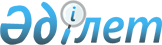 "Қазақстан Республикасындағы бастауыш, негізгі орта, жалпы орта білім берудің үлгілік оқу жоспарларын бекіту туралы" Қазақстан Республикасы Білім және ғылым министрінің 2012 жылғы 8 қарашадағы № 500 бұйрығына өзгерістер мен толықтырулар енгізу туралыҚазақстан Республикасы Оқу-ағарту министрінің 2022 жылғы 12 тамыздағы № 365 бұйрығы. Қазақстан Республикасының Әділет министрлігінде 2022 жылғы 16 тамызда № 29136 болып тіркелді
      БҰЙЫРАМЫН:
      1. "Қазақстан Республикасындағы бастауыш, негізгі орта, жалпы орта білім берудің үлгілік оқу жоспарларын бекіту туралы" Қазақстан Республикасы Білім және ғылым министрінің 2012 жылғы 8 қарашадағы № 500 бұйрығына (Нормативтік құқықтық актілерді мемлекеттік тіркеу тізілімінде № 8170 болып тіркелген) мынадай өзгерістер мен толықтырулар енгізілсін:
      1-тармақтың 91), 92), 93) және 94) тармақшалары мынадай редакцияда жазылсын:
      "91) осы бұйрыққа 91-қосымшаға сәйкес оқыту қазақ тілінде жүргізілетін олимпиада резервінің республикалық және облыстық мамандандырылған мектеп-интернат-колледжі, спортта дарынды балаларға арналған мамандандырылған мектеп-интернаттары үшін негізгі орта білім берудің үлгілік оқу жоспары;";
      "92) осы бұйрыққа 92-қосымшаға сәйкес оқыту орыс тілінде жүргізілетін олимпиада резервінің республикалық және облыстық мамандандырылған мектеп-интернат-колледжі, спортта дарынды балаларға арналған мамандандырылған мектеп-интернаттары үшін негізгі орта білім берудің үлгілік оқу жоспары;";
      "93) осы бұйрыққа 93-қосымшаға сәйкес оқыту қазақ тілінде жүргізілетін олимпиада резервінің республикалық және облыстық мамандандырылған мектеп-интернат-колледжі, спортта дарынды балаларға арналған мамандандырылған мектеп-интернаттары үшін қоғамдық-гуманитарлық бағыт бойынша жалпы орта білім берудің үлгілік оқу жоспары;";
      "94) осы бұйрыққа 94-қосымшаға сәйкес оқыту орыс тілінде жүргізілетін олимпиада резервінің республикалық және облыстық мамандандырылған мектеп-интернат-колледжі, спортта дарынды балаларға арналған мамандандырылған мектеп-интернаттары үшін қоғамдық-гуманитарлық бағыт бойынша жалпы орта білім берудің үлгілік оқу жоспары;";
      1-тармақ мынадай мазмұндағы 103), 104), 105), 106), 107) және 108) тармақшалармен толықтырылсын:
      "103) осы бұйрыққа 103-қосымшаға сәйкес оқыту ұйғыр/өзбек/тәжік тілдерінде жүргізілетін гимназия сыныптарына арналған бастауыш білім берудің (төмендетілген оқу жүктемесімен) үлгілік оқу жоспары;
      104) осы бұйрыққа 104-қосымшаға сәйкес оқыту ұйғыр/өзбек/тәжік тілдерінде жүргізілетін гимназия/лицей сыныптарына арналған негізгі орта білім берудің (төмендетілген оқу жүктемесімен) үлгілік оқу жоспары;
      105) осы бұйрыққа 105-қосымшаға сәйкес оқыту ұйғыр/өзбек/тәжік тілдерінде жүргізілетін гимназия/лицей сыныптарына арналған жаратылыстану-математикалық бағыт бойынша жалпы орта білім берудің (төмендетілген оқу жүктемесімен) үлгілік оқу жоспары;
      106) осы бұйрыққа 106-қосымшаға сәйкес оқыту ұйғыр/өзбек/тәжік тілдерінде жүргізілетін гимназия/лицей сыныптарына арналған қоғамдық-гуманитарлық бағыт бойынша жалпы орта білім берудің (төмендетілген оқу жүктемесімен) үлгілік оқу жоспары;
      107) осы бұйрыққа 107-қосымшаға сәйкес оқыту қазақ тілінде жүргізілетін "Білім инновация-лицейі" мамандандырылған білім беру ұйымдарына арналған жалпы орта білім берудің үлгілік оқу жоспары;
      108) осы бұйрыққа 108-қосымшаға сәйкес оқыту орыс тілінде жүргізілетін "Білім инновация-лицейі" мамандандырылған білім беру ұйымдарына арналған жалпы орта білім берудің үлгілік оқу жоспары";
      көрсетілген бұйрыққа 1, 2, 3, 4, 5, 6, 7, 8, 9, 10, 11, 12, 13, 14, 15, 16, 17, 18, 19, 20, 21, 22, 23, 24, 25, 26, 27, 28, 29, 30, 31, 32, 33, 34, 35, 36, 37, 38, 39, 40, 41, 42, 43, 44, 45, 46, 47, 48, 49, 50, 51, 52, 53, 54, 55, 56, 57, 58, 59, 60, 61, 62, 63, 64, 65, 66, 67, 68, 69, 70, 71, 72, 73, 74, 75, 76, 77, 78, 79, 80, 81, 82, 83, 84, 85, 86, 87, 88, 89, 90, 91, 91, 92, 93, 94, 95, 96, 97, 98, 99, 100, 101 және 102-қосымшалар осы бұйрыққа 1, 2, 3, 4, 5, 6, 7, 8, 9, 10, 11, 12, 13, 14, 15, 16, 17, 18, 19, 20, 21, 22, 23, 24, 25, 26, 27, 28, 29, 30, 31, 32, 33, 34, 35, 36, 37, 38, 39, 40, 41, 42, 43, 44, 45, 46, 47, 48, 49, 50, 51, 52, 53, 54, 55, 56, 57, 58, 59, 60, 61, 62, 63, 64, 65, 66, 67, 68, 69, 70, 71, 72, 73, 74, 75, 76, 77, 78, 79, 80, 81, 82, 83, 84, 85, 86, 87, 88, 89, 90, 91, 91, 92, 93, 94, 95, 96, 97, 98, 99, 100, 101 және 102-қосымшаларға сәйкес жаңа редакцияда жазылсын;
      осы бұйрыққа 103, 104, 105, 106, 107 және 108-қосымшалармен толықтырылсын;
      2. Қазақстан Республикасы Оқу-ағарту министрлігінің Мектепке дейінгі және орта білім беру комитеті Қазақстан Республикасының заңнамасында белгіленген тәртiппен:
      1) осы бұйрықтың Қазақстан Республикасының Әдiлет министрлiгiнде мемлекеттiк тiркелуін;
      2) осы бұйрық ресми жарияланғаннан кейін оны Қазақстан Республикасы Оқу-ағарту министрлігінің интернет-ресурсына орналастыруды;
      3) осы бұйрық мемлекеттік тіркелгеннен кейін он жұмыс күні ішінде Қазақстан Республикасы Оқу-ағарту министрлігінің Заң департаментіне осы тармақтың 1) және 2) тармақшаларында көзделген іс-шаралардың орындалуы туралы мәліметтерді ұсынуды қамтамасыз етсін.
      3. Осы бұйрықтың орындалуын бақылау жетекшілік ететін Қазақстан Республикасының Оқу-ағарту вице-министріне жүктелсін.
      4. Осы бұйрық алғашқы ресми жарияланған күнінен кейін қолданысқа енгізіледі. Оқыту қазақ тілінде жүргізілетін сыныптарға арналған бастауыш білім берудің үлгілік оқу жоспары Оқыту орыс тілінде жүргізілетін сыныптарға арналған бастауыш білім берудің үлгілік оқу жоспары Оқыту ұйғыр/өзбек/тәжік тілінде жүргізілетін сыныптарға арналған бастауыш білім берудің үлгілік оқу жоспары Оқыту қазақ тілінде жүргізілетін ерекше білім беруге қажеттілігі бар білім алушыларға арналған бастауыш білім берудің үлгілік оқу жоспары  1-тарау. Оқыту қазақ тілінде жүргізілетін естімейтін оқушыларға арналған бастауыш білім берудің үлгілік оқу жоспары
      2-тарау. Оқыту қазақ тілінде жүргізілетін нашар еститін, кейіннен естімей қалған оқушыларға арналған бастауыш білім берудің үлгілік оқу жоспары
      3-тарау. Оқыту қазақ тілінде жүргізілетін көрмейтін және нашар көретін оқушыларға арналған бастауыш білім берудің үлгілік оқу жоспары 4-тарау. Оқыту қазақ тілінде жүргізілетін тірек-қозғалыс аппараты бұзылған оқушыларға арналған бастауыш білім берудің үлгілік оқу жоспары 5-тарау. Оқыту қазақ тілінде жүргізілетін сөйлеу тілінің күрделі бұзылыстары бар оқушыларға арналған бастауыш білім берудің үлгілік оқу жоспары
      6-тарау. Оқыту қазақ тілінде жүргізілетін психикалық дамуы тежелген оқушыларға арналған бастауыш білім берудің үлгілік оқу жоспары 7-тарау. Оқыту қазақ тілінде жүргізілетін жеңіл ақыл-ой кемістігі бар оқушыларға арналған бастауыш білім берудің үлгілік оқу жоспары 8-тарау. Оқыту қазақ тілінде жүргізілетін орташа ақыл-ой кемістігі бар оқушыларға арналған бастауыш білім берудің үлгілік оқу жоспары 9 тарау. Оқыту қазақ тілінде жүргізілетін үйде жеке тегін (арнайы оқу бағдарламалар бойынша) оқытатын бастауыш білім берудің үлгілік оқу жоспары 10-тарау. Оқыту қазақ тілінде жүргізілетін үйде жеке тегін оқытатын жеңіл ақыл-ой кемістігі бар оқушыларға арналған бастауыш білім берудің үлгілік оқу жоспары 11-тарау. Оқыту қазақ тілінде жүргізілетін үйде жеке тегін оқытатын орташа ақыл-ой кемістігі бар оқушыларға арналған бастауыш білім берудің үлгілік оқу жоспары Оқыту орыс тілінде жүргізілетін ерекше білім беруге қажеттілігі бар білім алушыларға арналған бастауыш білім берудің үлгілік оқу жоспары 1-тарау. Оқыту орыс тілінде жүргізілетін естімейтін оқушыларға арналған бастауыш білім берудің үлгілік оқу жоспары 2-тарау. Оқыту орыс тілінде жүргізілетін нашар еститін, кейіннен естімей қалған оқушыларға арналған бастауыш білім берудің үлгілік оқу жоспары 3-тарау. Оқыту орыс тілінде жүргізілетін көрмейтін және нашар көретін оқушыларға арналған бастауыш білім берудің үлгілік оқу жоспары 4-тарау. Оқыту орыс тілінде жүргізілетін тірек-қозғалыс аппараты бұзылған оқушыларға арналған бастауыш білім берудің үлгілік оқу жоспары 5-тарау. Оқыту орыс тілінде жүргізілетін сөйлеу тілінің күрделі бұзылыстары бар оқушыларға арналған бастауыш білім берудің үлгілік оқу жоспары 6-тарау. Оқыту орыс тілінде жүргізілетін психикалық дамуы тежелген оқушыларға арналған бастауыш білім берудің үлгілік оқу жоспары 7-тарау. Оқыту орыс тілінде жүргізілетін жеңіл ақыл-ой кемістігі бар оқушыларға арналған бастауыш білім берудің үлгілік оқу жоспары 8-тарау. Оқыту орыс тілінде жүргізілетін орташа ақыл-ой кемістігі бар оқушыларға арналған бастауыш білім берудің үлгілік оқу жоспары 9-тарау. Оқыту орыс тілінде жүргізілетін үйде жеке тегін (арнайы оқу бағдарламалар бойынша) оқытатын бастауыш білім берудің үлгілік оқу жоспары 10-тарау. Оқыту орыс тілінде жүргізілетін үйде жеке тегін оқытатын жеңіл ақыл-ой кемістігі бар оқушыларға арналған бастауыш білім берудің үлгілік оқу жоспары 11-тарау. Оқыту орыс тілінде жүргізілетін үйде жеке тегін оқытатын орташа ақыл-ой кемістігі бар оқушыларға арналған бастауыш білім берудің үлгілік оқу жоспары Оқыту қазақ тілінде жүргізілетін сыныптарға арналған негізгі орта білім берудің үлгілік оқу жоспары Оқыту орыс тілінде жүргізілетін сыныптарға арналған негізгі орта білім берудің үлгілік оқу жоспары
      *Ескерту: "Қазақ тілі мен қазақ әдебиеті" пәні бойынша аптасына жүктеме 4 сағат болған жағдайда, сынып екі топқа бөлініп оқытылады, аптасына 5 сағат жүктеме болған жағдайда, топтарға бөлінбей оқытылады. Оқыту ұйғыр/өзбек/тәжік тілінде жүргізілетін сыныптарға арналған негізгі орта білім берудің үлгілік оқу жоспары Оқыту қазақ тілінде жүргізілетін ерекше білім беруге қажеттілігі бар білім алушыларға арналған негізгі орта білім берудің үлгілік оқу жоспары 1-тарау. Оқыту қазақ тілінде жүргізілетін есту қабілеті бұзылған оқушыларға арналған негізгі орта білім берудің үлгілік оқу жоспары 2-тарау. Оқыту қазақ тілінде жүргізілетін нашар еститін, кейіннен естімей қалған оқушылар үшін негізгі орта білім берудің үлгілік оқу жоспары  3-тарау. Оқыту қазақ тілінде жүргізілетін көру қабілеті бұзылған және нашар көретіндер үшін негізгі орта білім берудің үлгілік оқу жоспары 4-тарау. Оқыту қазақ тілінде жүргізілетін тірек-қимыл аппараты бұзылған оқушыларға арналған негізгі орта білім берудің үлгілік оқу жоспары 5-тарау. Оқыту қазақ тілінде жүргізілетін сөйлеу тілінің күрделі бұзылыстары бар оқушыларға арналған негізгі орта білім берудің үлгілік оқу жоспары 6-тарау. Оқыту қазақ тілінде жүргізілетін психикалық дамуы тежелген оқушыларға арналған негізгі орта білім берудің үлгілік оқу жоспары 7-тарау. Оқыту қазақ тілінде жүргізілетін жеңіл ақыл-ой кемістігі бар оқушыларға арналған негізгі орта білім берудің үлгілік оқу жоспары 8-тарау. Оқыту қазақ тілінде жүргізілетін орташа ақыл-ой кемістігі бар оқушыларға арналған негізгі орта білім берудің үлгілік оқу жоспары 9-тарау. Қазақ тілінде жеке тегін оқыту (арнайы оқу бағдарламалар бойынша) негізгі орта білім берудің үлгілік оқу жоспары 10-тарау. Қазақ тілінде жүргізілетін үйде жеке тегін оқытатын жеңіл ақыл-ой кемістігі бар оқушыларға арналған үлгілік оқу жоспары 11-тарау. Қазақ тілінде жүргізілетін үйде жеке тегін оқытатын орташа ақыл-ой кемістігі бар оқушыларға арналған үлгілік оқу жоспары Оқыту орыс тілінде жүргізілетін ерекше білім беруге қажеттілігі бар білім алушыларға арналған негізгі орта білім берудің үлгілік оқу жоспары 1-тарау. Оқыту орыс тілінде жүргізілетін есту қабілеті бұзылған оқушыларға арналған негізгі орта білім берудің үлгілік оқу бағдарламасы 2-тарау. Оқыту орыс тілінде жүргізілетін есту қабілеті бұзылған, нашар еститін, кейіннен естімей қалған оқушыларға арналған негізгі орта білім берудің үлгілік оқу жоспары 3-тарау. Оқыту орыс тілінде жүргізілетін көру қабілеті бұзылған , нашар көретін, көрмейтін оқушыларға арналған негізгі орта білім берудің үлгілік оқу жоспары) 4-тарау. Оқыту орыс тілінде жүргізілетін тірек-қимыл аппараты бұзылған оқушыларға арналған негізгі орта білім берудің үлгілік оқу жоспары 5-тарау. Оқыту орыс тілінде жүргізілетін сөйлеу тілі күрделі бұзылған оқушыларға арналған негізгі орта білім берудің үлгілік оқу жоспары 6-тарау. Оқыту орыс тілінде жүргізілетін психикалық дамуы тежелген оқушыларға арналған негізгі орта білім берудің үлгілік оқу жоспары 7-тарау. Оқыту орыс тілінде жүргізілетін жеңіл ақыл-ой кемістігі бар оқушыларға арналған негізгі орта білім берудің үлгілік оқу жоспары 8-тарау. Оқыту орыс тілінде жүргізілетін ақыл-ой кемістігі бар оқушыларға арналған негізгі орта білім берудің үлгілік оқу жоспар
      Ескертулер.
      Ақыл-ой кемістігі бар білім алушыларға МЖМБС орындау талап етілмейді.
      * логопедпен жеке, кіші топтық сабақтар.
      Күрделі бұзылыстары (көру қабілеті бұзылған және ақыл-ой кемістігі, есту қабілеті бұзылған және ақыл-ой кемістігі, тірек-қозғалыс аппараты бұзылған және ақыл-ой кемістігі) бар білім алушыларды оқытудың жұмыс оқу жоспары білім алушылардың даму бұзылыстарының екінші түріне сәйкес түзету компонентін қоса отырып, ақыл-ой кемістігі бар білім алушыларға арналған үлгілік оқу жоспары негізінде құралады. 9-тарау. Орыс тілінде негізгі орта жеке тегін үйде (арнайы оқу бағдарламалар бойынша) оқытудың үлгілік оқу жоспары 10-тарау. Орыс тілінде жүргізілетін үйде жеке тегін оқытатын жеңіл ақыл-ой кемістігі бар оқушыларға арналған үлгілік оқу жоспары
      Ескерту: Ақыл-ой кемістігі бар білім алушыларға МЖМБС орындау талап етілмейді.
      Оқушының мүмкіндіктері мен қажеттіліктерін ескере отырып, пәндер арасындағы сағаттарды қайта бөлу және мектепте бөлек сабақтарға қатысу (емдеуші дәрігердің келісімі бойынша) рұқсат етіледі. 11-тарау. Орыс тілінде жүргізілетін үйде жеке тегін оқытатын орташа ақыл-ой кемістігі бар оқушыларға арналған үлгілік оқу жоспары Оқыту қазақ тілінде жүргізілетін сыныптарға арналған бастауыш білім берудің (төмендетілген оқу жүктемесімен) үлгілік оқу жоспары  Оқыту орыс тілінде жүргізілетін сыныптарға арналған бастауыш білім берудің (төмендетілген оқу жүктемесімен) үлгілік оқу жоспары Оқыту ұйғыр/өзбек/тәжік тілінде жүргізілетін сыныптарға арналған бастауыш білім берудің (төмендетілген оқу жүктемесімен) үлгілік оқу жоспары Оқыту қазақ тілінде жүргізілетін гимназия сыныптарына арналған бастауыш білім берудің (төмендетілген оқу жүктемесімен) үлгілік оқу жоспары Оқыту орыс тілінде жүргізілетін гимназия сыныптарына арналған бастауыш білім берудің (төмендетілген оқу жүктемесімен) үлгілік оқу жоспары Оқыту қазақ тілінде жүргізілетін негізгі орта білім берудің (төмендетілген оқу жүктемесімен) үлгілік оқу жоспары
      *Ескерту
      Білім алушылардың ерте кәсіби бейімделуін қамтамасыз ету мақсатында вариативті компонентте инвариантты компоненттен таңдалатын оқу пәндерінің (әрқайсысы 2 сағаттан) келесі комбинациясы қарастырылған:
      1) оқу пәндері: "Алгебра", "Физика" және инвариантты компоненттен таңдалатын бір пән;
      2) оқу пәндері: "Алгебра", "География" және инвариантты компоненттен таңдалатын бір пән;
      3) оқу пәндері: "Биология", "Химия" және инвариантты компоненттен таңдалатын бір пән;
      4) оқу пәндері: "Биология", "География" және инвариантты компоненттен таңдалатын бір пән;
      5) оқу пәндері: "Шетел тілі", "Қазақстан тарихы" және инвариантты компоненттен таңдалатын бір пән;
      6) оқу пәндері: "География", "Шетел тілі" және инвариантты компоненттен таңдалатын бір пән;
      7) оқу пәндері: "Қазақстан тарихы", "География" және инвариантты компоненттен таңдалатын бір пән;
      8) оқу пәндері: "Химия", "Физика" және инвариантты компоненттен таңдалатын бір пән;
      9) оқу пәндері: "Қазақ тілі", "Орыс тілі және әдебиет" және инвариантты компоненттен таңдалатын бір пән. Оқыту орыс тілінде жүргізілетін негізгі орта білім берудің (төмендетілген оқу жүктемесімен) үлгілік оқу жоспары
      *Ескерту
      Білім алушылардың ерте кәсіби бейімделуін қамтамасыз ету мақсатында вариативті компонентте инвариантты компоненттен таңдалатын оқу пәндерінің (әрқайсысы 2 сағаттан) келесі комбинациясы қарастырылған:
      1) оқу пәндері: "Алгебра", "Физика" және инвариантты компоненттен таңдалатын бір пән;
      2) оқу пәндері: "Алгебра", "География" және инвариантты компоненттен таңдалатын бір пән;
      3) оқу пәндері: "Биология", "Химия" және инвариантты компоненттен таңдалатын бір пән;
      4) оқу пәндері: "Биология", "География" және инвариантты компоненттен таңдалатын бір пән;
      5) оқу пәндері: "Шетел тілі", "Қазақстан тарихы" және инвариантты компоненттен таңдалатын бір пән;
      6) оқу пәндері: "География", "Шетел тілі" және инвариантты компоненттен таңдалатын бір пән;
      7) оқу пәндері: "Қазақстан тарихы", "География" және инвариантты компоненттен таңдалатын бір пән;
      8) оқу пәндері: "Химия", "Физика" және инвариантты компоненттен таңдалатын бір пән;
      9) оқу пәндері: "Орыс тілі", "Қазақ тілі және әдебиет" және инвариантты компоненттен таңдалатын бір пән. Оқыту ұйғыр/өзбек/тәжік тілінде жүргізілетін негізгі орта білім берудің (төмендетілген оқу жүктемесімен) үлгілік оқу жоспары
      *Ескерту
      Білім алушылардың ерте кәсіби бейімделуін қамтамасыз ету мақсатында вариативті компонентте инвариантты компоненттен таңдалатын оқу пәндерінің (әрқайсысы 2 сағаттан) келесі комбинациясы қарастырылған:
      1) оқу пәндері: "Алгебра", "Физика" және инвариантты компоненттен таңдалатын бір пән;
      2) оқу пәндері: "Алгебра", "География" және инвариантты компоненттен таңдалатын бір пән;
      3) оқу пәндері: "Биология", "Химия" және инвариантты компоненттен таңдалатын бір пән;
      4) оқу пәндері: "Биология", "География" және инвариантты компоненттен таңдалатын бір пән;
      5) оқу пәндері: "Шетел тілі", "Қазақстан тарихы" және инвариантты компоненттен таңдалатын бір пән;
      6) оқу пәндері: "География", "Шетел тілі" және инвариантты компоненттен таңдалатын бір пән;
      7) оқу пәндері: "Қазақстан тарихы", "География" және инвариантты компоненттен таңдалатын бір пән;
      8) оқу пәндері: "Химия", "Физика" және инвариантты компоненттен таңдалатын бір пән;
      9) оқу пәндері: "Ана тілі", "Қазақ тілі және әдебиет" және инвариантты компоненттен таңдалатын бір пән Оқыту қазақ тілінде жүргізілетін гимназия/лицей сыныптарына арналған негізгі орта білім берудің (төмендетілген оқу жүктемесімен) үлгілік оқу жоспары Оқыту орыс тілінде жүргізілетін гимназия/лицей сыныптарына арналған негізгі орта білім берудің (төмендетілген оқу жүктемесімен) үлгілік оқу жоспары Оқыту қазақ тілінде жүргізілетін қоғамдық-гуманитарлық бағыт бойынша жалпы орта білім берудің үлгілік оқу жоспары (төмендетілген оқу жүктемесімен)
      Ескерту: ерекше білім берілуіне қажеттілігі бар білім алушылар үшін жеке және топтық сабақтарға бөлінген сағаттар көлемінде түзету-дамыту сабақтары ұйымдастырылады. Оқыту қазақ тілінде жүргізілетін жаратылыстану-математикалық бағыт бойынша жалпы орта білім берудің үлгілік оқу жоспары (төмендетілген оқу жүктемесімен)
      Ескерту: ерекше білім берілуіне қажеттілігі бар білім алушылар үшін жеке және топтық сабақтарға бөлінген сағаттар көлемінде түзету-дамыту сабақтары ұйымдастырылады. Оқыту орыс тілінде жүргізілетін қоғамдық-гуманитарлық бағыт бойынша жалпы орта білім берудің үлгілік оқу жоспары (төмендетілген оқу жүктемесімен)
      Ескерту: ерекше білім берілуіне қажеттілігі бар білім алушылар үшін жеке және топтық сабақтарға бөлінген сағаттар көлемінде түзету-дамыту сабақтар ұйымдастырылады. Оқыту орыс тілінде жүргізілетін жаратылыстану-математикалық бағыт бойынша жалпы орта білім берудің үлгілік оқу жоспары (төмендетілген оқу жүктемесімен)
      Ескерту: ерекше білім алу қажеттілігі бар білім алушылар үшін жеке және топтық сабақтарға бөлінген сағаттар көлемінде түзету-дамыту сабақтар ұйымдастырылады. Оқыту ұйғыр/өзбек/тәжік тілінде жүргізілетін қоғамдық-гуманитарлық бағыт бойынша жалпы орта білім берудің үлгілік оқу жоспары (төмендетілген оқу жүктемесімен)
      Ескерту: ерекше білім берілуіне қажеттілігі бар білім алушылар үшін жеке және топтық сабақтарға бөлінген сғаттар көлемінде түзету-дамыту сабақтары ұйымдастырылады. Оқыту ұйғыр/өзбек/тәжік тілінде жүргізілетін жаратылыстану-математикалық бағыт бойынша жалпы орта білім берудің үлгілік оқу жоспары (төмендетілген оқу жүктемесімен)
      Ескерту: ерекше білім берілуіне қажеттілігі бар білім алушылар үшін жеке және топтық сабақтарға бөлінген сғаттар көлемінде түзету-дамыту сабақтары ұйымдастырылады. Оқыту қазақ тілінде жүргізілетін гимназия/лицей сыныптарына арналған жаратылыстану-математикалық бағыт бойынша жалпы орта білім берудің (төмендетілген оқу жүктемесімен) үлгілік оқу жоспары Оқыту орыс тілінде жүргізілетін гимназия/лицей сыныптарына арналған жаратылыстану-математикалық бағыт бойынша жалпы орта білім берудің (төмендетілген оқу жүктемесімен) үлгілік оқу жоспары Оқыту қазақ тілінде жүргізілетін гимназия/лицей сыныптарына арналған қоғамдық-гуманитарлық бағыт бойынша жалпы орта білім берудің (төмендетілген оқу жүктемесімен) үлгілік оқу жоспары Оқыту орыс тілінде жүргізілетін гимназия/лицей сыныптарына арналған қоғамдық-гуманитарлық бағыт бойынша жалпы орта білім берудің (төмендетілген оқу жүктемесімен) үлгілік оқу жоспары Оқыту қазақ тілінде жүргізілетін кешкі мектептерге арналған негізгі орта, жалпы орта білім берудің үлгілік оқу жоспары (күндізгі оқу бөлімі) Оқыту орыс тілінде жүргізілетін кешкі мектептерге арналған негізгі орта, жалпы орта білім берудің үлгілік оқу жоспары (күндізгі оқу бөлімі) Оқыту қазақ тілінде жүргізілетін кешкі мектептерге арналған негізгі орта, жалпы орта білім берудің үлгілік оқу жоспары (сырттай оқу бөлімі) Сынақ сабақтар саны Оқыту орыс тілінде жүргізілетін кешкі мектептерге арналған негізгі орта, жалпы орта білім берудің үлгілік оқу жоспары (сырттай оқу бөлімі) Сынақ сабақтар саны Оқыту қазақ тілінде жүргізілетін кешкі мектептер үшін бастауыш, негізгі орта білім берудің жеке сабақтарының үлгілік оқу жоспары (сырттай оқу бөлімі) Оқыту орыс тілінде жүргізілетін кешкі мектептер үшін бастауыш, негізгі орта білім берудің жеке сабақтарының үлгілік оқу жоспары (сырттай оқу бөлімі) Оқыту қазақ тілінде жүргізілетін уақытша білім беру ұйымдарынан тыс уақытша білім алушыларға арналған бастауыш білім берудің үлгілік оқу жоспары Оқыту орыс тілінде жүргізілетін білім беру ұйымдарынан тыс уақытша білім алушыларға арналған бастауыш білім берудің үлгілік оқу жоспары Оқыту қазақ тілінде жүргізілетін білім беру ұйымдарынан тыс уақытша білім алушыларға арналған бастауыш білім берудің жеке сабақтарының үлгілік оқу жоспары Оқыту орыс тілінде жүргізілетін білім беру ұйымдарынан тыс уақытша білім алушыларға арналған бастауыш білім берудің жеке сабақтарының үлгілік оқу жоспары Оқыту қазақ тілінде жүргізілетін білім беру ұйымдарынан тыс уақытша білім алушыларға арналған негізгі орта білім берудің үлгілік оқу жоспары Оқыту орыс тілінде жүргізілетін білім беру ұйымдарынан тыс уақытша білім алушыларға арналған негізгі орта білім берудің үлгілік оқу жоспары Оқыту қазақ тілінде жүргізілетін білім беру ұйымдарынан тыс уақытша білім алушыларға арналған негізгі орта білім берудің жеке сабақтарының үлгілік оқу жоспары Оқыту орыс тілінде жүргізілетін білім беру ұйымдарынан тыс уақытша білім алушыларға арналған негізгі орта білім берудің жеке сабақтарының үлгілік оқу жоспары Оқыту қазақ тілінде жүргізілетін жаратылыстану-математикалық бағыт бойынша білім беру ұйымдарынан тыс уақытша білім алушыларға арналған жалпы орта білім берудің үлгілік оқу жоспары Оқыту орыс тілінде жүргізілетін жаратылыстану-математикалық бағыт бойынша білім беру ұйымдарынан тыс уақытша білім алушыларға арналған жалпы орта білім берудің үлгілік оқу жоспары Оқыту қазақ тілінде жүргізілетін жаратылыстану-математикалық бағыт бойынша білім беру ұйымдарынан тыс уақытша білім алушыларға арналған жалпы орта білім берудің жеке сабақтарының үлгілік оқу жоспары Оқыту орыс тілінде жүргізілетін жаратылыстану-математикалық бағыт бойынша білім беру ұйымдарынан тыс уақытша білім алушыларға арналған жалпы орта білім берудің жеке сабақтарының үлгілік оқу жоспары Оқыту қазақ тілінде жүргізілетін қоғамдық-гуманитарлық бағыт бойынша білім беру ұйымдарынан тыс уақытша білім алушыларға арналған жалпы орта білім берудің үлгілік оқу жоспары Оқыту орыс тілінде жүргізілетін қоғамдық-гуманитарлық бағыт бойынша білім беру ұйымдарынан тыс уақытша білім алушыларға арналған жалпы орта білім берудің үлгілік оқу жоспары Оқыту қазақ тілінде жүргізілетін қоғамдық-гуманитарлық бағыт бойынша білім беру ұйымдарынан тыс уақытша білім алушыларға арналған жалпы орта білім берудің жеке сабақтарының үлгілік оқу жоспары Оқыту орыс тілінде жүргізілетін қоғамдық-гуманитарлық бағыт бойынша білім беру ұйымдарынан тыс уақытша білім алушыларға арналған жалпы орта білім берудің жеке сабақтарының үлгілік оқу жоспары Оқыту қазақ тілінде жүргізілетін үйде оқитын білім алушыларға арналған бастауыш білім берудің үлгілік оқу жоспары Оқыту орыс тілінде жүргізілетін үйде оқитын білім алушыларға арналған бастауыш білім берудің үлгілік оқу жоспары Оқыту қазақ тілінде жүргізілетін үйде оқитын білім алушыларға арналған негізгі орта білім берудің үлгілік оқу жоспары Оқыту орыс тілінде жүргізілетін үйде оқитын білім алушыларға арналған негізгі орта білім берудің үлгілік оқу жоспары Оқыту қазақ тілінде жүргізілетін жаратылыстану-математикалық бағыт бойынша үйде оқитын білім алушыларға арналған жалпы орта білім берудің үлгілік оқу жоспары Оқыту орыс тілінде жүргізілетін жаратылыстану-математикалық бағыт бойынша үйде оқитын білім алушыларға арналған жалпы орта білім берудің үлгілік оқу жоспары Оқыту қазақ тілінде жүргізілетін қоғамдық-гуманитарлық бағыт бойынша үйде оқытылатын білім алушыларға арналған жалпы орта білім берудің үлгілік оқу жоспары Оқыту орыс тілінде жүргізілетін қоғамдық-гуманитарлық бағыт бойынша үйде оқитын білім алушыларға арналған жалпы орта білім берудің үлгілік оқу жоспары Оқыту қазақ тілінде жүргізілетін мамандандырылған білім беру ұйымдарына арналған бастауыш білім берудің үлгілік оқу жоспары Оқыту орыс тілінде жүргізілетін мамандандырылған білім беру ұйымдарына арналған бастауыш білім берудің үлгілік оқу жоспары Оқыту қазақ тілінде жүргізілетін мамандандырылған білім беру ұйымдарына арналған негізгі орта білім берудің үлгілік оқу жоспары Оқыту орыс тілінде жүргізілетін мамандандырылған білім беру ұйымдарына арналған негізгі орта білім берудің үлгілік оқу жоспары Үш тілде оқытатын мамандандырылған білім беру ұйымдарына арналған негізгі орта білім берудің үлгілік оқу жоспары (оқыту қазақ тілінде жүргізілетін мектептер үшін) Үш тілде оқытатын мамандандырылған білім беру ұйымдарына арналған негізгі орта білім берудің үлгілік оқу жоспары (оқыту орыс тілінде жүргізілетін мектептер үшін) Оқыту қазақ тілінде жүргізілетін мамандандырылған білім беру ұйымдарына арналған жаратылыстану-математикалық бағыт бойынша жалпы орта білім берудің үлгілік оқу жоспары Оқыту орыс тілінде жүргізілетін мамандандырылған білім беру ұйымдарына арналған жаратылыстану-математикалық бағыт бойынша жалпы орта білім берудің үлгілік оқу жоспары Оқыту қазақ тілінде жүргізілетін мамандандырылған білім беру ұйымдарына арналған қоғамдық-гуманитарлық бағыт бойынша жалпы орта білім берудің үлгілік оқу жоспары Оқыту орыс тілінде жүргізілетін мамандандырылған білім беру ұйымдарына арналған қоғамдық-гуманитарлық бағыт бойынша жалпы орта білім берудің үлгілік оқу жоспары Оқыту қазақ тілінде жүргізілетін мамандандырылған білім беру ұйымдарына (соның ішінде "Білім инновация-лицейі") арналған негізгі орта білім берудің үлгілік оқу жоспары Оқыту орыс тілінде жүргізілетін мамандандырылған білім беру ұйымдарына (соның ішінде "Білім инновация-лицейі") арналған негізгі орта білім берудің үлгілік оқу жоспары Оқыту қазақ тілінде жүргізілетін мамандандырылған музыкалық мектеп-интернаттары мен өнер саласында мамандандырылған музыкалық мектептерге арналған бастауыш білім берудің үлгілік оқу жоспары
      * - Для специализированных хореографических школ-интернатов (специализированная хореографическая школа-интернат-училище), предусматривающих повышенную физическую нагрузку (хореография) занятия по дисциплине "Физическая культура" и "Физическая культура: спортивные игры" реализуются в рамках специализированного компонента. Оқыту орыс тілінде жүргізілетін мамандандырылған музыкалық мектеп-интернаттары мен өнер саласында мамандандырылған мектептерге арналған бастауыш білім берудің үлгілік оқу жоспары
      * - Для специализированных хореографических школ-интернатов (специализированная хореографическая школа-интернат-училище), предусматривающих повышенную физическую нагрузку (хореография) занятия по дисциплине "Физическая культура" и "Физическая культура: спортивные игры" реализуются в рамках специализированного компонента. Оқыту қазақ тілінде жүргізілетін мамандандырылған музыкалық мектеп-интернаттары мен өнер саласында мамандандырылған музыкалық мектептерге арналған негізгі орта білім берудің үлгілік оқу жоспары
      * - Для специальностей, предусматривающих повышенную физическую нагрузку (хореография) занятия по дисциплине "Физическая культура" и "Физическая культура: спортивные игры" реализуются в рамках специализированного компонента. Оқыту орыс тілінде жүргізілетін мамандандырылған музыкалық мектеп-интернаттары мен өнер саласында мамандандырылған музыкалық мектептерге арналған негізгі орта білім берудің үлгілік оқу жоспары
      * - Для специальностей, предусматривающих повышенную физическую нагрузку (хореография) занятия по дисциплине "Физическая культура" и "Физическая культура: спортивные игры" реализуются в рамках специализированного компонента. Оқыту қазақ тілінде жүргізілетін мамандандырылған музыкалық мектеп-интернаттары мен өнер саласында мамандандырылған мектептерге арналған жалпы орта білім берудің үлгілік оқу жоспары Оқыту орыс тілінде жүргізілетін мамандандырылған музыкалық мектеп-интернаттар мен өнер саласында мамандандырылған мектептерге арналған жалпы орта білім берудің үлгілік оқу жоспары Оқыту қазақ тілінде жүргізілетін физика-математикалық мектептерге (оның ішінде "Республикалық физика-математика мектебі") арналған бастауыш білім берудің үлгілік оқу жоспары Оқыту орыс тілінде жүргізілетін физика-математикалық мектептерге (оның ішінде "Республикалық физика-математика мектебі") арналған бастауыш білім берудің үлгілік оқу жоспары Оқыту қазақ тілінде жүргізілетін физика-математикалық мектептерге (оның ішінде "Республикалық физика-математика мектебі") арналған негізгі орта білім берудің үлгілік оқу жоспары Оқыту орыс тілінде жүргізілетін физика-математикалық мектептерге (оның ішінде "Республикалық физика-математика мектебі") арналған негізгі орта білім берудің үлгілік оқу жоспары Оқыту қазақ тілінде жүргізілетін физика-математикалық мектептерге (оның ішінде "Республикалық физика-математика мектебі") арналған жалпы орта білім берудің үлгілік оқу жоспары Оқыту орыс тілінде жүргізілетін физика-математикалық мектептерге (оның ішінде "Республикалық физика-математика мектебі") арналған жалпы орта білім берудің үлгілік оқу жоспары Оқыту қазақ тілінде жүргізілетін қоғамдық-гуманитарлық бағыт бойынша жалпы орта білім берудің үлгілік оқу жоспары Оқыту қазақ тілінде жүргізілетін жаратылыстану-математика бағыты бойынша жалпы орта білім берудің үлгілік оқу жоспары Оқыту орыс тілінде жүргізілетін қоғамдық-гуманитарлық бағыт бойынша жалпы орта білім берудің үлгілік оқу жоспары Оқыту орыс тілінде жүргізілетін жаратылыстану-математика бағыты бойынша жалпы орта білім берудің үлгілік оқу жоспары
      *Ескерту: "Қазақ тілі мен қазақ әдебиеті" пәні бойынша аптасына жүктеме 4 сағат болған жағдайда, сынып екі топқа бөлініп оқытылады, аптасына 5 сағат жүктеме болған жағдайда, топтарға бөлінбей оқытылады. Оқыту ұйғыр, өзбек, тәжік тілдерінде жүргізілетін қоғамдық-гуманитарлық бағыт бойынша жалпы орта білім берудің үлгілік оқу жоспары Оқыту ұйғыр, өзбек, тәжік тілдерінде жүргізілетін жаратылыстану-математикалық бағыт бойынша жалпы орта білім берудің үлгілік оқу жоспары Оқыту қазақ тілінде жүргізілетін олимпиада резервінің республикалық және облыстық мамандандырылған мектеп-интернат-колледжі, спортта дарынды балаларға арналған мамандандырылған мектеп-интернаттары үшін негізгі орта білім берудің үлгілік оқу жоспары
      Ескерту: "Дене шынықтыру" пәнін оқытуға бөлінген сағаттар пәнді тереңдетіп оқытуды қарастырады және жоғары сапалы оқу-жаттығу процесін жүргізуді қамтамасыз етуге бағытталған. Оқу-жаттығу процесін және оқу-жаттығу жиындарын ұйымдастыру кезінде оқушылардың қауіпсіздік ережелері қатаң сақталады.
      6-9-сыныптардағы "Көркем еңбек" оқу пәнінің сағаттары спорт түрлері бойынша білім алушылардың бейіналды дайындығын ұйымдастыруға беріледі. Оқыту орыс тілінде олимпиада резервінің жүргізілетін республикалық және облыстық мамандандырылған мектеп-интернат-колледжі, спортта дарынды балаларға арналған мамандандырылған мектеп-интернаттары үшін негізгі орта білім берудің үлгілік оқу жоспары
      *Ескерту: "Қазақ тілі мен қазақ әдебиеті" пәні бойынша аптасына жүктеме 4 сағат болған жағдайда, сынып екі топқа бөлініп оқытылады, аптасына 5 сағат жүктеме болған жағдайда, топтарға бөлінбей оқытылады.
      Ескерту: "Дене шынықтыру" пәнін оқытуға бөлінген сағаттар пәнді тереңдетіп оқытуды қарастырады және жоғары сапалы оқу-жаттығу процесін жүргізуді қамтамасыз етуге бағытталған. Оқу-жаттығу процесін және оқу-жаттығу жиындарын ұйымдастыру кезінде оқушылардың қауіпсіздік ережелері қатаң сақталады.
      6-9-сыныптардағы "Көркем еңбек" оқу пәнінің сағаттары спорт түрлері бойынша білім алушылардың бейіналды дайындығын ұйымдастыруға беріледі. Оқыту қазақ тілінде жүргізілетін олимпиада резервінің республикалық және облыстық мамандандырылған мектеп-интернат-колледжі, спортта дарынды балаларға арналған мамандандырылған мектеп-интернаттары үшін қоғамдық-гуманитарлық бағыт бойынша жалпы орта білім берудің үлгілік оқу жоспары
      Ескерту: "Дене шынықтыру" пәнін оқытуға бөлінген сағаттар пәнді тереңдетіп оқытуды қарастырады және жоғары сапалы оқу-жаттығу процесін жүргізуді қамтамасыз етуге бағытталған. Оқу-жаттығу процесін және оқу-жаттығу жиындарын ұйымдастыру кезінде оқушылардың қауіпсіздік ережелері қатаң сақталады. Оқыту орыс тілінде жүргізілетін олимпиада резервінің республикалық және облыстық мамандандырылған мектеп-интернат-колледжі, спортта дарынды балаларға арналған мамандандырылған мектеп-интернаттары үшін қоғамдық-гуманитарлық бағыт бойынша жалпы орта білім берудің үлгілік оқу жоспары Оқыту қазақ тілінде жүргізілетін мамандандырылған "Қазақ тілі" және "Қазақ әдебиеті" оқу пәндерін тереңдете оқытатын ("Абай мектептері" білім беру ұйымдарының желісін қоса алғанда) қоғамдық-гуманитарлық бағыт бойынша негізгі орта білім беретін мамандандырылған ұйымдарға арналған үлгілік оқу жоспары Оқыту қазақ тілінде жүргізілетін "Қазақ тілі" және "Қазақ әдебиеті" пәндерін тереңдете оқытатын ("Абай мектептері" білім беру ұйымдарының желісін қоса алғанда) қоғамдық-гуманитарлық бағыт бойынша жалпы орта білім беретін мамандандырылған ұйымдарға арналған үлгілік оқу жоспары Оқыту қазақ тілінде жүргізілетін қоғамдық -гуманитарлық бағыт бойынша ерекше білім беруге қажеттілігі бар білім алушыларға арналған жалпы орта білім берудің үлгілік оқу жоспары
      Көру қабілеті бұзылған (көзі көрмейтін, нашар көретін), есту қабілеті бұзылған (естімейтін, нашар еститін), тірек-қимыл аппараты бұзылған Оқыту қазақ тілінде жүргізілетін жаратылыстану – математикалық бағыт бойынша ерекше білім беруге қажеттілігі бар білім алушыларға арналған жалпы орта білім берудің үлгілік оқу жоспары
      Көру қабілеті бұзылған (көрмейтін, нашар көретін), есту қабілеті бұзылған (естімейтін, нашар еститін), тірек-қимыл аппараты бұзылған Оқыту орыс тілінде жүргізілетін қоғамдық -гуманитарлық бағыт бойынша ерекше білім беруге қажеттілігі бар білім алушыларға арналған жалпы орта білім берудің үлгілік оқу жоспары
      Көру қабілеті бұзылған (көрмейтін, нашар көретін), есту қабілеті бұзылған (естімейтін, нашар еститін), тірек-қимыл аппараты бұзылған Оқыту орыс тілінде жүргізілетін жаратылыстану – математикалық бағыт бойынша ерекше білім беру қажеттілігі бар білім алушыларға арналған жалпы орта білім берудің үлгілік оқу жоспары
      Көру қабілеті бұзылған (көрмейтін, нашар көретін), есту қабілеті бұзылған (естімейтін, нашар еститін)), тірек-қимыл аппараты бұзылған Оқыту ұйғыр, өзбек, тәжік тілдерінде жүргізілетін қоғамдық-гуманитарлық бағыт бойынша ерекше білім беруге қажеттілігі бар білім алушыларға арналған жалпы орта білім берудің үлгілік оқу жоспары
      Көру қабілеті бұзылған (көрмейтін, нашар көретін), есту қабілеті бұзылған (естімейтін, нашар еститін), тірек-қимыл аппараты бұзылған Оқыту ұйғыр, өзбек, тәжік тілдерінде жүргізілетін жаратылыстану-математикалық бағыт бойынша ерекше білім беруге қажеттілігі бар білім алушыларға арналған жалпы орта білім берудің үлгілік оқу жоспары
      Көру қабілеті бұзылған (көрмейтін, нашар көретін), есту қабілеті бұзылған (естімейтін, нашар еститін), тірек-қимыл аппараты бұзылған Оқыту ұйғыр/өзбек/тәжік тілдерінде жүргізілетін гимназия сыныптарына арналған бастауыш білім берудің (төмендетілген оқу жүктемесімен) үлгілік оқу жоспары  Оқыту ұйғыр/өзбек/тәжік тілдерінде жүргізілетін гимназия/лицей сыныптарына арналған негізгі орта білім берудің (төмендетілген оқу жүктемесімен) үлгілік оқу жоспары Оқыту ұйғыр/өзбек/тәжік тілдерінде жүргізілетін гимназия/лицей сыныптарына арналған жаратылыстану-математикалық бағыт бойынша жалпы орта білім берудің (төмендетілген оқу жүктемесімен) үлгілік оқу жоспары  Оқыту ұйғыр/өзбек/тәжік тілдерінде жүргізілетін гимназия/лицей сыныптарына арналған қоғамдық-гуманитарлық бағыт бойынша жалпы орта білім берудің (төмендетілген оқу жүктемесімен) үлгілік оқу жоспары Оқыту қазақ тілінде жүргізілетін "Білім инновация-лицейі" мамандандырылған білім беру ұйымдарына арналған жалпы орта білім берудің үлгілік оқу жоспары Оқыту орыс тілінде жүргізілетін "Білім инновация-лицейі" мамандандырылған білім беру ұйымдарына арналған жалпы орта білім берудің үлгілік оқу жоспары
					© 2012. Қазақстан Республикасы Әділет министрлігінің «Қазақстан Республикасының Заңнама және құқықтық ақпарат институты» ШЖҚ РМК
				
      Қазақстан РеспубликасыныңОқу-ағарту министрі

А. Аймағамбетов
Қазақстан Республикасы
Оқу-ағарту министрінің
2022 жылғы 12 тамыздағы
№ 365 бұйрығына
1-қосымша
Қазақстан Республикасы
Білім және ғылым министрінің
2012 жылғы 8 қарашадағы
№ 500 бұйрығына
1-қосымша
№
Білім салалары және оқу пәндері
Сыныптар бойынша апталық сағат саны
Сыныптар бойынша апталық сағат саны
Сыныптар бойынша апталық сағат саны
Сыныптар бойынша апталық сағат саны
Жалпы жүктеме, сағат
Жалпы жүктеме, сағат
№
Білім салалары және оқу пәндері
1
2
3
4
апталық
жылдық
Инварианттық компонент
Инварианттық компонент
Инварианттық компонент
Инварианттық компонент
Инварианттық компонент
Инварианттық компонент
Инварианттық компонент
Инварианттық компонент
Тіл және әдебиет
6
11
11
11
39
1398
1
Әліппе, Ана тілі
6
-
-
-
6
210
2
Қазақ тілі
-
4
4
4
12
432
3
Әдебиеттік оқу
-
3
3
3
9
324
4
Орыс тілі
2
2
2
6
216
5
Шетел тілі
2
2
2
6
216
Математика және информатика
4,5
5
6
6
21,5
769,5
6
Математика
4
4
5
5
18
644
7
Цифрлық сауаттылық
0,5
1
1
1
3,5
125,5
Жаратылыстану
1
1
2
2
6
215
8
Жаратылыстану
1
1
2
2
6
215
Адам және қоғам
1
1
1
1
4
143
9
Дүниетану
1
1
1
1
4
143
Технология және өнер
3
2
2
2
9
321
10
Музыка
1
1
1
1
4
143
11
Көркем еңбек
1
1
1
3
108
12
Еңбекке баулу
1
1
35
13
Бейнелеу өнері
1
1
35
Дене шынықтыру
3
3
3
3
12
429
14
Дене шынықтыру
3
3
3
3
12
429
Инварианттық оқу жүктемесі
Инварианттық оқу жүктемесі
18,5
23
25
25
91,5
3275,5
Вариативтік компонент
Вариативтік компонент
Вариативтік компонент
Вариативтік компонент
Вариативтік компонент
Вариативтік компонент
Вариативтік компонент
Вариативтік компонент
Белсенді-қозғалмалы сипаттағы жеке және топтық сабақтар
Белсенді-қозғалмалы сипаттағы жеке және топтық сабақтар
1
1
1
1
4
143
Вариативтік оқу жүктемесі
Вариативтік оқу жүктемесі
1
1
1
1
4
143
Ең жоғарғы оқу жүктемесі
Ең жоғарғы оқу жүктемесі
19,5
24
26
26
95,5
3418,5Қазақстан Республикасы
Оқу-ағарту министрінің
2022 жылғы 12 тамыздағы
№ 365 бұйрығына
2-қосымша
Қазақстан Республикасы
Білім және ғылым министрінің
2012 жылғы 8 қарашадағы
№ 500 бұйрығына
2-қосымша
№
Білім салалары және оқу пәндері
Сыныптар бойынша апталық сағат саны
Сыныптар бойынша апталық сағат саны
Сыныптар бойынша апталық сағат саны
Сыныптар бойынша апталық сағат саны
Жалпы жүктеме, сағат
Жалпы жүктеме, сағат
№
Білім салалары және оқу пәндері
1
2
3
4
апталық
жылдық
Инварианттық компонент
Инварианттық компонент
Инварианттық компонент
Инварианттық компонент
Инварианттық компонент
Инварианттық компонент
Инварианттық компонент
Инварианттық компонент
Тіл және әдебиет
8
12
12
13
45
1612
1
Букварь, Обучение грамоте
6
-
-
-
6
210
2
Орыс тілі
-
4
4
4
12
432
3
Әдебиеттік оқу
-
3
3
3
9
324
4
Қазақ тілі
2
3
3
4
12
430
5
Шетел тілі
2
2
2
6
216
Математика және информатика
4,5
5
6
6
21,5
769,5
6
Математика
4
4
5
5
18
644
7
Цифрлық сауаттылық
0,5
1
1
1
3,5
125,5
Жаратылыстану
1
1
2
2
6
215
8
Жаратылыстану
1
1
2
2
6
215
Адам және қоғам
1
1
1
1
4
143
9
Дүниетану
1
1
1
1
4
143
Технология және өнер
3
2
2
2
9
321
10
Музыка
1
1
1
1
4
143
11
Көркем еңбек
1
1
1
3
108
12
Еңбекке баулу
1
1
35
13
Бейнелеу өнері
1
1
35
Дене шынықтыру
3
3
3
3
12
429
14
Дене шынықтыру
3
3
3
3
12
429
Инварианттық оқу жүктемесі
20,5
24
26
27
97,5
3489,5
Вариативтік компонент
Вариативтік компонент
Вариативтік компонент
Вариативтік компонент
Вариативтік компонент
Вариативтік компонент
Вариативтік компонент
Вариативтік компонент
Белсенді-қозғалмалы сипаттағы жеке және топтық сабақтар
Белсенді-қозғалмалы сипаттағы жеке және топтық сабақтар
Вариативтік оқу жүктемесі
Вариативтік оқу жүктемесі
Ең жоғарғы оқу жүктемесі
Ең жоғарғы оқу жүктемесі
20,5
24
26
27
97,5
3489,5Қазақстан Республикасы
Оқу-ағарту министрінің
2022 жылғы 12 тамыздағы
№ 365 бұйрығына
3-қосымша
Қазақстан Республикасы
Білім және ғылым министрінің
2012 жылғы 8 қарашадағы
№ 500 бұйрығына
3-қосымша
№
Білім салалары және оқу пәндері
Сыныптар бойынша апталық сағат саны
Сыныптар бойынша апталық сағат саны
Сыныптар бойынша апталық сағат саны
Сыныптар бойынша апталық сағат саны
Жалпы жүктеме, сағат
Жалпы жүктеме, сағат
№
Білім салалары және оқу пәндері
1
2
3
4
апталық
жылдық
Инварианттық компонент
Инварианттық компонент
Инварианттық компонент
Инварианттық компонент
Инварианттық компонент
Инварианттық компонент
Инварианттық компонент
Инварианттық компонент
Тіл және әдебиет
8
12
12
13
45
1612
1
Әліппе, Сауат ашу
6
-
-
-
6
210
2
Ұйғыр/өзбек/тәжік тілі
-
4
3
4
11
396
3
Әдебиеттік оқу
-
2
2
2
6
216
4
Қазақ тілі
2
2
3
3
10
358
5
Орыс тілі
-
2
2
2
6
216
6
Шетел тілі
-
2
2
2
6
216
Математика және информатика
4,5
5
6
6
21,5
769,5
7
Математика
4
4
5
5
18
644
8
Цифрлық сауаттылық
0,5
1
1
1
3,5
125,5
Жаратылыстану
1
1
2
2
6
215
9
Жаратылыстану
1
1
2
2
6
215
Адам және қоғам
1
1
1
1
4
143
10
Дүниетану
1
1
1
1
4
143
Технология және өнер
3
2
2
2
9
321
11
Музыка
1
1
1
1
4
143
12
Көркем еңбек
1
1
1
3
108
13
Еңбекке баулу
1
1
35
14
Бейнелеу өнері
1
1
35
Дене шынықтыру
3
3
3
3
12
429
15
Дене шынықтыру
3
3
3
3
12
429
Инварианттық оқу жүктемесі
Инварианттық оқу жүктемесі
20, 5
24
26
27
97, 5
3489,5
Вариативтік компонент
Вариативтік компонент
Вариативтік компонент
Вариативтік компонент
Вариативтік компонент
Вариативтік компонент
Вариативтік компонент
Вариативтік компонент
Белсенді-қозғалмалы сипаттағы жеке және топтық сабақтар
Белсенді-қозғалмалы сипаттағы жеке және топтық сабақтар
Вариативтік оқу жүктемесі
Вариативтік оқу жүктемесі
Ең жоғарғы оқу жүктемесі
Ең жоғарғы оқу жүктемесі
20, 5
24
26
27
97, 5
3489,5Қазақстан Республикасы
Оқу-ағарту министрінің
2022 жылғы 12 тамыздағы
№ 365 бұйрығына
4-қосымша
Қазақстан Республикасы
Білім және ғылым министрінің
2012 жылғы 8 қарашадағы
№ 500 бұйрығына
4-қосымша
№
Білім беру салалары және оқу пәндері
Сыныптар бойынша апталық сағат саны
Сыныптар бойынша апталық сағат саны
Сыныптар бойынша апталық сағат саны
Сыныптар бойынша апталық сағат саны
Сыныптар бойынша апталық сағат саны
Жалпы жүктеме, сағат
Жалпы жүктеме, сағат
№
Білім беру салалары және оқу пәндері
0
1
2
3
4
апталық
жылдық
Инварианттық компонент
Инварианттық компонент
Инварианттық компонент
Инварианттық компонент
Инварианттық компонент
Инварианттық компонент
Инварианттық компонент
Инварианттық компонент
Инварианттық компонент
Тіл және әдебиет
8
8
8
10
10
44
1560
1
Әліппе, Ана тілі
(дактильді сөйлеу тілі, ауызша сөйлеу тілі, жазу, оқу)
8
-
-
-
-
8
272
2
Әліппе, Ана тілі (тіл дамыту, жазу, оқу)
-
8
-
-
-
8
280
3
Қазақ тілі
-
-
4
4
4
12
432
4
Әдебиеттік оқу
-
-
4
4
4
12
432
5
Орыс тілі
-
-
-
2
2
4
144
Математика және информатика
4
4
5
6
6
25
888
6
Математика
4
4
4
5
5
22
780
7
Цифрлық сауаттылық
-
-
1
1
1
3
108
Жаратылыстану
-
-
1
1
1
3
108
8
Жаратылыстану
-
-
1
1
1
3
108
Адам және қоғам
-
1
1
1
1
4
143
9
Дүниетану
-
1
1
1
1
4
143
Технология және өнер
2
2
2
2
2
10
354
10
Бейнелеу өнері
1
1
-
-
-
2
69
11
Музықа және ырғақ
1
1
1
1
1
5
177
12
Көркем еңбек
-
-
1
1
1
3
108
Дене шынықтыру
3
3
3
3
3
15
531
13
Бейімделген дене шынықтыру
3
3
3
3
3
15
531
Инварианттық оқу жүктемесі
Инварианттық оқу жүктемесі
17
18
20
24
24
103
3656
Вариативтік компонент
Вариативтік компонент
Вариативтік компонент
Вариативтік компонент
Вариативтік компонент
Вариативтік компонент
Вариативтік компонент
Вариативтік компонент
Вариативтік компонент
Заттық-тәжірибелік оқыту
Заттық-тәжірибелік оқыту
2
3,5
3
2
2
12,5
442,5
Вариативтік оқу жүктемесі
Вариативтік оқу жүктемесі
2
3,5
3
2
2
12,5
442,5
Ең жоғарғы оқу жүктемесі
Ең жоғарғы оқу жүктемесі
19
21,5
23
25
25
113,5
4026,5
Түзету компоненті
Түзету компоненті
Түзету компоненті
Түзету компоненті
Түзету компоненті
Түзету компоненті
Түзету компоненті
Түзету компоненті
Түзету компоненті
Түзету ырғағы
Түзету ырғағы
1
1
1
1
1
5
177
Айналамен таныстыру
Айналамен таныстыру
2
1
1
-
-
4
139
Дыбыстардың айтылуын қалыптастыру және есту қабілетін дамыту (жеке сабақтар)
Дыбыстардың айтылуын қалыптастыру және есту қабілетін дамыту (жеке сабақтар)
18
18
18
18
18
90
3186
Ауызекі және тұрмыстық сөйлеу тілі
Ауызекі және тұрмыстық сөйлеу тілі
-
-
-
-
1
1
36
Ым-ишараттық сөйлеу тілі
Ым-ишараттық сөйлеу тілі
-
-
-
-
1
1
36
Түзету оқу жүктемесі
Түзету оқу жүктемесі
21
20
20
19
21
101
3574
Ескертулер.
Дене шынықтыру сабақтарының сағаттық жүктемесін төмендету білім алушылардың психофизикалық жағдайының ерекшелектері ескеріле отырып жүргізіледі.
Екінші және үшінші тілді оқытқанда білім алушылардың сөйлеу тілінің даму деңгейі ескеріледі.
Ескертулер.
Дене шынықтыру сабақтарының сағаттық жүктемесін төмендету білім алушылардың психофизикалық жағдайының ерекшелектері ескеріле отырып жүргізіледі.
Екінші және үшінші тілді оқытқанда білім алушылардың сөйлеу тілінің даму деңгейі ескеріледі.
Ескертулер.
Дене шынықтыру сабақтарының сағаттық жүктемесін төмендету білім алушылардың психофизикалық жағдайының ерекшелектері ескеріле отырып жүргізіледі.
Екінші және үшінші тілді оқытқанда білім алушылардың сөйлеу тілінің даму деңгейі ескеріледі.
Ескертулер.
Дене шынықтыру сабақтарының сағаттық жүктемесін төмендету білім алушылардың психофизикалық жағдайының ерекшелектері ескеріле отырып жүргізіледі.
Екінші және үшінші тілді оқытқанда білім алушылардың сөйлеу тілінің даму деңгейі ескеріледі.
Ескертулер.
Дене шынықтыру сабақтарының сағаттық жүктемесін төмендету білім алушылардың психофизикалық жағдайының ерекшелектері ескеріле отырып жүргізіледі.
Екінші және үшінші тілді оқытқанда білім алушылардың сөйлеу тілінің даму деңгейі ескеріледі.
Ескертулер.
Дене шынықтыру сабақтарының сағаттық жүктемесін төмендету білім алушылардың психофизикалық жағдайының ерекшелектері ескеріле отырып жүргізіледі.
Екінші және үшінші тілді оқытқанда білім алушылардың сөйлеу тілінің даму деңгейі ескеріледі.
Ескертулер.
Дене шынықтыру сабақтарының сағаттық жүктемесін төмендету білім алушылардың психофизикалық жағдайының ерекшелектері ескеріле отырып жүргізіледі.
Екінші және үшінші тілді оқытқанда білім алушылардың сөйлеу тілінің даму деңгейі ескеріледі.
Ескертулер.
Дене шынықтыру сабақтарының сағаттық жүктемесін төмендету білім алушылардың психофизикалық жағдайының ерекшелектері ескеріле отырып жүргізіледі.
Екінші және үшінші тілді оқытқанда білім алушылардың сөйлеу тілінің даму деңгейі ескеріледі.
Ескертулер.
Дене шынықтыру сабақтарының сағаттық жүктемесін төмендету білім алушылардың психофизикалық жағдайының ерекшелектері ескеріле отырып жүргізіледі.
Екінші және үшінші тілді оқытқанда білім алушылардың сөйлеу тілінің даму деңгейі ескеріледі.
№
Білім беру салалары және оқу пәндері
Сыныптар бойынша апталық сағат саны
Сыныптар бойынша апталық сағат саны
Сыныптар бойынша апталық сағат саны
Сыныптар бойынша апталық сағат саны
Сыныптар бойынша апталық сағат саны
Жалпы жүктеме, сағат
Жалпы жүктеме, сағат
№
Білім беру салалары және оқу пәндері
0
1
2
3
4
апталық
жылдық
Инварианттық компонент
Инварианттық компонент
Инварианттық компонент
Инварианттық компонент
Инварианттық компонент
Инварианттық компонент
Инварианттық компонент
Инварианттық компонент
Инварианттық компонент
Тіл және әдебиет
7
7
10
11
11
46
1635
1
Әліппе, Ана тілі
7
7
-
-
-
14
483
2
Қазақ тілі
-
-
6
4
4
14
504
3
Әдебиеттік оқу
-
-
4
3
3
10
360
4
Орыс тілі 
-
-
-
2
2
4
144
5
Шетел тілі
-
-
-
2
2
4
144
Математика және информатика
 5
5,5
6
6
 6
28,5
1010,5
6
Математика
5
5
5
5
5
25
885
7
Цифрлық сауаттылық
-
0,5
1
1
1
3,5
125,5
Жаратылыстану
-
-
-
2
2
4
144
8
Жаратылыстану 
-
-
-
2
2
4
144
Адам және қоғам
-
1
1
1
1
4
143
9
Дүниетану
-
1
1
1
1
4
143
Технология және өнер
3
3
2
2
2
12
423
10
Еңбекке баулу
1
1
-
-
-
2
69
11
Бейнелеу өнері
1
1
-
-
-
2
69
12
Музыка
1
1
1
1
1
5
177
13
Көркем еңбек
1
1
1
3
108
Дене шынықтыру
3
3
3
3
3
15
531
14
Бейімделген дене шынықтыру
3
3
3
3
3
15
531
Инварианттық оқу жүктемесі
Инварианттық оқу жүктемесі
18
19,5
22
25
25
109,5
3886,5
Вариативтік компонент
Вариативтік компонент
Вариативтік компонент
Вариативтік компонент
Вариативтік компонент
Вариативтік компонент
Вариативтік компонент
Вариативтік компонент
Вариативтік компонент
Таңдауы бойынша сабақтар
Таңдауы бойынша сабақтар
1
2
1
4
140
Вариативтік оқу жүктемесі
Вариативтік оқу жүктемесі
1
2
1
4
140
Ең жоғарғы оқу жүктемесі
Ең жоғарғы оқу жүктемесі
19
21,5
23
25
25
113,5
4026,5
Түзету компоненті
Түзету компоненті
Түзету компоненті
Түзету компоненті
Түзету компоненті
Түзету компоненті
Түзету компоненті
Түзету компоненті
Түзету компоненті
Түзету ырғағы
Түзету ырғағы
1
1
1
1
1
5
177
Айналамен таныстыру
Айналамен таныстыру
2
2
2
-
-
6
210
Дыбыстардың айтылуын қалыптастыру және есту қабілетін дамыту (жеке)
Дыбыстардың айтылуын қалыптастыру және есту қабілетін дамыту (жеке)
18
18
18
18
18
90
3186
Түзету оқу жүктемесі
Түзету оқу жүктемесі
21
21
21
19
19
101
3573
Ескерту:
Дене шынықтыру сабақтарының сағаттық жүктемесін төмендету білім алушылардың психофизикалық жағдайының ерекшелектері ескеріле отырып жүргізіледі.
Екінші және үшінші тілді оқытқанда білім алушылардың сөйлеу тілінің даму деңгейі ескеріледі.
Ескерту:
Дене шынықтыру сабақтарының сағаттық жүктемесін төмендету білім алушылардың психофизикалық жағдайының ерекшелектері ескеріле отырып жүргізіледі.
Екінші және үшінші тілді оқытқанда білім алушылардың сөйлеу тілінің даму деңгейі ескеріледі.
Ескерту:
Дене шынықтыру сабақтарының сағаттық жүктемесін төмендету білім алушылардың психофизикалық жағдайының ерекшелектері ескеріле отырып жүргізіледі.
Екінші және үшінші тілді оқытқанда білім алушылардың сөйлеу тілінің даму деңгейі ескеріледі.
Ескерту:
Дене шынықтыру сабақтарының сағаттық жүктемесін төмендету білім алушылардың психофизикалық жағдайының ерекшелектері ескеріле отырып жүргізіледі.
Екінші және үшінші тілді оқытқанда білім алушылардың сөйлеу тілінің даму деңгейі ескеріледі.
Ескерту:
Дене шынықтыру сабақтарының сағаттық жүктемесін төмендету білім алушылардың психофизикалық жағдайының ерекшелектері ескеріле отырып жүргізіледі.
Екінші және үшінші тілді оқытқанда білім алушылардың сөйлеу тілінің даму деңгейі ескеріледі.
Ескерту:
Дене шынықтыру сабақтарының сағаттық жүктемесін төмендету білім алушылардың психофизикалық жағдайының ерекшелектері ескеріле отырып жүргізіледі.
Екінші және үшінші тілді оқытқанда білім алушылардың сөйлеу тілінің даму деңгейі ескеріледі.
Ескерту:
Дене шынықтыру сабақтарының сағаттық жүктемесін төмендету білім алушылардың психофизикалық жағдайының ерекшелектері ескеріле отырып жүргізіледі.
Екінші және үшінші тілді оқытқанда білім алушылардың сөйлеу тілінің даму деңгейі ескеріледі.
Ескерту:
Дене шынықтыру сабақтарының сағаттық жүктемесін төмендету білім алушылардың психофизикалық жағдайының ерекшелектері ескеріле отырып жүргізіледі.
Екінші және үшінші тілді оқытқанда білім алушылардың сөйлеу тілінің даму деңгейі ескеріледі.
Ескерту:
Дене шынықтыру сабақтарының сағаттық жүктемесін төмендету білім алушылардың психофизикалық жағдайының ерекшелектері ескеріле отырып жүргізіледі.
Екінші және үшінші тілді оқытқанда білім алушылардың сөйлеу тілінің даму деңгейі ескеріледі.
№
Білім беру салалары және оқу пәндері
Сыныптар бойынша апталық сағат саны
Сыныптар бойынша апталық сағат саны
Сыныптар бойынша апталық сағат саны
Сыныптар бойынша апталық сағат саны
Сыныптар бойынша апталық сағат саны
Жалпы жүктеме, сағат
Жалпы жүктеме, сағат
№
Білім беру салалары және оқу пәндері
0
1
2
3
4
апталық
жылдық
Инварианттық компонент
Инварианттық компонент
Инварианттық компонент
Инварианттық компонент
Инварианттық компонент
Инварианттық компонент
Инварианттық компонент
Инварианттық компонент
Инварианттық компонент
Тіл және әдебиет
5
6
11
11
11
44
1568
1
Әліппе, Ана тілі
5
6
-
-
-
11
380
2
Қазақ тілі
-
-
4
4
4
12
432
3
Әдебиеттік оқу
-
-
3
3
3
9
324
4
Орыс тілі 
-
-
2
2
2
6
216
5
Шетел тілі
-
-
2
2
2
6
216
Математика және информатика
5
4,5
5
6
6
26,5
939,5
6
Математика
5
4
4
5
5
23
814
7
Цифрлық сауаттылық
-
0,5
1
1
1
3,5
125,5
Жаратылыстану
-
1
1
2
2
6
215
8
Жаратылыстану
-
1
1
2
2
6
215
Адам және қоғам
-
1
1
1
1
4
143
9
Дүниетану
-
1
1
1
1
4
143
Технология және өнер
3
3
2
2
2
12
423
10
Еңбекке баулу
1
1
-
-
-
2
69
11
Бейнелеу өнері
1
1
-
-
-
2
69
12
Музыка
1
1
1
1
1
5
177
13
Көркем еңбек
1
1
1
3
108
Дене шынықтыру
3
3
3
3
3
15
531
14
Бейімделген дене шынықтыру
3
3
3
3
3
15
531
Инварианттық оқу жүктемесі
Инварианттық оқу жүктемесі
16
18,5
23
25
25
107,5
3819,5
Вариативтік компонент
Вариативтік компонент
Вариативтік компонент
Вариативтік компонент
Вариативтік компонент
Вариативтік компонент
Вариативтік компонент
Вариативтік компонент
Вариативтік компонент
Таңдауы бойынша сабақтар
Таңдауы бойынша сабақтар
3
3
6
207
Вариативтік оқу жүктемесі
Вариативтік оқу жүктемесі
3
3
6
207
Ең жоғарғы оқу жүктемесі
Ең жоғарғы оқу жүктемесі
19
21,5
23
25
25
113,5
4026,5
Түзету компоненті
Түзету компоненті
Түзету компоненті
Түзету компоненті
Түзету компоненті
Түзету компоненті
Түзету компоненті
Түзету компоненті
Түзету компоненті
Түзету ырғағы
Түзету ырғағы
1
1
1
1
1
5
177
Айналамен таныстыру
Айналамен таныстыру
2
-
-
-
-
2
68
Қалдық көру қабілетін сақтау және дамыту* (топтық, кіші топтық сабақтар)
Қалдық көру қабілетін сақтау және дамыту* (топтық, кіші топтық сабақтар)
2
2
2
2
2
10
354
Кеңістікте бағдарлау (кіші топтық, жеке сабақтар)
Кеңістікте бағдарлау (кіші топтық, жеке сабақтар)
4
3
3
3
3
16
565
Әлеуметтік-тұрмыстық бағдарлау
Әлеуметтік-тұрмыстық бағдарлау
1
1
1
1
1
5
177
*Сөйлеу тілінің даму кемшіліктерін түзету
*Сөйлеу тілінің даму кемшіліктерін түзету
2
2
2
2
2
10
354
Мимика және пантомимиканы дамыту (топтық, кіші топтық сабақтар)
Мимика және пантомимиканы дамыту (топтық, кіші топтық сабақтар)
1
1
1
1
1
5
177
Белсенді қозғалуға бағытталған жеке және топтық сабақтар
Белсенді қозғалуға бағытталған жеке және топтық сабақтар
2
2
2
2
2
10
354
Түзету оқу жүктемесі
Түзету оқу жүктемесі
15
12
12
12
12
63
2226
Ескерту:
* логопедпен жеке, кіші топтық сабақтар.
Дене шынықтыру сабақтарының сағаттық жүктемесін төмендету білім алушылардың психофизикалық жағдайының ерекшелектері ескеріле отырып жүргізіледі.
Ескерту:
* логопедпен жеке, кіші топтық сабақтар.
Дене шынықтыру сабақтарының сағаттық жүктемесін төмендету білім алушылардың психофизикалық жағдайының ерекшелектері ескеріле отырып жүргізіледі.
Ескерту:
* логопедпен жеке, кіші топтық сабақтар.
Дене шынықтыру сабақтарының сағаттық жүктемесін төмендету білім алушылардың психофизикалық жағдайының ерекшелектері ескеріле отырып жүргізіледі.
Ескерту:
* логопедпен жеке, кіші топтық сабақтар.
Дене шынықтыру сабақтарының сағаттық жүктемесін төмендету білім алушылардың психофизикалық жағдайының ерекшелектері ескеріле отырып жүргізіледі.
Ескерту:
* логопедпен жеке, кіші топтық сабақтар.
Дене шынықтыру сабақтарының сағаттық жүктемесін төмендету білім алушылардың психофизикалық жағдайының ерекшелектері ескеріле отырып жүргізіледі.
Ескерту:
* логопедпен жеке, кіші топтық сабақтар.
Дене шынықтыру сабақтарының сағаттық жүктемесін төмендету білім алушылардың психофизикалық жағдайының ерекшелектері ескеріле отырып жүргізіледі.
Ескерту:
* логопедпен жеке, кіші топтық сабақтар.
Дене шынықтыру сабақтарының сағаттық жүктемесін төмендету білім алушылардың психофизикалық жағдайының ерекшелектері ескеріле отырып жүргізіледі.
Ескерту:
* логопедпен жеке, кіші топтық сабақтар.
Дене шынықтыру сабақтарының сағаттық жүктемесін төмендету білім алушылардың психофизикалық жағдайының ерекшелектері ескеріле отырып жүргізіледі.
Ескерту:
* логопедпен жеке, кіші топтық сабақтар.
Дене шынықтыру сабақтарының сағаттық жүктемесін төмендету білім алушылардың психофизикалық жағдайының ерекшелектері ескеріле отырып жүргізіледі.
№
Білім беру салалары және оқу пәндері
Сыныптар бойынша апталық сағат саны
Сыныптар бойынша апталық сағат саны
Сыныптар бойынша апталық сағат саны
Сыныптар бойынша апталық сағат саны
Сыныптар бойынша апталық сағат саны
Жалпы жүктеме, сағат
Жалпы жүктеме, сағат
№
Білім беру салалары және оқу пәндері
0
1
2
3
4
апталық
жылдық
Инварианттық компонент
Инварианттық компонент
Инварианттық компонент
Инварианттық компонент
Инварианттық компонент
Инварианттық компонент
Инварианттық компонент
Инварианттық компонент
Инварианттық компонент
Тіл және әдебиет
5
6
11
11
11
44
1568
1
Әліппе, Ана тілі
5
6
-
-
-
11
380
2
Қазақ тілі
-
-
4
4
4
12
432
3
Әдебиеттік оқу
-
-
3
3
3
9
324
4
Орыс тілі
-
-
2
2
2
6
216
5
Шетел тілі
-
-
2
2
2
6
216
Математика және информатика
4
4,5
5
6
6
25,5
905,5
6
Математика
4
4
4
5
5
22
780
7
Цифрлық сауаттылық
-
0,5
1
1
1
3,5
125,5
Жаратылыстану
-
1
1
2
2
6
215
8
Жаратылыстану
-
1
1
2
2
6
215
Адам және қоғам
-
1
1
1
1
4
143
9
Дүниетану
-
1
1
1
1
4
143
Технология және өнер
3
3
2
2
2
12
423
10
Еңбекке баулу
1
1
-
-
-
2
69
11
Бейнелеу өнері
1
1
-
-
-
2
69
12
Музыка
1
1
1
1
1
5
177
13
Көркем еңбек
1
1
1
3
108
Дене шынықтыру
3
3
3
3
3
15
531
14
Дене шынықтыру
3
3
3
3
3
15
531
Инварианттық оқу жүктемесі
Инварианттық оқу жүктемесі
15
18,5
23
25
25
106,5
3785,5
Вариативтік компонент
Вариативтік компонент
Вариативтік компонент
Вариативтік компонент
Вариативтік компонент
Вариативтік компонент
Вариативтік компонент
Вариативтік компонент
Вариативтік компонент
Таңдауы бойынша сабақтар
Таңдауы бойынша сабақтар
4
3
7
241
Вариативтік оқу жүктемесі
Вариативтік оқу жүктемесі
4
3
7
241
Ең жоғарғы оқу жүктемесі
Ең жоғарғы оқу жүктемесі
19
21,5
23
25
25
113,5
4026,5
Түзету компоненті
Түзету компоненті
Түзету компоненті
Түзету компоненті
Түзету компоненті
Түзету компоненті
Түзету компоненті
Түзету компоненті
Түзету компоненті
Түзету ырғағы
Түзету ырғағы
1
1
1
1
1
5
177
Айналамен таныстыру және тіл дамыту
Айналамен таныстыру және тіл дамыту
2
-
-
-
-
2
68
Емдік дене шынықтыру (жеке, топтық сабақтар)
Емдік дене шынықтыру (жеке, топтық сабақтар)
3
3
3
3
3
15
531
*Сөйлеу тілінің даму кемшіліктерін түзету
*Сөйлеу тілінің даму кемшіліктерін түзету
3
3
3
3
3
15
531
Білімдерінде жетіспеушілігін жетілдіруге арналған жеке түзету сабақтары
Білімдерінде жетіспеушілігін жетілдіруге арналған жеке түзету сабақтары
1
1
1
1
1
5
177
Түзету оқу жүктемесі
Түзету оқу жүктемесі
10
8
8
8
8
42
1484
Ескертулер.
* логопедпен жеке, кіші топтық сабақтар.
Дене шынықтыру сабақтарының сағаттық жүктемесін төмендету білім алушылардың психофизикалық жағдайының ерекшелектері ескеріле отырып жүргізіледі.
Екінші және үшінші тілдерді оқытқанда білім алушылардың сөйлеу тілінің даму деңгейі ескеріледі.
Ескертулер.
* логопедпен жеке, кіші топтық сабақтар.
Дене шынықтыру сабақтарының сағаттық жүктемесін төмендету білім алушылардың психофизикалық жағдайының ерекшелектері ескеріле отырып жүргізіледі.
Екінші және үшінші тілдерді оқытқанда білім алушылардың сөйлеу тілінің даму деңгейі ескеріледі.
Ескертулер.
* логопедпен жеке, кіші топтық сабақтар.
Дене шынықтыру сабақтарының сағаттық жүктемесін төмендету білім алушылардың психофизикалық жағдайының ерекшелектері ескеріле отырып жүргізіледі.
Екінші және үшінші тілдерді оқытқанда білім алушылардың сөйлеу тілінің даму деңгейі ескеріледі.
Ескертулер.
* логопедпен жеке, кіші топтық сабақтар.
Дене шынықтыру сабақтарының сағаттық жүктемесін төмендету білім алушылардың психофизикалық жағдайының ерекшелектері ескеріле отырып жүргізіледі.
Екінші және үшінші тілдерді оқытқанда білім алушылардың сөйлеу тілінің даму деңгейі ескеріледі.
Ескертулер.
* логопедпен жеке, кіші топтық сабақтар.
Дене шынықтыру сабақтарының сағаттық жүктемесін төмендету білім алушылардың психофизикалық жағдайының ерекшелектері ескеріле отырып жүргізіледі.
Екінші және үшінші тілдерді оқытқанда білім алушылардың сөйлеу тілінің даму деңгейі ескеріледі.
Ескертулер.
* логопедпен жеке, кіші топтық сабақтар.
Дене шынықтыру сабақтарының сағаттық жүктемесін төмендету білім алушылардың психофизикалық жағдайының ерекшелектері ескеріле отырып жүргізіледі.
Екінші және үшінші тілдерді оқытқанда білім алушылардың сөйлеу тілінің даму деңгейі ескеріледі.
Ескертулер.
* логопедпен жеке, кіші топтық сабақтар.
Дене шынықтыру сабақтарының сағаттық жүктемесін төмендету білім алушылардың психофизикалық жағдайының ерекшелектері ескеріле отырып жүргізіледі.
Екінші және үшінші тілдерді оқытқанда білім алушылардың сөйлеу тілінің даму деңгейі ескеріледі.
Ескертулер.
* логопедпен жеке, кіші топтық сабақтар.
Дене шынықтыру сабақтарының сағаттық жүктемесін төмендету білім алушылардың психофизикалық жағдайының ерекшелектері ескеріле отырып жүргізіледі.
Екінші және үшінші тілдерді оқытқанда білім алушылардың сөйлеу тілінің даму деңгейі ескеріледі.
Ескертулер.
* логопедпен жеке, кіші топтық сабақтар.
Дене шынықтыру сабақтарының сағаттық жүктемесін төмендету білім алушылардың психофизикалық жағдайының ерекшелектері ескеріле отырып жүргізіледі.
Екінші және үшінші тілдерді оқытқанда білім алушылардың сөйлеу тілінің даму деңгейі ескеріледі.
№
Білім беру салалары және оқу пәндері
Сыныптар бойынша апталық сағат саны
Сыныптар бойынша апталық сағат саны
Сыныптар бойынша апталық сағат саны
Сыныптар бойынша апталық сағат саны
Сыныптар бойынша апталық сағат саны
Жалпы жүктеме, сағат
Жалпы жүктеме, сағат
№
Білім беру салалары және оқу пәндері
0
1
2
3
4
апталық
жылдық
Инварианттық компонент
Инварианттық компонент
Инварианттық компонент
Инварианттық компонент
Инварианттық компонент
Инварианттық компонент
Инварианттық компонент
Инварианттық компонент
Инварианттық компонент
Тіл және әдебиет
7
7
10
10
10
44
1563
1
Әліппе, Ана тілі
7
7
-
-
-
14
483
2
Қазақ тілі
-
-
5
5
5
15
540
3
Әдебиеттік оқу
-
-
3
3
3
9
324
4
Орыс тілі 
-
-
2
2
2
6
216
Математика және информатика
4
4,5
5
6
6
25,5
905,5
5
Математика
4
4
4
5
5
22
780
6
Цифрлық сауаттылық
-
0,5
1
1
1
3,5
125,5
Жаратылыстану
-
1
1
2
2
6
215
7
Жаратылыстану
-
1
1
2
2
6
215
Адам және қоғам
-
1
1
1
1
4
143
8
Дүниетану
-
1
1
1
1
4
143
Технология және өнер
3
3
2
2
2
12
423
9
Еңбекке баулу
1
1
-
-
-
2
69
10
Бейнелеу өнері
1
1
-
-
-
2
69
11
Музыка
1
1
1
1
1
5
177
12
Көркем еңбек
1
1
1
3
108
Дене шынықтыру
3
3
3
3
3
15
531
13
Дене шынықтыру
3
3
3
3
3
15
531
Инварианттық оқу жүктемесі
Инварианттық оқу жүктемесі
17
19,5
22
24
24
106,5
3780,5
Вариативтік компонент
Вариативтік компонент
Вариативтік компонент
Вариативтік компонент
Вариативтік компонент
Вариативтік компонент
Вариативтік компонент
Вариативтік компонент
Вариативтік компонент
Таңдауы бойынша сабақтар
Таңдауы бойынша сабақтар
2
2
1
1
1
7
246
Вариативтік оқу жүктемесі
Вариативтік оқу жүктемесі
2
2
1
1
1
7
246
Ең жоғарғы оқу жүктемесі
Ең жоғарғы оқу жүктемесі
19
21,5
23
25
25
113,5
4026,5
Түзету компоненті
Түзету компоненті
Түзету компоненті
Түзету компоненті
Түзету компоненті
Түзету компоненті
Түзету компоненті
Түзету компоненті
Түзету компоненті
Түзету ырғағы
Түзету ырғағы
1
1
1
1
1
5
177
Айналамен таныстыру және тіл дамыту
Айналамен таныстыру және тіл дамыту
2
-
-
-
-
2
68
*Сөйлеу тілінің даму кемшіліктерін түзету
*Сөйлеу тілінің даму кемшіліктерін түзету
18
18
16
14
12
78
2754
Түзету оқу жүктемесі
Түзету оқу жүктемесі
21
19
17
15
13
85
2999
Ескертулер.
* логопедпен жеке, кіші топтық сабақтар.
Дене шынықтыру сабақтарының сағаттық жүктемесін төмендету білім алушылардың психофизикалық жағдайының ерекшелектері ескеріле отырып жүргізіледі.
Екінші тілді оқытқанда білім алушылардың сөйлеу тілінің даму деңгейі ескеріледі.
Ескертулер.
* логопедпен жеке, кіші топтық сабақтар.
Дене шынықтыру сабақтарының сағаттық жүктемесін төмендету білім алушылардың психофизикалық жағдайының ерекшелектері ескеріле отырып жүргізіледі.
Екінші тілді оқытқанда білім алушылардың сөйлеу тілінің даму деңгейі ескеріледі.
Ескертулер.
* логопедпен жеке, кіші топтық сабақтар.
Дене шынықтыру сабақтарының сағаттық жүктемесін төмендету білім алушылардың психофизикалық жағдайының ерекшелектері ескеріле отырып жүргізіледі.
Екінші тілді оқытқанда білім алушылардың сөйлеу тілінің даму деңгейі ескеріледі.
Ескертулер.
* логопедпен жеке, кіші топтық сабақтар.
Дене шынықтыру сабақтарының сағаттық жүктемесін төмендету білім алушылардың психофизикалық жағдайының ерекшелектері ескеріле отырып жүргізіледі.
Екінші тілді оқытқанда білім алушылардың сөйлеу тілінің даму деңгейі ескеріледі.
Ескертулер.
* логопедпен жеке, кіші топтық сабақтар.
Дене шынықтыру сабақтарының сағаттық жүктемесін төмендету білім алушылардың психофизикалық жағдайының ерекшелектері ескеріле отырып жүргізіледі.
Екінші тілді оқытқанда білім алушылардың сөйлеу тілінің даму деңгейі ескеріледі.
Ескертулер.
* логопедпен жеке, кіші топтық сабақтар.
Дене шынықтыру сабақтарының сағаттық жүктемесін төмендету білім алушылардың психофизикалық жағдайының ерекшелектері ескеріле отырып жүргізіледі.
Екінші тілді оқытқанда білім алушылардың сөйлеу тілінің даму деңгейі ескеріледі.
Ескертулер.
* логопедпен жеке, кіші топтық сабақтар.
Дене шынықтыру сабақтарының сағаттық жүктемесін төмендету білім алушылардың психофизикалық жағдайының ерекшелектері ескеріле отырып жүргізіледі.
Екінші тілді оқытқанда білім алушылардың сөйлеу тілінің даму деңгейі ескеріледі.
Ескертулер.
* логопедпен жеке, кіші топтық сабақтар.
Дене шынықтыру сабақтарының сағаттық жүктемесін төмендету білім алушылардың психофизикалық жағдайының ерекшелектері ескеріле отырып жүргізіледі.
Екінші тілді оқытқанда білім алушылардың сөйлеу тілінің даму деңгейі ескеріледі.
Ескертулер.
* логопедпен жеке, кіші топтық сабақтар.
Дене шынықтыру сабақтарының сағаттық жүктемесін төмендету білім алушылардың психофизикалық жағдайының ерекшелектері ескеріле отырып жүргізіледі.
Екінші тілді оқытқанда білім алушылардың сөйлеу тілінің даму деңгейі ескеріледі.
№
Білім беру салалары және оқу пәндері
Сыныптар бойынша апталық сағат саны
Сыныптар бойынша апталық сағат саны
Сыныптар бойынша апталық сағат саны
Сыныптар бойынша апталық сағат саны
Сыныптар бойынша апталық сағат саны
Жалпы жүктеме, сағат
Жалпы жүктеме, сағат
№
Білім беру салалары және оқу пәндері
0
1
2
3
4
апталық
жылдық
Инварианттық компонент
Инварианттық компонент
Инварианттық компонент
Инварианттық компонент
Инварианттық компонент
Инварианттық компонент
Инварианттық компонент
Инварианттық компонент
Инварианттық компонент
Тіл және әдебиет
6
6
11
11
11
45
1602
1
Әліппе, Ана тілі
6
6
-
-
-
12
414
2
Қазақ тілі
-
-
4
4
4
12
432
3
Әдебиеттік оқу
-
-
3
3
3
9
324
4
Орыс тілі 
-
-
2
2
2
6
216
5
Шетел тілі
-
-
2
2
2
6
216
Математика және информатика
4
4,5
5
6
6
25,5
905,5
6
Математика
4
4
4
5
5
22
780
7
Цифрлық сауаттылық
-
0,5
1
1
1
3,5
125,5
Жаратылыстану
-
1
1
2
2
6
215
8
Жаратылыстану
-
1
1
2
2
6
215
Адам және қоғам
-
1
1
1
1
4
143
9
Дүниетану
-
1
1
1
1
4
143
Технология және өнер
3
3
2
2
2
12
423
10
Еңбекке баулу
1
1
-
-
-
2
69
11
Бейнелеу өнері
1
1
-
-
-
2
69
12
Музыка
1
1
1
1
1
5
177
13
Көркем еңбек
1
1
1
3
108
Дене шынықтыру
3
3
3
3
3
15
531
14
Дене шынықтыру
3
3
3
3
3
15
531
Инварианттық оқу жүктемесі
Инварианттық оқу жүктемесі
16
18,5
23
25
25
107,5
3819,5
Вариативтік компонент
Вариативтік компонент
Вариативтік компонент
Вариативтік компонент
Вариативтік компонент
Вариативтік компонент
Вариативтік компонент
Вариативтік компонент
Вариативтік компонент
Таңдауы бойынша пәндер
Таңдауы бойынша пәндер
3
3
6
207
Ең жоғарғы оқу жүктемесі
Ең жоғарғы оқу жүктемесі
19
21,5
23
25
25
113,5
4026,5
Түзету компоненті
Түзету компоненті
Түзету компоненті
Түзету компоненті
Түзету компоненті
Түзету компоненті
Түзету компоненті
Түзету компоненті
Түзету компоненті
Түзету ырғағы
Түзету ырғағы
1
1
1
1
1
5
177
Айналамен таныстыру және тіл дамыту
Айналамен таныстыру және тіл дамыту
2
2
-
-
-
4
138
*Сөйлеу тілінің даму кемшіліктерін түзету
*Сөйлеу тілінің даму кемшіліктерін түзету
3
3
3
3
3
15
531
Білімдерінде жетіспеушілігін жетілдіруге арналған жеке түзету сабақтары
Білімдерінде жетіспеушілігін жетілдіруге арналған жеке түзету сабақтары
4
4
4
4
4
20
708
Тузету оқу жүктемесі
Тузету оқу жүктемесі
10
10
8
8
8
44
1554
Ескерту:
* логопедпен жеке, кіші топтық сабақтар.
Дене шынықтыру сабақтарының сағаттық жүктемесін төмендету білім алушылардың психофизикалық жағдайының ерекшелектері ескеріле отырып жүргізіледі.
Екінші және үшінші тілдерді оқытқанда білім алушылардың сөйлеу тілінің даму деңгейі ескеріледі.
Ескерту:
* логопедпен жеке, кіші топтық сабақтар.
Дене шынықтыру сабақтарының сағаттық жүктемесін төмендету білім алушылардың психофизикалық жағдайының ерекшелектері ескеріле отырып жүргізіледі.
Екінші және үшінші тілдерді оқытқанда білім алушылардың сөйлеу тілінің даму деңгейі ескеріледі.
Ескерту:
* логопедпен жеке, кіші топтық сабақтар.
Дене шынықтыру сабақтарының сағаттық жүктемесін төмендету білім алушылардың психофизикалық жағдайының ерекшелектері ескеріле отырып жүргізіледі.
Екінші және үшінші тілдерді оқытқанда білім алушылардың сөйлеу тілінің даму деңгейі ескеріледі.
Ескерту:
* логопедпен жеке, кіші топтық сабақтар.
Дене шынықтыру сабақтарының сағаттық жүктемесін төмендету білім алушылардың психофизикалық жағдайының ерекшелектері ескеріле отырып жүргізіледі.
Екінші және үшінші тілдерді оқытқанда білім алушылардың сөйлеу тілінің даму деңгейі ескеріледі.
Ескерту:
* логопедпен жеке, кіші топтық сабақтар.
Дене шынықтыру сабақтарының сағаттық жүктемесін төмендету білім алушылардың психофизикалық жағдайының ерекшелектері ескеріле отырып жүргізіледі.
Екінші және үшінші тілдерді оқытқанда білім алушылардың сөйлеу тілінің даму деңгейі ескеріледі.
Ескерту:
* логопедпен жеке, кіші топтық сабақтар.
Дене шынықтыру сабақтарының сағаттық жүктемесін төмендету білім алушылардың психофизикалық жағдайының ерекшелектері ескеріле отырып жүргізіледі.
Екінші және үшінші тілдерді оқытқанда білім алушылардың сөйлеу тілінің даму деңгейі ескеріледі.
Ескерту:
* логопедпен жеке, кіші топтық сабақтар.
Дене шынықтыру сабақтарының сағаттық жүктемесін төмендету білім алушылардың психофизикалық жағдайының ерекшелектері ескеріле отырып жүргізіледі.
Екінші және үшінші тілдерді оқытқанда білім алушылардың сөйлеу тілінің даму деңгейі ескеріледі.
Ескерту:
* логопедпен жеке, кіші топтық сабақтар.
Дене шынықтыру сабақтарының сағаттық жүктемесін төмендету білім алушылардың психофизикалық жағдайының ерекшелектері ескеріле отырып жүргізіледі.
Екінші және үшінші тілдерді оқытқанда білім алушылардың сөйлеу тілінің даму деңгейі ескеріледі.
Ескерту:
* логопедпен жеке, кіші топтық сабақтар.
Дене шынықтыру сабақтарының сағаттық жүктемесін төмендету білім алушылардың психофизикалық жағдайының ерекшелектері ескеріле отырып жүргізіледі.
Екінші және үшінші тілдерді оқытқанда білім алушылардың сөйлеу тілінің даму деңгейі ескеріледі.
№
Білім беру салалары және оқу пәндері
Сыныптар бойынша апталық сағат саны
Сыныптар бойынша апталық сағат саны
Сыныптар бойынша апталық сағат саны
Сыныптар бойынша апталық сағат саны
Сыныптар бойынша апталық сағат саны
Жалпы жүктеме, сағат
Жалпы жүктеме, сағат
№
Білім беру салалары және оқу пәндері
0
1
2
3
4
апталық
жылдық
Инварианттық компонент
Инварианттық компонент
Инварианттық компонент
Инварианттық компонент
Инварианттық компонент
Инварианттық компонент
Инварианттық компонент
Инварианттық компонент
Инварианттық компонент
Тіл және әдебиет
5
5
7
8
8
33
1173
1
Әліппе, Ана тілі
5
5
-
-
-
10
345
2
Қазақ тілі
-
-
4
3
3
10
360
3
Оқу және тіл дамыту
-
-
3
3
3
9
324
4
Орыс тілі
-
-
-
2
2
4
144
Математика
3
5
5
5
5
23
817
5
Математика
3
5
5
5
5
23
817
Жаратылыстану
2
2
2
2
2
10
354
6
Айналадағы әлем
2
2
2
2
2
10
354
Технология және өнер
4
4
4
4
6
22
780
7
Қол еңбегі
2
2
2
2
-
8
282
8
Жалпы еңбекке даярлау
-
-
-
-
4
4
144
9
Бейнелеу өнері
1
1
1
1
1
5
177
10
Музыка және ән
1
1
1
1
1
5
177
Дене шынықтыру
3
3
3
3
3
15
531
11
Бейімделген дене шынықтыру
3
3
3
3
3
15
531
Инварианттық оқу жүктемесі
Инварианттық оқу жүктемесі
17
19
21
22
24
103
3655
Вариативтік компонент
Вариативтік компонент
Вариативтік компонент
Вариативтік компонент
Вариативтік компонент
Вариативтік компонент
Вариативтік компонент
Вариативтік компонент
Вариативтік компонент
Таңдауы бойынша пәндер
Таңдауы бойынша пәндер
1
1
2
71
Ең жоғарғы оқу жүктемесі
Ең жоғарғы оқу жүктемесі
17
20
22
22
24
105
3726
Түзету компоненті
Түзету компоненті
Түзету компоненті
Түзету компоненті
Түзету компоненті
Түзету компоненті
Түзету компоненті
Түзету компоненті
Түзету компоненті
Түзету ырғағы
Түзету ырғағы
1
1
1
1
1
5
177
*Сөйлеу тілінің даму кемшіліктерін түзету
*Сөйлеу тілінің даму кемшіліктерін түзету
4
4
4
4
4
20
708
Жеке және топтық дамыту сабақтары
Жеке және топтық дамыту сабақтары
1
1
1
1
1
5
177
Белсенді қозғалуға бағытталған жеке және топтық сабақтар
Белсенді қозғалуға бағытталған жеке және топтық сабақтар
1
1
1
1
1
5
177
Түзету оқу жүктемесі
Түзету оқу жүктемесі
7
 7
7
7
7
35
1239
Ескерту:
Ақыл-ой кемістігі бар білім алушыларға Қазақстан Республикасының Мемлекеттік жалпыға міндетті білім стандартын (бұдан әрі - МЖМБС) орындау талап етілмейді.
* логопедпен жеке, кіші топтық сабақтар.
Дене шынықтыру сабақтарының сағаттық жүктемесін төмендету білім алушылардың психофизикалық жағдайының ерекшелектері ескеріле отырып жүргізіледі.
Ескерту:
Ақыл-ой кемістігі бар білім алушыларға Қазақстан Республикасының Мемлекеттік жалпыға міндетті білім стандартын (бұдан әрі - МЖМБС) орындау талап етілмейді.
* логопедпен жеке, кіші топтық сабақтар.
Дене шынықтыру сабақтарының сағаттық жүктемесін төмендету білім алушылардың психофизикалық жағдайының ерекшелектері ескеріле отырып жүргізіледі.
Ескерту:
Ақыл-ой кемістігі бар білім алушыларға Қазақстан Республикасының Мемлекеттік жалпыға міндетті білім стандартын (бұдан әрі - МЖМБС) орындау талап етілмейді.
* логопедпен жеке, кіші топтық сабақтар.
Дене шынықтыру сабақтарының сағаттық жүктемесін төмендету білім алушылардың психофизикалық жағдайының ерекшелектері ескеріле отырып жүргізіледі.
Ескерту:
Ақыл-ой кемістігі бар білім алушыларға Қазақстан Республикасының Мемлекеттік жалпыға міндетті білім стандартын (бұдан әрі - МЖМБС) орындау талап етілмейді.
* логопедпен жеке, кіші топтық сабақтар.
Дене шынықтыру сабақтарының сағаттық жүктемесін төмендету білім алушылардың психофизикалық жағдайының ерекшелектері ескеріле отырып жүргізіледі.
Ескерту:
Ақыл-ой кемістігі бар білім алушыларға Қазақстан Республикасының Мемлекеттік жалпыға міндетті білім стандартын (бұдан әрі - МЖМБС) орындау талап етілмейді.
* логопедпен жеке, кіші топтық сабақтар.
Дене шынықтыру сабақтарының сағаттық жүктемесін төмендету білім алушылардың психофизикалық жағдайының ерекшелектері ескеріле отырып жүргізіледі.
Ескерту:
Ақыл-ой кемістігі бар білім алушыларға Қазақстан Республикасының Мемлекеттік жалпыға міндетті білім стандартын (бұдан әрі - МЖМБС) орындау талап етілмейді.
* логопедпен жеке, кіші топтық сабақтар.
Дене шынықтыру сабақтарының сағаттық жүктемесін төмендету білім алушылардың психофизикалық жағдайының ерекшелектері ескеріле отырып жүргізіледі.
Ескерту:
Ақыл-ой кемістігі бар білім алушыларға Қазақстан Республикасының Мемлекеттік жалпыға міндетті білім стандартын (бұдан әрі - МЖМБС) орындау талап етілмейді.
* логопедпен жеке, кіші топтық сабақтар.
Дене шынықтыру сабақтарының сағаттық жүктемесін төмендету білім алушылардың психофизикалық жағдайының ерекшелектері ескеріле отырып жүргізіледі.
Ескерту:
Ақыл-ой кемістігі бар білім алушыларға Қазақстан Республикасының Мемлекеттік жалпыға міндетті білім стандартын (бұдан әрі - МЖМБС) орындау талап етілмейді.
* логопедпен жеке, кіші топтық сабақтар.
Дене шынықтыру сабақтарының сағаттық жүктемесін төмендету білім алушылардың психофизикалық жағдайының ерекшелектері ескеріле отырып жүргізіледі.
Ескерту:
Ақыл-ой кемістігі бар білім алушыларға Қазақстан Республикасының Мемлекеттік жалпыға міндетті білім стандартын (бұдан әрі - МЖМБС) орындау талап етілмейді.
* логопедпен жеке, кіші топтық сабақтар.
Дене шынықтыру сабақтарының сағаттық жүктемесін төмендету білім алушылардың психофизикалық жағдайының ерекшелектері ескеріле отырып жүргізіледі.
№
Білім беру салалары және оқу пәндері
Сыныптар бойынша апталық сағат саны
Сыныптар бойынша апталық сағат саны
Сыныптар бойынша апталық сағат саны
Сыныптар бойынша апталық сағат саны
Жалпы жүктеме, сағат
Жалпы жүктеме, сағат
№
Білім беру салалары және оқу пәндері
1
2
3
4
апталық
жылдық
Инвариантный компонент
Инвариантный компонент
Инвариантный компонент
Инвариантный компонент
Инвариантный компонент
Инвариантный компонент
Инвариантный компонент
Инвариантный компонент
Тіл
4
5
5
5
19
680
1
Сөйлеу және коммуникацияны дамыту 
4
5
5
5
19
680
Математика
3
3
3
3
12
429
2
Санау
3
3
3
3
12
429
Жаратылыстану
2
2
3
3
10
358
3
Айналадағы әлем
2
2
3
3
10
358
Өмірлік дағдылар және өнер
8
8
8
8
32
1144
4
Өзіне-өзі қызмет көрсету
2
2
2
2
8
286
5
Заттық-тәжірибелік әрекет
2
2
2
2
8
286
6
Музыка және ырғақ
2
2
2
2
8
286
7
Бейнелеу өнері
2
2
2
2
8
286
Дене шынықтыру
3
3
3
3
12
429
8
Бейімделген дене шынықтыру
3
3
3
3
12
429
Инварианттық оқу жүктемесі
Инварианттық оқу жүктемесі
20
21
22
22
85
3040
Ең жоғарғы оқу жүктемесі
Ең жоғарғы оқу жүктемесі
20
21
22
22
85
3040
Түзету компоненті
Түзету компоненті
Түзету компоненті
Түзету компоненті
Түзету компоненті
Түзету компоненті
Түзету компоненті
Түзету компоненті
Сенсорлық даму (жеке және кіші топтық сабақтар)
Сенсорлық даму (жеке және кіші топтық сабақтар)
2
2
2
2
8
286
*Сөйлеу тілінің даму кемшіліктерін түзету
*Сөйлеу тілінің даму кемшіліктерін түзету
4
4
4
4
16
572
Белсенді қозғалуға бағытталған жеке және топтық сабақтар
Белсенді қозғалуға бағытталған жеке және топтық сабақтар
1
1
1
1
4
143
Түзету оқу жүктемесі
Түзету оқу жүктемесі
7
7
7
7
28
1001
Ескертулер.
Ақыл-ойы кемістігі бар білім алушылар МЖМБС талаптарынан мазмұны бойынша ерекшеленетін білім алады.
* логопедпен жеке, кіші топтық сабақтар.
Дене шынықтыру сабақтарының сағаттық жүктемесін төмендету білім алушылардың психофизикалық жағдайының ерекшелектері ескеріле отырып жүргізіледі.
Күрделі бұзылыстары бар (көру қабілетінің бұзылыстарымен ақыл-ой кемістігі, есту қабілетінің бұзылыстарымен ақыл-ой кемістігі, тірек-қозғалыс аппараты бұзылыстарымен ақыл-ой кемістігі) білім алушыларды оқыту ақыл-ой кемістігі бар білім алушыларға арналған типтік оқу жоспарлары негізінде, білім алушылар дамуының екінші бұзылыс түріне сәйкес келетін түзету компоненті енгізіліп, жүзеге асырылады.
Ескертулер.
Ақыл-ойы кемістігі бар білім алушылар МЖМБС талаптарынан мазмұны бойынша ерекшеленетін білім алады.
* логопедпен жеке, кіші топтық сабақтар.
Дене шынықтыру сабақтарының сағаттық жүктемесін төмендету білім алушылардың психофизикалық жағдайының ерекшелектері ескеріле отырып жүргізіледі.
Күрделі бұзылыстары бар (көру қабілетінің бұзылыстарымен ақыл-ой кемістігі, есту қабілетінің бұзылыстарымен ақыл-ой кемістігі, тірек-қозғалыс аппараты бұзылыстарымен ақыл-ой кемістігі) білім алушыларды оқыту ақыл-ой кемістігі бар білім алушыларға арналған типтік оқу жоспарлары негізінде, білім алушылар дамуының екінші бұзылыс түріне сәйкес келетін түзету компоненті енгізіліп, жүзеге асырылады.
Ескертулер.
Ақыл-ойы кемістігі бар білім алушылар МЖМБС талаптарынан мазмұны бойынша ерекшеленетін білім алады.
* логопедпен жеке, кіші топтық сабақтар.
Дене шынықтыру сабақтарының сағаттық жүктемесін төмендету білім алушылардың психофизикалық жағдайының ерекшелектері ескеріле отырып жүргізіледі.
Күрделі бұзылыстары бар (көру қабілетінің бұзылыстарымен ақыл-ой кемістігі, есту қабілетінің бұзылыстарымен ақыл-ой кемістігі, тірек-қозғалыс аппараты бұзылыстарымен ақыл-ой кемістігі) білім алушыларды оқыту ақыл-ой кемістігі бар білім алушыларға арналған типтік оқу жоспарлары негізінде, білім алушылар дамуының екінші бұзылыс түріне сәйкес келетін түзету компоненті енгізіліп, жүзеге асырылады.
Ескертулер.
Ақыл-ойы кемістігі бар білім алушылар МЖМБС талаптарынан мазмұны бойынша ерекшеленетін білім алады.
* логопедпен жеке, кіші топтық сабақтар.
Дене шынықтыру сабақтарының сағаттық жүктемесін төмендету білім алушылардың психофизикалық жағдайының ерекшелектері ескеріле отырып жүргізіледі.
Күрделі бұзылыстары бар (көру қабілетінің бұзылыстарымен ақыл-ой кемістігі, есту қабілетінің бұзылыстарымен ақыл-ой кемістігі, тірек-қозғалыс аппараты бұзылыстарымен ақыл-ой кемістігі) білім алушыларды оқыту ақыл-ой кемістігі бар білім алушыларға арналған типтік оқу жоспарлары негізінде, білім алушылар дамуының екінші бұзылыс түріне сәйкес келетін түзету компоненті енгізіліп, жүзеге асырылады.
Ескертулер.
Ақыл-ойы кемістігі бар білім алушылар МЖМБС талаптарынан мазмұны бойынша ерекшеленетін білім алады.
* логопедпен жеке, кіші топтық сабақтар.
Дене шынықтыру сабақтарының сағаттық жүктемесін төмендету білім алушылардың психофизикалық жағдайының ерекшелектері ескеріле отырып жүргізіледі.
Күрделі бұзылыстары бар (көру қабілетінің бұзылыстарымен ақыл-ой кемістігі, есту қабілетінің бұзылыстарымен ақыл-ой кемістігі, тірек-қозғалыс аппараты бұзылыстарымен ақыл-ой кемістігі) білім алушыларды оқыту ақыл-ой кемістігі бар білім алушыларға арналған типтік оқу жоспарлары негізінде, білім алушылар дамуының екінші бұзылыс түріне сәйкес келетін түзету компоненті енгізіліп, жүзеге асырылады.
Ескертулер.
Ақыл-ойы кемістігі бар білім алушылар МЖМБС талаптарынан мазмұны бойынша ерекшеленетін білім алады.
* логопедпен жеке, кіші топтық сабақтар.
Дене шынықтыру сабақтарының сағаттық жүктемесін төмендету білім алушылардың психофизикалық жағдайының ерекшелектері ескеріле отырып жүргізіледі.
Күрделі бұзылыстары бар (көру қабілетінің бұзылыстарымен ақыл-ой кемістігі, есту қабілетінің бұзылыстарымен ақыл-ой кемістігі, тірек-қозғалыс аппараты бұзылыстарымен ақыл-ой кемістігі) білім алушыларды оқыту ақыл-ой кемістігі бар білім алушыларға арналған типтік оқу жоспарлары негізінде, білім алушылар дамуының екінші бұзылыс түріне сәйкес келетін түзету компоненті енгізіліп, жүзеге асырылады.
Ескертулер.
Ақыл-ойы кемістігі бар білім алушылар МЖМБС талаптарынан мазмұны бойынша ерекшеленетін білім алады.
* логопедпен жеке, кіші топтық сабақтар.
Дене шынықтыру сабақтарының сағаттық жүктемесін төмендету білім алушылардың психофизикалық жағдайының ерекшелектері ескеріле отырып жүргізіледі.
Күрделі бұзылыстары бар (көру қабілетінің бұзылыстарымен ақыл-ой кемістігі, есту қабілетінің бұзылыстарымен ақыл-ой кемістігі, тірек-қозғалыс аппараты бұзылыстарымен ақыл-ой кемістігі) білім алушыларды оқыту ақыл-ой кемістігі бар білім алушыларға арналған типтік оқу жоспарлары негізінде, білім алушылар дамуының екінші бұзылыс түріне сәйкес келетін түзету компоненті енгізіліп, жүзеге асырылады.
Ескертулер.
Ақыл-ойы кемістігі бар білім алушылар МЖМБС талаптарынан мазмұны бойынша ерекшеленетін білім алады.
* логопедпен жеке, кіші топтық сабақтар.
Дене шынықтыру сабақтарының сағаттық жүктемесін төмендету білім алушылардың психофизикалық жағдайының ерекшелектері ескеріле отырып жүргізіледі.
Күрделі бұзылыстары бар (көру қабілетінің бұзылыстарымен ақыл-ой кемістігі, есту қабілетінің бұзылыстарымен ақыл-ой кемістігі, тірек-қозғалыс аппараты бұзылыстарымен ақыл-ой кемістігі) білім алушыларды оқыту ақыл-ой кемістігі бар білім алушыларға арналған типтік оқу жоспарлары негізінде, білім алушылар дамуының екінші бұзылыс түріне сәйкес келетін түзету компоненті енгізіліп, жүзеге асырылады.
№
Білім беру салалары және оқу пәндері
Сыныптар бойынша апталық сағат саны
Сыныптар бойынша апталық сағат саны
Сыныптар бойынша апталық сағат саны
Сыныптар бойынша апталық сағат саны
Жалпы жүктеме, сағат
Жалпы жүктеме, сағат
№
Білім беру салалары және оқу пәндері
1
2
3
4
апталық
жылдық
Инварианттық компонент
Инварианттық компонент
Инварианттық компонент
Инварианттық компонент
Инварианттық компонент
Инварианттық компонент
Инварианттық компонент
Инварианттық компонент
Тіл және әдебиет
3
3
3
3
12
429
1
Әліппе, Ана тілі
3
-
-
-
3
105
2
Қазақ тілі
-
1
1
1
3
108
3
Әдебиеттік оқу
-
1
1
1
3
108
4
Орыс тілі 
-
0,5
0,5
0,5
1,5
54
5
Шетел тілі
-
0,5
0,5
0,5
1,5
54
Математика және информатика
2
2
2
2
8
286
6
Математика
2
2
1,5
1,5
7
250
7
Цифрлық сауаттылық
-
-
0,5
0,5
1
36
Жаратылыстану
1
1
1
1
4
143
8
Жаратылыстану
1
1
1
1
4
143
Инварианттық оқу жүктемесі
Инварианттық оқу жүктемесі
6
6
6
6
24
858
Түзету компоненті
Түзету компоненті
Түзету компоненті
Түзету компоненті
Түзету компоненті
Түзету компоненті
Түзету компоненті
Түзету компоненті
Түзету сабақтары 
Түзету сабақтары 
2
2
2
2
8
286
Ең жоғарғы оқу жүктемесі
Ең жоғарғы оқу жүктемесі
8
8
8
8
32
1144
Ескерту: Білім алушының жеке мүмкіндіктері мен мұқтаждығына қарай сағаттардың орындарын ауыстыруға және дәрігердің келісуімен мектепте өткізілетін сабақтарға қатысуға болады.
Ескерту: Білім алушының жеке мүмкіндіктері мен мұқтаждығына қарай сағаттардың орындарын ауыстыруға және дәрігердің келісуімен мектепте өткізілетін сабақтарға қатысуға болады.
Ескерту: Білім алушының жеке мүмкіндіктері мен мұқтаждығына қарай сағаттардың орындарын ауыстыруға және дәрігердің келісуімен мектепте өткізілетін сабақтарға қатысуға болады.
Ескерту: Білім алушының жеке мүмкіндіктері мен мұқтаждығына қарай сағаттардың орындарын ауыстыруға және дәрігердің келісуімен мектепте өткізілетін сабақтарға қатысуға болады.
Ескерту: Білім алушының жеке мүмкіндіктері мен мұқтаждығына қарай сағаттардың орындарын ауыстыруға және дәрігердің келісуімен мектепте өткізілетін сабақтарға қатысуға болады.
Ескерту: Білім алушының жеке мүмкіндіктері мен мұқтаждығына қарай сағаттардың орындарын ауыстыруға және дәрігердің келісуімен мектепте өткізілетін сабақтарға қатысуға болады.
Ескерту: Білім алушының жеке мүмкіндіктері мен мұқтаждығына қарай сағаттардың орындарын ауыстыруға және дәрігердің келісуімен мектепте өткізілетін сабақтарға қатысуға болады.
Ескерту: Білім алушының жеке мүмкіндіктері мен мұқтаждығына қарай сағаттардың орындарын ауыстыруға және дәрігердің келісуімен мектепте өткізілетін сабақтарға қатысуға болады.
№
Білім беру салалары және оқу пәндері
Сыныптар бойынша апталық сағат саны
Сыныптар бойынша апталық сағат саны
Сыныптар бойынша апталық сағат саны
Сыныптар бойынша апталық сағат саны
Жалпы жүктеме, сағат
Жалпы жүктеме, сағат
№
Білім беру салалары және оқу пәндері
1
2
3
4
апталық
жылдық
Инварианттық компонент
Инварианттық компонент
Инварианттық компонент
Инварианттық компонент
Инварианттық компонент
Инварианттық компонент
Инварианттық компонент
Инварианттық компонент
Тіл және әдебиет
3
3
3
3
12
429
1
Әліппе, Ана тілі
3
-
-
-
3
105
2
Қазақ тілі
-
2
1
1
4
144
3
Оқу және тіл дамыту
-
1
1
1
3
108
4
Орыс тілі 
-
-
1
1
2
72
Математика
2
2
2
2
8
286
5
Математика
2
2
2
2
8
286
Жаратылыстану
0,5
0,5
0,5
0,5
2
71,5
6
Айналадағы әлем
0,5
0,5
0,5
0,5
2
71,5
Технология
0,5
0,5
0,5
0,5
2
71,5
7
Қол еңбегі
0,5
0,5
0,5
-
1,5
53,5
8
Жалпы еңбекке даярлау
-
-
-
0,5
0,5
18
Инварианттық оқу жүктемесі
Инварианттық оқу жүктемесі
6
6
6
6
24
858
Түзету компоненті
Түзету компоненті
Түзету компоненті
Түзету компоненті
Түзету компоненті
Түзету компоненті
Түзету компоненті
Түзету компоненті
Жеке дамыту сабақтары
Жеке дамыту сабақтары
2
2
2
2
8
286
Ең жоғарғы оқу жүктемесі
Ең жоғарғы оқу жүктемесі
8
8
8
8
32
1144
Ескерту: Білім алушының жеке мүмкіндіктері мен мұқтаждығына қарай сағаттардың орындарын ауыстыруға және дәрігердің келісуімен мектепте өткізілетін сабақтарға қатысуға болады.
Ескерту: Білім алушының жеке мүмкіндіктері мен мұқтаждығына қарай сағаттардың орындарын ауыстыруға және дәрігердің келісуімен мектепте өткізілетін сабақтарға қатысуға болады.
Ескерту: Білім алушының жеке мүмкіндіктері мен мұқтаждығына қарай сағаттардың орындарын ауыстыруға және дәрігердің келісуімен мектепте өткізілетін сабақтарға қатысуға болады.
Ескерту: Білім алушының жеке мүмкіндіктері мен мұқтаждығына қарай сағаттардың орындарын ауыстыруға және дәрігердің келісуімен мектепте өткізілетін сабақтарға қатысуға болады.
Ескерту: Білім алушының жеке мүмкіндіктері мен мұқтаждығына қарай сағаттардың орындарын ауыстыруға және дәрігердің келісуімен мектепте өткізілетін сабақтарға қатысуға болады.
Ескерту: Білім алушының жеке мүмкіндіктері мен мұқтаждығына қарай сағаттардың орындарын ауыстыруға және дәрігердің келісуімен мектепте өткізілетін сабақтарға қатысуға болады.
Ескерту: Білім алушының жеке мүмкіндіктері мен мұқтаждығына қарай сағаттардың орындарын ауыстыруға және дәрігердің келісуімен мектепте өткізілетін сабақтарға қатысуға болады.
Ескерту: Білім алушының жеке мүмкіндіктері мен мұқтаждығына қарай сағаттардың орындарын ауыстыруға және дәрігердің келісуімен мектепте өткізілетін сабақтарға қатысуға болады.
№
Білім беру салалары және оқу пәндері
Сыныптар бойынша апталық сағат саны
Сыныптар бойынша апталық сағат саны
Сыныптар бойынша апталық сағат саны
Сыныптар бойынша апталық сағат саны
Жалпы жүктеме, сағат
Жалпы жүктеме, сағат
№
Білім беру салалары және оқу пәндері
1
2
3
4
апталық
жылдық
Инварианттық компонент
Инварианттық компонент
Инварианттық компонент
Инварианттық компонент
Инварианттық компонент
Инварианттық компонент
Инварианттық компонент
Инварианттық компонент
Тіл
1,5
1,5
2
2
7
250,5
1
Сөйлеу және коммуникацияны дамыту
1,5
1,5
2
2
7
250,5
Математика
1,5
1,5
1,5
1,5
6
214,5
2
Санау
1,5
1,5
1,5
1,5
6
214,5
Жаратылыстану
1
1
1
1
4
143
3
Айналадағы әлем
1
1
1
1
4
143
Өмірлік дағдылар және өнер
2
2
1,5
1,5
7
250
4
Бейнелеу өнері
0,5
0,5
0,5
0,5
2
71,5
5
Заттық-практикалық әрекет
1,5
1,5
1
1
5
178,5
Инварианттық оқу жүктемесі
Инварианттық оқу жүктемесі
6
6
6
6
24
858
Түзету компоненті
Түзету компоненті
Түзету компоненті
Түзету компоненті
Түзету компоненті
Түзету компоненті
Түзету компоненті
Түзету компоненті
Сенсорлы дамыту
Сенсорлы дамыту
2
2
2
2
8
286
Ең жоғарғы оқу жүктемесі
Ең жоғарғы оқу жүктемесі
8
8
8
8
32
1144
Ескерту: Білім алушының жеке мүмкіндіктері мен мұқтаждығына қарай сағаттардың орындарын ауыстыруға және дәрігердің келісуімен мектепте өткізілетін сабақтарға қатысуға болады.
Ескерту: Білім алушының жеке мүмкіндіктері мен мұқтаждығына қарай сағаттардың орындарын ауыстыруға және дәрігердің келісуімен мектепте өткізілетін сабақтарға қатысуға болады.
Ескерту: Білім алушының жеке мүмкіндіктері мен мұқтаждығына қарай сағаттардың орындарын ауыстыруға және дәрігердің келісуімен мектепте өткізілетін сабақтарға қатысуға болады.
Ескерту: Білім алушының жеке мүмкіндіктері мен мұқтаждығына қарай сағаттардың орындарын ауыстыруға және дәрігердің келісуімен мектепте өткізілетін сабақтарға қатысуға болады.
Ескерту: Білім алушының жеке мүмкіндіктері мен мұқтаждығына қарай сағаттардың орындарын ауыстыруға және дәрігердің келісуімен мектепте өткізілетін сабақтарға қатысуға болады.
Ескерту: Білім алушының жеке мүмкіндіктері мен мұқтаждығына қарай сағаттардың орындарын ауыстыруға және дәрігердің келісуімен мектепте өткізілетін сабақтарға қатысуға болады.
Ескерту: Білім алушының жеке мүмкіндіктері мен мұқтаждығына қарай сағаттардың орындарын ауыстыруға және дәрігердің келісуімен мектепте өткізілетін сабақтарға қатысуға болады.
Ескерту: Білім алушының жеке мүмкіндіктері мен мұқтаждығына қарай сағаттардың орындарын ауыстыруға және дәрігердің келісуімен мектепте өткізілетін сабақтарға қатысуға болады.Қазақстан Республикасы
Оқу-ағарту министрінің
2022 жылғы 12 тамыздағы
№ 365 бұйрығына
5-қосымша
Қазақстан Республикасы
Білім және ғылым министрінің
2012 жылғы 8 қарашадағы
№ 500 бұйрығына
5-қосымша
№
Білім беру салалары және оқу пәндері
Сыныптар бойынша апталық сағат саны
Сыныптар бойынша апталық сағат саны
Сыныптар бойынша апталық сағат саны
Сыныптар бойынша апталық сағат саны
Сыныптар бойынша апталық сағат саны
Жалпы жүктеме, сағат
Жалпы жүктеме, сағат
№
Білім беру салалары және оқу пәндері
0
1
2
3
4
апталық
жылдық
Инварианттық компонент
Инварианттық компонент
Инварианттық компонент
Инварианттық компонент
Инварианттық компонент
Инварианттық компонент
Инварианттық компонент
Инварианттық компонент
Инварианттық компонент
Тіл және әдебиет
8
9
9
11
11
48
1703
1
Букварь, Обучение грамоте (дактильді сөйлеу тілі, ауызша сөйлеу тілі, жазу, оқу)
8
-
-
-
-
8
272
2
Букварь, Обучение грамоте (тіл дамыту, жазу, оқу)
-
8
-
-
-
8
280
3
Орыс тілі
-
-
4
4
4
12
432
4
Оқу
-
-
4
4
4
12
432
5
Қазақ тілі
-
1
1
3
3
8
287
Математика және информатика
4
4
5
6
6
25
888
6
Математика
4
4
4
5
5
22
780
7
Цифрлық сауаттылық
-
-
1
1
1
3
108
Жаратылыстану
-
-
1
1
1
3
108
8
Жаратылыстану
-
-
1
1
1
3
108
Адам және қоғам
-
1
1
1
1
4
143
9
Дүниетану
-
1
1
1
1
4
143
Технология және өнер
2
2
2
2
2
10
354
10
Музыка және ырғақ
1
1
1
1
1
5
177
11
Бейнелеу өнері
1
1
-
-
-
2
69
12
Көркем еңбек
-
-
1
1
1
3
108
Дене шынықтыру
3
3
3
3
3
15
531
13
Бейімделген дене шынықтыру
3
3
3
3
3
15
531
Инварианттық оқу жүктемесі
Инварианттық оқу жүктемесі
17
19
21
24
24
105
3727
Вариативтік компонент
Вариативтік компонент
Вариативтік компонент
Вариативтік компонент
Вариативтік компонент
Вариативтік компонент
Вариативтік компонент
Вариативтік компонент
Вариативтік компонент
Заттық-тәжірибелік оқыту
Заттық-тәжірибелік оқыту
2
2,5
2
1
1
8,5
299,5
Вариативтік оқу жүктемесі
Вариативтік оқу жүктемесі
2
2,5
2
1
1
8,5
299,5
Ең жоғарғы оқу жүктемесі
Ең жоғарғы оқу жүктемесі
19
21,5
23
25
25
113,5
4026,5
Түзету компоненті
Түзету компоненті
Түзету компоненті
Түзету компоненті
Түзету компоненті
Түзету компоненті
Түзету компоненті
Түзету компоненті
Түзету компоненті
Түзету ырғағы
Түзету ырғағы
1
1
1
1
1
5
177
Айналамен таныстыру
Айналамен таныстыру
2
1
1
-
-
4
139
Дыбыстардың айтылуын қалыптастыру және есту қабілетін дамыту (жеке сабақтар)
Дыбыстардың айтылуын қалыптастыру және есту қабілетін дамыту (жеке сабақтар)
18
18
18
18
18
90
3186
Ауызекі және тұрмыстық сөйлеу тілі
Ауызекі және тұрмыстық сөйлеу тілі
-
-
-
-
1
1
36
Ым-ишараттық тіл
Ым-ишараттық тіл
-
-
-
-
1
1
36
Түзету оқу жүктемесі
Түзету оқу жүктемесі
21
20
20
19
21
101
3574
Ескерту:
Дене шынықтыру сабақтарының сағаттық жүктемесін төмендету білім алушылардың психофизикалық жағдайының ерекшелектері ескеріле отырып жүргізіледі.
Білім алушылардың тілдік даму деңгейін ескере отырып, екінші және үшінші тілдерді оқыту.
Ескерту:
Дене шынықтыру сабақтарының сағаттық жүктемесін төмендету білім алушылардың психофизикалық жағдайының ерекшелектері ескеріле отырып жүргізіледі.
Білім алушылардың тілдік даму деңгейін ескере отырып, екінші және үшінші тілдерді оқыту.
Ескерту:
Дене шынықтыру сабақтарының сағаттық жүктемесін төмендету білім алушылардың психофизикалық жағдайының ерекшелектері ескеріле отырып жүргізіледі.
Білім алушылардың тілдік даму деңгейін ескере отырып, екінші және үшінші тілдерді оқыту.
Ескерту:
Дене шынықтыру сабақтарының сағаттық жүктемесін төмендету білім алушылардың психофизикалық жағдайының ерекшелектері ескеріле отырып жүргізіледі.
Білім алушылардың тілдік даму деңгейін ескере отырып, екінші және үшінші тілдерді оқыту.
Ескерту:
Дене шынықтыру сабақтарының сағаттық жүктемесін төмендету білім алушылардың психофизикалық жағдайының ерекшелектері ескеріле отырып жүргізіледі.
Білім алушылардың тілдік даму деңгейін ескере отырып, екінші және үшінші тілдерді оқыту.
Ескерту:
Дене шынықтыру сабақтарының сағаттық жүктемесін төмендету білім алушылардың психофизикалық жағдайының ерекшелектері ескеріле отырып жүргізіледі.
Білім алушылардың тілдік даму деңгейін ескере отырып, екінші және үшінші тілдерді оқыту.
Ескерту:
Дене шынықтыру сабақтарының сағаттық жүктемесін төмендету білім алушылардың психофизикалық жағдайының ерекшелектері ескеріле отырып жүргізіледі.
Білім алушылардың тілдік даму деңгейін ескере отырып, екінші және үшінші тілдерді оқыту.
Ескерту:
Дене шынықтыру сабақтарының сағаттық жүктемесін төмендету білім алушылардың психофизикалық жағдайының ерекшелектері ескеріле отырып жүргізіледі.
Білім алушылардың тілдік даму деңгейін ескере отырып, екінші және үшінші тілдерді оқыту.
Ескерту:
Дене шынықтыру сабақтарының сағаттық жүктемесін төмендету білім алушылардың психофизикалық жағдайының ерекшелектері ескеріле отырып жүргізіледі.
Білім алушылардың тілдік даму деңгейін ескере отырып, екінші және үшінші тілдерді оқыту.
№
Білім беру салалары және оқу пәндері
Сыныптар бойынша апталық сағат саны
Сыныптар бойынша апталық сағат саны
Сыныптар бойынша апталық сағат саны
Сыныптар бойынша апталық сағат саны
Сыныптар бойынша апталық сағат саны
Жалпы жүктеме, сағат
Жалпы жүктеме, сағат
№
Білім беру салалары және оқу пәндері
0
1
2
3
4
апталық
жылдық
Инварианттық компонент
Инварианттық компонент
Инварианттық компонент
Инварианттық компонент
Инварианттық компонент
Инварианттық компонент
Инварианттық компонент
Инварианттық компонент
Инварианттық компонент
Тіл және әдебиет
7
8
11
11
11
48
1706
1
Букварь, Обучение грамоте
7
7
-
-
-
14
483
2
Орыс тілі
-
-
6
4
4
14
504
3
Әдебиеттік оқу
-
-
4
3
3
10
360
4
Қазақ тілі
-
1
1
2
2
6
215
5
Шетел тілі
-
-
-
2
2
4
144
Математика және информатика
5
5,5
6
6
6
28,5
1010,5
6
Математика
5
5
5
5
5
25
885
7
Цифрлық сауаттылық
-
0,5
1
1
1
3,5
125,5
Жаратылыстану 
-
-
-
2
2
4
144
8
Жаратылыстану 
-
-
-
2
2
4
144
Адам және қоғам
-
1
1
1
1
4
143
9
Дүниетану
-
1
1
1
1
4
143
Технология және өнер
3
3
2
2
2
12
423
10
Еңбекке баулу
1
1
-
-
-
2
69
11
Бейнелеу өнері
1
1
-
-
-
2
69
12
Музыка
1
1
1
1
1
5
177
13
Көркем еңбек
1
1
1
3
108
Дене шынықтыру
3
3
3
3
3
15
531
14
Бейімделген дене шынықтыру
3
3
3
3
3
15
531
Инварианттық оқу жүктемесі
Инварианттық оқу жүктемесі
18
20,5
23
25
25
111,5
3957,5
Вариативтік компонент
Вариативтік компонент
Вариативтік компонент
Вариативтік компонент
Вариативтік компонент
Вариативтік компонент
Вариативтік компонент
Вариативтік компонент
Вариативтік компонент
Таңдауы бойынша пәндер
Таңдауы бойынша пәндер
1
1
-
-
-
2
69
Ең жоғарғы оқу жүктемесі
Ең жоғарғы оқу жүктемесі
19
21,5
23
25
25
113,5
4026,5
Түзету компоненті
Түзету компоненті
Түзету компоненті
Түзету компоненті
Түзету компоненті
Түзету компоненті
Түзету компоненті
Түзету компоненті
Түзету компоненті
Түзету ырғағы
Түзету ырғағы
1
1
1
1
1
5
177
Айналамен таныстыру
Айналамен таныстыру
2
2
2
-
-
6
210
Дыбыстардың айтылуын қалыптастыру және есту қабілетін дамыту (жеке сабақтар)
Дыбыстардың айтылуын қалыптастыру және есту қабілетін дамыту (жеке сабақтар)
18
18
18
18
18
90
3186
Түзету оқу жүктемесі
Түзету оқу жүктемесі
21
21
21
19
19
101
3573
Ескерту:
Дене шынықтыру сабақтарының сағаттық жүктемесін төмендету білім алушылардың психофизикалық жағдайының ерекшелектері ескеріле отырып жүргізіледі.
Екінші және үшінші тілді оқытқанда білім алушылардың сөйлеу тілінің даму деңгейі ескеріледі.
Ескерту:
Дене шынықтыру сабақтарының сағаттық жүктемесін төмендету білім алушылардың психофизикалық жағдайының ерекшелектері ескеріле отырып жүргізіледі.
Екінші және үшінші тілді оқытқанда білім алушылардың сөйлеу тілінің даму деңгейі ескеріледі.
Ескерту:
Дене шынықтыру сабақтарының сағаттық жүктемесін төмендету білім алушылардың психофизикалық жағдайының ерекшелектері ескеріле отырып жүргізіледі.
Екінші және үшінші тілді оқытқанда білім алушылардың сөйлеу тілінің даму деңгейі ескеріледі.
Ескерту:
Дене шынықтыру сабақтарының сағаттық жүктемесін төмендету білім алушылардың психофизикалық жағдайының ерекшелектері ескеріле отырып жүргізіледі.
Екінші және үшінші тілді оқытқанда білім алушылардың сөйлеу тілінің даму деңгейі ескеріледі.
Ескерту:
Дене шынықтыру сабақтарының сағаттық жүктемесін төмендету білім алушылардың психофизикалық жағдайының ерекшелектері ескеріле отырып жүргізіледі.
Екінші және үшінші тілді оқытқанда білім алушылардың сөйлеу тілінің даму деңгейі ескеріледі.
Ескерту:
Дене шынықтыру сабақтарының сағаттық жүктемесін төмендету білім алушылардың психофизикалық жағдайының ерекшелектері ескеріле отырып жүргізіледі.
Екінші және үшінші тілді оқытқанда білім алушылардың сөйлеу тілінің даму деңгейі ескеріледі.
Ескерту:
Дене шынықтыру сабақтарының сағаттық жүктемесін төмендету білім алушылардың психофизикалық жағдайының ерекшелектері ескеріле отырып жүргізіледі.
Екінші және үшінші тілді оқытқанда білім алушылардың сөйлеу тілінің даму деңгейі ескеріледі.
Ескерту:
Дене шынықтыру сабақтарының сағаттық жүктемесін төмендету білім алушылардың психофизикалық жағдайының ерекшелектері ескеріле отырып жүргізіледі.
Екінші және үшінші тілді оқытқанда білім алушылардың сөйлеу тілінің даму деңгейі ескеріледі.
Ескерту:
Дене шынықтыру сабақтарының сағаттық жүктемесін төмендету білім алушылардың психофизикалық жағдайының ерекшелектері ескеріле отырып жүргізіледі.
Екінші және үшінші тілді оқытқанда білім алушылардың сөйлеу тілінің даму деңгейі ескеріледі.
№
Білім беру салалары және оқу пәндері
Сыныптар бойынша апталық сағат саны
Сыныптар бойынша апталық сағат саны
Сыныптар бойынша апталық сағат саны
Сыныптар бойынша апталық сағат саны
Сыныптар бойынша апталық сағат саны
Жалпы жүктеме, сағат
Жалпы жүктеме, сағат
№
Білім беру салалары және оқу пәндері
0
1
2
3
4
апталық
жылдық
Инварианттық компонент
Инварианттық компонент
Инварианттық компонент
Инварианттық компонент
Инварианттық компонент
Инварианттық компонент
Инварианттық компонент
Инварианттық компонент
Инварианттық компонент
Тіл және әдебиет
5
8
11
11
11
46
1638
1
Букварь, Обучение грамоте
5
6
-
-
-
11
380
2
Орыс тілі
-
-
4
4
4
12
432
3
Әдебиеттік оқу
-
-
3
3
3
9
324
4
Қазақ тілі
-
2
2
2
2
8
286
5
Шетел тілі
-
-
2
2
2
6
216
Математика және информатика
5
4,5
5
6
6
26,5
939.5
6
Математика
5
4
4
5
5
23
814
7
Цифрлық сауаттылық
-
0,5
1
1
1
3,5
125,5
Жаратылыстану
-
1
1
2
2
6
215
8
Жаратылыстану
-
1
1
2
2
6
215
Адам және қоғам
-
1
1
1
1
4
143
9
Дүниетану
-
1
1
1
1
4
143
Технология және өнер
3
3
2
2
2
12
423
10
Еңбекке баулу
1
1
-
-
-
2
69
11
Бейнелеу өнері
1
1
-
-
-
2
69
12
Музыка
1
1
1
1
1
5
177
13
Көркем еңбек
1
1
1
3
108
Дене шынықтыру
3
3
3
3
3
15
531
14
Бейімделген дене шынықтыру
3
3
3
3
3
15
531
Инварианттық оқу жүктемесі
Инварианттық оқу жүктемесі
16
20,5
23
25
25
109,5
3889,5
Вариативтік компонент
Вариативтік компонент
Вариативтік компонент
Вариативтік компонент
Вариативтік компонент
Вариативтік компонент
Вариативтік компонент
Вариативтік компонент
Вариативтік компонент
Таңдауы бойынша пәндер
Таңдауы бойынша пәндер
3
1
4
137
Ең жоғарғы оқу жүктемесі
Ең жоғарғы оқу жүктемесі
19
21,5
23
25
25
113,5
4026,5
Түзету компоненті
Түзету компоненті
Түзету компоненті
Түзету компоненті
Түзету компоненті
Түзету компоненті
Түзету компоненті
Түзету компоненті
Түзету компоненті
Түзету ырғағы
Түзету ырғағы
1
1
1
1
1
5
177
Айналамен таныстыру
Айналамен таныстыру
2
-
-
-
-
2
68
Қалдық көру қабілетін сақтау және дамыту (топтық, кіші топтық сабақтар)
Қалдық көру қабілетін сақтау және дамыту (топтық, кіші топтық сабақтар)
2
2
2
2
2
10
354
Кеңістікте бағдарлау (жеке, топтық сабақтар)
Кеңістікте бағдарлау (жеке, топтық сабақтар)
4
3
3
3
3
16
565
Әлеуметтік-тұрмыстық бағдарлау
Әлеуметтік-тұрмыстық бағдарлау
1
1
1
1
1
5
177
*Сөйлеу тілінің даму кемшіліктерін түзету
*Сөйлеу тілінің даму кемшіліктерін түзету
2
2
2
2
2
10
354
Мимика және пантомимиканы дамыту (топтық, кіші топтық сабақтар)
Мимика және пантомимиканы дамыту (топтық, кіші топтық сабақтар)
1
1
1
1
1
5
177
Белсенді қозғалуға бағытталған жеке және топтық сабақтар
Белсенді қозғалуға бағытталған жеке және топтық сабақтар
2
2
2
2
2
10
354
Түзету оқу жүктемесі
Түзету оқу жүктемесі
15
12
12
12
12
63
2226
Ескерту:
* логопедпен жеке, кіші топтық сабақтар.
Дене шынықтыру сабақтарының сағаттық жүктемесін төмендету білім алушылардың психофизикалық жағдайының ерекшелектері ескеріле отырып жүргізіледі.
Ескерту:
* логопедпен жеке, кіші топтық сабақтар.
Дене шынықтыру сабақтарының сағаттық жүктемесін төмендету білім алушылардың психофизикалық жағдайының ерекшелектері ескеріле отырып жүргізіледі.
Ескерту:
* логопедпен жеке, кіші топтық сабақтар.
Дене шынықтыру сабақтарының сағаттық жүктемесін төмендету білім алушылардың психофизикалық жағдайының ерекшелектері ескеріле отырып жүргізіледі.
Ескерту:
* логопедпен жеке, кіші топтық сабақтар.
Дене шынықтыру сабақтарының сағаттық жүктемесін төмендету білім алушылардың психофизикалық жағдайының ерекшелектері ескеріле отырып жүргізіледі.
Ескерту:
* логопедпен жеке, кіші топтық сабақтар.
Дене шынықтыру сабақтарының сағаттық жүктемесін төмендету білім алушылардың психофизикалық жағдайының ерекшелектері ескеріле отырып жүргізіледі.
Ескерту:
* логопедпен жеке, кіші топтық сабақтар.
Дене шынықтыру сабақтарының сағаттық жүктемесін төмендету білім алушылардың психофизикалық жағдайының ерекшелектері ескеріле отырып жүргізіледі.
Ескерту:
* логопедпен жеке, кіші топтық сабақтар.
Дене шынықтыру сабақтарының сағаттық жүктемесін төмендету білім алушылардың психофизикалық жағдайының ерекшелектері ескеріле отырып жүргізіледі.
Ескерту:
* логопедпен жеке, кіші топтық сабақтар.
Дене шынықтыру сабақтарының сағаттық жүктемесін төмендету білім алушылардың психофизикалық жағдайының ерекшелектері ескеріле отырып жүргізіледі.
Ескерту:
* логопедпен жеке, кіші топтық сабақтар.
Дене шынықтыру сабақтарының сағаттық жүктемесін төмендету білім алушылардың психофизикалық жағдайының ерекшелектері ескеріле отырып жүргізіледі.
№
Білім беру салалары және оқу пәндері
Сыныптар бойынша апталық сағат саны
Сыныптар бойынша апталық сағат саны
Сыныптар бойынша апталық сағат саны
Сыныптар бойынша апталық сағат саны
Сыныптар бойынша апталық сағат саны
Жалпты жүктеме, сағат
Жалпты жүктеме, сағат
№
Білім беру салалары және оқу пәндері
0
1
2
3
4
апталық
жылдық
Инварианттық компонент
Инварианттық компонент
Инварианттық компонент
Инварианттық компонент
Инварианттық компонент
Инварианттық компонент
Инварианттық компонент
Инварианттық компонент
Инварианттық компонент
Тіл және әдебиет
5
8
11
11
11
46
1638
1
Букварь, Обучение грамоте
5
6
-
-
-
11
380
2
Орыс тілі
-
-
4
4
4
12
432
3
Әдебиеттік оқу
-
-
3
3
3
9
324
4
Қазақ тілі
-
2
2
2
2
8
286
5
Шетел тілі
-
-
2
2
2
6
216
Математика және информатика
4
4,5
5
6
6
25,5
905,5
6
Математика
4
4
4
5
5
22
780
7
Цифрлық сауаттылық
-
0,5
1
1
1
3,5
125,5
Жаратылыстану
-
1
1
2
2
6
215
8
Жаратылыстану
-
1
1
2
2
6
215
Адам және қоғам
-
1
1
1
1
4
143
9
Дүниетану
-
1
1
1
1
4
143
Технология және өнер
3
3
2
2
2
12
423
10
Еңбекке баулу
1
1
-
-
-
2
69
11
Бейнелеу өнері
1
1
-
-
-
2
69
12
Музыка
1
1
1
1
1
5
177
13
Көркем еңбек
1
1
1
3
108
Дене шынықтыру
3
3
3
3
3
15
531 
14
Бейімделген дене шынықтыру
3
3
3
3
3
15
531 
Инварианттық оқу жүктемесі
Инварианттық оқу жүктемесі
15
20,5
23
25
25
108,5
3855,5
Вариативтік компонент
Вариативтік компонент
Вариативтік компонент
Вариативтік компонент
Вариативтік компонент
Вариативтік компонент
Вариативтік компонент
Вариативтік компонент
Вариативтік компонент
Таңдауы бойынша пәндер
Таңдауы бойынша пәндер
4
1
5
171
Ең жоғарғы оқу жүктемесі
Ең жоғарғы оқу жүктемесі
19
21,5
23
25
25
113,5
4026,5
Түзету компоненті
Түзету компоненті
Түзету компоненті
Түзету компоненті
Түзету компоненті
Түзету компоненті
Түзету компоненті
Түзету компоненті
Түзету компоненті
Түзету ырғағы
Түзету ырғағы
1
1
1
1
1
5
177
Айналамен таныстыру 
Айналамен таныстыру 
2
-
-
-
-
2
68
Емдік дене шынықтыру (жеке, топтық сабақтар)
Емдік дене шынықтыру (жеке, топтық сабақтар)
3
3
3
3
3
15
531
Білімдегі олқылықтарды толықтыру бойынша жеке түзету-дамыту сабақтары
Білімдегі олқылықтарды толықтыру бойынша жеке түзету-дамыту сабақтары
1
1
1
1
1
5
177
*Сөйлеу тілінің даму кемшіліктерін түзету 
*Сөйлеу тілінің даму кемшіліктерін түзету 
3
3
3
3
3
15
531
Түзету оқу жүктемесі
Түзету оқу жүктемесі
10
8
8
8
8
42
1484
Ескерту:
* логопедпен жеке, кіші топтық сабақтар.
Дене шынықтыру сабақтарының сағаттық жүктемесін төмендету білім алушылардың психофизикалық жағдайының ерекшелектері ескеріле отырып жүргізіледі.
Ескерту:
* логопедпен жеке, кіші топтық сабақтар.
Дене шынықтыру сабақтарының сағаттық жүктемесін төмендету білім алушылардың психофизикалық жағдайының ерекшелектері ескеріле отырып жүргізіледі.
Ескерту:
* логопедпен жеке, кіші топтық сабақтар.
Дене шынықтыру сабақтарының сағаттық жүктемесін төмендету білім алушылардың психофизикалық жағдайының ерекшелектері ескеріле отырып жүргізіледі.
Ескерту:
* логопедпен жеке, кіші топтық сабақтар.
Дене шынықтыру сабақтарының сағаттық жүктемесін төмендету білім алушылардың психофизикалық жағдайының ерекшелектері ескеріле отырып жүргізіледі.
Ескерту:
* логопедпен жеке, кіші топтық сабақтар.
Дене шынықтыру сабақтарының сағаттық жүктемесін төмендету білім алушылардың психофизикалық жағдайының ерекшелектері ескеріле отырып жүргізіледі.
Ескерту:
* логопедпен жеке, кіші топтық сабақтар.
Дене шынықтыру сабақтарының сағаттық жүктемесін төмендету білім алушылардың психофизикалық жағдайының ерекшелектері ескеріле отырып жүргізіледі.
Ескерту:
* логопедпен жеке, кіші топтық сабақтар.
Дене шынықтыру сабақтарының сағаттық жүктемесін төмендету білім алушылардың психофизикалық жағдайының ерекшелектері ескеріле отырып жүргізіледі.
Ескерту:
* логопедпен жеке, кіші топтық сабақтар.
Дене шынықтыру сабақтарының сағаттық жүктемесін төмендету білім алушылардың психофизикалық жағдайының ерекшелектері ескеріле отырып жүргізіледі.
Ескерту:
* логопедпен жеке, кіші топтық сабақтар.
Дене шынықтыру сабақтарының сағаттық жүктемесін төмендету білім алушылардың психофизикалық жағдайының ерекшелектері ескеріле отырып жүргізіледі.
№
Білім беру салалары және оқу пәндері
Сыныптар бойынша апталық сағат саны
Сыныптар бойынша апталық сағат саны
Сыныптар бойынша апталық сағат саны
Сыныптар бойынша апталық сағат саны
Сыныптар бойынша апталық сағат саны
Жалпты жүктеме, сағат
Жалпты жүктеме, сағат
№
Білім беру салалары және оқу пәндері
0
1
2
3
4
апталық
жылдық
Инварианттық компонент
Инварианттық компонент
Инварианттық компонент
Инварианттық компонент
Инварианттық компонент
Инварианттық компонент
Инварианттық компонент
Инварианттық компонент
Инварианттық компонент
Тіл және әдебиет
7
7
10
11
11
46
1635
1
Букварь, Обучение грамоте
7
7
-
-
-
14
483
2
Орыс тілі
-
-
5
5
5
15
540
3
Әдебиеттік оқу
-
-
3
3
3
9
324
4
Қазақ тілі
-
-
2
3
3
8
288
Математика, информатика
4
4,5
5
6
6
25,5
905,5
5
Математика
4
4
4
5
5
22
780
6
Цифрлық сауаттылық
-
0,5
1
1
1
3,5
125,5
Жаратылыстану
-
1
1
2
2
6
215
7
Жаратылыстану
-
1
1
2
2
6
215
Адам және қоғам
-
1
1
1
1
4
143
8
Дүниетану
-
1
1
1
1
4
143
Технология және өнер
3
3
2
2
2
12
423
9
Еңбекке баулу
1
1
-
-
-
2
69
10
Бейнелеу өнері
1
1
-
-
-
2
69
11
Музыка
1
1
1
1
1
5
177
12
Көркем еңбек
1
1
1
3
108
Дене шынықтыру
3
3
3
3
3
15
531
13
 Дене шынықтыру
3
3
3
3
3
15
531
Инварианттық оқу жүктемесі
Инварианттық оқу жүктемесі
17
19,5
22
25
25
108,5
3852,5
Вариативтік компонент
Вариативтік компонент
Вариативтік компонент
Вариативтік компонент
Вариативтік компонент
Вариативтік компонент
Вариативтік компонент
Вариативтік компонент
Вариативтік компонент
Таңдауы бойынша пәндер
Таңдауы бойынша пәндер
2
2
1
 -
-
5
174
Ең жоғарғы оқу жүктемесі
Ең жоғарғы оқу жүктемесі
19
21,5
23
25
25
113,5
4026,5
Түзету компоненті
Түзету компоненті
Түзету компоненті
Түзету компоненті
Түзету компоненті
Түзету компоненті
Түзету компоненті
Түзету компоненті
Түзету компоненті
Түзету ырғағы
Түзету ырғағы
1
1
1
1
1
5
177
Айналамен таныстыру және тіл дамыту
Айналамен таныстыру және тіл дамыту
2
-
-
-
-
2
68
*Сөйлеу тілінің даму кемшіліктерін түзету
*Сөйлеу тілінің даму кемшіліктерін түзету
18
18
16
14
12
78
2754
Түзету оқу жүктемесі
Түзету оқу жүктемесі
21
19
17
15
13
85
2999
Ескерту:
* логопедпен жеке, кіші топтық сабақтар.
Дене шынықтыру сабақтарының сағаттық жүктемесін төмендету білім алушылардың психофизикалық жағдайының ерекшелектері ескеріле отырып жүргізіледі.
Екінші тілді оқытқанда білім алушылардың сөйлеу тілінің даму деңгейі ескеріледі.
Ескерту:
* логопедпен жеке, кіші топтық сабақтар.
Дене шынықтыру сабақтарының сағаттық жүктемесін төмендету білім алушылардың психофизикалық жағдайының ерекшелектері ескеріле отырып жүргізіледі.
Екінші тілді оқытқанда білім алушылардың сөйлеу тілінің даму деңгейі ескеріледі.
Ескерту:
* логопедпен жеке, кіші топтық сабақтар.
Дене шынықтыру сабақтарының сағаттық жүктемесін төмендету білім алушылардың психофизикалық жағдайының ерекшелектері ескеріле отырып жүргізіледі.
Екінші тілді оқытқанда білім алушылардың сөйлеу тілінің даму деңгейі ескеріледі.
Ескерту:
* логопедпен жеке, кіші топтық сабақтар.
Дене шынықтыру сабақтарының сағаттық жүктемесін төмендету білім алушылардың психофизикалық жағдайының ерекшелектері ескеріле отырып жүргізіледі.
Екінші тілді оқытқанда білім алушылардың сөйлеу тілінің даму деңгейі ескеріледі.
Ескерту:
* логопедпен жеке, кіші топтық сабақтар.
Дене шынықтыру сабақтарының сағаттық жүктемесін төмендету білім алушылардың психофизикалық жағдайының ерекшелектері ескеріле отырып жүргізіледі.
Екінші тілді оқытқанда білім алушылардың сөйлеу тілінің даму деңгейі ескеріледі.
Ескерту:
* логопедпен жеке, кіші топтық сабақтар.
Дене шынықтыру сабақтарының сағаттық жүктемесін төмендету білім алушылардың психофизикалық жағдайының ерекшелектері ескеріле отырып жүргізіледі.
Екінші тілді оқытқанда білім алушылардың сөйлеу тілінің даму деңгейі ескеріледі.
Ескерту:
* логопедпен жеке, кіші топтық сабақтар.
Дене шынықтыру сабақтарының сағаттық жүктемесін төмендету білім алушылардың психофизикалық жағдайының ерекшелектері ескеріле отырып жүргізіледі.
Екінші тілді оқытқанда білім алушылардың сөйлеу тілінің даму деңгейі ескеріледі.
Ескерту:
* логопедпен жеке, кіші топтық сабақтар.
Дене шынықтыру сабақтарының сағаттық жүктемесін төмендету білім алушылардың психофизикалық жағдайының ерекшелектері ескеріле отырып жүргізіледі.
Екінші тілді оқытқанда білім алушылардың сөйлеу тілінің даму деңгейі ескеріледі.
Ескерту:
* логопедпен жеке, кіші топтық сабақтар.
Дене шынықтыру сабақтарының сағаттық жүктемесін төмендету білім алушылардың психофизикалық жағдайының ерекшелектері ескеріле отырып жүргізіледі.
Екінші тілді оқытқанда білім алушылардың сөйлеу тілінің даму деңгейі ескеріледі.
№
Білім беру салалары және оқу пәндері
Сыныптар бойынша апталық сағат саны
Сыныптар бойынша апталық сағат саны
Сыныптар бойынша апталық сағат саны
Сыныптар бойынша апталық сағат саны
Сыныптар бойынша апталық сағат саны
Жалпы жүктеме, сағат
Жалпы жүктеме, сағат
№
Білім беру салалары және оқу пәндері
0
1
2
3
4
апталық
жылдық
Инварианттық компонент
Инварианттық компонент
Инварианттық компонент
Инварианттық компонент
Инварианттық компонент
Инварианттық компонент
Инварианттық компонент
Инварианттық компонент
Инварианттық компонент
Тіл және әдебиет
6
8
11
11
11
47
1672
1
Букварь, Обучение грамоте
6
6
-
-
-
12
414
2
Орыс тілі
-
-
4
4
4
12
432
3
Әдебиеттік оқу
-
-
3
3
3
9
324
4
Қазақ тілі
-
2
2
2
2
8
286
5
Шетел тілі
-
-
2
2
2
6
216
Математика және информатика
4
4,5
5
6
6
25,5
905,5
6
Математика
4
4
4
5
5
22
780
7
Цифрлық сауаттылық
-
0,5
1
1
1
3,5
125,5
Жаратылыстану
-
1
1
2
2
6
215
8
Жаратылыстану
-
1
1
2
2
6
215
Адам және қоғам
-
1
1
1
1
4
143
9
Дүниетану
-
1
1
1
1
4
143
Технология және өнер
3
3
2
2
2
12
423
10
Еңбекке баулу
1
1
-
-
-
2
69
11
Бейнелеу өнері
1
1
-
-
-
2
69
12
Музыка
1
1
1
1
1
5
177
13
Көркем еңбек
1
1
1
3
108
Дене шынықтыру
3
3
3
3
3
15
531
14
Бейімделген дене шынықтыру
3
3
3
3
3
15
531
Инварианттық оқу жүктемесі
Инварианттық оқу жүктемесі
16
20,5
23
25
25
109,5
3889,5
Вариативтік компонент
Вариативтік компонент
Вариативтік компонент
Вариативтік компонент
Вариативтік компонент
Вариативтік компонент
Вариативтік компонент
Вариативтік компонент
Вариативтік компонент
Таңдауы бойынша пәндер
Таңдауы бойынша пәндер
3
1
4
137
Ең жоғарғы оқу жүктемесі
Ең жоғарғы оқу жүктемесі
19
21,5
23
25
25
113,5
4026,5
Түзету компоненті
Түзету компоненті
Түзету компоненті
Түзету компоненті
Түзету компоненті
Түзету компоненті
Түзету компоненті
Түзету компоненті
Түзету компоненті
Түзету ырғағы
Түзету ырғағы
1
1
1
1
1
5
177
Айналамен таныстыру 
Айналамен таныстыру 
2
2
-
-
-
4
138
*Сөйлеу тілінің даму кемшіліктерін түзету
*Сөйлеу тілінің даму кемшіліктерін түзету
3
3
3
3
3
15
531
Білімдерінде жетіспеушілігін жетілдіруге арналған жеке түзету сабақтары
Білімдерінде жетіспеушілігін жетілдіруге арналған жеке түзету сабақтары
4
4
4
4
4
20
708
Тузету оқу жүктемесі
Тузету оқу жүктемесі
10
10
8
8
8
44
1554
Ескерту:
* логопедпен жеке, кіші топтық сабақтар.
Дене шынықтыру сабақтарының сағаттық жүктемесін төмендету білім алушылардың психофизикалық жағдайының ерекшелектері ескеріле отырып жүргізіледі.
Екінші тілді оқытқанда білім алушылардың сөйлеу тілінің даму деңгейі ескеріледі.
Ескерту:
* логопедпен жеке, кіші топтық сабақтар.
Дене шынықтыру сабақтарының сағаттық жүктемесін төмендету білім алушылардың психофизикалық жағдайының ерекшелектері ескеріле отырып жүргізіледі.
Екінші тілді оқытқанда білім алушылардың сөйлеу тілінің даму деңгейі ескеріледі.
Ескерту:
* логопедпен жеке, кіші топтық сабақтар.
Дене шынықтыру сабақтарының сағаттық жүктемесін төмендету білім алушылардың психофизикалық жағдайының ерекшелектері ескеріле отырып жүргізіледі.
Екінші тілді оқытқанда білім алушылардың сөйлеу тілінің даму деңгейі ескеріледі.
Ескерту:
* логопедпен жеке, кіші топтық сабақтар.
Дене шынықтыру сабақтарының сағаттық жүктемесін төмендету білім алушылардың психофизикалық жағдайының ерекшелектері ескеріле отырып жүргізіледі.
Екінші тілді оқытқанда білім алушылардың сөйлеу тілінің даму деңгейі ескеріледі.
Ескерту:
* логопедпен жеке, кіші топтық сабақтар.
Дене шынықтыру сабақтарының сағаттық жүктемесін төмендету білім алушылардың психофизикалық жағдайының ерекшелектері ескеріле отырып жүргізіледі.
Екінші тілді оқытқанда білім алушылардың сөйлеу тілінің даму деңгейі ескеріледі.
Ескерту:
* логопедпен жеке, кіші топтық сабақтар.
Дене шынықтыру сабақтарының сағаттық жүктемесін төмендету білім алушылардың психофизикалық жағдайының ерекшелектері ескеріле отырып жүргізіледі.
Екінші тілді оқытқанда білім алушылардың сөйлеу тілінің даму деңгейі ескеріледі.
Ескерту:
* логопедпен жеке, кіші топтық сабақтар.
Дене шынықтыру сабақтарының сағаттық жүктемесін төмендету білім алушылардың психофизикалық жағдайының ерекшелектері ескеріле отырып жүргізіледі.
Екінші тілді оқытқанда білім алушылардың сөйлеу тілінің даму деңгейі ескеріледі.
Ескерту:
* логопедпен жеке, кіші топтық сабақтар.
Дене шынықтыру сабақтарының сағаттық жүктемесін төмендету білім алушылардың психофизикалық жағдайының ерекшелектері ескеріле отырып жүргізіледі.
Екінші тілді оқытқанда білім алушылардың сөйлеу тілінің даму деңгейі ескеріледі.
Ескерту:
* логопедпен жеке, кіші топтық сабақтар.
Дене шынықтыру сабақтарының сағаттық жүктемесін төмендету білім алушылардың психофизикалық жағдайының ерекшелектері ескеріле отырып жүргізіледі.
Екінші тілді оқытқанда білім алушылардың сөйлеу тілінің даму деңгейі ескеріледі.
№
Білім беру салалары және оқу пәндері
Сыныптар бойынша апталық сағат саны
Сыныптар бойынша апталық сағат саны
Сыныптар бойынша апталық сағат саны
Сыныптар бойынша апталық сағат саны
Сыныптар бойынша апталық сағат саны
Жалпы жүктеме, сағат
Жалпы жүктеме, сағат
№
Білім беру салалары және оқу пәндері
0
1
2
3
4
апталық
жылдық
Инварианттық компонент
Инварианттық компонент
Инварианттық компонент
Инварианттық компонент
Инварианттық компонент
Инварианттық компонент
Инварианттық компонент
Инварианттық компонент
Инварианттық компонент
Тіл және әдебиет
5
5
7
8
8
33
1173
1
Букварь, Обучение грамоте
5
5
-
-
-
10
345
2
Орыс тілі
-
-
4
3
3
10
360
3
Оқу және тіл дамыту
-
-
3
3
3
9
324
4
Қазақ тілі
-
-
-
2
2
4
144
Математика
3
5
5
5
5
23
817
5
Математика
3
5
5
5
5
23
817
Жаратылыстану
2
2
2
2
2
10
354
6
Айналадағы әлем
2
2
2
2
2
10
354
Технология және өнер
4
4
4
4
6
22
780
7
Қол еңбегі
2
2
2
2
-
8
282
8
Жалпы еңбекке даярлау
-
-
-
-
4
4
144
9
Бейнелеу өнері
1
1
1
1
1
5
177
10
Музыка және ән
1
1
1
1
1
5
177
Дене шынықтыру
3
3
3
3
3
15
531
11
Бейімделген дене шынықтыру
3
3
3
3
3
15
531
Инварианттық оқу жүктемесі
Инварианттық оқу жүктемесі
17
19
21
22
24
103
3655
Вариативтік компонент
Вариативтік компонент
Вариативтік компонент
Вариативтік компонент
Вариативтік компонент
Вариативтік компонент
Вариативтік компонент
Вариативтік компонент
Вариативтік компонент
Таңдауы бойынша пәндер
Таңдауы бойынша пәндер
1
1
2
71
Ең жоғарғы оқу жүктемесі
Ең жоғарғы оқу жүктемесі
17
20
22
22
24
105
3726
Түзету компоненті
Түзету компоненті
Түзету компоненті
Түзету компоненті
Түзету компоненті
Түзету компоненті
Түзету компоненті
Түзету компоненті
Түзету компоненті
Түзету ырғағы
Түзету ырғағы
1
1
1
1
1
5
177
Сөйлеу тілінің даму кемшіліктерін түзету *
Сөйлеу тілінің даму кемшіліктерін түзету *
4
4
4
4
4
20
708
Жеке және топтық дамыту сабақтары
Жеке және топтық дамыту сабақтары
1
1
1
1
1
5
177
Белсенді қозғалуға бағытталған жеке және топтық сабақтар
Белсенді қозғалуға бағытталған жеке және топтық сабақтар
1
1
1
1
1
5
177
Түзету оқу жүктемесі
Түзету оқу жүктемесі
7
7
7
7
7
35
1239
Ескерту:
Ақыл-ой кемістігі бар білім алушыларға МЖМБС орындау талап етілмейді.
* логопедпен жеке, кіші топтық сабақтар.
Дене шынықтыру сабақтарының сағаттық жүктемесін төмендету білім алушылардың психофизикалық жағдайының ерекшелектері ескеріле отырып жүргізіледі.
Ескерту:
Ақыл-ой кемістігі бар білім алушыларға МЖМБС орындау талап етілмейді.
* логопедпен жеке, кіші топтық сабақтар.
Дене шынықтыру сабақтарының сағаттық жүктемесін төмендету білім алушылардың психофизикалық жағдайының ерекшелектері ескеріле отырып жүргізіледі.
Ескерту:
Ақыл-ой кемістігі бар білім алушыларға МЖМБС орындау талап етілмейді.
* логопедпен жеке, кіші топтық сабақтар.
Дене шынықтыру сабақтарының сағаттық жүктемесін төмендету білім алушылардың психофизикалық жағдайының ерекшелектері ескеріле отырып жүргізіледі.
Ескерту:
Ақыл-ой кемістігі бар білім алушыларға МЖМБС орындау талап етілмейді.
* логопедпен жеке, кіші топтық сабақтар.
Дене шынықтыру сабақтарының сағаттық жүктемесін төмендету білім алушылардың психофизикалық жағдайының ерекшелектері ескеріле отырып жүргізіледі.
Ескерту:
Ақыл-ой кемістігі бар білім алушыларға МЖМБС орындау талап етілмейді.
* логопедпен жеке, кіші топтық сабақтар.
Дене шынықтыру сабақтарының сағаттық жүктемесін төмендету білім алушылардың психофизикалық жағдайының ерекшелектері ескеріле отырып жүргізіледі.
Ескерту:
Ақыл-ой кемістігі бар білім алушыларға МЖМБС орындау талап етілмейді.
* логопедпен жеке, кіші топтық сабақтар.
Дене шынықтыру сабақтарының сағаттық жүктемесін төмендету білім алушылардың психофизикалық жағдайының ерекшелектері ескеріле отырып жүргізіледі.
Ескерту:
Ақыл-ой кемістігі бар білім алушыларға МЖМБС орындау талап етілмейді.
* логопедпен жеке, кіші топтық сабақтар.
Дене шынықтыру сабақтарының сағаттық жүктемесін төмендету білім алушылардың психофизикалық жағдайының ерекшелектері ескеріле отырып жүргізіледі.
Ескерту:
Ақыл-ой кемістігі бар білім алушыларға МЖМБС орындау талап етілмейді.
* логопедпен жеке, кіші топтық сабақтар.
Дене шынықтыру сабақтарының сағаттық жүктемесін төмендету білім алушылардың психофизикалық жағдайының ерекшелектері ескеріле отырып жүргізіледі.
Ескерту:
Ақыл-ой кемістігі бар білім алушыларға МЖМБС орындау талап етілмейді.
* логопедпен жеке, кіші топтық сабақтар.
Дене шынықтыру сабақтарының сағаттық жүктемесін төмендету білім алушылардың психофизикалық жағдайының ерекшелектері ескеріле отырып жүргізіледі.
№
Білім беру салалары және оқу пәндері
Сыныптар бойынша апталық сағат саны
Сыныптар бойынша апталық сағат саны
Сыныптар бойынша апталық сағат саны
Сыныптар бойынша апталық сағат саны
Жалпы жүктеме, сағат
Жалпы жүктеме, сағат
№
Білім беру салалары және оқу пәндері
1
2
3
4
апталық
жылдық
Инварианттық компонент
Инварианттық компонент
Инварианттық компонент
Инварианттық компонент
Инварианттық компонент
Инварианттық компонент
Инварианттық компонент
Инварианттық компонент
Тіл
4
5
5
5
19
680
1
Сөйлеу және коммуникацияны дамыту
4
5
5
5
19
680
Математика
3
3
3
3
12
429
2
Санау
3
3
3
3
12
429
Жаратылыстану
2
2
3
3
10
358
3
Айналадағы әлем
2
2
3
3
10
358
Өмірлік дағдылар және өнер
8
8
8
8
32
1144
4
Өзіне-өзі қызмет көрсету
2
2
2
2
8
286
5
Заттық-тәжірибелік әрекет
2
2
2
2
8
286
6
Музыка және ырғақ
2
2
2
2
8
286
7
Бейнелеу өнері
2
2
2
2
8
286
Дене шынықтыру
3
3
3
3
12
429
8
Бейімделген дене шынықтыру
3
3
3
3
12
429
Инварианттық оқу жүктемесі
Инварианттық оқу жүктемесі
20
21
22
22
85
3040
Ең жоғарғы оқу жүктемесі
Ең жоғарғы оқу жүктемесі
20
21
22
22
85
3040
Түзету компоненті
Түзету компоненті
Түзету компоненті
Түзету компоненті
Түзету компоненті
Түзету компоненті
Түзету компоненті
Түзету компоненті
Сенсорлық даму (жеке және кіші топтық сабақтар)
Сенсорлық даму (жеке және кіші топтық сабақтар)
2
2
2
2
8
286
Сөйлеу тілінің даму кемшіліктерін түзету *
Сөйлеу тілінің даму кемшіліктерін түзету *
4
4
4
4
16
572
Белсенді қозғалуға бағытталған жеке және топтық сабақтар
Белсенді қозғалуға бағытталған жеке және топтық сабақтар
1
1
1
1
4
143
Түзету оқу жүктемесі
Түзету оқу жүктемесі
7
7
7
7
28
1001
Ескерту:
Ақыл-ойы кемістігі бар білім алушылар МЖМБС талаптарынан мазмұны бойынша ерекшеленетін білім алады.
* логопедпен жеке, кіші топтық сабақтар.
Дене шынықтыру сабақтарының сағаттық жүктемесін төмендету білім алушылардың психофизикалық жағдайының ерекшелектері ескеріле отырып жүргізіледі.
Күрделі бұзылыстары бар (көру қабілетінің бұзылыстарымен ақыл-ой кемістігі, есту қабілетінің бұзылыстарымен ақыл-ой кемістігі, тірек-қозғалыс аппаратымен бұзылыстарымен ақыл-ой кемістігі) білім алушыларды оқыту ақыл-ой кемістігі бар білім алушыларға арналған типтік оқу жоспарлары негізінде, білім алушылар дамуының екінші бұзылыc түріне сәйкес келетін түзету компоненті енгізіліп, жүзеге асырылады.
Ескерту:
Ақыл-ойы кемістігі бар білім алушылар МЖМБС талаптарынан мазмұны бойынша ерекшеленетін білім алады.
* логопедпен жеке, кіші топтық сабақтар.
Дене шынықтыру сабақтарының сағаттық жүктемесін төмендету білім алушылардың психофизикалық жағдайының ерекшелектері ескеріле отырып жүргізіледі.
Күрделі бұзылыстары бар (көру қабілетінің бұзылыстарымен ақыл-ой кемістігі, есту қабілетінің бұзылыстарымен ақыл-ой кемістігі, тірек-қозғалыс аппаратымен бұзылыстарымен ақыл-ой кемістігі) білім алушыларды оқыту ақыл-ой кемістігі бар білім алушыларға арналған типтік оқу жоспарлары негізінде, білім алушылар дамуының екінші бұзылыc түріне сәйкес келетін түзету компоненті енгізіліп, жүзеге асырылады.
Ескерту:
Ақыл-ойы кемістігі бар білім алушылар МЖМБС талаптарынан мазмұны бойынша ерекшеленетін білім алады.
* логопедпен жеке, кіші топтық сабақтар.
Дене шынықтыру сабақтарының сағаттық жүктемесін төмендету білім алушылардың психофизикалық жағдайының ерекшелектері ескеріле отырып жүргізіледі.
Күрделі бұзылыстары бар (көру қабілетінің бұзылыстарымен ақыл-ой кемістігі, есту қабілетінің бұзылыстарымен ақыл-ой кемістігі, тірек-қозғалыс аппаратымен бұзылыстарымен ақыл-ой кемістігі) білім алушыларды оқыту ақыл-ой кемістігі бар білім алушыларға арналған типтік оқу жоспарлары негізінде, білім алушылар дамуының екінші бұзылыc түріне сәйкес келетін түзету компоненті енгізіліп, жүзеге асырылады.
Ескерту:
Ақыл-ойы кемістігі бар білім алушылар МЖМБС талаптарынан мазмұны бойынша ерекшеленетін білім алады.
* логопедпен жеке, кіші топтық сабақтар.
Дене шынықтыру сабақтарының сағаттық жүктемесін төмендету білім алушылардың психофизикалық жағдайының ерекшелектері ескеріле отырып жүргізіледі.
Күрделі бұзылыстары бар (көру қабілетінің бұзылыстарымен ақыл-ой кемістігі, есту қабілетінің бұзылыстарымен ақыл-ой кемістігі, тірек-қозғалыс аппаратымен бұзылыстарымен ақыл-ой кемістігі) білім алушыларды оқыту ақыл-ой кемістігі бар білім алушыларға арналған типтік оқу жоспарлары негізінде, білім алушылар дамуының екінші бұзылыc түріне сәйкес келетін түзету компоненті енгізіліп, жүзеге асырылады.
Ескерту:
Ақыл-ойы кемістігі бар білім алушылар МЖМБС талаптарынан мазмұны бойынша ерекшеленетін білім алады.
* логопедпен жеке, кіші топтық сабақтар.
Дене шынықтыру сабақтарының сағаттық жүктемесін төмендету білім алушылардың психофизикалық жағдайының ерекшелектері ескеріле отырып жүргізіледі.
Күрделі бұзылыстары бар (көру қабілетінің бұзылыстарымен ақыл-ой кемістігі, есту қабілетінің бұзылыстарымен ақыл-ой кемістігі, тірек-қозғалыс аппаратымен бұзылыстарымен ақыл-ой кемістігі) білім алушыларды оқыту ақыл-ой кемістігі бар білім алушыларға арналған типтік оқу жоспарлары негізінде, білім алушылар дамуының екінші бұзылыc түріне сәйкес келетін түзету компоненті енгізіліп, жүзеге асырылады.
Ескерту:
Ақыл-ойы кемістігі бар білім алушылар МЖМБС талаптарынан мазмұны бойынша ерекшеленетін білім алады.
* логопедпен жеке, кіші топтық сабақтар.
Дене шынықтыру сабақтарының сағаттық жүктемесін төмендету білім алушылардың психофизикалық жағдайының ерекшелектері ескеріле отырып жүргізіледі.
Күрделі бұзылыстары бар (көру қабілетінің бұзылыстарымен ақыл-ой кемістігі, есту қабілетінің бұзылыстарымен ақыл-ой кемістігі, тірек-қозғалыс аппаратымен бұзылыстарымен ақыл-ой кемістігі) білім алушыларды оқыту ақыл-ой кемістігі бар білім алушыларға арналған типтік оқу жоспарлары негізінде, білім алушылар дамуының екінші бұзылыc түріне сәйкес келетін түзету компоненті енгізіліп, жүзеге асырылады.
Ескерту:
Ақыл-ойы кемістігі бар білім алушылар МЖМБС талаптарынан мазмұны бойынша ерекшеленетін білім алады.
* логопедпен жеке, кіші топтық сабақтар.
Дене шынықтыру сабақтарының сағаттық жүктемесін төмендету білім алушылардың психофизикалық жағдайының ерекшелектері ескеріле отырып жүргізіледі.
Күрделі бұзылыстары бар (көру қабілетінің бұзылыстарымен ақыл-ой кемістігі, есту қабілетінің бұзылыстарымен ақыл-ой кемістігі, тірек-қозғалыс аппаратымен бұзылыстарымен ақыл-ой кемістігі) білім алушыларды оқыту ақыл-ой кемістігі бар білім алушыларға арналған типтік оқу жоспарлары негізінде, білім алушылар дамуының екінші бұзылыc түріне сәйкес келетін түзету компоненті енгізіліп, жүзеге асырылады.
Ескерту:
Ақыл-ойы кемістігі бар білім алушылар МЖМБС талаптарынан мазмұны бойынша ерекшеленетін білім алады.
* логопедпен жеке, кіші топтық сабақтар.
Дене шынықтыру сабақтарының сағаттық жүктемесін төмендету білім алушылардың психофизикалық жағдайының ерекшелектері ескеріле отырып жүргізіледі.
Күрделі бұзылыстары бар (көру қабілетінің бұзылыстарымен ақыл-ой кемістігі, есту қабілетінің бұзылыстарымен ақыл-ой кемістігі, тірек-қозғалыс аппаратымен бұзылыстарымен ақыл-ой кемістігі) білім алушыларды оқыту ақыл-ой кемістігі бар білім алушыларға арналған типтік оқу жоспарлары негізінде, білім алушылар дамуының екінші бұзылыc түріне сәйкес келетін түзету компоненті енгізіліп, жүзеге асырылады.
№
Білім беру салаларыжәне оқу пәндері
Сыныптар бойынша апталық сағат саны
Сыныптар бойынша апталық сағат саны
Сыныптар бойынша апталық сағат саны
Сыныптар бойынша апталық сағат саны
Жалпы жүктеме, сағат
Жалпы жүктеме, сағат
№
Білім беру салаларыжәне оқу пәндері
1
2
3
4
апталық
жылдық
Инварианттық компонент
Инварианттық компонент
Инварианттық компонент
Инварианттық компонент
Инварианттық компонент
Инварианттық компонент
Инварианттық компонент
Инварианттық компонент
Тіл және әдебиет
3
3
3
3
12
429
1
Букварь, Обучение грамоте
3
-
-
-
3
105
2
Орыс тілі
-
1
1
1
3
108
3
Әдебиеттік оқу
-
1
1
1
3
108
4
Қазақ тілі
-
0,5
0,5
0,5
1,5
54
5
Шетел тілі
-
0,5
0,5
0,5
1,5
54
Математика және информатика
2
2
2
2
8
286
6
Математика
2
2
1,5
1,5
7
250
7
Цифрлық сауаттылық
-
-
0,5
0,5
1
36
Жаратылыстану
1
1
1
1
4
143
8
Жаратылыстану
1
1
1
1
4
143
Инварианттық оқу жүктемесі
Инварианттық оқу жүктемесі
6
6
6
6
24
858
Түзету компоненті
Түзету компоненті
Түзету компоненті
Түзету компоненті
Түзету компоненті
Түзету компоненті
Түзету компоненті
Түзету компоненті
Түзету сабақтары 
Түзету сабақтары 
2
2
2
2
8
286
Ең жоғарғы оқу жүктемесі
Ең жоғарғы оқу жүктемесі
8
8
8
8
32
1144
Ескерту: Білім алушының жеке мүмкіндіктері мен мұқтаждығына қарай сағаттардың орындарын ауыстыруға және дәрігердің келісуімен мектепте өткізілетін сабақтарға қатысуға болады.
Ескерту: Білім алушының жеке мүмкіндіктері мен мұқтаждығына қарай сағаттардың орындарын ауыстыруға және дәрігердің келісуімен мектепте өткізілетін сабақтарға қатысуға болады.
Ескерту: Білім алушының жеке мүмкіндіктері мен мұқтаждығына қарай сағаттардың орындарын ауыстыруға және дәрігердің келісуімен мектепте өткізілетін сабақтарға қатысуға болады.
Ескерту: Білім алушының жеке мүмкіндіктері мен мұқтаждығына қарай сағаттардың орындарын ауыстыруға және дәрігердің келісуімен мектепте өткізілетін сабақтарға қатысуға болады.
Ескерту: Білім алушының жеке мүмкіндіктері мен мұқтаждығына қарай сағаттардың орындарын ауыстыруға және дәрігердің келісуімен мектепте өткізілетін сабақтарға қатысуға болады.
Ескерту: Білім алушының жеке мүмкіндіктері мен мұқтаждығына қарай сағаттардың орындарын ауыстыруға және дәрігердің келісуімен мектепте өткізілетін сабақтарға қатысуға болады.
Ескерту: Білім алушының жеке мүмкіндіктері мен мұқтаждығына қарай сағаттардың орындарын ауыстыруға және дәрігердің келісуімен мектепте өткізілетін сабақтарға қатысуға болады.
Ескерту: Білім алушының жеке мүмкіндіктері мен мұқтаждығына қарай сағаттардың орындарын ауыстыруға және дәрігердің келісуімен мектепте өткізілетін сабақтарға қатысуға болады.
№
Білім беру салалары және оқу пәндері
Сыныптар бойынша апталық сағат саны
Сыныптар бойынша апталық сағат саны
Сыныптар бойынша апталық сағат саны
Сыныптар бойынша апталық сағат саны
Жалпы жүктеме, сағат
Жалпы жүктеме, сағат
№
Білім беру салалары және оқу пәндері
1
2
3
4
апталық
жылдық
Инварианттық компонент
Инварианттық компонент
Инварианттық компонент
Инварианттық компонент
Инварианттық компонент
Инварианттық компонент
Инварианттық компонент
Инварианттық компонент
Тіл және әдебиет
3
3
3
3
12
429
1
Букварь, Обучение грамоте
3
-
-
-
3
105
2
Орыс тілі
-
2
1
1
4
144
3
Оқу және тіл дамыту
-
1
1
1
3
108
4
Қазақ тілі
-
-
1
1
2
72
Математика
2
2
2
2
8
286
5
Математика
2
2
2
2
8
286
Жаратылыстану
0,5
0,5
0,5
0,5
2
71,5
6
Айналадағы әлем
0,5
0,5
0,5
0,5
2
71,5
Технология
0,5
0,5
0,5
0,5
2
71,5
7
Қол еңбегі
0,5
0,5
0,5
-
1,5
53,5
8
Жалпы еңбекке даярлау
-
-
-
0,5
0,5
18
Инварианттық оқу жүктемесі
Инварианттық оқу жүктемесі
6
6
6
6
24
858
Түзету компоненті
Түзету компоненті
Түзету компоненті
Түзету компоненті
Түзету компоненті
Түзету компоненті
Түзету компоненті
Түзету компоненті
Жеке дамыту сабақтары
Жеке дамыту сабақтары
2
2
2
2
8
286
Ең жоғарғы оқу жүктемесі
Ең жоғарғы оқу жүктемесі
8
8
8
8
32
1144
Ескерту: Білім алушының жеке мүмкіндіктері мен мұқтаждығына қарай сағаттардың орындарын ауыстыруға және дәрігердің келісуімен мектепте өткізілетін сабақтарға қатысуға болады.
Ескерту: Білім алушының жеке мүмкіндіктері мен мұқтаждығына қарай сағаттардың орындарын ауыстыруға және дәрігердің келісуімен мектепте өткізілетін сабақтарға қатысуға болады.
Ескерту: Білім алушының жеке мүмкіндіктері мен мұқтаждығына қарай сағаттардың орындарын ауыстыруға және дәрігердің келісуімен мектепте өткізілетін сабақтарға қатысуға болады.
Ескерту: Білім алушының жеке мүмкіндіктері мен мұқтаждығына қарай сағаттардың орындарын ауыстыруға және дәрігердің келісуімен мектепте өткізілетін сабақтарға қатысуға болады.
Ескерту: Білім алушының жеке мүмкіндіктері мен мұқтаждығына қарай сағаттардың орындарын ауыстыруға және дәрігердің келісуімен мектепте өткізілетін сабақтарға қатысуға болады.
Ескерту: Білім алушының жеке мүмкіндіктері мен мұқтаждығына қарай сағаттардың орындарын ауыстыруға және дәрігердің келісуімен мектепте өткізілетін сабақтарға қатысуға болады.
Ескерту: Білім алушының жеке мүмкіндіктері мен мұқтаждығына қарай сағаттардың орындарын ауыстыруға және дәрігердің келісуімен мектепте өткізілетін сабақтарға қатысуға болады.
Ескерту: Білім алушының жеке мүмкіндіктері мен мұқтаждығына қарай сағаттардың орындарын ауыстыруға және дәрігердің келісуімен мектепте өткізілетін сабақтарға қатысуға болады.
№
Білім беру салалары және
оқу пәндері
Сыныптар бойынша апталық сағат саны
Сыныптар бойынша апталық сағат саны
Сыныптар бойынша апталық сағат саны
Сыныптар бойынша апталық сағат саны
Жалпы жүктеме, сағат
Жалпы жүктеме, сағат
№
Білім беру салалары және
оқу пәндері
1
2
3
4
апталық
жылдық
Инварианттық компонент
Инварианттық компонент
Инварианттық компонент
Инварианттық компонент
Инварианттық компонент
Инварианттық компонент
Инварианттық компонент
Инварианттық компонент
Тіл
1,5
1,5
2
2
7
250,5
1
Сөйлеу және коммуникацияны дамыту
1,5
1,5
2
2
7
250,5
Математика
1,5
1,5
1,5
1,5
6
214,5
2
Санау
1,5
1,5
1,5
1,5
6
214,5
Жаратылыстану
1
1
1
1
4
143
3
Айналадағы әлем
1
1
1
1
4
143
Өмірлік дағдылар және өнер
2
2
1,5
1,5
7
250
4
Бейнелеу өнері
0,5
0,5
0,5
0,5
2
71,5
5
Заттық-практикалық әрекет
1,5
1,5
1
1
5
178,5
Инварианттық оқу жүктемесі
Инварианттық оқу жүктемесі
6
6
6
6
24
858
Түзету компоненті
Түзету компоненті
Түзету компоненті
Түзету компоненті
Түзету компоненті
Түзету компоненті
Түзету компоненті
Түзету компоненті
Сенсорлы дамыту
Сенсорлы дамыту
2
2
2
2
8
286
Ең жоғарғы оқу жүктемесі
Ең жоғарғы оқу жүктемесі
8
8
8
8
32
1144
Ескерту: Білім алушының жеке мүмкіндіктері мен мұқтаждығына қарай сағаттардың орындарын ауыстыруға және дәрігердің келісуімен мектепте өткізілетін сабақтарға қатысуға болады.
Ескерту: Білім алушының жеке мүмкіндіктері мен мұқтаждығына қарай сағаттардың орындарын ауыстыруға және дәрігердің келісуімен мектепте өткізілетін сабақтарға қатысуға болады.
Ескерту: Білім алушының жеке мүмкіндіктері мен мұқтаждығына қарай сағаттардың орындарын ауыстыруға және дәрігердің келісуімен мектепте өткізілетін сабақтарға қатысуға болады.
Ескерту: Білім алушының жеке мүмкіндіктері мен мұқтаждығына қарай сағаттардың орындарын ауыстыруға және дәрігердің келісуімен мектепте өткізілетін сабақтарға қатысуға болады.
Ескерту: Білім алушының жеке мүмкіндіктері мен мұқтаждығына қарай сағаттардың орындарын ауыстыруға және дәрігердің келісуімен мектепте өткізілетін сабақтарға қатысуға болады.
Ескерту: Білім алушының жеке мүмкіндіктері мен мұқтаждығына қарай сағаттардың орындарын ауыстыруға және дәрігердің келісуімен мектепте өткізілетін сабақтарға қатысуға болады.
Ескерту: Білім алушының жеке мүмкіндіктері мен мұқтаждығына қарай сағаттардың орындарын ауыстыруға және дәрігердің келісуімен мектепте өткізілетін сабақтарға қатысуға болады.
Ескерту: Білім алушының жеке мүмкіндіктері мен мұқтаждығына қарай сағаттардың орындарын ауыстыруға және дәрігердің келісуімен мектепте өткізілетін сабақтарға қатысуға болады.Қазақстан Республикасы
Оқу-ағарту министрінің
2022 жылғы 12 тамыздағы
№ 365 бұйрығына
6-қосымша
Қазақстан Республикасы
Білім және ғылым министрінің
2012 жылғы 8 қарашадағы
№ 500 бұйрығына
6-қосымша
№
Білім салалары және
оқу пәндері
Сыныптар бойынша апталық сағат саны
Сыныптар бойынша апталық сағат саны
Сыныптар бойынша апталық сағат саны
Сыныптар бойынша апталық сағат саны
Сыныптар бойынша апталық сағат саны
Жалпы жүктеме, сағат
Жалпы жүктеме, сағат
№
Білім салалары және
оқу пәндері
5
6
7
8
9
апталық
жылдық
Инварианттық компонент
Инварианттық компонент
Инварианттық компонент
Инварианттық компонент
Инварианттық компонент
Инварианттық компонент
Инварианттық компонент
Инварианттық компонент
Инварианттық компонент
Тіл және әдебиет
11
11
11
11
11
55
1980
1
Қазақ тілі
3
3
3
2
2
13
468
2
Қазақ әдебиеті
2
2
2
3
3
12
432
3
Орыс тілі мен әдебиеті
3
3
3
3
3
15
540
4
Шетел тілі
3
3
3
3
3
15
540
Математика және информатика
6
6
6
6
6
30
1080
5
Математика
5
5
-
-
-
10
360
6
Алгебра
-
-
3
3
3
9
324
7
Геометрия
-
-
2
2
2
6
216
8
Информатика
1
1
1
1
1
5
180
Жаратылыстану
2
2
7
8
8
27
972
9
Жаратылыстану
2
2
-
-
-
4
144
10
Физика
-
-
2
2
2
6
216
11
Химия
-
-
1
2
2
5
180
12
Биология
-
-
2
2
2
6
216
13
География
-
-
2
2
2
6
216
Адам және қоғам
3
3
3
3
4
16
576
14
Қазақстан тарихы
2
2
2
2
2
10
360
15
Дүниежүзі тарихы
1
1
1
1
1
5
180
16
Құқық негіздері
-
-
-
-
1
1
36
Технология және өнер
3
3
1
1
1
9
324
17
Музыка
1
1
-
-
-
2
72
18
Көркем еңбек
2
2
1
1
1
7
252
Дене шынықтыру
3
3
3
3
3
15
540
19
Дене шынықтыру
3
3
3
3
3
15
540
Инварианттық оқу жүктемесі
Инварианттық оқу жүктемесі
28
28
31
32
33
152
5472
Вариативтік компонент
Вариативтік компонент
Вариативтік компонент
Вариативтік компонент
Вариативтік компонент
Вариативтік компонент
Вариативтік компонент
Вариативтік компонент
Вариативтік компонент
Жаһандық құзыреттілік 
Жаһандық құзыреттілік 
0,5
0,5
0,5
0,5
1
3
108
Элективті курстар
Элективті курстар
-
-
-
-
-
-
Вариативтік оқу жүктемесі
Вариативтік оқу жүктемесі
0,5
0,5
0,5
0,5
1
3
108
Ең жоғарғы оқу жүктемесі
Ең жоғарғы оқу жүктемесі
28,5
28,5
31,5
32,5
34
155
5580Қазақстан Республикасы
Оқу-ағарту министрінің
2022 жылғы 12 тамыздағы
№ 365 бұйрығына
7-қосымша
Қазақстан Республикасы
Білім және ғылым министрінің
2012 жылғы 8 қарашадағы
№ 500 бұйрығына
7-қосымша
№
Білім салалары және оқу пәндері
Сыныптар бойынша апталық сағат саны
Сыныптар бойынша апталық сағат саны
Сыныптар бойынша апталық сағат саны
Сыныптар бойынша апталық сағат саны
Сыныптар бойынша апталық сағат саны
Жүктеме, сағат
Жүктеме, сағат
№
Білім салалары және оқу пәндері
5
6
7
8
9
апталық
жылдық
Инварианттық компонент
Инварианттық компонент
Инварианттық компонент
Инварианттық компонент
Инварианттық компонент
Инварианттық компонент
Инварианттық компонент
Инварианттық компонент
Инварианттық компонент
Тіл және әдебиет
12
12
12
12
12
60
2160
1
Орыс тілі
3
3
3
2
2
13
468
2
Орыс әдебиеті
2
2
2
3
3
12
432
3
Қазақ тілі мен әдебиеті*
4
4
4
4
4
20
720
4
Шетел тілі
3
3
3
3
3
15
540
Математика және информатика
6
6
6
6
6
30
1080
5
Математика
5
5
-
-
-
10
360
6
Алгебра
-
-
3
3
3
9
324
7
Геометрия
-
-
2
2
2
6
216
8
Информатика
1
1
1
1
1
5
180
Жаратылыстану
2
2
7
8
8
27
972
9
Жаратылыстану
2
2
-
-
-
4
144
10
Физика
-
-
2
2
2
6
216
11
Химия
-
-
1
2
2
5
180
12
Биология
-
-
2
2
2
6
216
13
География
-
-
2
2
2
6
216
Адам және қоғам
3
3
3
3
4
16
576
14
Қазақстан тарихы
2
2
2
2
2
10
360
15
Дүниежүзі тарихы
1
1
1
1
1
5
180
16
Құқық негіздері
-
-
-
-
1
1
36
Технология және өнер
3
3
1
1
1
9
324
17
Музыка
1
1
2
72
18
Көркем еңбек
2
2
1
1
1
7
252
Дене шынықтыру
3
3
3
3
3
15
540
19
Дене шынықтыру
3
3
3
3
3
15
540
Инварианттық оқу жүктемесі
Инварианттық оқу жүктемесі
29
29
32
33
34
157
5652
Вариативтік компонент
Вариативтік компонент
Вариативтік компонент
Вариативтік компонент
Вариативтік компонент
Вариативтік компонент
Вариативтік компонент
Вариативтік компонент
Вариативтік компонент
Жаһандық құзыреттілік 
Жаһандық құзыреттілік 
0,5
0,5
0,5
0,5
1
3
108
Элективті курстар
Элективті курстар
Вариативті оқу жүктемесі
Вариативті оқу жүктемесі
0,5
0,5
0,5
0,5
1
3
108
Ең жоғарғы оқу жүктемесі
Ең жоғарғы оқу жүктемесі
29,5
29,5
32,5
33,5
35
160
5760Қазақстан Республикасы
Оқу-ағарту министрінің
2022 жылғы 12 тамыздағы
№ 365 бұйрығына
8-қосымша
Қазақстан Республикасы
Білім және ғылым министрінің
2012 жылғы 8 қарашадағы
№ 500 бұйрығына
8-қосымша
№
Білім салалары және оқу пәндері
Сыныптар бойынша апталық сағат саны
Сыныптар бойынша апталық сағат саны
Сыныптар бойынша апталық сағат саны
Сыныптар бойынша апталық сағат саны
Сыныптар бойынша апталық сағат саны
Жалпы жүктеме, сағат
Жалпы жүктеме, сағат
№
Білім салалары және оқу пәндері
5
6
7
8
9
Апталық
Жылдық
Инварианттық компонент
Инварианттық компонент
Инварианттық компонент
Инварианттық компонент
Инварианттық компонент
Инварианттық компонент
Инварианттық компонент
Инварианттық компонент
Инварианттық компонент
Тіл және әдебиет
12
12
11
11
11
57
2052
1
Ұйғыр/өзбек/тәжік тілі
3
3
2
2
2
12
432
2
Ұйғыр/өзбек/тәжік әдебиеті
2
2
2
2
2
10
360
3
Қазақ тілі мен әдебиеті
3
3
3
3
3
15
540
4
Орыс тілі мен әдебиеті
2
2
2
2
2
10
360
5
Шетел тілі
2
2
2
2
2
10
360
Математика және информатика
6
6
6
6
6
30
1080
6
Математика
5
5
-
-
-
10
360
7
Алгебра
-
-
3
3
3
9
324
8
Геометрия
-
-
2
2
2
6
216
9
Информатика
1
1
1
1
1
5
180
Жаратылыстану
2
2
7
8
8
27
972
10
Жаратылыстану
2
2
-
-
-
4
144
11
Физика
-
-
2
2
2
6
216
12
Химия
-
-
1
2
2
5
180
13
Биология
-
-
2
2
2
6
216
14
География
-
-
2
2
2
6
216
Адам және қоғам
3
3
3
3
4
16
576
15
Қазақстан тарихы
2
2
2
2
2
10
360
16
Дүниежүзі тарихы
1
1
1
1
1
5
180
17
Құқық негіздері
-
-
-
-
1
1
36
Технология және өнер
3
3
1
1
1
9
324
18
Музыка
1
1
-
-
-
2
72
19
Көркем еңбек
2
2
1
1
1
7
252
Дене шынықтыру
3
3
3
3
3
15
540
20
Дене шынықтыру
3
3
3
3
3
15
540
Инварианттық оқу жүктемесі
Инварианттық оқу жүктемесі
29
29
31
32
33
154
5544
Вариативтік компонент
Вариативтік компонент
Вариативтік компонент
Вариативтік компонент
Вариативтік компонент
Вариативтік компонент
Вариативтік компонент
Вариативтік компонент
Вариативтік компонент
Жаһандық құзыреттілік
Жаһандық құзыреттілік
0,5
0,5
0,5
0,5
1
3
108
Элективті курстар
Элективті курстар
Вариативтік оқу жүктемесі
Вариативтік оқу жүктемесі
0,5
0,5
0,5
0,5
1
3
108
Ең жоғарғы оқу жүктемесі
Ең жоғарғы оқу жүктемесі
29,5
29,5
31,5
32,5
34
157
5652Қазақстан Республикасы
Оқу-ағарту министрінің
2022 жылғы 12 тамыздағы
№ 365 бұйрығына
9-қосымша
Қазақстан Республикасы
Білім және ғылым министрінің
2012 жылғы 8 қарашадағы
№ 500 бұйрығына
9-қосымша
№
Білім беру салалары және оқу пәндері
Сыныптар бойынша апталық сағат саны
Сыныптар бойынша апталық сағат саны
Сыныптар бойынша апталық сағат саны
Сыныптар бойынша апталық сағат саны
Сыныптар бойынша апталық сағат саны
Сыныптар бойынша апталық сағат саны
Жүктеме, сағат
Жүктеме, сағат
№
Білім беру салалары және оқу пәндері
5
6
7
8
9
10
апталық
жылдық
Инварианттық компонент
Инварианттық компонент
Инварианттық компонент
Инварианттық компонент
Инварианттық компонент
Инварианттық компонент
Инварианттық компонент
Инварианттық компонент
Инварианттық компонент
Инварианттық компонент
Тіл және әдебиет
9
9
9
9
9
7
52
1872
1
Қазақ тілі
3
3
3
2
2
1
14
504
2
Қазақ әдебиеті
2
2
2
3
3
2
14
504
3
Орыс тілі мен әдебиеті
2
2
2
2
2
2
12
432
4
Шетел тілі
2
2
2
2
2
2
12
432
Математика және информатика
6
6
6
6
6
6
36
1296
5
Математика
5
5
5
-
-
-
15
540
6
Алгебра
-
-
-
3
3
3
9
324
7
Геометрия
-
-
-
2
2
2
6
216
8
Информатика
1
1
1
1
1
1
6
216
Жаратылыстану
1
1
7
8
8
8
33
1188
9
Жаратылыстану
1
1
-
-
-
-
2
72
10
География
-
-
2
2
2
2
8
288
11
Биология
-
-
2
2
2
2
8
288
12
Физика
-
-
2
2
2
2
8
288
13
Химия
-
-
1
2
2
2
7
252
Адам және қоғам
3
3
3
3
4
4
20
720
14
Қазақстан тарихы
2
2
2
2
2
2
12
432
15
Дүниежүзі тарихы
1
1
1
1
1
1
6
216
16
Құқық негіздері
-
-
-
-
1
1
2
72
Технология және өнер
3
3
1
1
1
3
12
432
17
Музыка және ырғақ
1
1
-
-
-
-
2
72
18
Көркем еңбек
2
2
-
-
-
-
4
144
19
Технология
-
-
1
1
1
3
6
216
Дене шынықтыру
3
3
3
3
3
3
18
648
20
Бейімделген дене шынықтыру
3
3
3
3
3
3
18
648
Инварианттық оқу жүктемесі
Инварианттық оқу жүктемесі
25
25
29
30
31
31
171
6156
Вариативтік компонент
Вариативтік компонент
Вариативтік компонент
Вариативтік компонент
Вариативтік компонент
Вариативтік компонент
Вариативтік компонент
Вариативтік компонент
Вариативтік компонент
Вариативтік компонент
Элективті курстар
Элективті курстар
2
3
0
0
1
1
7
252
Жаһандық құзыреттілік
Жаһандық құзыреттілік
0,5
0,5
0,5
0,5
0,5
1
3,5
126
Ең жоғарғы оқу жүктемесі
Ең жоғарғы оқу жүктемесі
27,5
28,5
29,5
30,5
32,5
33
181,5
6534
Түзету компоненті
Түзету компоненті
Түзету компоненті
Түзету компоненті
Түзету компоненті
Түзету компоненті
Түзету компоненті
Түзету компоненті
Түзету компоненті
Түзету компоненті
Түзету оқу жүктемесі
Түзету оқу жүктемесі
18
18
6
6
6
4
58
2088
Дыбыстардың айтылуын қалыптастыру және есту қабілетін дамыту (жеке, топтық сабақтар)
Дыбыстардың айтылуын қалыптастыру және есту қабілетін дамыту (жеке, топтық сабақтар)
16
16
4
4
4
2
46
1656
Ым-ишараттық тіл
Ым-ишараттық тіл
1
1
1
1
1
1
6
216
Ауызекі және тұрмыстық сөйлеу тілі
Ауызекі және тұрмыстық сөйлеу тілі
1
1
1
1
1
1
6
216
Ескерту.
Екінші және үшінші тілдерді оқытқанда білім алушылардың сөйлеу тілінің даму деңгейі ескеріледі.
Дене шынықтыру сабақтарының сағаттық жүктемесін төмендету білім алушылардың психофизикалық жағдайының ерекшелектері ескеріле отырып жүргізіледі.
Ескерту.
Екінші және үшінші тілдерді оқытқанда білім алушылардың сөйлеу тілінің даму деңгейі ескеріледі.
Дене шынықтыру сабақтарының сағаттық жүктемесін төмендету білім алушылардың психофизикалық жағдайының ерекшелектері ескеріле отырып жүргізіледі.
Ескерту.
Екінші және үшінші тілдерді оқытқанда білім алушылардың сөйлеу тілінің даму деңгейі ескеріледі.
Дене шынықтыру сабақтарының сағаттық жүктемесін төмендету білім алушылардың психофизикалық жағдайының ерекшелектері ескеріле отырып жүргізіледі.
Ескерту.
Екінші және үшінші тілдерді оқытқанда білім алушылардың сөйлеу тілінің даму деңгейі ескеріледі.
Дене шынықтыру сабақтарының сағаттық жүктемесін төмендету білім алушылардың психофизикалық жағдайының ерекшелектері ескеріле отырып жүргізіледі.
Ескерту.
Екінші және үшінші тілдерді оқытқанда білім алушылардың сөйлеу тілінің даму деңгейі ескеріледі.
Дене шынықтыру сабақтарының сағаттық жүктемесін төмендету білім алушылардың психофизикалық жағдайының ерекшелектері ескеріле отырып жүргізіледі.
Ескерту.
Екінші және үшінші тілдерді оқытқанда білім алушылардың сөйлеу тілінің даму деңгейі ескеріледі.
Дене шынықтыру сабақтарының сағаттық жүктемесін төмендету білім алушылардың психофизикалық жағдайының ерекшелектері ескеріле отырып жүргізіледі.
Ескерту.
Екінші және үшінші тілдерді оқытқанда білім алушылардың сөйлеу тілінің даму деңгейі ескеріледі.
Дене шынықтыру сабақтарының сағаттық жүктемесін төмендету білім алушылардың психофизикалық жағдайының ерекшелектері ескеріле отырып жүргізіледі.
Ескерту.
Екінші және үшінші тілдерді оқытқанда білім алушылардың сөйлеу тілінің даму деңгейі ескеріледі.
Дене шынықтыру сабақтарының сағаттық жүктемесін төмендету білім алушылардың психофизикалық жағдайының ерекшелектері ескеріле отырып жүргізіледі.
Ескерту.
Екінші және үшінші тілдерді оқытқанда білім алушылардың сөйлеу тілінің даму деңгейі ескеріледі.
Дене шынықтыру сабақтарының сағаттық жүктемесін төмендету білім алушылардың психофизикалық жағдайының ерекшелектері ескеріле отырып жүргізіледі.
Ескерту.
Екінші және үшінші тілдерді оқытқанда білім алушылардың сөйлеу тілінің даму деңгейі ескеріледі.
Дене шынықтыру сабақтарының сағаттық жүктемесін төмендету білім алушылардың психофизикалық жағдайының ерекшелектері ескеріле отырып жүргізіледі.
№
Білім беру салалары және оқу пәндері
Сыныптар бойынша апталық сағат саны
Сыныптар бойынша апталық сағат саны
Сыныптар бойынша апталық сағат саны
Сыныптар бойынша апталық сағат саны
Сыныптар бойынша апталық сағат саны
Сыныптар бойынша апталық сағат саны
Жүктеме, сағат
Жүктеме, сағат
№
Білім беру салалары және оқу пәндері
5
6
7
8
9
10
апталық
жылдық
Инварианттық компонент
Инварианттық компонент
Инварианттық компонент
Инварианттық компонент
Инварианттық компонент
Инварианттық компонент
Инварианттық компонент
Инварианттық компонент
Инварианттық компонент
Инварианттық компонент
Тіл және әдебиет
9
9
9
9
9
7
52
1872
1
Қазақ тілі
3
3
3
2
2
1
14
504
2
Қазақ әдебиеті
2
2
2
3
3
2
14
504
3
Орыс тілі мен әдебиеті
2
2
2
2
2
2
12
432
4
Шетел тілі
2
2
2
2
2
2
12
432
Математика және информатика
6
6
6
6
6
6
36
1296
5
Математика
5
5
5
-
-
-
15
540
6
Алгебра
-
-
-
3
3
3
9
324
7
Геометрия
-
-
-
2
2
2
6
216
8
Информатика
1
1
1
1
1
1
6
216
Жаратылыстану
1
1
7
8
8
8
33
1188
9
Жаратылыстану
1
1
-
-
-
-
2
72
10
География
-
-
2
2
2
2
8
288
11
Биология
-
-
2
2
2
2
8
288
12
Физика
-
-
2
2
2
2
8
288
13
Химия
-
-
1
2
2
2
7
252
Адам және қоғам
3
3
3
3
4
4
20
720
14
Қазақстан тарихы
2
2
2
2
2
2
12
432
15
Дүниежүзі тарихы
1
1
1
1
1
1
6
216
16
Құқық негіздері
-
-
-
-
1
1
2
72
Технология және өнер
3
3
1
1
1
3
12
432
17
Музыка және ырғақ
1
1
-
-
-
-
2
72
18
Көркем еңбек
2
2
-
-
-
-
4
144
19
Технология
2
2
-
-
-
-
4
144
Дене шынықтыру
3
3
3
3
3
3
18
648
20
Бейімделген дене шынықтыру
3
3
3
3
3
3
18
648
Инварианттық оқу жүктемесі
Инварианттық оқу жүктемесі
25
25
29
30
31
31
171
6156
Вариативтік компонент
Вариативтік компонент
Вариативтік компонент
Вариативтік компонент
Вариативтік компонент
Вариативтік компонент
Вариативтік компонент
Вариативтік компонент
Вариативтік компонент
Вариативтік компонент
Элективті курстар
Элективті курстар
2
3
0
0
1
1
7
252
Жаһандық құзыреттілік
Жаһандық құзыреттілік
0,5
0,5
0,5
0,5
0,5
1
3,5
126
Ең жоғарғы оқу жүктемесі
Ең жоғарғы оқу жүктемесі
27,5
28,5
29,5
30,5
32,5
33
181,5
6534
Түзету компоненті
Түзету компоненті
Түзету компоненті
Түзету компоненті
Түзету компоненті
Түзету компоненті
Түзету компоненті
Түзету компоненті
Түзету компоненті
Түзету компоненті
Түзету оқу жүктемесі
Түзету оқу жүктемесі
17
17
5
4
4
2
49
1764
Дыбыстардың айтылуын қалыптастыру және есту қабілетін дамыту (жеке, топтық сабақтар)
Дыбыстардың айтылуын қалыптастыру және есту қабілетін дамыту (жеке, топтық сабақтар)
16
16
4
4
4
2
46
1656
Түзету ырғағы
Түзету ырғағы
1
1
1
-
-
-
3
108
Ескерту.
Екінші және үшінші тілдерді оқытқанда білім алушылардың сөйлеу тілінің даму деңгейі ескеріледі.
Дене шынықтыру сабақтарының сағаттық жүктемесін төмендету білім алушылардың психофизикалық жағдайының ерекшелектері ескеріле отырып жүргізіледі.
Ескерту.
Екінші және үшінші тілдерді оқытқанда білім алушылардың сөйлеу тілінің даму деңгейі ескеріледі.
Дене шынықтыру сабақтарының сағаттық жүктемесін төмендету білім алушылардың психофизикалық жағдайының ерекшелектері ескеріле отырып жүргізіледі.
Ескерту.
Екінші және үшінші тілдерді оқытқанда білім алушылардың сөйлеу тілінің даму деңгейі ескеріледі.
Дене шынықтыру сабақтарының сағаттық жүктемесін төмендету білім алушылардың психофизикалық жағдайының ерекшелектері ескеріле отырып жүргізіледі.
Ескерту.
Екінші және үшінші тілдерді оқытқанда білім алушылардың сөйлеу тілінің даму деңгейі ескеріледі.
Дене шынықтыру сабақтарының сағаттық жүктемесін төмендету білім алушылардың психофизикалық жағдайының ерекшелектері ескеріле отырып жүргізіледі.
Ескерту.
Екінші және үшінші тілдерді оқытқанда білім алушылардың сөйлеу тілінің даму деңгейі ескеріледі.
Дене шынықтыру сабақтарының сағаттық жүктемесін төмендету білім алушылардың психофизикалық жағдайының ерекшелектері ескеріле отырып жүргізіледі.
Ескерту.
Екінші және үшінші тілдерді оқытқанда білім алушылардың сөйлеу тілінің даму деңгейі ескеріледі.
Дене шынықтыру сабақтарының сағаттық жүктемесін төмендету білім алушылардың психофизикалық жағдайының ерекшелектері ескеріле отырып жүргізіледі.
Ескерту.
Екінші және үшінші тілдерді оқытқанда білім алушылардың сөйлеу тілінің даму деңгейі ескеріледі.
Дене шынықтыру сабақтарының сағаттық жүктемесін төмендету білім алушылардың психофизикалық жағдайының ерекшелектері ескеріле отырып жүргізіледі.
Ескерту.
Екінші және үшінші тілдерді оқытқанда білім алушылардың сөйлеу тілінің даму деңгейі ескеріледі.
Дене шынықтыру сабақтарының сағаттық жүктемесін төмендету білім алушылардың психофизикалық жағдайының ерекшелектері ескеріле отырып жүргізіледі.
Ескерту.
Екінші және үшінші тілдерді оқытқанда білім алушылардың сөйлеу тілінің даму деңгейі ескеріледі.
Дене шынықтыру сабақтарының сағаттық жүктемесін төмендету білім алушылардың психофизикалық жағдайының ерекшелектері ескеріле отырып жүргізіледі.
Ескерту.
Екінші және үшінші тілдерді оқытқанда білім алушылардың сөйлеу тілінің даму деңгейі ескеріледі.
Дене шынықтыру сабақтарының сағаттық жүктемесін төмендету білім алушылардың психофизикалық жағдайының ерекшелектері ескеріле отырып жүргізіледі.
№
Білім беру салалары және оқу пәндері
Сыныптар бойынша апталық сағат саны
Сыныптар бойынша апталық сағат саны
Сыныптар бойынша апталық сағат саны
Сыныптар бойынша апталық сағат саны
Сыныптар бойынша апталық сағат саны
Сыныптар бойынша апталық сағат саны
Жүктеме, сағат
Жүктеме, сағат
№
Білім беру салалары және оқу пәндері
5
6
7
8
9
10
апталық
жылдық
Инварианттық компонент
Инварианттық компонент
Инварианттық компонент
Инварианттық компонент
Инварианттық компонент
Инварианттық компонент
Инварианттық компонент
Инварианттық компонент
Инварианттық компонент
Инварианттық компонент
Тіл және әдебиет
9
9
9
9
9
7
52
1872
1
Қазақ тілі
3
3
3
2
2
1
14
504
2
Қазақ әдебиеті
2
2
2
3
3
2
14
504
3
Орыс тілі мен әдебиеті
2
2
2
2
2
2
12
432
4
Шетел тілі
2
2
2
2
2
2
12
432
Математика және информатика
6
6
6
6
6
6
36
1296
5
Математика
5
5
-
-
-
-
10
360
6
Алгебра
-
-
3
3
3
3
12
432
7
Геометрия
-
-
2
2
2
2
8
288
8
Информатика
1
1
1
1
1
1
6
216
Жаратылыстану
1
1
7
8
8
8
33
1188
9
Жаратылыстану
1
1
-
-
-
-
2
72
10
География
-
-
2
2
2
2
8
288
11
Биология
-
-
2
2
2
2
8
288
12
Физика
-
-
2
2
2
2
8
288
13
Химия
-
-
1
2
2
2
7
252
Адам және қоғам
3
3
3
3
4
4
20
720
14
Қазақстан тарихы
2
2
2
2
2
2
12
432
15
Дүниежүзі тарихы
1
1
1
1
1
1
6
216
16
Құқық негіздері
-
-
-
-
1
1
2
72
Технология және өнер
3
3
1
1
1
3
12
432
17
Музыка
1
1
-
-
-
-
2
72
18
Көркем еңбек
2
2
-
-
-
-
4
144
19
Технология
-
-
1
1
1
3
6
216
Дене шынықтыру
3
3
3
3
3
3
18
648
20
Бейімделген дене шынықтыру
3
3
3
3
3
3
18
648
Инварианттық оқу жүктемесі
Инварианттық оқу жүктемесі
25
25
29
30
31
31
171
6156
Вариативтік компонент
Вариативтік компонент
Вариативтік компонент
Вариативтік компонент
Вариативтік компонент
Вариативтік компонент
Вариативтік компонент
Вариативтік компонент
Вариативтік компонент
Вариативтік компонент
Элективті курстар
Элективті курстар
2
3
0
0
1
1
7
252
Жаһандық құзыреттілік
Жаһандық құзыреттілік
0,5
0,5
0,5
0,5
0,5
1
3,5
126
Ең жоғарғы оқу жүктемесі
Ең жоғарғы оқу жүктемесі
27,5
28,5
29,5
30,5
32,5
33
181,5
6534
Түзету компоненті
Түзету компоненті
Түзету компоненті
Түзету компоненті
Түзету компоненті
Түзету компоненті
Түзету компоненті
Түзету компоненті
Түзету компоненті
Түзету компоненті
Түзету оқу жүктемесі
Түзету оқу жүктемесі
8
8
5
5
5
5
36
1296
Қалдық көру қабілетін сақтау және дамыту (топтық, кіші топтық сабақтар)
Қалдық көру қабілетін сақтау және дамыту (топтық, кіші топтық сабақтар)
1
1
-
-
-
-
2
72
Әлеуметтік-тұрмыстық бағдарлау
Әлеуметтік-тұрмыстық бағдарлау
1
1
1
1
1
1
6
216
Кеңістікте бағдарлау (топтық, жеке сабақтар)
Кеңістікте бағдарлау (топтық, жеке сабақтар)
3
3
3
3
3
3
18
648
Мимика және пантомимиканы дамыту (топтық, кіші топтық сабақтар)
Мимика және пантомимиканы дамыту (топтық, кіші топтық сабақтар)
1
1
1
1
1
1
6
216
*Сөйлеу тілінің даму кемшіліктерін түзету
*Сөйлеу тілінің даму кемшіліктерін түзету
2
2
-
-
-
-
4
144
Ескерту:
* логопедпен жеке, кіші топтық сабақтар.
Дене шынықтыру сабақтарының сағаттық жүктемесін төмендету білім алушылардың психофизикалық жағдайының ерекшелектері ескеріле отырып жүргізіледі.
Ескерту:
* логопедпен жеке, кіші топтық сабақтар.
Дене шынықтыру сабақтарының сағаттық жүктемесін төмендету білім алушылардың психофизикалық жағдайының ерекшелектері ескеріле отырып жүргізіледі.
Ескерту:
* логопедпен жеке, кіші топтық сабақтар.
Дене шынықтыру сабақтарының сағаттық жүктемесін төмендету білім алушылардың психофизикалық жағдайының ерекшелектері ескеріле отырып жүргізіледі.
Ескерту:
* логопедпен жеке, кіші топтық сабақтар.
Дене шынықтыру сабақтарының сағаттық жүктемесін төмендету білім алушылардың психофизикалық жағдайының ерекшелектері ескеріле отырып жүргізіледі.
Ескерту:
* логопедпен жеке, кіші топтық сабақтар.
Дене шынықтыру сабақтарының сағаттық жүктемесін төмендету білім алушылардың психофизикалық жағдайының ерекшелектері ескеріле отырып жүргізіледі.
Ескерту:
* логопедпен жеке, кіші топтық сабақтар.
Дене шынықтыру сабақтарының сағаттық жүктемесін төмендету білім алушылардың психофизикалық жағдайының ерекшелектері ескеріле отырып жүргізіледі.
Ескерту:
* логопедпен жеке, кіші топтық сабақтар.
Дене шынықтыру сабақтарының сағаттық жүктемесін төмендету білім алушылардың психофизикалық жағдайының ерекшелектері ескеріле отырып жүргізіледі.
Ескерту:
* логопедпен жеке, кіші топтық сабақтар.
Дене шынықтыру сабақтарының сағаттық жүктемесін төмендету білім алушылардың психофизикалық жағдайының ерекшелектері ескеріле отырып жүргізіледі.
Ескерту:
* логопедпен жеке, кіші топтық сабақтар.
Дене шынықтыру сабақтарының сағаттық жүктемесін төмендету білім алушылардың психофизикалық жағдайының ерекшелектері ескеріле отырып жүргізіледі.
Ескерту:
* логопедпен жеке, кіші топтық сабақтар.
Дене шынықтыру сабақтарының сағаттық жүктемесін төмендету білім алушылардың психофизикалық жағдайының ерекшелектері ескеріле отырып жүргізіледі.
№
Білім беру салалары және оқу пәндері
Сыныптар бойынша апталық сағат саны
Сыныптар бойынша апталық сағат саны
Сыныптар бойынша апталық сағат саны
Сыныптар бойынша апталық сағат саны
Сыныптар бойынша апталық сағат саны
Сыныптар бойынша апталық сағат саны
Жүктеме, сағат
Жүктеме, сағат
№
Білім беру салалары және оқу пәндері
5
6
7
8
9
10
апталық
жылдық
Инварианттық компонент
Инварианттық компонент
Инварианттық компонент
Инварианттық компонент
Инварианттық компонент
Инварианттық компонент
Инварианттық компонент
Инварианттық компонент
Инварианттық компонент
Инварианттық компонент
Тіл және әдебиет
9
9
9
9
9
7
52
1872
1
Қазақ тілі
3
3
3
2
2
1
14
504
2
Қазақ әдебиеті
2
2
2
3
3
2
14
504
3
Орыс тілі мен әдебиеті
2
2
2
2
2
2
12
432
4
Шетел тілі
2
2
2
2
2
2
12
432
Математика және информатика
6
6
6
6
6
6
36
1296
5
Математика
5
5
-
-
-
-
10
360
6
Алгебра
-
-
3
3
3
3
12
432
7
Геометрия
-
-
2
2
2
2
8
288
8
Информатика
1
1
1
1
1
1
6
216
Жаратылыстану
1
1
7
8
8
8
33
1188 
9
Жаратылыстану
1
1
-
-
-
-
2
72
10
География
-
-
2
2
2
2
8
288
11
Биология
-
-
2
2
2
2
8
288
12
Физика
-
-
2
2
2
2
8
288
13
Химия
-
-
1
2
2
2
7
252
Адам және қоғам
3
3
3
3
4
4
20
720
14
Қазақстан тарихы
2
2
2
2
2
2
12
432
15
Дүниежүзі тарихы
1
1
1
1
1
1
6
216
16
Құқық негіздері
-
-
-
-
1
1
2
72
Технология және өнер
3
3
1
1
1
3
12
432
17
Музыка
1
1
-
-
-
-
2
72
18
Көркем еңбек
2
2
4
144
19
Технология
1
1
1
3
6
216
Дене шынықтыру
3
3
3
3
3
3
18
648
20
Бейімделген дене шынықтыру
3
3
3
3
3
3
18
648
Инварианттық оқу жүктемесі
Инварианттық оқу жүктемесі
25
25
29
30
31
31
171
6156
Вариативтік компонент
Вариативтік компонент
Вариативтік компонент
Вариативтік компонент
Вариативтік компонент
Вариативтік компонент
Вариативтік компонент
Вариативтік компонент
Вариативтік компонент
Вариативтік компонент
Элективті курстар
Элективті курстар
2
3
0
0
1
1
7
252
Жаһандық құзыреттілік
Жаһандық құзыреттілік
0,5
0,5
0,5
0,5
0,5
1
3,5
126
Ең жоғарғы оқу жүктемесі
Ең жоғарғы оқу жүктемесі
27,5
28,5
29,5
30,5
32,5
33
181,5
6534
Түзету компоненті
Түзету компоненті
Түзету компоненті
Түзету компоненті
Түзету компоненті
Түзету компоненті
Түзету компоненті
Түзету компоненті
Түзету компоненті
Түзету компоненті
Түзету оқу жүктемесі
Түзету оқу жүктемесі
8
8
8
8
8
8
48
1728
Әлеуметтік-тұрмыстық бағдарлау
Әлеуметтік-тұрмыстық бағдарлау
2
2
2
2
2
2
12
432
Емдік дене шынықтыру (жеке, кіші топтық сабақтар)
Емдік дене шынықтыру (жеке, кіші топтық сабақтар)
3
3
3
3
3
3
18
648
Білімдегі олқылықтарды толықтыру бойынша жеке және кіші топтық сабақтар 
Білімдегі олқылықтарды толықтыру бойынша жеке және кіші топтық сабақтар 
3
3
3
3
3
3
18
648
Ескертулер.
Екінші және үшінші тілдерді оқытқанда білім алушылардың сөйлеу тілінің даму деңгейі ескеріледі. 
Дене шынықтыру сабақтары жүктемесінің сағаттарын азайту білім алушының психофизикалық жағдайының ерекшеліктері ескерумен жүзеге асырылады.
Ескертулер.
Екінші және үшінші тілдерді оқытқанда білім алушылардың сөйлеу тілінің даму деңгейі ескеріледі. 
Дене шынықтыру сабақтары жүктемесінің сағаттарын азайту білім алушының психофизикалық жағдайының ерекшеліктері ескерумен жүзеге асырылады.
Ескертулер.
Екінші және үшінші тілдерді оқытқанда білім алушылардың сөйлеу тілінің даму деңгейі ескеріледі. 
Дене шынықтыру сабақтары жүктемесінің сағаттарын азайту білім алушының психофизикалық жағдайының ерекшеліктері ескерумен жүзеге асырылады.
Ескертулер.
Екінші және үшінші тілдерді оқытқанда білім алушылардың сөйлеу тілінің даму деңгейі ескеріледі. 
Дене шынықтыру сабақтары жүктемесінің сағаттарын азайту білім алушының психофизикалық жағдайының ерекшеліктері ескерумен жүзеге асырылады.
Ескертулер.
Екінші және үшінші тілдерді оқытқанда білім алушылардың сөйлеу тілінің даму деңгейі ескеріледі. 
Дене шынықтыру сабақтары жүктемесінің сағаттарын азайту білім алушының психофизикалық жағдайының ерекшеліктері ескерумен жүзеге асырылады.
Ескертулер.
Екінші және үшінші тілдерді оқытқанда білім алушылардың сөйлеу тілінің даму деңгейі ескеріледі. 
Дене шынықтыру сабақтары жүктемесінің сағаттарын азайту білім алушының психофизикалық жағдайының ерекшеліктері ескерумен жүзеге асырылады.
Ескертулер.
Екінші және үшінші тілдерді оқытқанда білім алушылардың сөйлеу тілінің даму деңгейі ескеріледі. 
Дене шынықтыру сабақтары жүктемесінің сағаттарын азайту білім алушының психофизикалық жағдайының ерекшеліктері ескерумен жүзеге асырылады.
Ескертулер.
Екінші және үшінші тілдерді оқытқанда білім алушылардың сөйлеу тілінің даму деңгейі ескеріледі. 
Дене шынықтыру сабақтары жүктемесінің сағаттарын азайту білім алушының психофизикалық жағдайының ерекшеліктері ескерумен жүзеге асырылады.
Ескертулер.
Екінші және үшінші тілдерді оқытқанда білім алушылардың сөйлеу тілінің даму деңгейі ескеріледі. 
Дене шынықтыру сабақтары жүктемесінің сағаттарын азайту білім алушының психофизикалық жағдайының ерекшеліктері ескерумен жүзеге асырылады.
Ескертулер.
Екінші және үшінші тілдерді оқытқанда білім алушылардың сөйлеу тілінің даму деңгейі ескеріледі. 
Дене шынықтыру сабақтары жүктемесінің сағаттарын азайту білім алушының психофизикалық жағдайының ерекшеліктері ескерумен жүзеге асырылады.
№
Білім беру салалары және оқу пәндері
Сыныптар бойынша апталық сағат саны
Сыныптар бойынша апталық сағат саны
Сыныптар бойынша апталық сағат саны
Сыныптар бойынша апталық сағат саны
Сыныптар бойынша апталық сағат саны
Сыныптар бойынша апталық сағат саны
Жүктеме, сағат
Жүктеме, сағат
№
Білім беру салалары және оқу пәндері
5
6
7
8
9
10
апталық
жылдық
Инварианттық компонент
Инварианттық компонент
Инварианттық компонент
Инварианттық компонент
Инварианттық компонент
Инварианттық компонент
Инварианттық компонент
Инварианттық компонент
Инварианттық компонент
Инварианттық компонент
Тіл және әдебиет
9
9
9
9
9
7
52
1872
1
Қазақ тілі
3
3
3
2
2
1
14
504
2
Қазақ әдебиеті
2
2
2
3
3
2
14
504
3
Орыс тілі мен әдебиеті
2
2
2
2
2
2
12
432
4
Шетел тілі
2
2
2
2
2
2
12
432
Математика және информатика
6
6
6
6
6
6
36
1296
5
Математика
5
5
-
-
-
-
10
360
6
Алгебра
-
-
3
3
3
3
12
432
7
Геометрия
-
-
2
2
2
2
8
288
8
Информатика
1
1
1
1
1
1
6
216
Жаратылыстану
1
1
7
8
8
8
33
1188 
9
Жаратылыстану
1
1
-
-
-
-
2
72
10
География
-
-
2
2
2
2
8
288
11
Биология
-
-
2
2
2
2
8
288
12
Физика
-
-
2
2
2
2
8
288
13
Химия
-
-
1
2
2
2
7
252
Адам және қоғам
3
3
3
3
4
4
20
720
14
Қазақстан тарихы
2
2
2
2
2
2
12
432
15
Дүниежүзі тарихы
1
1
1
1
1
1
6
216
16
Құқық негіздері
-
-
-
-
1
1
2
72
Технология және өнер
3
3
1
1
1
3
12
432
17
Музыка
1
1
-
-
-
-
2
72
18
Көркем еңбек
2
2
4
144
19
Технология
-
-
1
1
1
3
6
216
Дене шынықтыру
3
3
3
3
3
3
18
648
20
Бейімделген дене шынықтыру
3
3
3
3
3
3
18
648
Инварианттық оқу жүктемесі
Инварианттық оқу жүктемесі
25
25
29
30
31
31
171
6156
Вариативтік компонент
Вариативтік компонент
Вариативтік компонент
Вариативтік компонент
Вариативтік компонент
Вариативтік компонент
Вариативтік компонент
Вариативтік компонент
Вариативтік компонент
Вариативтік компонент
Элективті курстар
Элективті курстар
2
3
0
1
1
7
252
Жаһандық құзыреттілік
Жаһандық құзыреттілік
0,5
0,5
0,5
0,5
0,5
1
3,5
126
Ең жоғарғы оқу жүктемесі
Ең жоғарғы оқу жүктемесі
27,5
28,5
29,5
30,5
32,5
33
181,5
6534
Түзету компоненті
Түзету компоненті
Түзету компоненті
Түзету компоненті
Түзету компоненті
Түзету компоненті
Түзету компоненті
Түзету компоненті
Түзету компоненті
Түзету компоненті
Түзету оқу жүктемесі
Түзету оқу жүктемесі
8
8
6
6
4
4
36
1296
*Сөйлеу тілінің даму кемшіліктерін түзету
*Сөйлеу тілінің даму кемшіліктерін түзету
8
8
6
6
4
4
36
1296
Ескертулер.
* логопедпен жеке, кіші топтық сабақтар.
Екінші және үшінші тілдерді оқытқанда білім алушылардың сөйлеу тілінің даму деңгейі ескеріледі.
Дене шынықтыру сабақтары жүктемесінің сағаттарын азайту білім алушының психофизикалық жағдайының ерекшеліктері ескерумен жүзеге асырылады.
Ескертулер.
* логопедпен жеке, кіші топтық сабақтар.
Екінші және үшінші тілдерді оқытқанда білім алушылардың сөйлеу тілінің даму деңгейі ескеріледі.
Дене шынықтыру сабақтары жүктемесінің сағаттарын азайту білім алушының психофизикалық жағдайының ерекшеліктері ескерумен жүзеге асырылады.
Ескертулер.
* логопедпен жеке, кіші топтық сабақтар.
Екінші және үшінші тілдерді оқытқанда білім алушылардың сөйлеу тілінің даму деңгейі ескеріледі.
Дене шынықтыру сабақтары жүктемесінің сағаттарын азайту білім алушының психофизикалық жағдайының ерекшеліктері ескерумен жүзеге асырылады.
Ескертулер.
* логопедпен жеке, кіші топтық сабақтар.
Екінші және үшінші тілдерді оқытқанда білім алушылардың сөйлеу тілінің даму деңгейі ескеріледі.
Дене шынықтыру сабақтары жүктемесінің сағаттарын азайту білім алушының психофизикалық жағдайының ерекшеліктері ескерумен жүзеге асырылады.
Ескертулер.
* логопедпен жеке, кіші топтық сабақтар.
Екінші және үшінші тілдерді оқытқанда білім алушылардың сөйлеу тілінің даму деңгейі ескеріледі.
Дене шынықтыру сабақтары жүктемесінің сағаттарын азайту білім алушының психофизикалық жағдайының ерекшеліктері ескерумен жүзеге асырылады.
Ескертулер.
* логопедпен жеке, кіші топтық сабақтар.
Екінші және үшінші тілдерді оқытқанда білім алушылардың сөйлеу тілінің даму деңгейі ескеріледі.
Дене шынықтыру сабақтары жүктемесінің сағаттарын азайту білім алушының психофизикалық жағдайының ерекшеліктері ескерумен жүзеге асырылады.
Ескертулер.
* логопедпен жеке, кіші топтық сабақтар.
Екінші және үшінші тілдерді оқытқанда білім алушылардың сөйлеу тілінің даму деңгейі ескеріледі.
Дене шынықтыру сабақтары жүктемесінің сағаттарын азайту білім алушының психофизикалық жағдайының ерекшеліктері ескерумен жүзеге асырылады.
Ескертулер.
* логопедпен жеке, кіші топтық сабақтар.
Екінші және үшінші тілдерді оқытқанда білім алушылардың сөйлеу тілінің даму деңгейі ескеріледі.
Дене шынықтыру сабақтары жүктемесінің сағаттарын азайту білім алушының психофизикалық жағдайының ерекшеліктері ескерумен жүзеге асырылады.
Ескертулер.
* логопедпен жеке, кіші топтық сабақтар.
Екінші және үшінші тілдерді оқытқанда білім алушылардың сөйлеу тілінің даму деңгейі ескеріледі.
Дене шынықтыру сабақтары жүктемесінің сағаттарын азайту білім алушының психофизикалық жағдайының ерекшеліктері ескерумен жүзеге асырылады.
Ескертулер.
* логопедпен жеке, кіші топтық сабақтар.
Екінші және үшінші тілдерді оқытқанда білім алушылардың сөйлеу тілінің даму деңгейі ескеріледі.
Дене шынықтыру сабақтары жүктемесінің сағаттарын азайту білім алушының психофизикалық жағдайының ерекшеліктері ескерумен жүзеге асырылады.
№
Білім беру салалары және оқу пәндері
Сыныптар бойынша апталық сағат саны
Сыныптар бойынша апталық сағат саны
Сыныптар бойынша апталық сағат саны
Сыныптар бойынша апталық сағат саны
Сыныптар бойынша апталық сағат саны
Сыныптар бойынша апталық сағат саны
Жүктеме, сағат
Жүктеме, сағат
№
Білім беру салалары және оқу пәндері
5
6
7
8
9
10
апталық
жылдық
Инварианттық компонент
Инварианттық компонент
Инварианттық компонент
Инварианттық компонент
Инварианттық компонент
Инварианттық компонент
Инварианттық компонент
Инварианттық компонент
Инварианттық компонент
Инварианттық компонент
Тіл және әдебиет
9
9
9
9
9
7
52
1872
1
Қазақ тілі
3
3
3
2
2
1
14
504
2
Қазақ әдебиеті
2
2
2
3
3
2
14
504
3
Орыс тілі мен әдебиеті
2
2
2
2
2
2
12
432
4
Шетел тілі
2
2
2
2
2
2
12
432
Математика және информатика
6
6
6
6
6
6
36
1296
5
Математика
5
5
-
-
-
-
10
360
6
Алгебра
-
-
3
3
3
3
12
432
7
Геометрия
-
-
2
2
2
2
8
288
8
Информатика
1
1
1
1
1
1
6
216
Жаратылыстану
1
1
7
8
8
8
33
1188 
9
Жаратылыстану
1
1
-
-
-
-
2
72
10
География
-
-
2
2
2
2
8
288
11
Биология
-
-
2
2
2
2
8
288
12
Физика
-
-
2
2
2
2
8
288
13
Химия
-
-
1
2
2
2
7
252
Адам және қоғам
3
3
3
3
4
4
20
720
14
Қазақстан тарихы
2
2
2
2
2
2
12
432
15
Дүниежүзі тарихы
1
1
1
1
1
1
6
216
16
Құқық негіздері
-
-
-
-
1
1
2
72
Технология және өнер
3
3
1
1
1
3
12
432
17
Музыка
1
1
-
-
-
-
2
72
18
Көркем еңбек
2
2
-
-
-
-
4
144
19
Технология
-
-
1
1
1
3
6
216
Дене шынықтыру
3
3
3
3
3
3
18
648
20
Дене шынықтыру
3
3
3
3
3
3
18
648
Инварианттық оқу жүктемесі
Инварианттық оқу жүктемесі
25
25
29
30
31
31
171
6156
Вариативтік компонент
Вариативтік компонент
Вариативтік компонент
Вариативтік компонент
Вариативтік компонент
Вариативтік компонент
Вариативтік компонент
Вариативтік компонент
Вариативтік компонент
Вариативтік компонент
Элективті курстар
Элективті курстар
2
3
1
1
7
252
Жаһандық құзыреттілік
Жаһандық құзыреттілік
0,5
0,5
0,5
0,5
0,5
1
3,5
126
Ең жоғарғы оқу жүктемесі
Ең жоғарғы оқу жүктемесі
27,5
28,5
29,5
30,5
32,5
33
181,5
6534
Түзету компоненті
Түзету компоненті
Түзету компоненті
Түзету компоненті
Түзету компоненті
Түзету компоненті
Түзету компоненті
Түзету компоненті
Түзету компоненті
Түзету компоненті
Түзету оқу жүктемесі
Түзету оқу жүктемесі
7
5
5
5
5
5
32
1152
Әлеуметтік-тұрмыстық бағдарлау
Әлеуметтік-тұрмыстық бағдарлау
2
2
2
2
2
2
12
432
*Сөйлеу тілінің даму кемшіліктерін түзету
*Сөйлеу тілінің даму кемшіліктерін түзету
2
2
72
Білімдегі олқылықтарды толықтыру бойынша міндетті жеке және топтық сабақтар
Білімдегі олқылықтарды толықтыру бойынша міндетті жеке және топтық сабақтар
3
3
3
3
3
3
18
648
Ескертулер.
* логопедпен жеке, кіші топтық сабақтар.
Екінші және үшінші тілдерді оқытқанда білім алушылардың сөйлеу тілінің даму деңгейі ескеріледі.
Дене шынықтыру сабақтары жүктемесінің сағаттарын азайту білім алушының психофизикалық жағдайының ерекшеліктері ескерумен жүзеге асырылады.
Ескертулер.
* логопедпен жеке, кіші топтық сабақтар.
Екінші және үшінші тілдерді оқытқанда білім алушылардың сөйлеу тілінің даму деңгейі ескеріледі.
Дене шынықтыру сабақтары жүктемесінің сағаттарын азайту білім алушының психофизикалық жағдайының ерекшеліктері ескерумен жүзеге асырылады.
Ескертулер.
* логопедпен жеке, кіші топтық сабақтар.
Екінші және үшінші тілдерді оқытқанда білім алушылардың сөйлеу тілінің даму деңгейі ескеріледі.
Дене шынықтыру сабақтары жүктемесінің сағаттарын азайту білім алушының психофизикалық жағдайының ерекшеліктері ескерумен жүзеге асырылады.
Ескертулер.
* логопедпен жеке, кіші топтық сабақтар.
Екінші және үшінші тілдерді оқытқанда білім алушылардың сөйлеу тілінің даму деңгейі ескеріледі.
Дене шынықтыру сабақтары жүктемесінің сағаттарын азайту білім алушының психофизикалық жағдайының ерекшеліктері ескерумен жүзеге асырылады.
Ескертулер.
* логопедпен жеке, кіші топтық сабақтар.
Екінші және үшінші тілдерді оқытқанда білім алушылардың сөйлеу тілінің даму деңгейі ескеріледі.
Дене шынықтыру сабақтары жүктемесінің сағаттарын азайту білім алушының психофизикалық жағдайының ерекшеліктері ескерумен жүзеге асырылады.
Ескертулер.
* логопедпен жеке, кіші топтық сабақтар.
Екінші және үшінші тілдерді оқытқанда білім алушылардың сөйлеу тілінің даму деңгейі ескеріледі.
Дене шынықтыру сабақтары жүктемесінің сағаттарын азайту білім алушының психофизикалық жағдайының ерекшеліктері ескерумен жүзеге асырылады.
Ескертулер.
* логопедпен жеке, кіші топтық сабақтар.
Екінші және үшінші тілдерді оқытқанда білім алушылардың сөйлеу тілінің даму деңгейі ескеріледі.
Дене шынықтыру сабақтары жүктемесінің сағаттарын азайту білім алушының психофизикалық жағдайының ерекшеліктері ескерумен жүзеге асырылады.
Ескертулер.
* логопедпен жеке, кіші топтық сабақтар.
Екінші және үшінші тілдерді оқытқанда білім алушылардың сөйлеу тілінің даму деңгейі ескеріледі.
Дене шынықтыру сабақтары жүктемесінің сағаттарын азайту білім алушының психофизикалық жағдайының ерекшеліктері ескерумен жүзеге асырылады.
Ескертулер.
* логопедпен жеке, кіші топтық сабақтар.
Екінші және үшінші тілдерді оқытқанда білім алушылардың сөйлеу тілінің даму деңгейі ескеріледі.
Дене шынықтыру сабақтары жүктемесінің сағаттарын азайту білім алушының психофизикалық жағдайының ерекшеліктері ескерумен жүзеге асырылады.
Ескертулер.
* логопедпен жеке, кіші топтық сабақтар.
Екінші және үшінші тілдерді оқытқанда білім алушылардың сөйлеу тілінің даму деңгейі ескеріледі.
Дене шынықтыру сабақтары жүктемесінің сағаттарын азайту білім алушының психофизикалық жағдайының ерекшеліктері ескерумен жүзеге асырылады.
№
Білім беру салалары және оқу пәндері
Сыныптар бойынша апталық сағат саны
Сыныптар бойынша апталық сағат саны
Сыныптар бойынша апталық сағат саны
Сыныптар бойынша апталық сағат саны
Сыныптар бойынша апталық сағат саны
Сыныптар бойынша апталық сағат саны
Жүктеме, сағат
Жүктеме, сағат
№
Білім беру салалары және оқу пәндері
5
6
7
8
9
10
апталық
жылдық
Инварианттық компонент
Инварианттық компонент
Инварианттық компонент
Инварианттық компонент
Инварианттық компонент
Инварианттық компонент
Инварианттық компонент
Инварианттық компонент
Инварианттық компонент
Инварианттық компонент
Тіл және әдебиет
9
8
8
7
7
6
45
1620
1
Қазақ тілі
4
3
3
3
3
2
18
648
2
Оқу және тіл дамыту
3
3
3
2
2
2
15
540
3
Орыс тілі
2
2
2
2
2
2
12
432
Математика және информатика
5
5
5
6
6
6
33
1188
4
Математика
5
5
5
5
5
5
30
1080
5
Информатика
-
-
-
1
1
1
3
108
Жаратылыстану
2
4
4
4
4
-
18
648
6
Айналадағы әлем
2
-
-
-
-
-
2
72
7
Жаратылыстану
-
2
2
2
2
-
8
288
8
География
-
2
2
2
2
-
8
288
Адам және қоғам
2
2
3
2
9
324
9
Қазақстан тарихы
-
-
2
2
2
1
7
252
10
Қоғам және құқық
-
-
-
-
1
1
2
72
Технология және өнер
10
10
9
10
10
15
64
2304
11
Бейнелеу өнері
1
1
-
-
-
-
2
72
12
Музыка
1
1
-
-
-
-
2
72
13
Әлеуметтік-тұрмыстық бағдарлау
2
2
2
2
2
2
12
432
14
Жалпы еңбекке даярлау
6
6
-
-
-
-
12
432
15
Кәсіби-еңбекке баулу
-
-
7
8
8
13
36
1296
Дене шынықтыру
3
3
3
3
3
3
18
648
16
Бейімделген дене шынықтыру
3
3
3
3
3
3
18
648
Инварианттық оқу жүктемесі
Инварианттық оқу жүктемесі
29
30
31
32
33
32
187
6732
Ең жоғарғы оқу жүктемесі
Ең жоғарғы оқу жүктемесі
29
30
31
32
33
32
187
6732
Түзету компоненті
Түзету компоненті
Түзету компоненті
Түзету компоненті
Түзету компоненті
Түзету компоненті
Түзету компоненті
Түзету компоненті
Түзету компоненті
Түзету компоненті
*Сөйлеу тілінің даму кемшіліктерін түзету
*Сөйлеу тілінің даму кемшіліктерін түзету
2
2
-
-
-
-
4
144
Түзету ырғағы
Түзету ырғағы
1
1
-
-
-
-
2
72
Жеке дамыту сабақтары 
Жеке дамыту сабақтары 
1
1
1
1
1
-
5
180
Түзету оқу жүктемесі
Түзету оқу жүктемесі
4
4
1
1
1
-
11
396
Еңбек тәжірибесі (күндік)
Еңбек тәжірибесі (күндік)
-
-
-
-
10
10
-
20
Ескертулер.
Ақыл-ой кемістігі бар білім алушыларға МЖМБС орындау талап етілмейді.
* логопедпен жеке, кіші топтық сабақтар.
Дене шынықтыру сабақтары жүктемесінің сағаттарын азайту білім алушының психофизикалық жағдайының ерекшеліктері ескерумен жүзеге асырылады.
Ескертулер.
Ақыл-ой кемістігі бар білім алушыларға МЖМБС орындау талап етілмейді.
* логопедпен жеке, кіші топтық сабақтар.
Дене шынықтыру сабақтары жүктемесінің сағаттарын азайту білім алушының психофизикалық жағдайының ерекшеліктері ескерумен жүзеге асырылады.
Ескертулер.
Ақыл-ой кемістігі бар білім алушыларға МЖМБС орындау талап етілмейді.
* логопедпен жеке, кіші топтық сабақтар.
Дене шынықтыру сабақтары жүктемесінің сағаттарын азайту білім алушының психофизикалық жағдайының ерекшеліктері ескерумен жүзеге асырылады.
Ескертулер.
Ақыл-ой кемістігі бар білім алушыларға МЖМБС орындау талап етілмейді.
* логопедпен жеке, кіші топтық сабақтар.
Дене шынықтыру сабақтары жүктемесінің сағаттарын азайту білім алушының психофизикалық жағдайының ерекшеліктері ескерумен жүзеге асырылады.
Ескертулер.
Ақыл-ой кемістігі бар білім алушыларға МЖМБС орындау талап етілмейді.
* логопедпен жеке, кіші топтық сабақтар.
Дене шынықтыру сабақтары жүктемесінің сағаттарын азайту білім алушының психофизикалық жағдайының ерекшеліктері ескерумен жүзеге асырылады.
Ескертулер.
Ақыл-ой кемістігі бар білім алушыларға МЖМБС орындау талап етілмейді.
* логопедпен жеке, кіші топтық сабақтар.
Дене шынықтыру сабақтары жүктемесінің сағаттарын азайту білім алушының психофизикалық жағдайының ерекшеліктері ескерумен жүзеге асырылады.
Ескертулер.
Ақыл-ой кемістігі бар білім алушыларға МЖМБС орындау талап етілмейді.
* логопедпен жеке, кіші топтық сабақтар.
Дене шынықтыру сабақтары жүктемесінің сағаттарын азайту білім алушының психофизикалық жағдайының ерекшеліктері ескерумен жүзеге асырылады.
Ескертулер.
Ақыл-ой кемістігі бар білім алушыларға МЖМБС орындау талап етілмейді.
* логопедпен жеке, кіші топтық сабақтар.
Дене шынықтыру сабақтары жүктемесінің сағаттарын азайту білім алушының психофизикалық жағдайының ерекшеліктері ескерумен жүзеге асырылады.
Ескертулер.
Ақыл-ой кемістігі бар білім алушыларға МЖМБС орындау талап етілмейді.
* логопедпен жеке, кіші топтық сабақтар.
Дене шынықтыру сабақтары жүктемесінің сағаттарын азайту білім алушының психофизикалық жағдайының ерекшеліктері ескерумен жүзеге асырылады.
Ескертулер.
Ақыл-ой кемістігі бар білім алушыларға МЖМБС орындау талап етілмейді.
* логопедпен жеке, кіші топтық сабақтар.
Дене шынықтыру сабақтары жүктемесінің сағаттарын азайту білім алушының психофизикалық жағдайының ерекшеліктері ескерумен жүзеге асырылады.
№
Білім беру салалары және оқу пәндері
Сыныптар бойынша апталық сағат саны
Сыныптар бойынша апталық сағат саны
Сыныптар бойынша апталық сағат саны
Сыныптар бойынша апталық сағат саны
Сыныптар бойынша апталық сағат саны
Сыныптар бойынша апталық сағат саны
Жүктеме, сағат
Жүктеме, сағат
№
Білім беру салалары және оқу пәндері
5
6
7
8
9
10
апталық
жылдық
Инварианттық компонент
Инварианттық компонент
Инварианттық компонент
Инварианттық компонент
Инварианттық компонент
Инварианттық компонент
Инварианттық компонент
Инварианттық компонент
Инварианттық компонент
Инварианттық компонент
Тіл 
5
5
5
5
5
5
30
1080
1
Сөйлеу және коммуникацияны дамыту
5
5
5
5
5
5
30
1080
Математика
4
4
4
4
4
4
24
864
2
Санау
4
4
4
4
4
4
24
864
Жаратылыстану
2
2
2
2
3
3
14
504
3
Айналадағы әлем
2
-
-
-
-
-
2
72
4
Адам және әлем
-
2
2
2
3
3
12
432
Өмірлік дағдылар және өнер
14
15
15
17
17
17
95
3420
5
Бейнелеу өнері
2
2
2
2
2
2
12
432
6
Музыка және ырғақ
2
2
2
2
2
2
12
432
7
Әлеуметтік-тұрмыстық бағдарлау
3
3
3
3
3
3
18
648
8
Шаруашылық еңбек
2
2
2
2
2
2
12
432
9
Кәсіп
5
6
6
8
8
8
41
1476
Дене шынықтыру
3
3
3
3
3
3
18
648
10
Бейімделген дене шынықтыру
3
3
3
3
3
3
18
648
Инварианттық оқу жүктемесі
Инварианттық оқу жүктемесі
28
29
29
31
32
32
181
6516
Ең жоғарғы оқу жүктемесі
Ең жоғарғы оқу жүктемесі
28
29
29
31
32
32
181
6 516
Түзету компоненті
Түзету компоненті
Түзету компоненті
Түзету компоненті
Түзету компоненті
Түзету компоненті
Түзету компоненті
Түзету компоненті
Түзету компоненті
Түзету компоненті
*Сөйлеу тілінің даму кемшіліктерін түзету
*Сөйлеу тілінің даму кемшіліктерін түзету
4
2
2
-
-
8
288
Танымдық даму (жеке және кіші топтық сабақтар)
Танымдық даму (жеке және кіші топтық сабақтар)
2
1
1
1
1
6
216
Түзету оқу жүктемесі
Түзету оқу жүктемесі
6
3
3
1
1
14
504
Еңбек тәжірибесі (күндік)
Еңбек тәжірибесі (күндік)
-
-
-
-
10
10
-
20
Ескертулер:
Ақыл-ой кемістігі бар білім алушыларға МЖМБС орындау талап етілмейді.
* логопедпен жеке, кіші топтық сабақтар
 Күрделі бұзылыстары (көру қабілеті бұзылған және ақыл-ой кемістігі, есту қабілеті бұзылған және ақыл-ой кемістігі, тірек-қозғалыс аппараты бұзылған және ақыл-ой кемістігі) бар білім алушыларды оқытудың жұмыс оқу жоспары білім алушылардың даму бұзылыстарының екінші түріне сәйкес түзету компонентін қоса отырып, ақыл-ой кемістігі бар білім алушыларға арналған үлгілік оқу жоспары негізінде құралады. 
Ескертулер:
Ақыл-ой кемістігі бар білім алушыларға МЖМБС орындау талап етілмейді.
* логопедпен жеке, кіші топтық сабақтар
 Күрделі бұзылыстары (көру қабілеті бұзылған және ақыл-ой кемістігі, есту қабілеті бұзылған және ақыл-ой кемістігі, тірек-қозғалыс аппараты бұзылған және ақыл-ой кемістігі) бар білім алушыларды оқытудың жұмыс оқу жоспары білім алушылардың даму бұзылыстарының екінші түріне сәйкес түзету компонентін қоса отырып, ақыл-ой кемістігі бар білім алушыларға арналған үлгілік оқу жоспары негізінде құралады. 
Ескертулер:
Ақыл-ой кемістігі бар білім алушыларға МЖМБС орындау талап етілмейді.
* логопедпен жеке, кіші топтық сабақтар
 Күрделі бұзылыстары (көру қабілеті бұзылған және ақыл-ой кемістігі, есту қабілеті бұзылған және ақыл-ой кемістігі, тірек-қозғалыс аппараты бұзылған және ақыл-ой кемістігі) бар білім алушыларды оқытудың жұмыс оқу жоспары білім алушылардың даму бұзылыстарының екінші түріне сәйкес түзету компонентін қоса отырып, ақыл-ой кемістігі бар білім алушыларға арналған үлгілік оқу жоспары негізінде құралады. 
Ескертулер:
Ақыл-ой кемістігі бар білім алушыларға МЖМБС орындау талап етілмейді.
* логопедпен жеке, кіші топтық сабақтар
 Күрделі бұзылыстары (көру қабілеті бұзылған және ақыл-ой кемістігі, есту қабілеті бұзылған және ақыл-ой кемістігі, тірек-қозғалыс аппараты бұзылған және ақыл-ой кемістігі) бар білім алушыларды оқытудың жұмыс оқу жоспары білім алушылардың даму бұзылыстарының екінші түріне сәйкес түзету компонентін қоса отырып, ақыл-ой кемістігі бар білім алушыларға арналған үлгілік оқу жоспары негізінде құралады. 
Ескертулер:
Ақыл-ой кемістігі бар білім алушыларға МЖМБС орындау талап етілмейді.
* логопедпен жеке, кіші топтық сабақтар
 Күрделі бұзылыстары (көру қабілеті бұзылған және ақыл-ой кемістігі, есту қабілеті бұзылған және ақыл-ой кемістігі, тірек-қозғалыс аппараты бұзылған және ақыл-ой кемістігі) бар білім алушыларды оқытудың жұмыс оқу жоспары білім алушылардың даму бұзылыстарының екінші түріне сәйкес түзету компонентін қоса отырып, ақыл-ой кемістігі бар білім алушыларға арналған үлгілік оқу жоспары негізінде құралады. 
Ескертулер:
Ақыл-ой кемістігі бар білім алушыларға МЖМБС орындау талап етілмейді.
* логопедпен жеке, кіші топтық сабақтар
 Күрделі бұзылыстары (көру қабілеті бұзылған және ақыл-ой кемістігі, есту қабілеті бұзылған және ақыл-ой кемістігі, тірек-қозғалыс аппараты бұзылған және ақыл-ой кемістігі) бар білім алушыларды оқытудың жұмыс оқу жоспары білім алушылардың даму бұзылыстарының екінші түріне сәйкес түзету компонентін қоса отырып, ақыл-ой кемістігі бар білім алушыларға арналған үлгілік оқу жоспары негізінде құралады. 
Ескертулер:
Ақыл-ой кемістігі бар білім алушыларға МЖМБС орындау талап етілмейді.
* логопедпен жеке, кіші топтық сабақтар
 Күрделі бұзылыстары (көру қабілеті бұзылған және ақыл-ой кемістігі, есту қабілеті бұзылған және ақыл-ой кемістігі, тірек-қозғалыс аппараты бұзылған және ақыл-ой кемістігі) бар білім алушыларды оқытудың жұмыс оқу жоспары білім алушылардың даму бұзылыстарының екінші түріне сәйкес түзету компонентін қоса отырып, ақыл-ой кемістігі бар білім алушыларға арналған үлгілік оқу жоспары негізінде құралады. 
Ескертулер:
Ақыл-ой кемістігі бар білім алушыларға МЖМБС орындау талап етілмейді.
* логопедпен жеке, кіші топтық сабақтар
 Күрделі бұзылыстары (көру қабілеті бұзылған және ақыл-ой кемістігі, есту қабілеті бұзылған және ақыл-ой кемістігі, тірек-қозғалыс аппараты бұзылған және ақыл-ой кемістігі) бар білім алушыларды оқытудың жұмыс оқу жоспары білім алушылардың даму бұзылыстарының екінші түріне сәйкес түзету компонентін қоса отырып, ақыл-ой кемістігі бар білім алушыларға арналған үлгілік оқу жоспары негізінде құралады. 
Ескертулер:
Ақыл-ой кемістігі бар білім алушыларға МЖМБС орындау талап етілмейді.
* логопедпен жеке, кіші топтық сабақтар
 Күрделі бұзылыстары (көру қабілеті бұзылған және ақыл-ой кемістігі, есту қабілеті бұзылған және ақыл-ой кемістігі, тірек-қозғалыс аппараты бұзылған және ақыл-ой кемістігі) бар білім алушыларды оқытудың жұмыс оқу жоспары білім алушылардың даму бұзылыстарының екінші түріне сәйкес түзету компонентін қоса отырып, ақыл-ой кемістігі бар білім алушыларға арналған үлгілік оқу жоспары негізінде құралады. 
Ескертулер:
Ақыл-ой кемістігі бар білім алушыларға МЖМБС орындау талап етілмейді.
* логопедпен жеке, кіші топтық сабақтар
 Күрделі бұзылыстары (көру қабілеті бұзылған және ақыл-ой кемістігі, есту қабілеті бұзылған және ақыл-ой кемістігі, тірек-қозғалыс аппараты бұзылған және ақыл-ой кемістігі) бар білім алушыларды оқытудың жұмыс оқу жоспары білім алушылардың даму бұзылыстарының екінші түріне сәйкес түзету компонентін қоса отырып, ақыл-ой кемістігі бар білім алушыларға арналған үлгілік оқу жоспары негізінде құралады. 
№
Білім беру салалары және оқу пәндері
Сыныптар бойынша апталық сағат саны
Сыныптар бойынша апталық сағат саны
Сыныптар бойынша апталық сағат саны
Сыныптар бойынша апталық сағат саны
Сыныптар бойынша апталық сағат саны
Сыныптар бойынша апталық сағат саны
Жүктеме, сағат
Жүктеме, сағат
№
Білім беру салалары және оқу пәндері
5
6
7
8
9
10
апталық
жылдық
Инварианттық компонент
Инварианттық компонент
Инварианттық компонент
Инварианттық компонент
Инварианттық компонент
Инварианттық компонент
Инварианттық компонент
Инварианттық компонент
Инварианттық компонент
Инварианттық компонент
Тіл және әдебиет
4
4
4
4
4
4
24
864
1
Қазақ тілі
1
1
1
1
1
1
6
216
2
Қазақ әдебиеті
1
1
1
1
1
1
6
216
3
Орыс тілі мен әдебиеті
1
1
1
1
1
1
6
216
4
Шетел тілі
1
1
1
1
1
1
6
216
Математика және информатика
4
4
3
3
3
3
20
720
5
Математика
4
4
-
-
-
-
8
288
6
Алгебра
-
-
2
2
2
2
8
288
7
Геометрия
-
-
1
1
1
1
4
144
Жаратылыстану
1
1
2
2
2
2
10
360
8
Жаратылыстану
1
1
-
-
-
-
2
72
9
География
-
-
0.5
0,5
0,5
0,5
2
72
10
Биология
-
-
0,5
0,5
0,5
0,5
2
72
11
Физика
-
-
0,5
0,5
0,5
0,5
2
72
12
Химия
-
-
0,5
0,5
0,5
0,5
2
72
Адам және қоғам
1
1
1
1
1
1
6
216
13
Қазақстан тарихы
0,5
0,5
0,5
0,5
0,5
0,5
3
108
14
Дүниежүзі тарихы
0,5
0,5
0,5
0,5
0,5
0,5
3
108
Инварианттық оқу жүктемесі
Инварианттық оқу жүктемесі
10
10
10
10
10
10
60
2160
Ең жоғарғы оқу жүктемесі
Ең жоғарғы оқу жүктемесі
10
10
10
10
10
10
60
2160
Ескерту:
Сағаттарды қайта бөлуге (білім алушының жеке мүмкіндіктері мен қажеттіліктерін ескере отырып) және мектептегі жеке сабақтарға қатысуға (емдеуші дәрігердің келісімі бойынша) жол беріледі. Қажет болған жағдайда психологиялық-педагогикалық қолдау мамандарының көмегі психологиялық-педагогикалық түзету кабинеттерінде және оңалту орталықтарында белгіленген тәртіппен көрсетіледі.
Ескерту:
Сағаттарды қайта бөлуге (білім алушының жеке мүмкіндіктері мен қажеттіліктерін ескере отырып) және мектептегі жеке сабақтарға қатысуға (емдеуші дәрігердің келісімі бойынша) жол беріледі. Қажет болған жағдайда психологиялық-педагогикалық қолдау мамандарының көмегі психологиялық-педагогикалық түзету кабинеттерінде және оңалту орталықтарында белгіленген тәртіппен көрсетіледі.
Ескерту:
Сағаттарды қайта бөлуге (білім алушының жеке мүмкіндіктері мен қажеттіліктерін ескере отырып) және мектептегі жеке сабақтарға қатысуға (емдеуші дәрігердің келісімі бойынша) жол беріледі. Қажет болған жағдайда психологиялық-педагогикалық қолдау мамандарының көмегі психологиялық-педагогикалық түзету кабинеттерінде және оңалту орталықтарында белгіленген тәртіппен көрсетіледі.
Ескерту:
Сағаттарды қайта бөлуге (білім алушының жеке мүмкіндіктері мен қажеттіліктерін ескере отырып) және мектептегі жеке сабақтарға қатысуға (емдеуші дәрігердің келісімі бойынша) жол беріледі. Қажет болған жағдайда психологиялық-педагогикалық қолдау мамандарының көмегі психологиялық-педагогикалық түзету кабинеттерінде және оңалту орталықтарында белгіленген тәртіппен көрсетіледі.
Ескерту:
Сағаттарды қайта бөлуге (білім алушының жеке мүмкіндіктері мен қажеттіліктерін ескере отырып) және мектептегі жеке сабақтарға қатысуға (емдеуші дәрігердің келісімі бойынша) жол беріледі. Қажет болған жағдайда психологиялық-педагогикалық қолдау мамандарының көмегі психологиялық-педагогикалық түзету кабинеттерінде және оңалту орталықтарында белгіленген тәртіппен көрсетіледі.
Ескерту:
Сағаттарды қайта бөлуге (білім алушының жеке мүмкіндіктері мен қажеттіліктерін ескере отырып) және мектептегі жеке сабақтарға қатысуға (емдеуші дәрігердің келісімі бойынша) жол беріледі. Қажет болған жағдайда психологиялық-педагогикалық қолдау мамандарының көмегі психологиялық-педагогикалық түзету кабинеттерінде және оңалту орталықтарында белгіленген тәртіппен көрсетіледі.
Ескерту:
Сағаттарды қайта бөлуге (білім алушының жеке мүмкіндіктері мен қажеттіліктерін ескере отырып) және мектептегі жеке сабақтарға қатысуға (емдеуші дәрігердің келісімі бойынша) жол беріледі. Қажет болған жағдайда психологиялық-педагогикалық қолдау мамандарының көмегі психологиялық-педагогикалық түзету кабинеттерінде және оңалту орталықтарында белгіленген тәртіппен көрсетіледі.
Ескерту:
Сағаттарды қайта бөлуге (білім алушының жеке мүмкіндіктері мен қажеттіліктерін ескере отырып) және мектептегі жеке сабақтарға қатысуға (емдеуші дәрігердің келісімі бойынша) жол беріледі. Қажет болған жағдайда психологиялық-педагогикалық қолдау мамандарының көмегі психологиялық-педагогикалық түзету кабинеттерінде және оңалту орталықтарында белгіленген тәртіппен көрсетіледі.
Ескерту:
Сағаттарды қайта бөлуге (білім алушының жеке мүмкіндіктері мен қажеттіліктерін ескере отырып) және мектептегі жеке сабақтарға қатысуға (емдеуші дәрігердің келісімі бойынша) жол беріледі. Қажет болған жағдайда психологиялық-педагогикалық қолдау мамандарының көмегі психологиялық-педагогикалық түзету кабинеттерінде және оңалту орталықтарында белгіленген тәртіппен көрсетіледі.
Ескерту:
Сағаттарды қайта бөлуге (білім алушының жеке мүмкіндіктері мен қажеттіліктерін ескере отырып) және мектептегі жеке сабақтарға қатысуға (емдеуші дәрігердің келісімі бойынша) жол беріледі. Қажет болған жағдайда психологиялық-педагогикалық қолдау мамандарының көмегі психологиялық-педагогикалық түзету кабинеттерінде және оңалту орталықтарында белгіленген тәртіппен көрсетіледі.
№
Білім беру салалары және оқу пәндері
Сыныптар бойынша апталық сағат саны
Сыныптар бойынша апталық сағат саны
Сыныптар бойынша апталық сағат саны
Сыныптар бойынша апталық сағат саны
Сыныптар бойынша апталық сағат саны
Сыныптар бойынша апталық сағат саны
Жүктеме, сағат
Жүктеме, сағат
№
Білім беру салалары және оқу пәндері
5
6
7
8
9
10
апталық
жылдық
Инварианттық компонент
Инварианттық компонент
Инварианттық компонент
Инварианттық компонент
Инварианттық компонент
Инварианттық компонент
Инварианттық компонент
Инварианттық компонент
Инварианттық компонент
Инварианттық компонент
Тіл және әдебиет
4
4
4
4
4
4
24
864
1
Қазақ тілі
2
2
2
2
2
2
12
432
2
Оқу және тіл дамыту
1
1
1
1
1
1
6
216
3
Орыс тілі
1
1
1
1
1
1
6
216
Математика
2
2
2
2
2
2
12
432
4
Математика
2
2
2
2
2
2
12
432
Жаратылыстану
1
1
1
1
1
-
5
180
5
Айналадағы әлем
1
-
-
-
-
-
1
36
6
Жаратылыстану
-
0,5
0,5
0,5
0,5
-
2
72
7
География
-
0,5
0,5
0,5
0,5
-
2
72
Адам және қоғам
-
-
0,5
0,5
0,5
0,5
2
72
8
Қазақстан тарихы
-
-
0,5
0,5
0,5
0,5
2
72
Технология 
1
1
0,5
0,5
0,5
1,5
5
180
9
Әлеуметтік-тұрмыстық бағдарлау
1
1
0,5
0,5
0,5
1,5
5
180
Инварианттық оқу жүктемесі
Инварианттық оқу жүктемесі
8
8
8
8
8
8
48
1728
Түзету компоненті
Түзету компоненті
Түзету компоненті
Түзету компоненті
Түзету компоненті
Түзету компоненті
Түзету компоненті
Түзету компоненті
Түзету компоненті
Түзету компоненті
Жеке дамыту сабақтары
Жеке дамыту сабақтары
2
2
2
2
2
2
12
432
Түзету оқу жүктемесі
Түзету оқу жүктемесі
2
2
2
2
2
2
12
432
Ең жоғарғы оқу жүктемесі
Ең жоғарғы оқу жүктемесі
10
10
10
10
10
10
60
2160
Ақыл-ой кемістігі бар білім алушыларға МЖМБС орындау талап етілмейді.
Оқушының мүмкіндіктері мен қажеттіліктерін ескере отырып, пәндер арасындағы сағаттарды қайта бөлу және мектепте бөлек сабақтарға қатысу(емдеуші дәрігердің келісімі бойынша) рұқсат етіледі.
Ақыл-ой кемістігі бар білім алушыларға МЖМБС орындау талап етілмейді.
Оқушының мүмкіндіктері мен қажеттіліктерін ескере отырып, пәндер арасындағы сағаттарды қайта бөлу және мектепте бөлек сабақтарға қатысу(емдеуші дәрігердің келісімі бойынша) рұқсат етіледі.
Ақыл-ой кемістігі бар білім алушыларға МЖМБС орындау талап етілмейді.
Оқушының мүмкіндіктері мен қажеттіліктерін ескере отырып, пәндер арасындағы сағаттарды қайта бөлу және мектепте бөлек сабақтарға қатысу(емдеуші дәрігердің келісімі бойынша) рұқсат етіледі.
Ақыл-ой кемістігі бар білім алушыларға МЖМБС орындау талап етілмейді.
Оқушының мүмкіндіктері мен қажеттіліктерін ескере отырып, пәндер арасындағы сағаттарды қайта бөлу және мектепте бөлек сабақтарға қатысу(емдеуші дәрігердің келісімі бойынша) рұқсат етіледі.
Ақыл-ой кемістігі бар білім алушыларға МЖМБС орындау талап етілмейді.
Оқушының мүмкіндіктері мен қажеттіліктерін ескере отырып, пәндер арасындағы сағаттарды қайта бөлу және мектепте бөлек сабақтарға қатысу(емдеуші дәрігердің келісімі бойынша) рұқсат етіледі.
Ақыл-ой кемістігі бар білім алушыларға МЖМБС орындау талап етілмейді.
Оқушының мүмкіндіктері мен қажеттіліктерін ескере отырып, пәндер арасындағы сағаттарды қайта бөлу және мектепте бөлек сабақтарға қатысу(емдеуші дәрігердің келісімі бойынша) рұқсат етіледі.
Ақыл-ой кемістігі бар білім алушыларға МЖМБС орындау талап етілмейді.
Оқушының мүмкіндіктері мен қажеттіліктерін ескере отырып, пәндер арасындағы сағаттарды қайта бөлу және мектепте бөлек сабақтарға қатысу(емдеуші дәрігердің келісімі бойынша) рұқсат етіледі.
Ақыл-ой кемістігі бар білім алушыларға МЖМБС орындау талап етілмейді.
Оқушының мүмкіндіктері мен қажеттіліктерін ескере отырып, пәндер арасындағы сағаттарды қайта бөлу және мектепте бөлек сабақтарға қатысу(емдеуші дәрігердің келісімі бойынша) рұқсат етіледі.
Ақыл-ой кемістігі бар білім алушыларға МЖМБС орындау талап етілмейді.
Оқушының мүмкіндіктері мен қажеттіліктерін ескере отырып, пәндер арасындағы сағаттарды қайта бөлу және мектепте бөлек сабақтарға қатысу(емдеуші дәрігердің келісімі бойынша) рұқсат етіледі.
Ақыл-ой кемістігі бар білім алушыларға МЖМБС орындау талап етілмейді.
Оқушының мүмкіндіктері мен қажеттіліктерін ескере отырып, пәндер арасындағы сағаттарды қайта бөлу және мектепте бөлек сабақтарға қатысу(емдеуші дәрігердің келісімі бойынша) рұқсат етіледі.
№
Білім беру салалары және оқу пәндері
Сыныптар бойынша апталық сағат саны
Сыныптар бойынша апталық сағат саны
Сыныптар бойынша апталық сағат саны
Сыныптар бойынша апталық сағат саны
Сыныптар бойынша апталық сағат саны
Сыныптар бойынша апталық сағат саны
Жүктеме, сағат
Жүктеме, сағат
№
Білім беру салалары және оқу пәндері
5
6
7
8
9
10
апталық
жылдық
Инварианттық компонент
Инварианттық компонент
Инварианттық компонент
Инварианттық компонент
Инварианттық компонент
Инварианттық компонент
Инварианттық компонент
Инварианттық компонент
Инварианттық компонент
Инварианттық компонент
Тіл 
2
2
2
2
2
2
12
432
1
Сөйлеу және коммуникацияны дамыту
2
2
2
2
2
2
12
432
Математика
2
2
2
2
2
2
12
432
2
Санау
2
2
2
2
2
2
12
432
Жаратылыстану
2
-
-
-
-
-
2
72
3
Айналадағы әлем
2
-
-
-
-
-
2
72
Адам және қоғам
-
2
2
2
2
2
10
360
4
Адам және әлем
-
2
2
2
2
2
10
360
Өмірлік дағдылар және өнер
3
3
3
3
3
3
18
648
5
Бейнелеу өнері
1
1
1
1
1
1
6
216
6
Шаруашылық еңбек
1
1
1
1
1
1
6
216
7
Әлеуметтік-тұрмыстық бағдарлау
1
1
1
1
1
1
6
216
Инварианттық оқу жүктемесі
9
9
9
9
9
9
54
1944
Түзету компоненті
Түзету компоненті
Түзету компоненті
Түзету компоненті
Түзету компоненті
Түзету компоненті
Түзету компоненті
Түзету компоненті
Түзету компоненті
Танымдық даму
1
1
1
1
1
1
6
216
Түзету оқу жүктемесі
1
1
1
1
1
1
6
216
Ең жоғарғы оқу жүктемесі
10
10
10
10
10
10
60
2160
Ескерту: Ақыл-ой кемістігі бар білім алушыларға МЖМБС орындау талап етілмейді.
Оқушының мүмкіндіктері мен қажеттіліктерін ескере отырып, пәндер арасындағы сағаттарды қайта бөлу және мектепте бөлек сабақтарға қатысу(емдеуші дәрігердің келісімі бойынша) рұқсат етіледі.
Ескерту: Ақыл-ой кемістігі бар білім алушыларға МЖМБС орындау талап етілмейді.
Оқушының мүмкіндіктері мен қажеттіліктерін ескере отырып, пәндер арасындағы сағаттарды қайта бөлу және мектепте бөлек сабақтарға қатысу(емдеуші дәрігердің келісімі бойынша) рұқсат етіледі.
Ескерту: Ақыл-ой кемістігі бар білім алушыларға МЖМБС орындау талап етілмейді.
Оқушының мүмкіндіктері мен қажеттіліктерін ескере отырып, пәндер арасындағы сағаттарды қайта бөлу және мектепте бөлек сабақтарға қатысу(емдеуші дәрігердің келісімі бойынша) рұқсат етіледі.
Ескерту: Ақыл-ой кемістігі бар білім алушыларға МЖМБС орындау талап етілмейді.
Оқушының мүмкіндіктері мен қажеттіліктерін ескере отырып, пәндер арасындағы сағаттарды қайта бөлу және мектепте бөлек сабақтарға қатысу(емдеуші дәрігердің келісімі бойынша) рұқсат етіледі.
Ескерту: Ақыл-ой кемістігі бар білім алушыларға МЖМБС орындау талап етілмейді.
Оқушының мүмкіндіктері мен қажеттіліктерін ескере отырып, пәндер арасындағы сағаттарды қайта бөлу және мектепте бөлек сабақтарға қатысу(емдеуші дәрігердің келісімі бойынша) рұқсат етіледі.
Ескерту: Ақыл-ой кемістігі бар білім алушыларға МЖМБС орындау талап етілмейді.
Оқушының мүмкіндіктері мен қажеттіліктерін ескере отырып, пәндер арасындағы сағаттарды қайта бөлу және мектепте бөлек сабақтарға қатысу(емдеуші дәрігердің келісімі бойынша) рұқсат етіледі.
Ескерту: Ақыл-ой кемістігі бар білім алушыларға МЖМБС орындау талап етілмейді.
Оқушының мүмкіндіктері мен қажеттіліктерін ескере отырып, пәндер арасындағы сағаттарды қайта бөлу және мектепте бөлек сабақтарға қатысу(емдеуші дәрігердің келісімі бойынша) рұқсат етіледі.
Ескерту: Ақыл-ой кемістігі бар білім алушыларға МЖМБС орындау талап етілмейді.
Оқушының мүмкіндіктері мен қажеттіліктерін ескере отырып, пәндер арасындағы сағаттарды қайта бөлу және мектепте бөлек сабақтарға қатысу(емдеуші дәрігердің келісімі бойынша) рұқсат етіледі.
Ескерту: Ақыл-ой кемістігі бар білім алушыларға МЖМБС орындау талап етілмейді.
Оқушының мүмкіндіктері мен қажеттіліктерін ескере отырып, пәндер арасындағы сағаттарды қайта бөлу және мектепте бөлек сабақтарға қатысу(емдеуші дәрігердің келісімі бойынша) рұқсат етіледі.Қазақстан Республикасы
Оқу-ағарту министрінің
2022 жылғы 12 тамыздағы
№ 365 бұйрығына
10-қосымша
Қазақстан Республикасы
Білім және ғылым министрінің
2012 жылғы 8 қарашадағы
№ 500 бұйрығына
10-қосымша
№
Білім беру салалары және оқу пәндері
Сыныптар бойынша апталық сағат саны
Сыныптар бойынша апталық сағат саны
Сыныптар бойынша апталық сағат саны
Сыныптар бойынша апталық сағат саны
Сыныптар бойынша апталық сағат саны
Сыныптар бойынша апталық сағат саны
Жүктеме, сағат
Жүктеме, сағат
№
Білім беру салалары және оқу пәндері
5
6
7
8
9
10
апталық
жылдық
Инварианттық компонент
Инварианттық компонент
Инварианттық компонент
Инварианттық компонент
Инварианттық компонент
Инварианттық компонент
Инварианттық компонент
Инварианттық компонент
Инварианттық компонент
Инварианттық компонент
Тіл және әдебиет
11
11
10
10
10
8
60
2160
1
Орыс тілі
3
3
3
2
2
1
14
504
2
Орыс әдебиеті
2
2
2
3
3
2
14
504
3
Қазақ тілі мен әдебиеті
4
4
3
3
3
3
20
720
4
Шетел тілі
2
2
2
2
2
2
12
432
Математика және информатика
6
6
6
6
6
6
36
1296
5
Математика
5
5
5
-
-
-
15
540
6
Алгебра
-
-
-
3
3
3
9
324
7
Геометрия
-
-
-
2
2
2
6
216
8
Информатика
1
1
1
1
1
1
6
216
Жаратылыстану
1
1
7
8
8
8
33
1188
9
Жаратылыстану
1
1
-
-
-
-
2
72
10
География
-
-
2
2
2
2
8
288
11
Биология
-
-
2
2
2
2
8
288
12
Физика
-
-
2
2
2
2
8
288
13
Химия
-
-
1
2
2
2
7
252
Адам және қоғам
3
3
3
3
4
4
20
720
14
Қазақстан тарихы
2
2
2
2
2
2
12
432
15
Дүниежүзі тарихы
1
1
1
1
1
1
6
216
16
Құқық негіздері
-
-
-
-
1
1
2
72
Технология және өнер
3
3
1
1
1
3
12
432
17
Музыка және ырғақ
1
1
-
-
-
-
2
72
18
Көркем еңбек
2
2
-
-
-
-
4
144
19
Технология
-
-
1
1
1
3
6
216
Дене шынықтыру
3
3
3
3
3
3
18
648
20
Бейімделген дене шынықтыру
3
3
3
3
3
3
18
648
Инварианттық оқу жүктемесі
Инварианттық оқу жүктемесі
27
27
30
31
32
32
179
6444
Вариативтік компонент
Вариативтік компонент
Вариативтік компонент
Вариативтік компонент
Вариативтік компонент
Вариативтік компонент
Вариативтік компонент
Вариативтік компонент
Вариативтік компонент
Вариативтік компонент
Элективті курстар
Элективті курстар
1
1
36
Жаһандық құзыреттілік
Жаһандық құзыреттілік
0,5
0,5
0,5
0,5
0,5
1
3,5
126
Ең жоғарғы оқу жүктемесі
Ең жоғарғы оқу жүктемесі
27,5
28,5
30,5
31,5
32,5
33
183,5
6606
Түзету компоненті
Түзету компоненті
Түзету компоненті
Түзету компоненті
Түзету компоненті
Түзету компоненті
Түзету компоненті
Түзету компоненті
Түзету компоненті
Түзету компоненті
Түзету оқу жүктемесі
Түзету оқу жүктемесі
18
18
6
6
6
4
58
2088
Дыбыстардың айтылуын қалыптастыру және есту қабілетін дамыту (жеке және кіші топтық сабақтар)
Дыбыстардың айтылуын қалыптастыру және есту қабілетін дамыту (жеке және кіші топтық сабақтар)
16
16
4
4
4
2
46
1656
Ым-ишараттық тіл
Ым-ишараттық тіл
1
1
1
1
1
1
6
216
Ауызекі және тұрмыстық сөйлеу тілі
Ауызекі және тұрмыстық сөйлеу тілі
1
1
1
1
1
1
6
216
Ескертулер.
Екінші және үшінші тілдерді оқытқанда білім алушылардың сөйлеу тілінің даму деңгейі ескеріледі.
Дене шынықтыру сабақтары жүктемесінің сағаттарын азайту білім алушының психофизикалық жағдайының ерекшеліктері ескерумен жүзеге асырылады.
Ескертулер.
Екінші және үшінші тілдерді оқытқанда білім алушылардың сөйлеу тілінің даму деңгейі ескеріледі.
Дене шынықтыру сабақтары жүктемесінің сағаттарын азайту білім алушының психофизикалық жағдайының ерекшеліктері ескерумен жүзеге асырылады.
Ескертулер.
Екінші және үшінші тілдерді оқытқанда білім алушылардың сөйлеу тілінің даму деңгейі ескеріледі.
Дене шынықтыру сабақтары жүктемесінің сағаттарын азайту білім алушының психофизикалық жағдайының ерекшеліктері ескерумен жүзеге асырылады.
Ескертулер.
Екінші және үшінші тілдерді оқытқанда білім алушылардың сөйлеу тілінің даму деңгейі ескеріледі.
Дене шынықтыру сабақтары жүктемесінің сағаттарын азайту білім алушының психофизикалық жағдайының ерекшеліктері ескерумен жүзеге асырылады.
Ескертулер.
Екінші және үшінші тілдерді оқытқанда білім алушылардың сөйлеу тілінің даму деңгейі ескеріледі.
Дене шынықтыру сабақтары жүктемесінің сағаттарын азайту білім алушының психофизикалық жағдайының ерекшеліктері ескерумен жүзеге асырылады.
Ескертулер.
Екінші және үшінші тілдерді оқытқанда білім алушылардың сөйлеу тілінің даму деңгейі ескеріледі.
Дене шынықтыру сабақтары жүктемесінің сағаттарын азайту білім алушының психофизикалық жағдайының ерекшеліктері ескерумен жүзеге асырылады.
Ескертулер.
Екінші және үшінші тілдерді оқытқанда білім алушылардың сөйлеу тілінің даму деңгейі ескеріледі.
Дене шынықтыру сабақтары жүктемесінің сағаттарын азайту білім алушының психофизикалық жағдайының ерекшеліктері ескерумен жүзеге асырылады.
Ескертулер.
Екінші және үшінші тілдерді оқытқанда білім алушылардың сөйлеу тілінің даму деңгейі ескеріледі.
Дене шынықтыру сабақтары жүктемесінің сағаттарын азайту білім алушының психофизикалық жағдайының ерекшеліктері ескерумен жүзеге асырылады.
Ескертулер.
Екінші және үшінші тілдерді оқытқанда білім алушылардың сөйлеу тілінің даму деңгейі ескеріледі.
Дене шынықтыру сабақтары жүктемесінің сағаттарын азайту білім алушының психофизикалық жағдайының ерекшеліктері ескерумен жүзеге асырылады.
Ескертулер.
Екінші және үшінші тілдерді оқытқанда білім алушылардың сөйлеу тілінің даму деңгейі ескеріледі.
Дене шынықтыру сабақтары жүктемесінің сағаттарын азайту білім алушының психофизикалық жағдайының ерекшеліктері ескерумен жүзеге асырылады.
№
Білім беру салалары және оқу пәндері
Сыныптар бойынша апталық сағат саны
Сыныптар бойынша апталық сағат саны
Сыныптар бойынша апталық сағат саны
Сыныптар бойынша апталық сағат саны
Сыныптар бойынша апталық сағат саны
Сыныптар бойынша апталық сағат саны
Жүктеме, сағат
Жүктеме, сағат
№
Білім беру салалары және оқу пәндері
5
6
7
8
9
10
апталық
жылдық
Инвариативтық компонент
Инвариативтық компонент
Инвариативтық компонент
Инвариативтық компонент
Инвариативтық компонент
Инвариативтық компонент
Инвариативтық компонент
Инвариативтық компонент
Инвариативтық компонент
Инвариативтық компонент
Тіл және әдебиет
11
11
10
10
10
8
60
2160
1
Орыс тілі
3
3
3
2
2
1
14
504
2
Орыс әдебиеті
2
2
2
3
3
2
14
504
3
Қазақ тілі мен әдебиеті
4
4
3
3
3
3
20
720
4
Шетел тілі
2
2
2
2
2
2
12
432
Математика және информатика
6
6
6
6
6
6
36
1296
5
Математика
5
5
5
-
-
-
15
540
6
Алгебра
-
-
-
3
3
3
9
324
7
Геометрия
-
-
-
2
2
2
6
216
8
Информатика
1
1
1
1
1
1
6
216
Жаратылыстану
1
1
7
8
8
8
33
1188
9
Жаратылыстану
1
1
-
-
-
-
2
72
10
География
-
-
2
2
2
2
8
288
11
Биология
-
-
2
2
2
2
8
288
12
Физика
-
-
2
2
2
2
8
288
13
Химия
-
-
1
2
2
2
7
252
Адам және қоғам
3
3
3
3
4
4
20
720
14
Қазақстан тарихы
2
2
2
2
2
2
12
432
15
Дүниежүзі тарихы
1
1
1
1
1
1
6
216
16
Құқық негіздері
-
-
-
-
1
1
2
72
Технология және өнер
3
3
1
1
1
3
12
432
17
Музыка және ырғақ
1
1
-
-
-
-
2
72
18
Көркем еңбек
2
2
-
-
-
-
4
144
19
Технология
-
-
1
1
1
3
6
216
Дене шынықтыру
3
3
3
3
3
3
18
648
20
Бейімделген дене шынықтыру
3
3
3
3
3
3
18
648
Инварианттық оқу жүктемесі
Инварианттық оқу жүктемесі
27
27
30
31
32
32
179
6444
Вариативтік компонент
Вариативтік компонент
Вариативтік компонент
Вариативтік компонент
Вариативтік компонент
Вариативтік компонент
Вариативтік компонент
Вариативтік компонент
Вариативтік компонент
Вариативтік компонент
Элективті курстар
Элективті курстар
1
1
36
Жаһандық құзыреттілік
Жаһандық құзыреттілік
0,5
0,5
0,5
0,5
0,5
1
3,5
126
Ең жоғарғы оқу жүктемесі
Ең жоғарғы оқу жүктемесі
27,5
28,5
30,5
31,5
32,5
33
183,5
6606
Түзету компоненті
Түзету компоненті
Түзету компоненті
Түзету компоненті
Түзету компоненті
Түзету компоненті
Түзету компоненті
Түзету компоненті
Түзету компоненті
Түзету компоненті
Түзету оқу жүктемесі
Түзету оқу жүктемесі
17
17
5
4
2
2
47
1692
Дыбыстардың айтылуын қалыптастыру және есту қабілетін дамыту* (жеке және кіші топтық сабақтар)
Дыбыстардың айтылуын қалыптастыру және есту қабілетін дамыту* (жеке және кіші топтық сабақтар)
16
16
4
4
2
2
44
1584
Түзету ырғағы
Түзету ырғағы
1
1
1
-
-
-
3
108
Ескертулер.
Екінші және үшінші тілдерді оқытқанда білім алушылардың сөйлеу тілінің даму деңгейі ескеріледі.
Дене шынықтыру сабақтары жүктемесінің сағаттарын азайту білім алушының психофизикалық жағдайының ерекшеліктері ескерумен жүзеге асырылады.
Ескертулер.
Екінші және үшінші тілдерді оқытқанда білім алушылардың сөйлеу тілінің даму деңгейі ескеріледі.
Дене шынықтыру сабақтары жүктемесінің сағаттарын азайту білім алушының психофизикалық жағдайының ерекшеліктері ескерумен жүзеге асырылады.
Ескертулер.
Екінші және үшінші тілдерді оқытқанда білім алушылардың сөйлеу тілінің даму деңгейі ескеріледі.
Дене шынықтыру сабақтары жүктемесінің сағаттарын азайту білім алушының психофизикалық жағдайының ерекшеліктері ескерумен жүзеге асырылады.
Ескертулер.
Екінші және үшінші тілдерді оқытқанда білім алушылардың сөйлеу тілінің даму деңгейі ескеріледі.
Дене шынықтыру сабақтары жүктемесінің сағаттарын азайту білім алушының психофизикалық жағдайының ерекшеліктері ескерумен жүзеге асырылады.
Ескертулер.
Екінші және үшінші тілдерді оқытқанда білім алушылардың сөйлеу тілінің даму деңгейі ескеріледі.
Дене шынықтыру сабақтары жүктемесінің сағаттарын азайту білім алушының психофизикалық жағдайының ерекшеліктері ескерумен жүзеге асырылады.
Ескертулер.
Екінші және үшінші тілдерді оқытқанда білім алушылардың сөйлеу тілінің даму деңгейі ескеріледі.
Дене шынықтыру сабақтары жүктемесінің сағаттарын азайту білім алушының психофизикалық жағдайының ерекшеліктері ескерумен жүзеге асырылады.
Ескертулер.
Екінші және үшінші тілдерді оқытқанда білім алушылардың сөйлеу тілінің даму деңгейі ескеріледі.
Дене шынықтыру сабақтары жүктемесінің сағаттарын азайту білім алушының психофизикалық жағдайының ерекшеліктері ескерумен жүзеге асырылады.
Ескертулер.
Екінші және үшінші тілдерді оқытқанда білім алушылардың сөйлеу тілінің даму деңгейі ескеріледі.
Дене шынықтыру сабақтары жүктемесінің сағаттарын азайту білім алушының психофизикалық жағдайының ерекшеліктері ескерумен жүзеге асырылады.
Ескертулер.
Екінші және үшінші тілдерді оқытқанда білім алушылардың сөйлеу тілінің даму деңгейі ескеріледі.
Дене шынықтыру сабақтары жүктемесінің сағаттарын азайту білім алушының психофизикалық жағдайының ерекшеліктері ескерумен жүзеге асырылады.
Ескертулер.
Екінші және үшінші тілдерді оқытқанда білім алушылардың сөйлеу тілінің даму деңгейі ескеріледі.
Дене шынықтыру сабақтары жүктемесінің сағаттарын азайту білім алушының психофизикалық жағдайының ерекшеліктері ескерумен жүзеге асырылады.
№
Білім беру салалары және оқу пәндері
Сыныптар бойынша апталық сағат саны
Сыныптар бойынша апталық сағат саны
Сыныптар бойынша апталық сағат саны
Сыныптар бойынша апталық сағат саны
Сыныптар бойынша апталық сағат саны
Сыныптар бойынша апталық сағат саны
Жүктеме, сағат
Жүктеме, сағат
№
Білім беру салалары және оқу пәндері
5
6
7
8
9
10
апталық
жылдық
Инварианттық компонент
Инварианттық компонент
Инварианттық компонент
Инварианттық компонент
Инварианттық компонент
Инварианттық компонент
Инварианттық компонент
Инварианттық компонент
Инварианттық компонент
Инварианттық компонент
Тіл және әдебиет
11
11
10
10
10
8
60
2160
1
Орыс тілі
3
3
3
2
2
1
14
504
2
Орыс әдебиеті
2
2
2
3
3
2
14
504
3
Қазақ тілі мен әдебиеті
4
4
3
3
3
3
20
720
4
Шетел тілі
2
2
2
2
2
2
12
432
Математика және информатика
6
6
6
6
6
6
36
1296
5
Математика
5
5
-
-
-
-
10
360
6
Алгебра
-
-
3
3
3
3
12
432
7
Геометрия
-
-
2
2
2
2
8
288
8
Информатика
1
1
1
1
1
1
6
216
Жаратылыстану
1
1
7
8
8
8
33
1188
9
Жаратылыстану
1
1
-
-
-
-
2
72
10
География
-
-
2
2
2
2
8
288
11
Биология
-
-
2
2
2
2
8
288
12
Физика
-
-
2
2
2
2
8
288
13
Химия
-
-
1
2
2
2
7
252
Адам және қоғам
3
3
3
3
4
4
20
720
14
Қазақстан тарихы
2
2
2
2
2
2
12
432
15
Дүниежүзі тарихы
1
1
1
1
1
1
6
216
16
Құқық негіздері
-
-
-
-
1
1
2
72
Технология және өнер
3
3
1
1
1
3
12
432
17
Музыка
1
1
-
-
-
-
2
72
18
Көркем еңбек
2
2
-
-
-
-
4
144
19
Технология
-
-
1
1
1
3
6
216
Дене шынықтыру
3
3
3
3
3
3
18
648
20
Бейімделген дене шынықтыру
3
3
3
3
3
3
18
648
Инварианттық оқу жүктемесі
Инварианттық оқу жүктемесі
27
27
30
31
32
32
179
6444
Вариативтік компонент
Вариативтік компонент
Вариативтік компонент
Вариативтік компонент
Вариативтік компонент
Вариативтік компонент
Вариативтік компонент
Вариативтік компонент
Вариативтік компонент
Вариативтік компонент
Элективті курстар
Элективті курстар
1
-
-
1
36
Жаһандық құзыреттілік
Жаһандық құзыреттілік
0,5
0,5
0,5
0,5
0,5
1
3,5
126
Ең жоғарғы оқу жүктемесі
Ең жоғарғы оқу жүктемесі
27,5
28,5
30,5
31,5
32,5
33
183,5
6606
Түзету компоненті
Түзету компоненті
Түзету компоненті
Түзету компоненті
Түзету компоненті
Түзету компоненті
Түзету компоненті
Түзету компоненті
Түзету компоненті
Түзету компоненті
Түзету оқу жүктемесі
Түзету оқу жүктемесі
8
8
5
5
5
5
36
1296
Қалдық көру қабілетін сақтау және дамыту (топтық және кіші топтық сабақтар)
Қалдық көру қабілетін сақтау және дамыту (топтық және кіші топтық сабақтар)
1
1
-
-
-
-
2
72
Әлеуметтік-тұрмыстық бағдарлау
Әлеуметтік-тұрмыстық бағдарлау
1
1
1
1
1
1
6
216
Кеңістікте бағдарлау (жеке, кіші топтық сабақтар)
Кеңістікте бағдарлау (жеке, кіші топтық сабақтар)
3
3
3
3
3
3
18
648
Мимика және пантомимиканы дамыту (топтық және кіші топтық сабақтар)
Мимика және пантомимиканы дамыту (топтық және кіші топтық сабақтар)
1
1
1
1
1
1
6
216
*Сөйлеу тілінің даму кемшіліктерін түзету
*Сөйлеу тілінің даму кемшіліктерін түзету
2
2
-
-
-
-
4
144
Ескертулер.
* логопедпен жеке, кіші топтық сабақтар.
Дене шынықтыру сабақтары жүктемесінің сағаттарын азайту білім алушының психофизикалық жағдайының ерекшеліктері ескерумен жүзеге асырылады.
Ескертулер.
* логопедпен жеке, кіші топтық сабақтар.
Дене шынықтыру сабақтары жүктемесінің сағаттарын азайту білім алушының психофизикалық жағдайының ерекшеліктері ескерумен жүзеге асырылады.
Ескертулер.
* логопедпен жеке, кіші топтық сабақтар.
Дене шынықтыру сабақтары жүктемесінің сағаттарын азайту білім алушының психофизикалық жағдайының ерекшеліктері ескерумен жүзеге асырылады.
Ескертулер.
* логопедпен жеке, кіші топтық сабақтар.
Дене шынықтыру сабақтары жүктемесінің сағаттарын азайту білім алушының психофизикалық жағдайының ерекшеліктері ескерумен жүзеге асырылады.
Ескертулер.
* логопедпен жеке, кіші топтық сабақтар.
Дене шынықтыру сабақтары жүктемесінің сағаттарын азайту білім алушының психофизикалық жағдайының ерекшеліктері ескерумен жүзеге асырылады.
Ескертулер.
* логопедпен жеке, кіші топтық сабақтар.
Дене шынықтыру сабақтары жүктемесінің сағаттарын азайту білім алушының психофизикалық жағдайының ерекшеліктері ескерумен жүзеге асырылады.
Ескертулер.
* логопедпен жеке, кіші топтық сабақтар.
Дене шынықтыру сабақтары жүктемесінің сағаттарын азайту білім алушының психофизикалық жағдайының ерекшеліктері ескерумен жүзеге асырылады.
Ескертулер.
* логопедпен жеке, кіші топтық сабақтар.
Дене шынықтыру сабақтары жүктемесінің сағаттарын азайту білім алушының психофизикалық жағдайының ерекшеліктері ескерумен жүзеге асырылады.
Ескертулер.
* логопедпен жеке, кіші топтық сабақтар.
Дене шынықтыру сабақтары жүктемесінің сағаттарын азайту білім алушының психофизикалық жағдайының ерекшеліктері ескерумен жүзеге асырылады.
Ескертулер.
* логопедпен жеке, кіші топтық сабақтар.
Дене шынықтыру сабақтары жүктемесінің сағаттарын азайту білім алушының психофизикалық жағдайының ерекшеліктері ескерумен жүзеге асырылады.
№
Білім беру салалары және оқу пәндері
Сыныптар бойынша апталық сағат саны
Сыныптар бойынша апталық сағат саны
Сыныптар бойынша апталық сағат саны
Сыныптар бойынша апталық сағат саны
Сыныптар бойынша апталық сағат саны
Сыныптар бойынша апталық сағат саны
Жүктеме, сағат
Жүктеме, сағат
№
Білім беру салалары және оқу пәндері
5
6
7
8
9
10
апталық
жылдық
Инварианттық компонент
Инварианттық компонент
Инварианттық компонент
Инварианттық компонент
Инварианттық компонент
Инварианттық компонент
Инварианттық компонент
Инварианттық компонент
Инварианттық компонент
Инварианттық компонент
Тіл және әдебиет
11
11
10
10
10
8
60
2160
1
Орыс тілі
3
3
3
2
2
1
14
504
2
Орыс әдебиеті
2
2
2
3
3
2
14
504
3
Қазақ тілі мен әдебиеті
4
4
3
3
3
3
20
720
4
Шетел тілі
2
2
2
2
2
2
12
432
Математика және информатика
6
6
6
6
6
6
36
1296
5
Математика
5
5
-
-
-
-
10
360
6
Алгебра
-
-
3
3
3
3
12
432
7
Геометрия
-
-
2
2
2
2
8
288
8
Информатика
1
1
1
1
1
1
6
216
Жаратылыстану
1
1
7
8
8
8
33
1188
9
Жаратылыстану
1
1
-
-
-
-
2
72
10
География
-
-
2
2
2
2
8
288
11
Биология
-
-
2
2
2
2
8
288
12
Физика
-
-
2
2
2
2
8
288
13
Химия
-
-
1
2
2
2
7
252
Адам және қоғам
3
3
3
3
4
4
20
720
14
Қазақстан тарихы
2
2
2
2
2
2
12
432
15
Дүниежүзі тарихы
1
1
1
1
1
1
6
216
16
Құқық негіздері
-
-
-
-
1
1
2
72
Технология және өнер
3
3
1
1
1
3
12
432
17
Музыка
1
1
-
-
-
-
2
72
18
Көркем еңбек
2
2
-
-
-
-
4
144
19
Технология
-
-
1
1
1
3
6
216
Дене шынықтыру
3
3
3
3
3
3
18
648
20
Бейімделген дене шынықтыру
3
3
3
3
3
3
18
648
Инварианттық оқу жүктемесі
Инварианттық оқу жүктемесі
27
27
30
31
32
32
179
6444
Вариативтік компонент
Вариативтік компонент
Вариативтік компонент
Вариативтік компонент
Вариативтік компонент
Вариативтік компонент
Вариативтік компонент
Вариативтік компонент
Вариативтік компонент
Вариативтік компонент
Элективті курстар
Элективті курстар
1
1
36
Жаһандық құзыреттілік
Жаһандық құзыреттілік
0,5
0,5
0,5
0,5
0,5
1
3,5
126
Ең жоғарғы оқу жүктемесі
Ең жоғарғы оқу жүктемесі
27,5
28,5
30,5
31,5
32,5
33
183,5
6606
Түзету компоненті
Түзету компоненті
Түзету компоненті
Түзету компоненті
Түзету компоненті
Түзету компоненті
Түзету компоненті
Түзету компоненті
Түзету компоненті
Түзету компоненті
Түзету оқу жүктемесі
Түзету оқу жүктемесі
8
8
8
8
8
8
48
1728
Әлеуметтік-тұрмыстық бағдарлау
Әлеуметтік-тұрмыстық бағдарлау
2
2
2
2
2
2
12
432
Емдік дене шынықтыру (жеке және кіші топтық сабақтар)
Емдік дене шынықтыру (жеке және кіші топтық сабақтар)
3
3
3
3
3
3
18
648
Білімдегі олқылықтарды толықтыру бойынша міндетті жеке және топтық түзету сабақтары
Білімдегі олқылықтарды толықтыру бойынша міндетті жеке және топтық түзету сабақтары
3
3
3
3
3
3
18
648
Ескертулер.
Екінші және үшінші тілдерді оқытқанда білім алушылардың сөйлеу тілінің даму деңгейі ескеріледі.
Дене шынықтыру сабақтары жүктемесінің сағаттарын азайту білім алушының психофизикалық жағдайының ерекшеліктері ескерумен жүзеге асырылады.
Ескертулер.
Екінші және үшінші тілдерді оқытқанда білім алушылардың сөйлеу тілінің даму деңгейі ескеріледі.
Дене шынықтыру сабақтары жүктемесінің сағаттарын азайту білім алушының психофизикалық жағдайының ерекшеліктері ескерумен жүзеге асырылады.
Ескертулер.
Екінші және үшінші тілдерді оқытқанда білім алушылардың сөйлеу тілінің даму деңгейі ескеріледі.
Дене шынықтыру сабақтары жүктемесінің сағаттарын азайту білім алушының психофизикалық жағдайының ерекшеліктері ескерумен жүзеге асырылады.
Ескертулер.
Екінші және үшінші тілдерді оқытқанда білім алушылардың сөйлеу тілінің даму деңгейі ескеріледі.
Дене шынықтыру сабақтары жүктемесінің сағаттарын азайту білім алушының психофизикалық жағдайының ерекшеліктері ескерумен жүзеге асырылады.
Ескертулер.
Екінші және үшінші тілдерді оқытқанда білім алушылардың сөйлеу тілінің даму деңгейі ескеріледі.
Дене шынықтыру сабақтары жүктемесінің сағаттарын азайту білім алушының психофизикалық жағдайының ерекшеліктері ескерумен жүзеге асырылады.
Ескертулер.
Екінші және үшінші тілдерді оқытқанда білім алушылардың сөйлеу тілінің даму деңгейі ескеріледі.
Дене шынықтыру сабақтары жүктемесінің сағаттарын азайту білім алушының психофизикалық жағдайының ерекшеліктері ескерумен жүзеге асырылады.
Ескертулер.
Екінші және үшінші тілдерді оқытқанда білім алушылардың сөйлеу тілінің даму деңгейі ескеріледі.
Дене шынықтыру сабақтары жүктемесінің сағаттарын азайту білім алушының психофизикалық жағдайының ерекшеліктері ескерумен жүзеге асырылады.
Ескертулер.
Екінші және үшінші тілдерді оқытқанда білім алушылардың сөйлеу тілінің даму деңгейі ескеріледі.
Дене шынықтыру сабақтары жүктемесінің сағаттарын азайту білім алушының психофизикалық жағдайының ерекшеліктері ескерумен жүзеге асырылады.
Ескертулер.
Екінші және үшінші тілдерді оқытқанда білім алушылардың сөйлеу тілінің даму деңгейі ескеріледі.
Дене шынықтыру сабақтары жүктемесінің сағаттарын азайту білім алушының психофизикалық жағдайының ерекшеліктері ескерумен жүзеге асырылады.
Ескертулер.
Екінші және үшінші тілдерді оқытқанда білім алушылардың сөйлеу тілінің даму деңгейі ескеріледі.
Дене шынықтыру сабақтары жүктемесінің сағаттарын азайту білім алушының психофизикалық жағдайының ерекшеліктері ескерумен жүзеге асырылады.
№
Білім беру салалары және оқу пәндері
Сыныптар бойынша апталық сағат саны
Сыныптар бойынша апталық сағат саны
Сыныптар бойынша апталық сағат саны
Сыныптар бойынша апталық сағат саны
Сыныптар бойынша апталық сағат саны
Сыныптар бойынша апталық сағат саны
Жүктеме, сағат
Жүктеме, сағат
№
Білім беру салалары және оқу пәндері
5
6
7
8
9
10
апталық
жылдық
Инварианттық компонент
Инварианттық компонент
Инварианттық компонент
Инварианттық компонент
Инварианттық компонент
Инварианттық компонент
Инварианттық компонент
Инварианттық компонент
Инварианттық компонент
Инварианттық компонент
Тіл және әдебиет
11
11
10
10
10
8
60
2160
1
Орыс тілі
3
3
3
2
2
1
14
504
2
Орыс әдебиеті
2
2
2
3
3
2
14
504
3
Қазақ тілі мен әдебиеті
4
4
3
3
3
3
20
720
4
Шетел тілі
2
2
2
2
2
2
12
432
Математика және информатика
6
6
6
6
6
6
36
1296
5
Математика
5
5
-
-
-
-
10
360
6
Алгебра
-
-
3
3
3
3
12
432
7
Геометрия
-
-
2
2
2
2
8
288
8
Информатика
1
1
1
1
1
1
6
216
Жаратылыстану
1
1
7
8
8
8
33
1188
9
Жаратылыстану
1
1
-
-
-
-
2
72
10
География
-
-
2
2
2
2
8
288
11
Биология
-
-
2
2
2
2
8
288
12
Физика
-
-
2
2
2
2
8
288
13
Химия
-
-
1
2
2
2
7
252
Адам және қоғам
3
3
3
3
4
4
20
720
14
Қазақстан тарихы
2
2
2
2
2
2
12
432
15
Дүниежүзі тарихы
1
1
1
1
1
1
6
216
16
Құқық негіздері
-
-
-
-
1
1
2
72
Технология және өнер
3
3
1
1
1
3
12
432
17
Музыка
1
1
-
-
-
-
2
72
18
Көркем еңбек
2
2
-
-
-
-
4
144
19
Технология
-
-
1
1
1
3
6
216
Дене шынықтыру
3
3
3
3
3
3
18
648
20
Бейімделген дене шынықтыру
3
3
3
3
3
3
18
648
Инварианттық оқу жүктемесі
Инварианттық оқу жүктемесі
27
27
30
31
32
32
179
6444
Вариативтік компонент
Вариативтік компонент
Вариативтік компонент
Вариативтік компонент
Вариативтік компонент
Вариативтік компонент
Вариативтік компонент
Вариативтік компонент
Вариативтік компонент
Вариативтік компонент
Элективті курстар
Элективті курстар
1
1
36
Жаһандық құзыреттілік
Жаһандық құзыреттілік
0,5
0,5
0,5
0,5
0,5
1
3,5
126
Ең жоғарғы оқу жүктемесі
Ең жоғарғы оқу жүктемесі
27,5
28,5
30,5
31,5
32,5
33
183,5
6606
Түзету компоненті
Түзету компоненті
Түзету компоненті
Түзету компоненті
Түзету компоненті
Түзету компоненті
Түзету компоненті
Түзету компоненті
Түзету компоненті
Түзету компоненті
Түзету оқу жүктемесі
Түзету оқу жүктемесі
8
8
6
6
4
4
36
1296
Сөйлеу тілінің даму кемшіліктерін түзету*
Сөйлеу тілінің даму кемшіліктерін түзету*
8
8
6
6
4
4
36
1296
Ескерту:
*логопедпен жеке, кіші топтық сабақтар.
Екінші және үшінші тілдерді оқытқанда білім алушылардың сөйлеу тілінің даму деңгейі ескеріледі.
Дене шынықтыру сабақтары жүктемесінің сағаттарын азайту білім алушының психофизикалық жағдайының ерекшеліктері ескерумен жүзеге асырылады.
Ескерту:
*логопедпен жеке, кіші топтық сабақтар.
Екінші және үшінші тілдерді оқытқанда білім алушылардың сөйлеу тілінің даму деңгейі ескеріледі.
Дене шынықтыру сабақтары жүктемесінің сағаттарын азайту білім алушының психофизикалық жағдайының ерекшеліктері ескерумен жүзеге асырылады.
Ескерту:
*логопедпен жеке, кіші топтық сабақтар.
Екінші және үшінші тілдерді оқытқанда білім алушылардың сөйлеу тілінің даму деңгейі ескеріледі.
Дене шынықтыру сабақтары жүктемесінің сағаттарын азайту білім алушының психофизикалық жағдайының ерекшеліктері ескерумен жүзеге асырылады.
Ескерту:
*логопедпен жеке, кіші топтық сабақтар.
Екінші және үшінші тілдерді оқытқанда білім алушылардың сөйлеу тілінің даму деңгейі ескеріледі.
Дене шынықтыру сабақтары жүктемесінің сағаттарын азайту білім алушының психофизикалық жағдайының ерекшеліктері ескерумен жүзеге асырылады.
Ескерту:
*логопедпен жеке, кіші топтық сабақтар.
Екінші және үшінші тілдерді оқытқанда білім алушылардың сөйлеу тілінің даму деңгейі ескеріледі.
Дене шынықтыру сабақтары жүктемесінің сағаттарын азайту білім алушының психофизикалық жағдайының ерекшеліктері ескерумен жүзеге асырылады.
Ескерту:
*логопедпен жеке, кіші топтық сабақтар.
Екінші және үшінші тілдерді оқытқанда білім алушылардың сөйлеу тілінің даму деңгейі ескеріледі.
Дене шынықтыру сабақтары жүктемесінің сағаттарын азайту білім алушының психофизикалық жағдайының ерекшеліктері ескерумен жүзеге асырылады.
Ескерту:
*логопедпен жеке, кіші топтық сабақтар.
Екінші және үшінші тілдерді оқытқанда білім алушылардың сөйлеу тілінің даму деңгейі ескеріледі.
Дене шынықтыру сабақтары жүктемесінің сағаттарын азайту білім алушының психофизикалық жағдайының ерекшеліктері ескерумен жүзеге асырылады.
Ескерту:
*логопедпен жеке, кіші топтық сабақтар.
Екінші және үшінші тілдерді оқытқанда білім алушылардың сөйлеу тілінің даму деңгейі ескеріледі.
Дене шынықтыру сабақтары жүктемесінің сағаттарын азайту білім алушының психофизикалық жағдайының ерекшеліктері ескерумен жүзеге асырылады.
Ескерту:
*логопедпен жеке, кіші топтық сабақтар.
Екінші және үшінші тілдерді оқытқанда білім алушылардың сөйлеу тілінің даму деңгейі ескеріледі.
Дене шынықтыру сабақтары жүктемесінің сағаттарын азайту білім алушының психофизикалық жағдайының ерекшеліктері ескерумен жүзеге асырылады.
Ескерту:
*логопедпен жеке, кіші топтық сабақтар.
Екінші және үшінші тілдерді оқытқанда білім алушылардың сөйлеу тілінің даму деңгейі ескеріледі.
Дене шынықтыру сабақтары жүктемесінің сағаттарын азайту білім алушының психофизикалық жағдайының ерекшеліктері ескерумен жүзеге асырылады.
№
Білім беру салалары және оқу пәндері
Сыныптар бойынша апталық сағат саны
Сыныптар бойынша апталық сағат саны
Сыныптар бойынша апталық сағат саны
Сыныптар бойынша апталық сағат саны
Сыныптар бойынша апталық сағат саны
Сыныптар бойынша апталық сағат саны
Жүктеме, сағат
Жүктеме, сағат
№
Білім беру салалары және оқу пәндері
5
6
7
8
9
10
апталық
жылдық
Инварианттық компонент
Инварианттық компонент
Инварианттық компонент
Инварианттық компонент
Инварианттық компонент
Инварианттық компонент
Инварианттық компонент
Инварианттық компонент
Инварианттық компонент
Инварианттық компонент
Тіл және әдебиет
11
11
10
10
10
8
60
2160
1
Орыс тілі
3
3
3
2
2
1
14
504
2
Орыс әдебиеті
2
2
2
3
3
2
14
504
3
Қазақ тілі мен әдебиеті
4
4
3
3
3
3
20
720
4
Шетел тілі
2
2
2
2
2
2
12
432
Математика және информатика
6
6
6
6
6
6
36
1296
5
Математика
5
5
-
-
-
-
10
360
6
Алгебра
-
-
3
3
3
3
12
432
7
Геометрия
-
-
2
2
2
2
8
288
8
Информатика
1
1
1
1
1
1
6
216
Жаратылыстану
1
1
7
8
8
8
33
1188
9
Жаратылыстану
1
1
-
-
-
-
2
72
10
География
-
-
2
2
2
2
8
288
11
Биология
-
-
2
2
2
2
8
288
12
Физика
-
-
2
2
2
2
8
288
13
Химия
-
-
1
2
2
2
7
252
Адам және қоғам
3
3
3
3
4
4
20
720
14
Қазақстан тарихы
2
2
2
2
2
2
12
432
15
Дүниежүзі тарихы
1
1
1
1
1
1
6
216
16
Құқық негіздері
-
-
-
-
1
1
2
72
Технология және өнер
3
3
1
1
1
3
12
432
17
Музыка
1
1
-
-
-
-
2
72
18
Көркем еңбек
2
2
-
-
-
-
4
144
19
Технология
-
-
1
1
1
3
6
216
Дене шынықтыру
3
3
3
3
3
3
18
648
20
Дене шынықтыру
3
3
3
3
3
3
18
648
Инварианттық оқу жүктемесі
Инварианттық оқу жүктемесі
27
27
30
31
32
32
179
6444
Вариативтік компонент
Вариативтік компонент
Вариативтік компонент
Вариативтік компонент
Вариативтік компонент
Вариативтік компонент
Вариативтік компонент
Вариативтік компонент
Вариативтік компонент
Вариативтік компонент
Элективті курстар
Элективті курстар
1
1
36
Жаһандық құзыреттілік
Жаһандық құзыреттілік
0,5
0,5
0,5
0,5
0,5
1
3,5
126
Ең жоғарғы оқу жүктемесі
Ең жоғарғы оқу жүктемесі
27,5
28,5
30,5
31,5
32,5
33
183,5
6606
Түзету компоненті
Түзету компоненті
Түзету компоненті
Түзету компоненті
Түзету компоненті
Түзету компоненті
Түзету компоненті
Түзету компоненті
Түзету компоненті
Түзету компоненті
Түзету оқу жүктемесі
Түзету оқу жүктемесі
7
5
5
5
5
5
32
1152
Әлеуметтік-тұрмыстық бағдарлау
Әлеуметтік-тұрмыстық бағдарлау
2
2
2
2
2
2
12
432
*Сөйлеу тілінің даму кемшіліктерін түзету
*Сөйлеу тілінің даму кемшіліктерін түзету
2
2
72
Білімдерінде жетіспеушілігін жетілдіруге арналған жеке түзету сабақтары
Білімдерінде жетіспеушілігін жетілдіруге арналған жеке түзету сабақтары
3
3
3
3
3
3
18
648
Ескерту:
* логопедпен жеке, кіші топтық сабақтар
Екінші және үшінші тілдерді оқытқанда білім алушылардың сөйлеу тілінің даму деңгейі ескеріледі.
Дене шынықтыру сабақтары жүктемесінің сағаттарын азайту білім алушының психофизикалық жағдайының ерекшеліктері ескерумен жүзеге асырылады.
Ескерту:
* логопедпен жеке, кіші топтық сабақтар
Екінші және үшінші тілдерді оқытқанда білім алушылардың сөйлеу тілінің даму деңгейі ескеріледі.
Дене шынықтыру сабақтары жүктемесінің сағаттарын азайту білім алушының психофизикалық жағдайының ерекшеліктері ескерумен жүзеге асырылады.
Ескерту:
* логопедпен жеке, кіші топтық сабақтар
Екінші және үшінші тілдерді оқытқанда білім алушылардың сөйлеу тілінің даму деңгейі ескеріледі.
Дене шынықтыру сабақтары жүктемесінің сағаттарын азайту білім алушының психофизикалық жағдайының ерекшеліктері ескерумен жүзеге асырылады.
Ескерту:
* логопедпен жеке, кіші топтық сабақтар
Екінші және үшінші тілдерді оқытқанда білім алушылардың сөйлеу тілінің даму деңгейі ескеріледі.
Дене шынықтыру сабақтары жүктемесінің сағаттарын азайту білім алушының психофизикалық жағдайының ерекшеліктері ескерумен жүзеге асырылады.
Ескерту:
* логопедпен жеке, кіші топтық сабақтар
Екінші және үшінші тілдерді оқытқанда білім алушылардың сөйлеу тілінің даму деңгейі ескеріледі.
Дене шынықтыру сабақтары жүктемесінің сағаттарын азайту білім алушының психофизикалық жағдайының ерекшеліктері ескерумен жүзеге асырылады.
Ескерту:
* логопедпен жеке, кіші топтық сабақтар
Екінші және үшінші тілдерді оқытқанда білім алушылардың сөйлеу тілінің даму деңгейі ескеріледі.
Дене шынықтыру сабақтары жүктемесінің сағаттарын азайту білім алушының психофизикалық жағдайының ерекшеліктері ескерумен жүзеге асырылады.
Ескерту:
* логопедпен жеке, кіші топтық сабақтар
Екінші және үшінші тілдерді оқытқанда білім алушылардың сөйлеу тілінің даму деңгейі ескеріледі.
Дене шынықтыру сабақтары жүктемесінің сағаттарын азайту білім алушының психофизикалық жағдайының ерекшеліктері ескерумен жүзеге асырылады.
Ескерту:
* логопедпен жеке, кіші топтық сабақтар
Екінші және үшінші тілдерді оқытқанда білім алушылардың сөйлеу тілінің даму деңгейі ескеріледі.
Дене шынықтыру сабақтары жүктемесінің сағаттарын азайту білім алушының психофизикалық жағдайының ерекшеліктері ескерумен жүзеге асырылады.
Ескерту:
* логопедпен жеке, кіші топтық сабақтар
Екінші және үшінші тілдерді оқытқанда білім алушылардың сөйлеу тілінің даму деңгейі ескеріледі.
Дене шынықтыру сабақтары жүктемесінің сағаттарын азайту білім алушының психофизикалық жағдайының ерекшеліктері ескерумен жүзеге асырылады.
Ескерту:
* логопедпен жеке, кіші топтық сабақтар
Екінші және үшінші тілдерді оқытқанда білім алушылардың сөйлеу тілінің даму деңгейі ескеріледі.
Дене шынықтыру сабақтары жүктемесінің сағаттарын азайту білім алушының психофизикалық жағдайының ерекшеліктері ескерумен жүзеге асырылады.
№
Білім беру салалары және оқу пәндері
Сыныптар бойынша апталық сағат саны
Сыныптар бойынша апталық сағат саны
Сыныптар бойынша апталық сағат саны
Сыныптар бойынша апталық сағат саны
Сыныптар бойынша апталық сағат саны
Сыныптар бойынша апталық сағат саны
Жүктеме, сағат
Жүктеме, сағат
№
Білім беру салалары және оқу пәндері
5
6
7
8
9
10
апталық
жылдық
Инварианттық компонент
Инварианттық компонент
Инварианттық компонент
Инварианттық компонент
Инварианттық компонент
Инварианттық компонент
Инварианттық компонент
Инварианттық компонент
Инварианттық компонент
Инварианттық компонент
Тіл және әдебиет
9
8
8
7
7
6
45
1620
1
Орыс тілі
4
3
3
3
3
2
18
648
2
Оқу және тіл дамыту
3
3
3
2
2
2
15
540
3
Қазақ тілі
2
2
2
2
2
2
12
432
Математика және информатика
5
5
5
6
6
6
33
1188
4
Математика
5
5
5
5
5
5
30
1080
5
Информатика
-
-
-
1
1
1
3
108
Жаратылыстану
2
4
4
4
4
-
18
648
6
Айналадағы әлем
2
-
-
-
-
-
2
72
7
Жаратылыстану
-
2
2
2
2
-
8
288
8
География
-
2
2
2
2
-
8
288
Адам және қоғам
2
2
3
2
9
324
9
Қазақстан тарихы
-
-
2
2
2
1
7
252
10
Қоғам және құқық
-
-
-
-
1
1
2
72
Технология және өнер
10
10
9
10
10
15
64
2304
11
Бейнелеу өнері
1
1
-
-
-
-
2
72
12
Музыка
1
1
-
-
-
-
2
72
13
Әлеуметтік-тұрмыстық бағдарлау
2
2
2
2
2
2
12
432
14
Жалпы еңбекке даярлау
6
6
-
-
-
-
12
432
15
Кәсіби-еңбекке баулу
-
-
7
8
8
13
36
1296
Дене шынықтыру
3
3
3
3
3
3
18
648
16
Бейімделген дене шынықтыру
3
3
3
3
3
3
18
648
Инварианттық оқу жүктемесі
Инварианттық оқу жүктемесі
29
30
31
32
33
32
187
6732
Ең жоғарғы оқу жүктемесі
Ең жоғарғы оқу жүктемесі
29
30
31
32
33
32
187
6732
Түзету компоненті
Түзету компоненті
Түзету компоненті
Түзету компоненті
Түзету компоненті
Түзету компоненті
Түзету компоненті
Түзету компоненті
Түзету компоненті
Түзету компоненті
Сөйлеу тілінің даму кемшіліктерін түзету*
Сөйлеу тілінің даму кемшіліктерін түзету*
2
2
-
-
-
-
4
144
Түзету ырғағы
Түзету ырғағы
1
1
-
-
-
-
2
72
Жеке дамыту сабақтары
Жеке дамыту сабақтары
1
1
1
1
1
-
5
180
Түзету оқу жүктемесі
Түзету оқу жүктемесі
4
4
1
1
1
-
11
396
Еңбек тәжірибесі (күндік)
Еңбек тәжірибесі (күндік)
-
-
-
-
10
10
-
20
Ескертулер.
Ақыл-ой кемістігі бар білім алушыларға МЖМБС орындау талап етілмейді.
* логопедпен жеке, кіші топтық сабақтар.
Дене шынықтыру сабақтары жүктемесінің сағаттарын азайту білім алушының психофизикалық жағдайының ерекшеліктері ескерумен жүзеге асырылады.
Ескертулер.
Ақыл-ой кемістігі бар білім алушыларға МЖМБС орындау талап етілмейді.
* логопедпен жеке, кіші топтық сабақтар.
Дене шынықтыру сабақтары жүктемесінің сағаттарын азайту білім алушының психофизикалық жағдайының ерекшеліктері ескерумен жүзеге асырылады.
Ескертулер.
Ақыл-ой кемістігі бар білім алушыларға МЖМБС орындау талап етілмейді.
* логопедпен жеке, кіші топтық сабақтар.
Дене шынықтыру сабақтары жүктемесінің сағаттарын азайту білім алушының психофизикалық жағдайының ерекшеліктері ескерумен жүзеге асырылады.
Ескертулер.
Ақыл-ой кемістігі бар білім алушыларға МЖМБС орындау талап етілмейді.
* логопедпен жеке, кіші топтық сабақтар.
Дене шынықтыру сабақтары жүктемесінің сағаттарын азайту білім алушының психофизикалық жағдайының ерекшеліктері ескерумен жүзеге асырылады.
Ескертулер.
Ақыл-ой кемістігі бар білім алушыларға МЖМБС орындау талап етілмейді.
* логопедпен жеке, кіші топтық сабақтар.
Дене шынықтыру сабақтары жүктемесінің сағаттарын азайту білім алушының психофизикалық жағдайының ерекшеліктері ескерумен жүзеге асырылады.
Ескертулер.
Ақыл-ой кемістігі бар білім алушыларға МЖМБС орындау талап етілмейді.
* логопедпен жеке, кіші топтық сабақтар.
Дене шынықтыру сабақтары жүктемесінің сағаттарын азайту білім алушының психофизикалық жағдайының ерекшеліктері ескерумен жүзеге асырылады.
Ескертулер.
Ақыл-ой кемістігі бар білім алушыларға МЖМБС орындау талап етілмейді.
* логопедпен жеке, кіші топтық сабақтар.
Дене шынықтыру сабақтары жүктемесінің сағаттарын азайту білім алушының психофизикалық жағдайының ерекшеліктері ескерумен жүзеге асырылады.
Ескертулер.
Ақыл-ой кемістігі бар білім алушыларға МЖМБС орындау талап етілмейді.
* логопедпен жеке, кіші топтық сабақтар.
Дене шынықтыру сабақтары жүктемесінің сағаттарын азайту білім алушының психофизикалық жағдайының ерекшеліктері ескерумен жүзеге асырылады.
Ескертулер.
Ақыл-ой кемістігі бар білім алушыларға МЖМБС орындау талап етілмейді.
* логопедпен жеке, кіші топтық сабақтар.
Дене шынықтыру сабақтары жүктемесінің сағаттарын азайту білім алушының психофизикалық жағдайының ерекшеліктері ескерумен жүзеге асырылады.
Ескертулер.
Ақыл-ой кемістігі бар білім алушыларға МЖМБС орындау талап етілмейді.
* логопедпен жеке, кіші топтық сабақтар.
Дене шынықтыру сабақтары жүктемесінің сағаттарын азайту білім алушының психофизикалық жағдайының ерекшеліктері ескерумен жүзеге асырылады.
№
Білім беру салалары және оқу пәндері
Сыныптар бойынша апталық сағат саны
Сыныптар бойынша апталық сағат саны
Сыныптар бойынша апталық сағат саны
Сыныптар бойынша апталық сағат саны
Сыныптар бойынша апталық сағат саны
Сыныптар бойынша апталық сағат саны
Жүктеме, сағат
Жүктеме, сағат
№
Білім беру салалары және оқу пәндері
5
6
7
8
9
10
апталық
жылдық
Инварианттық компонент
Инварианттық компонент
Инварианттық компонент
Инварианттық компонент
Инварианттық компонент
Инварианттық компонент
Инварианттық компонент
Инварианттық компонент
Инварианттық компонент
Тіл 
5
5
5
5
5
5
30
1080
1
Сөйлеу және коммуникацияны дамыту
5
5
5
5
5
5
30
1080
Математика
4
4
4
4
4
4
24
864
2
Санау
4
4
4
4
4
4
24
864
Жаратылыстану
2
2
2
2
3
3
14
504
3
Айналадағы әлем
2
-
-
-
-
-
2
72
4
Адам және әлем
-
2
2
2
3
3
12
432
Өмірлік дағдылар және өнер
14
15
15
17
17
17
95
3420
5
Бейнелеу өнері
2
2
2
2
2
2
12
432
6
Музыка және ырғақ
2
2
2
2
2
2
12
432
7
Әлеуметтік-тұрмыстық бағдарлау
3
3
3
3
3
3
18
648
8
Шаруашылық еңбек
2
2
2
2
2
2
12
432
9
Кәсіп
5
6
6
8
8
8
41
1476
Дене шынықтыру
3
3
3
3
3
3
18
648
10
Бейімделген дене шынықтыру
3
3
3
3
3
3
18
648
Инварианттық оқу жүктемесі
Инварианттық оқу жүктемесі
28
29
29
31
32
32
181
6516
Ең жоғарғы оқу жүктемесі
Ең жоғарғы оқу жүктемесі
28
29
29
31
32
32
181
6 516
Түзету компоненті
Түзету компоненті
Түзету компоненті
Түзету компоненті
Түзету компоненті
Түзету компоненті
Түзету компоненті
Түзету компоненті
Түзету компоненті
*Сөйлеу тілінің даму кемшіліктерін түзету
*Сөйлеу тілінің даму кемшіліктерін түзету
4
2
2
-
-
8
288
Танымдық даму (жеке және кіші топтық сабақтар)
Танымдық даму (жеке және кіші топтық сабақтар)
2
1
1
1
1
6
216
Түзету оқу жүктемесі
Түзету оқу жүктемесі
6
3
3
1
1
14
504
Еңбек тәжірибесі (күндік)
Еңбек тәжірибесі (күндік)
-
-
-
-
10
10
-
20
№
Білім беру салалары және оқу пәндері
Сыныптар бойынша апталық сағат саны
Сыныптар бойынша апталық сағат саны
Сыныптар бойынша апталық сағат саны
Сыныптар бойынша апталық сағат саны
Сыныптар бойынша апталық сағат саны
Сыныптар бойынша апталық сағат саны
Жүктеме, сағат
Жүктеме, сағат
№
Білім беру салалары және оқу пәндері
5
6
7
8
9
10
апталық
жылдық
Инварианттық компонент
Инварианттық компонент
Инварианттық компонент
Инварианттық компонент
Инварианттық компонент
Инварианттық компонент
Инварианттық компонент
Инварианттық компонент
Инварианттық компонент
Инварианттық компонент
Тіл және әдебиет
4
4
4
4
4
4
24
864
1
Орыс тілі
1
1
1
1
1
1
6
216
2
Орыс әдебиеті
1
1
1
1
1
1
6
216
3
Қазақ тілі мен әдебиеті
1
1
1
1
1
1
6
216
4
Шетел тілі
1
1
1
1
1
1
6
216
Математика және информатика
4
4
3
3
3
3
20
720
5
Математика
4
4
-
-
-
-
8
288
6
Алгебра
-
-
2
2
2
2
8
288
7
Геометрия
-
-
1
1
1
1
4
144
Жаратылыстану
1
1
2
2
2
2
10
360
8
Жаратылыстану
1
1
-
-
-
-
2
72
9
География
-
-
0.5
0,5
0,5
0,5
2
72
10
Биология
-
-
0,5
0,5
0,5
0,5
2
72
11
Физика
-
-
0,5
0,5
0,5
0,5
2
72
12
Химия
-
-
0,5
0,5
0,5
0,5
2
72
Адам және қоғам
1
1
1
1
1
1
6
216
13
Қазақстан тарихы
0,5
0,5
0,5
0,5
0,5
0,5
3
108
14
Дүниежүзі тарихы
0,5
0,5
0,5
0,5
0,5
0,5
3
108
Инварианттық оқу жүктемесі
Инварианттық оқу жүктемесі
10
10
10
10
10
10
60
2160
Ең жоғарғы оқу жүктемесі
Ең жоғарғы оқу жүктемесі
10
10
10
10
10
10
60
2160
Ескерту:
Сағаттарды қайта бөлуге (білім алушының жеке мүмкіндіктері мен қажеттіліктерін ескере отырып) және мектептегі жеке сабақтарға қатысуға (емдеуші дәрігердің келісімі бойынша) жол беріледі.
Қажет болған жағдайда психологиялық-педагогикалық түзеу кабинеті мен оңалту орталығында белгіленген тәртіпте түзету көмегі көрсетіледі.
Ескерту:
Сағаттарды қайта бөлуге (білім алушының жеке мүмкіндіктері мен қажеттіліктерін ескере отырып) және мектептегі жеке сабақтарға қатысуға (емдеуші дәрігердің келісімі бойынша) жол беріледі.
Қажет болған жағдайда психологиялық-педагогикалық түзеу кабинеті мен оңалту орталығында белгіленген тәртіпте түзету көмегі көрсетіледі.
Ескерту:
Сағаттарды қайта бөлуге (білім алушының жеке мүмкіндіктері мен қажеттіліктерін ескере отырып) және мектептегі жеке сабақтарға қатысуға (емдеуші дәрігердің келісімі бойынша) жол беріледі.
Қажет болған жағдайда психологиялық-педагогикалық түзеу кабинеті мен оңалту орталығында белгіленген тәртіпте түзету көмегі көрсетіледі.
Ескерту:
Сағаттарды қайта бөлуге (білім алушының жеке мүмкіндіктері мен қажеттіліктерін ескере отырып) және мектептегі жеке сабақтарға қатысуға (емдеуші дәрігердің келісімі бойынша) жол беріледі.
Қажет болған жағдайда психологиялық-педагогикалық түзеу кабинеті мен оңалту орталығында белгіленген тәртіпте түзету көмегі көрсетіледі.
Ескерту:
Сағаттарды қайта бөлуге (білім алушының жеке мүмкіндіктері мен қажеттіліктерін ескере отырып) және мектептегі жеке сабақтарға қатысуға (емдеуші дәрігердің келісімі бойынша) жол беріледі.
Қажет болған жағдайда психологиялық-педагогикалық түзеу кабинеті мен оңалту орталығында белгіленген тәртіпте түзету көмегі көрсетіледі.
Ескерту:
Сағаттарды қайта бөлуге (білім алушының жеке мүмкіндіктері мен қажеттіліктерін ескере отырып) және мектептегі жеке сабақтарға қатысуға (емдеуші дәрігердің келісімі бойынша) жол беріледі.
Қажет болған жағдайда психологиялық-педагогикалық түзеу кабинеті мен оңалту орталығында белгіленген тәртіпте түзету көмегі көрсетіледі.
Ескерту:
Сағаттарды қайта бөлуге (білім алушының жеке мүмкіндіктері мен қажеттіліктерін ескере отырып) және мектептегі жеке сабақтарға қатысуға (емдеуші дәрігердің келісімі бойынша) жол беріледі.
Қажет болған жағдайда психологиялық-педагогикалық түзеу кабинеті мен оңалту орталығында белгіленген тәртіпте түзету көмегі көрсетіледі.
Ескерту:
Сағаттарды қайта бөлуге (білім алушының жеке мүмкіндіктері мен қажеттіліктерін ескере отырып) және мектептегі жеке сабақтарға қатысуға (емдеуші дәрігердің келісімі бойынша) жол беріледі.
Қажет болған жағдайда психологиялық-педагогикалық түзеу кабинеті мен оңалту орталығында белгіленген тәртіпте түзету көмегі көрсетіледі.
Ескерту:
Сағаттарды қайта бөлуге (білім алушының жеке мүмкіндіктері мен қажеттіліктерін ескере отырып) және мектептегі жеке сабақтарға қатысуға (емдеуші дәрігердің келісімі бойынша) жол беріледі.
Қажет болған жағдайда психологиялық-педагогикалық түзеу кабинеті мен оңалту орталығында белгіленген тәртіпте түзету көмегі көрсетіледі.
Ескерту:
Сағаттарды қайта бөлуге (білім алушының жеке мүмкіндіктері мен қажеттіліктерін ескере отырып) және мектептегі жеке сабақтарға қатысуға (емдеуші дәрігердің келісімі бойынша) жол беріледі.
Қажет болған жағдайда психологиялық-педагогикалық түзеу кабинеті мен оңалту орталығында белгіленген тәртіпте түзету көмегі көрсетіледі.
№
Білім беру салалары және оқу пәндері
Сыныптар бойынша апталық сағат саны
Сыныптар бойынша апталық сағат саны
Сыныптар бойынша апталық сағат саны
Сыныптар бойынша апталық сағат саны
Сыныптар бойынша апталық сағат саны
Сыныптар бойынша апталық сағат саны
Жүктеме, сағат
Жүктеме, сағат
№
Білім беру салалары және оқу пәндері
5
6
7
8
9
10
апталық
жылдық
Инварианттық компонент
Инварианттық компонент
Инварианттық компонент
Инварианттық компонент
Инварианттық компонент
Инварианттық компонент
Инварианттық компонент
Инварианттық компонент
Инварианттық компонент
Инварианттық компонент
Тіл және әдебиет
4
4
4
4
4
4
24
864
1
Орыс тілі
2
2
2
2
2
2
12
432
2
Оқу және тіл дамыту
1
1
1
1
1
1
6
216
3
Қазақ тілі
1
1
1
1
1
1
6
216
Математика
2
2
2
2
2
2
12
432
4
Математика
2
2
2
2
2
2
12
432
Жаратылыстану
1
1
1
1
1
-
5
180
5
Айналадағы әлем
1
-
-
-
-
-
1
36
6
Жаратылыстану
-
0,5
0,5
0,5
0,5
-
2
72
7
География
-
0,5
0,5
0,5
0,5
-
2
72
Адам және қоғам
-
-
0,5
0,5
0,5
0,5
2
72
8
Қазақстан тарихы
-
-
0,5
0,5
0,5
0,5
2
72
Технология 
1
1
0,5
0,5
0,5
1,5
5
180
9
Әлеуметтік-тұрмыстық бағдарлау
1
1
0,5
0,5
0,5
1,5
5
180
Инварианттық оқу жүктемесі
Инварианттық оқу жүктемесі
8
8
8
8
8
8
48
1728
Түзету компоненті
Түзету компоненті
Түзету компоненті
Түзету компоненті
Түзету компоненті
Түзету компоненті
Түзету компоненті
Түзету компоненті
Түзету компоненті
Түзету компоненті
Жеке дамыту сабақтары
Жеке дамыту сабақтары
2
2
2
2
2
2
12
432
Түзету оқу жүктемесі
Түзету оқу жүктемесі
2
2
2
2
2
2
12
432
Ең жоғарғы оқу жүктемесі
Ең жоғарғы оқу жүктемесі
10
10
10
10
10
10
60
2160
№
Білім беру салалары және оқу пәндері
Сыныптар бойынша апталық сағат саны
Сыныптар бойынша апталық сағат саны
Сыныптар бойынша апталық сағат саны
Сыныптар бойынша апталық сағат саны
Сыныптар бойынша апталық сағат саны
Жүктеме, сағат
Жүктеме, сағат
Жүктеме, сағат
№
Білім беру салалары және оқу пәндері
1
1
2
3
4
апталық
апталық
жылдық
Инварианттық компонент
Инварианттық компонент
Инварианттық компонент
Инварианттық компонент
Инварианттық компонент
Инварианттық компонент
Инварианттық компонент
Инварианттық компонент
Инварианттық компонент
Инварианттық компонент
Тіл 
2
2
2
2
2
2
12
432
1
Сөйлеу және коммуникацияны дамыту
2
2
2
2
2
2
12
432
Математика
2
2
2
2
2
2
12
432
2
Санау
2
2
2
2
2
2
12
432
Жаратылыстану
2
-
-
-
-
-
2
72
3
Айналадағы әлем
2
-
-
-
-
-
2
72
Адам және қоғам
-
2
2
2
2
2
10
360
4
Адам және әлем
-
2
2
2
2
2
10
360
Өмірлік дағдылар және өнер
3
3
3
3
3
3
18
648
5
Бейнелеу өнері
1
1
1
1
1
1
6
216
6
Шаруашылық еңбек
1
1
1
1
1
1
6
216
7
Әлеуметтік-тұрмыстық бағдарлау
1
1
1
1
1
1
6
216
Инварианттық оқу жүктемесі
Инварианттық оқу жүктемесі
9
9
9
9
9
9
54
1944
Түзету компоненті
Түзету компоненті
Түзету компоненті
Түзету компоненті
Түзету компоненті
Түзету компоненті
Түзету компоненті
Түзету компоненті
Түзету компоненті
Түзету компоненті
Танымдық даму
Танымдық даму
1
1
1
1
1
1
6
216
Түзету оқу жүктемесі
Түзету оқу жүктемесі
1
1
1
1
1
1
6
216
Ең жоғарғы оқу жүктемесі
Ең жоғарғы оқу жүктемесі
10
10
10
10
10
10
60
2160
Ескерту: Ақыл-ой кемістігі бар білім алушыларға МЖМБС орындау талап етілмейді.
Оқушының мүмкіндіктері мен қажеттіліктерін ескере отырып, пәндер арасындағы сағаттарды қайта бөлу және мектепте бөлек сабақтарға қатысу (емдеуші дәрігердің келісімі бойынша) рұқсат етіледі.
Ескерту: Ақыл-ой кемістігі бар білім алушыларға МЖМБС орындау талап етілмейді.
Оқушының мүмкіндіктері мен қажеттіліктерін ескере отырып, пәндер арасындағы сағаттарды қайта бөлу және мектепте бөлек сабақтарға қатысу (емдеуші дәрігердің келісімі бойынша) рұқсат етіледі.
Ескерту: Ақыл-ой кемістігі бар білім алушыларға МЖМБС орындау талап етілмейді.
Оқушының мүмкіндіктері мен қажеттіліктерін ескере отырып, пәндер арасындағы сағаттарды қайта бөлу және мектепте бөлек сабақтарға қатысу (емдеуші дәрігердің келісімі бойынша) рұқсат етіледі.
Ескерту: Ақыл-ой кемістігі бар білім алушыларға МЖМБС орындау талап етілмейді.
Оқушының мүмкіндіктері мен қажеттіліктерін ескере отырып, пәндер арасындағы сағаттарды қайта бөлу және мектепте бөлек сабақтарға қатысу (емдеуші дәрігердің келісімі бойынша) рұқсат етіледі.
Ескерту: Ақыл-ой кемістігі бар білім алушыларға МЖМБС орындау талап етілмейді.
Оқушының мүмкіндіктері мен қажеттіліктерін ескере отырып, пәндер арасындағы сағаттарды қайта бөлу және мектепте бөлек сабақтарға қатысу (емдеуші дәрігердің келісімі бойынша) рұқсат етіледі.
Ескерту: Ақыл-ой кемістігі бар білім алушыларға МЖМБС орындау талап етілмейді.
Оқушының мүмкіндіктері мен қажеттіліктерін ескере отырып, пәндер арасындағы сағаттарды қайта бөлу және мектепте бөлек сабақтарға қатысу (емдеуші дәрігердің келісімі бойынша) рұқсат етіледі.
Ескерту: Ақыл-ой кемістігі бар білім алушыларға МЖМБС орындау талап етілмейді.
Оқушының мүмкіндіктері мен қажеттіліктерін ескере отырып, пәндер арасындағы сағаттарды қайта бөлу және мектепте бөлек сабақтарға қатысу (емдеуші дәрігердің келісімі бойынша) рұқсат етіледі.
Ескерту: Ақыл-ой кемістігі бар білім алушыларға МЖМБС орындау талап етілмейді.
Оқушының мүмкіндіктері мен қажеттіліктерін ескере отырып, пәндер арасындағы сағаттарды қайта бөлу және мектепте бөлек сабақтарға қатысу (емдеуші дәрігердің келісімі бойынша) рұқсат етіледі.
Ескерту: Ақыл-ой кемістігі бар білім алушыларға МЖМБС орындау талап етілмейді.
Оқушының мүмкіндіктері мен қажеттіліктерін ескере отырып, пәндер арасындағы сағаттарды қайта бөлу және мектепте бөлек сабақтарға қатысу (емдеуші дәрігердің келісімі бойынша) рұқсат етіледі.
Ескерту: Ақыл-ой кемістігі бар білім алушыларға МЖМБС орындау талап етілмейді.
Оқушының мүмкіндіктері мен қажеттіліктерін ескере отырып, пәндер арасындағы сағаттарды қайта бөлу және мектепте бөлек сабақтарға қатысу (емдеуші дәрігердің келісімі бойынша) рұқсат етіледі.Қазақстан Республикасы
Оқу-ағарту министрінің
2022 жылғы 12 тамыздағы
№ 365 бұйрығына
11-қосымша
Қазақстан Республикасы
Білім және ғылым министрінің
2012 жылғы 8 қарашадағы
№ 500 бұйрығына
11-қосымша
№
Білім салалары және оқу пәндері
Сыныптар бойынша апталық сағат саны
Сыныптар бойынша апталық сағат саны
Сыныптар бойынша апталық сағат саны
Сыныптар бойынша апталық сағат саны
Жалпы жүктеме, сағат
Жалпы жүктеме, сағат
№
Білім салалары және оқу пәндері
1
2
3
4
апталық
жылдық
Инварианттық компонент
Инварианттық компонент
Инварианттық компонент
Инварианттық компонент
Инварианттық компонент
Инварианттық компонент
Инварианттық компонент
Инварианттық компонент
Тіл және әдебиет
6
11
11
11
39
1398
1
Әліппе, Ана тілі
6
-
-
-
6
210
2
Қазақ тілі
-
4
4
4
12
432
3
Әдебиеттік оқу
-
3
3
3
9
324
4
Орыс тілі (Я2)
2
2
2
6
216
5
Шетел тілі
2
2
2
6
216
Математика және информатика
4,5
5
6
6
21,5
769,5
6
Математика
4
4
5
5
18
644
7
Цифрлық сауаттылық
0,5
1
1
1
3,5
125,5
Жаратылыстану
1
1
1
1
4
143
8
Жаратылыстану
1
1
1
1
4
143
Адам және қоғам
1
1
1
1
4
143
9
Дүниетану
1
1
1
1
4
143
Технология және өнер
3
2
2
2
9
321
10
Музыка
1
1
1
1
4
143
11
Көркем еңбек
1
1
1
3
108
12
Еңбекке баулу
1
1
35
13
Бейнелеу өнері
1
1
35
Дене шынықтыру
2
2
2
2
8
286
14
Дене шынықтыру
2
2
2
2
8
286
Инварианттық оқу жүктемесі
Инварианттық оқу жүктемесі
17,5
22
23
23
85,5
3060,5
Вариативтік компонент
Вариативтік компонент
Вариативтік компонент
Вариативтік компонент
Вариативтік компонент
Вариативтік компонент
Вариативтік компонент
Вариативтік компонент
Таңдауы бойынша сабақтар
Таңдауы бойынша сабақтар
1
1
1
1
4
143
Дене шынықтыру: спорттық ойындар
Дене шынықтыру: спорттық ойындар
1
1
1
1
4
143
Вариативтік оқу жүктемесі
Вариативтік оқу жүктемесі
2
2
2
2
8
286
Ең жоғарғы оқу жүктемесі
Ең жоғарғы оқу жүктемесі
19,5
24
25
25
93,5
3346,5Қазақстан Республикасы
Оқу-ағарту министрінің
2022 жылғы 12 тамыздағы
№ 365 бұйрығына
12-қосымша
Қазақстан Республикасы
Білім және ғылым министрінің
2012 жылғы 8 қарашадағы
№ 500 бұйрығына
12-қосымша
№
Білім салалары және оқу пәндері
Сыныптар бойынша апталық сағат саны
Сыныптар бойынша апталық сағат саны
Сыныптар бойынша апталық сағат саны
Сыныптар бойынша апталық сағат саны
Жалпы жүктеме, сағат
Жалпы жүктеме, сағат
№
Білім салалары және оқу пәндері
1
2
3
4
Апталық
Жылдық
Инварианттық компонент
Инварианттық компонент
Инварианттық компонент
Инварианттық компонент
Инварианттық компонент
Инварианттық компонент
Инварианттық компонент
Инварианттық компонент
Тіл және әдебиет
8
11
12
12
43
1540
1
Букварь, Обучение грамоте
6
-
-
-
6
210
2
Орыс тілі
-
4
4
4
12
432
3
Әдебиеттік оқу
-
3
3
3
9
324
4
Қазақ тілі
2
2
3
3
10
358
5
Шетел тілі
2
2
2
6
216
Математика және информатика
4,5
5
6
6
21,5
769,5
6
Математика
4
4
5
5
18
644
7
Цифрлық сауаттылық
0,5
1
1
1
3,5
125,5
Жаратылыстану
1
1
1
1
4
143
8
Жаратылыстану
1
1
1
1
4
143
Адам және қоғам
1
1
1
1
4
143
9
Дүниетану
1
1
1
1
4
143
Технология және өнер
3
2
2
2
9
321
10
Музыка
1
1
1
1
4
143
11
Көркем еңбек
1
1
1
3
108
12
Еңбекке баулу
1
1
35
13
Бейнелеу өнері
1
1
35
Дене шынықтыру
2
2
2
2
8
286
14
Дене шынықтыру
2
2
2
2
8
286
Инварианттық оқу жүктемесі
Инварианттық оқу жүктемесі
19,5
22
24
24
89,5
3202,5
Вариативтік компонент
Вариативтік компонент
Вариативтік компонент
Вариативтік компонент
Вариативтік компонент
Вариативтік компонент
Вариативтік компонент
Вариативтік компонент
Таңдауы бойынша сабақтар
Таңдауы бойынша сабақтар
-
Дене шынықтыру: спорттық ойындар
Дене шынықтыру: спорттық ойындар
1
1
1
1
4
143
Вариативтік оқу жүктемесі
Вариативтік оқу жүктемесі
1
1
1
1
4
143
Ең жоғарғы оқу жүктемесі
Ең жоғарғы оқу жүктемесі
20,5
23
25
25
93,5
3345,5Қазақстан Республикасы
Оқу-ағарту министрінің
2022 жылғы 12 тамыздағы
№ 365 бұйрығына
13-қосымша
Қазақстан Республикасы
Білім және ғылым министрінің
2012 жылғы 8 қарашадағы
№ 500 бұйрығына
13-қосымша
№
Білім салалары және оқу пәндері
Сыныптар бойынша апталық сағат саны
Сыныптар бойынша апталық сағат саны
Сыныптар бойынша апталық сағат саны
Сыныптар бойынша апталық сағат саны
Жалпы жүктеме, сағат
Жалпы жүктеме, сағат
№
Білім салалары және оқу пәндері
1
2
3
4
апталық
жылдық
Инварианттық компонент
Инварианттық компонент
Инварианттық компонент
Инварианттық компонент
Инварианттық компонент
Инварианттық компонент
Инварианттық компонент
Инварианттық компонент
Тіл және әдебиет
8
11
12
12
43
1540
1
Әліппе, Сауат ашу
6
-
-
-
6
210
2
Ұйғыр/өзбек/тәжік тілі
-
4
4
4
12
432
3
Әдебиеттік оқу
-
2
2
2
6
216
4
Қазақ тілі
2
2
2
2
8
286
5
Орыс тілі 
1,5
2
2
5,5
198
6
Шетел тілі
1,5
2
2
5,5
198
Математика және информатика
4,5
5
6
6
21,5
769,5
7
Математика
4
4
5
5
18
644
8
Цифрлық сауаттылық
0,5
1
1
1
3,5
125,5
Жаратылыстану
1
1
1
1
4
143
9
Жаратылыстану
1
1
1
1
4
143
Адам және қоғам
1
1
1
1
4
143
10
Дүниетану
1
1
1
1
4
143
Технология және өнер
3
2
2
2
9
321
11
Музыка
1
1
1
1
4
143
12
Көркем еңбек
1
1
1
3
108
13
Еңбекке баулу
1
1
35
14
Бейнелеу өнері
1
1
35
Дене шынықтыру
2
2
2
2
8
286
15
Дене шынықтыру
2
2
2
2
8
286
Инварианттық оқу жүктемесі
Инварианттық оқу жүктемесі
19,5
22
24
24
89,5
3202,5
Вариативтік компонент
Вариативтік компонент
Вариативтік компонент
Вариативтік компонент
Вариативтік компонент
Вариативтік компонент
Вариативтік компонент
Вариативтік компонент
Таңдауы бойынша сабақтар
Таңдауы бойынша сабақтар
-
-
-
Дене шынықтыру: спорттық ойындар
Дене шынықтыру: спорттық ойындар
1
1
1
1
4
143
Вариативтік оқу жүктемесі
Вариативтік оқу жүктемесі
1
1
1
1
4
143
Ең жоғарғы оқу жүктемесі
Ең жоғарғы оқу жүктемесі
20,5
23
25
25
93,5
3345,5Қазақстан Республикасы
Оқу-ағарту министрінің
2022 жылғы 12 тамыздағы
№ 365 бұйрығына
14-қосымша
Қазақстан Республикасы
Білім және ғылым министрінің
2012 жылғы 8 қарашадағы
№ 500 бұйрығына
14-қосымша
№
Білім салалары және оқу пәндері
Сыныптар бойынша апталық сағат саны
Сыныптар бойынша апталық сағат саны
Сыныптар бойынша апталық сағат саны
Сыныптар бойынша апталық сағат саны
Жалпы жүктеме, сағат
Жалпы жүктеме, сағат
№
Білім салалары және оқу пәндері
1
2
3
4
Апталық
Жылдық
Инварианттық компонент
Инварианттық компонент
Инварианттық компонент
Инварианттық компонент
Инварианттық компонент
Инварианттық компонент
Инварианттық компонент
Инварианттық компонент
Тіл және әдебиет
6
11
11
11
39
1398
1
Әліппе, Ана тілі
6
-
-
-
6
210
2
Қазақ тілі
-
4
4
4
12
432
3
Әдебиеттік оқу
-
3
3
3
9
324
4
Орыс тілі (Я2)
2
2
2
6
216
5
Шетел тілі
2
2
2
6
216
Математика және информатика
4,5
5
6
6
21,5
769,5
6
Математика
4
4
5
5
18
644
7
Цифрлық сауаттылық
0,5
1
1
1
3,5
125,5
Жаратылыстану
1
1
1
1
4
143
8
Жаратылыстану
1
1
1
1
4
143
Адам және қоғам
1
1
1
1
4
143
9
Дүниетану
1
1
1
1
4
143
Технология және өнер
3
2
2
2
9
321
10
Музыка
1
1
1
1
4
143
11
Көркем еңбек
1
1
1
3
108
12
Еңбекке баулу
1
1
35
13
Бейнелеу өнері
1
1
35
Дене шынықтыру
2
2
2
2
8
286
14
Дене шынықтыру
2
2
2
2
8
286
Инварианттық оқу жүктемесі
Инварианттық оқу жүктемесі
17,5
22
23
23
85,5
3060,5
Вариативтік компонент
Вариативтік компонент
Вариативтік компонент
Вариативтік компонент
Вариативтік компонент
Вариативтік компонент
Вариативтік компонент
Вариативтік компонент
Таңдауы бойынша сабақтар
Таңдауы бойынша сабақтар
-
1
1
2
72
Дене шынықтыру: спорттық ойындар
Дене шынықтыру: спорттық ойындар
1
1
1
1
4
143
Гимназиялық компонент
Гимназиялық компонент
6
4
4
4
18
642
Вариативтік оқу жүктемесі
Вариативтік оқу жүктемесі
7
5
6
6
24
857
Ең жоғарғы оқу жүктемесі
Ең жоғарғы оқу жүктемесі
24,5
27
29
29
109,5
3917,5Қазақстан Республикасы
Оқу-ағарту министрінің
2022 жылғы 12 тамыздағы
№ 365 бұйрығына
15-қосымша
Қазақстан Республикасы
Білім және ғылым министрінің
2012 жылғы 8 қарашадағы
№ 500 бұйрығына
15-қосымша
№
Білім салалары және оқу пәндері
Сыныптар бойынша апталық сағат саны
Сыныптар бойынша апталық сағат саны
Сыныптар бойынша апталық сағат саны
Сыныптар бойынша апталық сағат саны
Жалпы жүктеме, сағат
Жалпы жүктеме, сағат
№
Білім салалары және оқу пәндері
1
2
3
4
Апталық
Жылдық
Инварианттық компонент
Инварианттық компонент
Инварианттық компонент
Инварианттық компонент
Инварианттық компонент
Инварианттық компонент
Инварианттық компонент
Инварианттық компонент
Тіл және әдебиет
8
11
12
12
43
1540
1
Букварь, Обучение грамоте
6
-
-
-
6
210
2
Орыс тілі
-
4
4
4
12
432
3
Әдебиеттік оқу
-
3
3
3
9
324
4
Қазақ тілі
2
2
3
3
10
358
5
Шетел тілі
2
2
2
6
216
Математика және информатика
4,5
5
6
6
21,5
769,5
6
Математика
4
4
5
5
18
644
7
Цифрлық сауаттылық
0,5
1
1
1
3,5
125,5
Жаратылыстану
1
1
1
1
4
143
8
Жаратылыстану
1
1
1
1
4
143
Адам және қоғам
1
1
1
1
4
143
9
Дүниетану
1
1
1
1
4
143
Технология және өнер
3
2
2
2
9
321
10
Музыка
1
1
1
1
4
143
11
Көркем еңбек
1
1
1
3
108
12
Еңбекке баулу
1
1
35
13
Бейнелеу өнері
1
1
35
Дене шынықтыру
2
2
2
2
8
286
14
Дене шынықтыру
2
2
2
2
8
286
Инварианттық оқу жүктемесі
Инварианттық оқу жүктемесі
19,5
22
24
24
89,5
3202,5
Вариативтік компонент
Вариативтік компонент
Вариативтік компонент
Вариативтік компонент
Вариативтік компонент
Вариативтік компонент
Вариативтік компонент
Вариативтік компонент
Таңдауы бойынша сабақтар
Таңдауы бойынша сабақтар
-
-
-
Дене шынықтыру: спорттық ойындар
Дене шынықтыру: спорттық ойындар
1
1
1
1
4
143
Гимназиялық компонент
Гимназиялық компонент
4
4
4
4
16
572
Вариативтік оқу жүктемесі
Вариативтік оқу жүктемесі
5
5
5
5
20
715
Ең жоғарғы оқу жүктемесі
Ең жоғарғы оқу жүктемесі
24,5
27
29
29
109,5
3917,5Қазақстан Республикасы
Оқу-ағарту министрінің
2022 жылғы 12 тамыздағы
№ 365 бұйрығына
16-қосымша
Қазақстан Республикасы
Білім және ғылым министрінің
2012 жылғы 8 қарашадағы
№ 500 бұйрығына
16-қосымша
№
Білім салалары және оқу пәндері
Сыныптар бойынша апталық сағат саны
Сыныптар бойынша апталық сағат саны
Сыныптар бойынша апталық сағат саны
Сыныптар бойынша апталық сағат саны
Сыныптар бойынша апталық сағат саны
Жалпы жүктеме, сағат
Жалпы жүктеме, сағат
№
Білім салалары және оқу пәндері
5
6
7
8
9
Апталық
Жылдық
Инварианттық компонент
Инварианттық компонент
Инварианттық компонент
Инварианттық компонент
Инварианттық компонент
Инварианттық компонент
Инварианттық компонент
Инварианттық компонент
Инварианттық компонент
Тіл және әдебиет
11
11
10
10
10
52
1872
1
Қазақ тілі
3
3
2
2
2
12
432
2
Қазақ әдебиеті
2
2
2
2
2
10
360
3
Орыс тілі мен әдебиеті
3
3
3
3
3
15
540
4
Шетел тілі
3
3
3
3
3
15
540
Математика және информатика
6
6
4
4
4
24
864
5
Математика
5
5
-
-
-
10
360
6
Алгебра
-
-
2
2
2
6
216
7
Геометрия
-
-
1
1
1
3
108
8
Информатика
1
1
1
1
1
5
180
Жаратылыстану
1
1
4
4
4
14
504
9
Жаратылыстану
1
1
-
-
-
2
72
10
Физика
-
-
1
1
1
3
108
11
Химия
-
-
1
1
1
3
108
12
Биология
-
-
1
1
1
3
108
13
География
-
-
1
1
1
3
108
Адам және қоғам
3
3
2
2
3
13
468
14
Қазақстан тарихы
2
2
1
1
1
7
252
15
Дүниежүзі тарихы
1
1
1
1
1
5
180
16
Құқық негіздері
-
-
-
-
1
1
36
Технология және өнер
3
3
1
1
1
9
324
17
Музыка
1
1
-
-
-
2
72
18
Көркем еңбек
2
2
1
1
1
7
252
Дене шынықтыру
2
2
2
2
2
10
360
19
Дене шынықтыру
2
2
2
2
2
10
360
Инварианттық оқу жүктемесі
Инварианттық оқу жүктемесі
26
26
23
23
24
122
4392
Вариативтік компонент
Вариативтік компонент
Вариативтік компонент
Вариативтік компонент
Вариативтік компонент
Вариативтік компонент
Вариативтік компонент
Вариативтік компонент
Вариативтік компонент
Жаһандық құзыреттілік 
Жаһандық құзыреттілік 
0,5
0,5
0,5
0,5
1
3
108
Инвариантты компоненттен таңдау бойынша үш пән*
Инвариантты компоненттен таңдау бойынша үш пән*
-
-
6
6
6
18
648
Элективті курстар
Элективті курстар
Дене шынықтыру: спорттық ойындар
Дене шынықтыру: спорттық ойындар
1
1
1
1
1
5
180
Вариативті оқу жүктемесі
Вариативті оқу жүктемесі
1,5
1,5
7,5
7,5
8
26
936
Ең жоғарғы оқу жүктемесі
Ең жоғарғы оқу жүктемесі
27,5
27,5
30,5
30,5
32
148
5328Қазақстан Республикасы
Оқу-ағарту министрінің
2022 жылғы 12 тамыздағы
№ 365 бұйрығына
17-қосымша
Қазақстан Республикасы
Білім және ғылым министрінің
2012 жылғы 8 қарашадағы
№ 500 бұйрығына
17-қосымша
№
Білім салалары және оқу пәндері
Сыныптар бойынша апталық сағат саны
Сыныптар бойынша апталық сағат саны
Сыныптар бойынша апталық сағат саны
Сыныптар бойынша апталық сағат саны
Сыныптар бойынша апталық сағат саны
Жүктеме, сағат
Жүктеме, сағат
№
Білім салалары және оқу пәндері
5
6
7
8
9
Апталық
Жылдық
Инварианттық компонент
Инварианттық компонент
Инварианттық компонент
Инварианттық компонент
Инварианттық компонент
Инварианттық компонент
Инварианттық компонент
Инварианттық компонент
Инварианттық компонент
Тіл және әдебиет
12
12
10
10
10
54
1944
1
Орыс тілі
3
3
2
2
2
12
432
2
Орыс әдебиеті
2
2
2
2
2
10
360
3
Қазақ тілі мен әдебиеті
4
4
3
3
3
17
612
4
Шетел тілі
3
3
3
3
3
15
540
Математика және информатика
6
6
4
4
4
24
864
5
Математика
5
5
-
-
-
10
360
6
Алгебра
-
-
2
2
2
6
216
7
Геометрия
-
-
1
1
1
3
108
8
Информатика
1
1
1
1
1
5
180
Жаратылыстану
1
1
4
4
4
14
504
9
Жаратылыстану
1
1
-
-
-
2
72
10
Физика
-
-
1
1
1
3
108
11
Химия
-
-
1
1
1
3
108
12
Биология
-
-
1
1
1
3
108
13
География
-
-
1
1
1
3
108
Адам және қоғам
3
3
2
2
3
13
468
14
Қазақстан тарихы
2
2
1
1
1
7
252
15
Дүниежүзі тарихы
1
1
1
1
1
5
180
16
Құқық негіздері
-
-
-
-
1
1
36
Технология және өнер
3
3
1
1
1
9
324
17
Музыка
1
1
-
-
-
2
72
18
Көркем еңбек
2
2
1
1
1
7
252
Дене шынықтыру
2
2
2
2
2
10
360
19
Дене шынықтыру
2
2
2
2
2
10
360
Инварианттық оқу жүктемесі
Инварианттық оқу жүктемесі
27
27
23
23
24
124
4464
Вариативтік компонент
Вариативтік компонент
Вариативтік компонент
Вариативтік компонент
Вариативтік компонент
Вариативтік компонент
Вариативтік компонент
Вариативтік компонент
Вариативтік компонент
Жаһандық құзыреттілік 
Жаһандық құзыреттілік 
0,5
0,5
0,5
0,5
1
3
108
Инвариантты компоненттен таңдау бойынша үш пән*
Инвариантты компоненттен таңдау бойынша үш пән*
-
-
6
6
6
18
648
Элективті курстар
Элективті курстар
-
-
1
1
36
Дене шынықтыру: спорттық ойындар
Дене шынықтыру: спорттық ойындар
1
1
1
1
1
5
180
Вариативті оқу жүктемесі
Вариативті оқу жүктемесі
1,5
1,5
7,5
7,5
9
27
972
Ең жоғарғы оқу жүктемесі
Ең жоғарғы оқу жүктемесі
28,5
28,5
30,5
30,5
33
151
5436Қазақстан Республикасы
Оқу-ағарту министрінің
2022 жылғы 12 тамыздағы
№ 365 бұйрығына
18-қосымша
Қазақстан Республикасы
Білім және ғылым министрінің
2012 жылғы 8 қарашадағы
№ 500 бұйрығына
18-қосымша
№
Білім салалары және оқу пәндері
Сыныптар бойынша апталық сағат саны
Сыныптар бойынша апталық сағат саны
Сыныптар бойынша апталық сағат саны
Сыныптар бойынша апталық сағат саны
Сыныптар бойынша апталық сағат саны
Жүктеме, сағат
Жүктеме, сағат
№
Білім салалары және оқу пәндері
5
6
7
8
9
Апталық
Жылдық
Инварианттық компонент
Инварианттық компонент
Инварианттық компонент
Инварианттық компонент
Инварианттық компонент
Инварианттық компонент
Инварианттық компонент
Инварианттық компонент
Инварианттық компонент
Тіл және әдебиет
12
12
10
10
10
54
1944
1
Ұйғыр/өзбек/тәжік тілі
3
3
2
2
2
12
432
2
Ұйғыр/өзбек/тәжік әдебиеті
2
2
2
2
2
10
360
3
Қазақ тілі мен әдебиеті
3
3
2
2
2
12
432
4
Орыс тілі және әдебиеті
2
2
2
2
2
10
360
5
Шетел тілі
2
2
2
2
2
10
360
Математика және информатика
6
6
4
4
4
24
864
6
Математика
5
5
-
-
-
10
360
7
Алгебра
-
-
2
2
2
6
216
8
Геометрия
-
-
1
1
1
3
108
9
Информатика
1
1
1
1
1
5
180
Жаратылыстану
1
1
4
4
4
14
504
10
Жаратылыстану
1
1
-
-
-
2
72
11
Физика
-
-
1
1
1
3
108
12
Химия
-
-
1
1
1
3
108
13
Биология
-
-
1
1
1
3
108
14
География
-
-
1
1
1
3
108
Адам және қоғам
3
3
2
2
3
13
468
15
Қазақстан тарихы
2
2
1
1
1
7
252
16
Дүниежүзі тарихы
1
1
1
1
1
5
180
17
Құқық негіздері
-
-
-
-
1
1
36
Технология және өнер
3
3
1
1
1
9
324
18
Музыка
1
1
-
-
-
2
72
19
Көркем еңбек
2
2
1
1
1
7
252
Дене шынықтыру
2
2
2
2
2
10
360
20
Дене шынықтыру
2
2
2
2
2
10
360
Инварианттық оқу жүктемесі
Инварианттық оқу жүктемесі
27
27
23
23
24
124
4464
Вариативтік компонент
Вариативтік компонент
Вариативтік компонент
Вариативтік компонент
Вариативтік компонент
Вариативтік компонент
Вариативтік компонент
Вариативтік компонент
Вариативтік компонент
Жаһандық құзыреттілік 
Жаһандық құзыреттілік 
0,5
0,5
0,5
0,5
1
3
108
Инвариантты компоненттен таңдау бойынша үш пән*
Инвариантты компоненттен таңдау бойынша үш пән*
6
6
6
18
648
Элективті курстар
Элективті курстар
1
1
36
Дене шынықтыру: спорттық ойындар
Дене шынықтыру: спорттық ойындар
1
1
1
1
1
5
180
Вариативті оқу жүктемесі
Вариативті оқу жүктемесі
1,5
1,5
7,5
7,5
9
27
972
Ең жоғарғы оқу жүктемесі
Ең жоғарғы оқу жүктемесі
28,5
28,5
30,5
30,5
33
151
5436Қазақстан Республикасы
Оқу-ағарту министрінің
2022 жылғы 12 тамыздағы
№ 365 бұйрығына
19-қосымша
Қазақстан Республикасы
Білім және ғылым министрінің
2012 жылғы 8 қарашадағы
№ 500 бұйрығына
19-қосымша
№
Білім салалары және оқу пәндері
Сыныптар бойынша сағат саны
Сыныптар бойынша сағат саны
Сыныптар бойынша сағат саны
Сыныптар бойынша сағат саны
Сыныптар бойынша сағат саны
Жүктеме, сағат
Жүктеме, сағат
№
Білім салалары және оқу пәндері
5
6
7
8
9
Апталық
Жылдық
Инварианттық компонент
Инварианттық компонент
Инварианттық компонент
Инварианттық компонент
Инварианттық компонент
Инварианттық компонент
Инварианттық компонент
Инварианттық компонент
Инварианттық компонент
Тіл және әдебиет
11
11
10
10
10
52
1872
1
Қазақ тілі
3
3
2
2
2
12
432
2
Қазақ әдебиеті
2
2
2
2
2
10
360
3
Орыс тілі мен әдебиеті
3
3
3
3
3
15
540
4
Шетел тілі
3
3
3
3
3
15
540
Математика және информатика
6
6
4
4
4
24
864
5
Математика
5
5
-
-
-
10
360
6
Алгебра
-
-
2
2
2
6
216
7
Геометрия
-
-
1
1
1
3
108
8
Информатика
1
1
1
1
1
5
180
Жаратылыстану
1
1
4
4
4
14
504
9
Жаратылыстану
1
1
-
-
-
2
72
10
Физика
-
-
1
1
1
3
108
11
Химия
-
-
1
1
1
3
108
12
Биология
-
-
1
1
1
3
108
13
География
-
-
1
1
1
3
108
Адам және қоғам
3
3
2
2
3
13
468
14
Қазақстан тарихы
2
2
1
1
1
7
252
15
Дүниежүзі тарихы
1
1
1
1
1
5
180
16
Құқық негіздері
-
-
-
-
1
1
36
Технология және өнер
3
3
1
1
1
9
324
17
Музыка
1
1
-
-
-
2
72
18
Көркем еңбек
2
2
1
1
1
7
252
Дене шынықтыру
2
2
2
2
2
10
360
19
Дене шынықтыру
2
2
2
2
2
10
360
Инварианттық оқу жүктемесі
Инварианттық оқу жүктемесі
26
26
23
23
24
122
4392
Вариативтік компонент
Вариативтік компонент
Вариативтік компонент
Вариативтік компонент
Вариативтік компонент
Вариативтік компонент
Вариативтік компонент
Вариативтік компонент
Вариативтік компонент
Жаһандық құзыреттілік 
Жаһандық құзыреттілік 
0,5
0,5
0,5
0,5
1
3
108
Таңдау пәндері
Таңдау пәндері
-
-
6
6
6
18
648
Элективті курстар
Элективті курстар
1
1
36
Дене шынықтыру: спорттық ойындар
Дене шынықтыру: спорттық ойындар
1
1
1
1
1
5
180
Гимназиялық/лицейлік компонент
Гимназиялық/лицейлік компонент
5
5
4
5
5
24
864
Вариативті оқу жүктемесі
Вариативті оқу жүктемесі
6,5
6,5
11,5
12,5
14
51
1836
Ең жоғарғы оқу жүктемесі
Ең жоғарғы оқу жүктемесі
32,5
32,5
34,5
35,5
38
173
6228Қазақстан Республикасы
Оқу-ағарту министрінің
2022 жылғы 12 тамыздағы
№ 365 бұйрығына
20-қосымша
Қазақстан Республикасы
Білім және ғылым министрінің
2012 жылғы 8 қарашадағы
№ 500 бұйрығына
20-қосымша
№
Білім салалары және оқу пәндері
Сыныптар бойынша апталық сағат саны
Сыныптар бойынша апталық сағат саны
Сыныптар бойынша апталық сағат саны
Сыныптар бойынша апталық сағат саны
Сыныптар бойынша апталық сағат саны
Жүктеме, сағат
Жүктеме, сағат
№
Білім салалары және оқу пәндері
5
6
7
8
9
Апталық
Жылдық
Инварианттық компонент
Инварианттық компонент
Инварианттық компонент
Инварианттық компонент
Инварианттық компонент
Инварианттық компонент
Инварианттық компонент
Инварианттық компонент
Инварианттық компонент
Тіл және әдебиет
12
12
10
10
10
54
1944
1
Орыс тілі
3
3
2
2
2
12
432
2
Орыс әдебиеті
2
2
2
2
2
10
360
3
Қазақ тілі мен әдебиеті
4
4
3
3
3
17
612
4
Шетел тілі
3
3
3
3
3
15
540
Математика және информатика
6
6
4
4
4
24
864
5
Математика
5
5
-
-
-
10
360
6
Алгебра
-
-
2
2
2
6
216
7
Геометрия
-
-
1
1
1
3
108
8
Информатика
1
1
1
1
1
5
180
Жаратылыстану
1
1
4
4
4
14
504
9
Жаратылыстану
1
1
-
-
-
2
72
10
Физика
-
-
1
1
1
3
108
11
Химия
-
-
1
1
1
3
108
12
Биология
-
-
1
1
1
3
108
13
География
-
-
1
1
1
3
108
Адам және қоғам
3
3
2
2
3
13
468
14
Қазақстан тарихы
2
2
1
1
1
7
252
15
Дүниежүзі тарихы
1
1
1
1
1
5
180
16
Құқық негіздері
-
-
-
-
1
1
36
Технология және өнер
3
3
1
1
1
9
324
17
Музыка
1
1
-
-
-
2
72
18
Көркем еңбек
2
2
1
1
1
7
252
Дене шынықтыру
2
2
2
2
2
10
360
19
Дене шынықтыру
2
2
2
2
2
10
360
Инварианттық оқу жүктемесі
Инварианттық оқу жүктемесі
27
27
23
23
24
124
4464
Вариативтік компонент
Вариативтік компонент
Вариативтік компонент
Вариативтік компонент
Вариативтік компонент
Вариативтік компонент
Вариативтік компонент
Вариативтік компонент
Вариативтік компонент
Жаһандық құзыреттілік 
Жаһандық құзыреттілік 
0,5
0,5
0,5
0,5
1
3
108
Таңдау пәндері
Таңдау пәндері
-
-
6
6
6
18
648
Элективті курстар
Элективті курстар
-
1
1
36
Дене шынықтыру: спорттық ойындар
Дене шынықтыру: спорттық ойындар
1
1
1
1
1
5
180
Гимназиялық/лицейлік компонент
Гимназиялық/лицейлік компонент
4
5
4
5
5
23
828
Вариативті оқу жүктемесі
Вариативті оқу жүктемесі
5,5
6,5
11,5
12,5
14
50
1800
Ең жоғарғы оқу жүктемесі
Ең жоғарғы оқу жүктемесі
32,5
33,5
34,5
35,5
38
174
6264Қазақстан Республикасы
Оқу-ағарту министрінің
2022 жылғы 12 тамыздағы
№ 365 бұйрығына
21-қосымша
Қазақстан Республикасы
Білім және ғылым министрінің
2012 жылғы 8 қарашадағы
№ 500 бұйрығына
21-қосымша
№
Оқу пәндері
Сыныптар бойынша апталық сағаттар саны
Сыныптар бойынша апталық сағаттар саны
Жалпы жүктеме
Жалпы жүктеме
№
Оқу пәндері
10
11
апталық
жылдық
Инварианттық компонент
Инварианттық компонент
Инварианттық компонент
Инварианттық компонент
Инварианттық компонент
Инварианттық компонент
Міндетті пәндер
Міндетті пәндер
Міндетті пәндер
Міндетті пәндер
Міндетті пәндер
Міндетті пәндер
1.
Алгебра және анализ бастамалары
2
2
4
144
2.
Геометрия
1
1
2
72
3.
Информатика
1
1
2
72
4.
Қазақ тілі
2
2
4
144
5.
Қазақ әдебиеті
2
2
4
144
6.
Орыс тілі мен әдебиеті
2
2
4
144
7.
Шетел тілі
3
3
6
216
8.
Қазақстан тарихы
2
2
4
144
9.
Дене шынықтыру
2
2
4
144
10.
Алғашқы әскери және технологиялық дайындық
1
1
2
72
Таңдау бойынша пәндер
Таңдау бойынша пәндер
Таңдау бойынша пәндер
Таңдау бойынша пәндер
Таңдау бойынша пәндер
Таңдау бойынша пәндер
Тереңдетілген деңгей
Тереңдетілген деңгей
3 сағаттан 2 пән
3 сағаттан 2 пән
12
432
11.
Шетел тілі (екінші)
12.
Дүниежүзі тарихы
13.
География
14.
Құқық негіздері
Стандартты деңгей
Стандартты деңгей
2 сағаттан 1 пән
2 сағаттан 1 пән
4
144
15.
Физика
16.
Химия
17.
Биология
18.
Кәсіпкерлік және бизнес негіздері
Инварианттық оқу жүктемесі
Инварианттық оқу жүктемесі
26
26
52
1872
Инварианттық компоненттен таңдау пәндері
Инварианттық компоненттен таңдау пәндері
4
4
8
288
Жаһандық құзыреттілік 
Жаһандық құзыреттілік 
1
1
2
72
Элективті курстар
Элективті курстар
Дене шынықтыру: спорттық ойындар
Дене шынықтыру: спорттық ойындар
1
1
2
72
Вариативтік компонент
Вариативтік компонент
6
6
12
432
Ең жоғарғы оқу жүктемесі
Ең жоғарғы оқу жүктемесі
32
32
64
2304Қазақстан Республикасы
Оқу-ағарту министрінің
2022 жылғы 12 тамыздағы
№ 365 бұйрығына
22-қосымша
Қазақстан Республикасы
Білім және ғылым министрінің
2012 жылғы 8 қарашадағы
№ 500 бұйрығына
22-қосымша
№
Оқу пәндері
Сыныптар бойынша апталық сағаттар саны
Сыныптар бойынша апталық сағаттар саны
Жалпы жүктеме
Жалпы жүктеме
№
Оқу пәндері
10
11
апталық
жылдық
Инварианттық компонент
Инварианттық компонент
Инварианттық компонент
Инварианттық компонент
Инварианттық компонент
Инварианттық компонент
Міндетті пәндер
Міндетті пәндер
Міндетті пәндер
Міндетті пәндер
Міндетті пәндер
Міндетті пәндер
1.
Алгебра және анализ бастамалары
3
3
6
216
2.
Геометрия
2
2
4
144
3.
Информатика
2
2
4
144
4.
Қазақ тілі
1
1
2
72
5.
Қазақ әдебиеті
2
2
4
144
6.
Орыс тілі мен әдебиеті
2
2
4
144
7.
Шетел тілі
2
2
4
144
8.
Қазақстан тарихы
1
1
2
72
9.
Дене шынықтыру
2
2
4
144
10.
Алғашқы әскери және технологиялық дайындық
1
1
2
72
Таңдау бойынша пәндер
Таңдау бойынша пәндер
Таңдау бойынша пәндер
Таңдау бойынша пәндер
Таңдау бойынша пәндер
Таңдау бойынша пәндер
Тереңдетілген деңгей
Тереңдетілген деңгей
3 сағаттан 2 пән
3 сағаттан 2 пән
12
432
11
Физика
12
Химия
13
Биология
14
География
Стандартты деңгей
Стандартты деңгей
2 сағаттан 1пән
2 сағаттан 1пән
4
144
15
Дүниежүзі тарихы
16
Кәсіпкерлік және бизнес негіздері
17
Графика және жобалау
18
Құқық негіздері
Инварианттық оқу жүктемесі
Инварианттық оқу жүктемесі
26
26
52
1872
Инварианттық компоненттен таңдау пәндері
Инварианттық компоненттен таңдау пәндері
4
4
8
288
Жаһандық құзыреттілік 
Жаһандық құзыреттілік 
1
1
2
72
Элективті курстар
Элективті курстар
1
1
2
72
Дене шынықтыру: спорттық ойындар
Дене шынықтыру: спорттық ойындар
1
1
2
72
Вариативтік компонент
Вариативтік компонент
7
7
14
504
Ең жоғарғы оқу жүктемесі
Ең жоғарғы оқу жүктемесі
33
33
66
2376Қазақстан Республикасы
Оқу-ағарту министрінің
2022 жылғы 12 тамыздағы
№ 365 бұйрығына
23-қосымша
Қазақстан Республикасы
Білім және ғылым министрінің
2012 жылғы 8 қарашадағы
№ 500 бұйрығына
23-қосымша
№
Оқу пәндері
Сыныптар бойынша апталық сағаттар саны
Сыныптар бойынша апталық сағаттар саны
Жалпы жүктеме
Жалпы жүктеме
№
Оқу пәндері
10
11
апталық
жылдық
Инварианттық компонент
Инварианттық компонент
Инварианттық компонент
Инварианттық компонент
Инварианттық компонент
Инварианттық компонент
Міндетті пәндер
Міндетті пәндер
Міндетті пәндер
Міндетті пәндер
Міндетті пәндер
Міндетті пәндер
1.
Алгебра және анализ бастамалары
2
2
4
144
2.
Геометрия
1
1
2
72
3.
Информатика
1
1
2
72
4.
Орыстілі
2
2
4
144
5.
Орыс әдебиеті
2
2
4
144
6.
Қазақ тілі мен әдебиеті
3
3
6
216
7.
Шетел тілі
3
3
6
216
8.
Қазақстан тарихы
2
2
4
144
9.
Дене шынықтыру
2
2
4
144
10.
Алғашқы әскери және технологиялық дайындық
1
1
2
72
Таңдау бойынша пәндер
Таңдау бойынша пәндер
Таңдау бойынша пәндер
Таңдау бойынша пәндер
Таңдау бойынша пәндер
Таңдау бойынша пәндер
Тереңдетілген деңгей
Тереңдетілген деңгей
3 сағаттан 2 пән
3 сағаттан 2 пән
12
432
11.
Шетел тілі (екінші)
12.
Дүниежүзі тарихы
13.
География
14.
Құқық негіздері
Стандартты деңгей
Стандартты деңгей
2 сағаттан 1пән
2 сағаттан 1пән
4
144
15.
Физика
16.
Химия
17.
Биология
18.
Кәсіпкерлік және бизнес негіздері
Инварианттық оқу жүктемесі
Инварианттық оқу жүктемесі
27
27
54
1944
Инварианттық компоненттен таңдау пәндері
Инварианттық компоненттен таңдау пәндері
2
2
4
144
Жаһандық құзыреттілік 
Жаһандық құзыреттілік 
1
1
2
72
Элективті курстар
Элективті курстар
Дене шынықтыру: спорттық ойындар
Дене шынықтыру: спорттық ойындар
1
1
2
72
Вариативтік компонент
Вариативтік компонент
4
4
8
288
Ең жоғарғы оқу жүктемесі
Ең жоғарғы оқу жүктемесі
31
31
62
2232Қазақстан Республикасы
Оқу-ағарту министрінің
2022 жылғы 12 тамыздағы
№ 365 бұйрығына
24-қосымша
Қазақстан Республикасы
Білім және ғылым министрінің
2012 жылғы 8 қарашадағы
№ 500 бұйрығына
24-қосымша
№
Оқу пәндері
Сыныптар бойынша апталық сағаттар саны
Сыныптар бойынша апталық сағаттар саны
Жалпы жүктеме
Жалпы жүктеме
№
Оқу пәндері
10
11
апталық
жылдық
Инварианттық компонент
Инварианттық компонент
Инварианттық компонент
Инварианттық компонент
Инварианттық компонент
Инварианттық компонент
Міндетті пәндер
Міндетті пәндер
Міндетті пәндер
Міндетті пәндер
Міндетті пәндер
Міндетті пәндер
1.
Алгебра және анализ бастамалары
3
3
6
216
2.
Геометрия
2
2
4
144
3.
Информатика
2
2
4
144
4.
Орыс тілі
1
1
2
72
5.
Орыс әдебиеті
2
2
4
144
6.
Қазақ тілі мен әдебиеті
3
3
6
216
7.
Шетел тілі
2
2
4
144
8.
Қазақстан тарихы
1
1
2
72
9.
Дене шынықтыру
2
2
4
144
10.
Алғашқы әскери және технологиялық дайындық
1
1
2
72
Таңдау бойынша пәндер
Таңдау бойынша пәндер
Таңдау бойынша пәндер
Таңдау бойынша пәндер
Таңдау бойынша пәндер
Таңдау бойынша пәндер
Тереңдетілген деңгей
Тереңдетілген деңгей
3 сағаттан 2 пән
3 сағаттан 2 пән
12
432
11.
Физика
12.
Химия
13.
Биология
14.
География
Стандартты деңгей
Стандартты деңгей
2 сағаттан 1пән
2 сағаттан 1пән
4
144
15.
Дүниежүзі тарихы
16.
Кәсіпкерлік және бизнес негіздері
17.
Графика және жобалау
18.
Құқық негіздері
Инварианттық оқу жүктемесі
Инварианттық оқу жүктемесі
27
27
54
1944
Инварианттық компоненттен таңдау пәндері
Инварианттық компоненттен таңдау пәндері
4
4
8
288
Жаһандық құзыреттілік 
Жаһандық құзыреттілік 
1
1
2
72
Элективті курстар
Элективті курстар
Дене шынықтыру: спорттық ойындар
Дене шынықтыру: спорттық ойындар
1
1
2
72
Вариативтік компонент
Вариативтік компонент
6
6
12
432
Ең жоғарғы оқу жүктемесі
Ең жоғарғы оқу жүктемесі
33
33
66
2376Қазақстан Республикасы
Оқу-ағарту министрінің
2022 жылғы 12 тамыздағы
№ 365 бұйрығына
25-қосымша
Қазақстан Республикасы
Білім және ғылым министрінің
2012 жылғы 8 қарашадағы
№ 500 бұйрығына
25-қосымша
№
Оқу пәндері
Сыныптар бойынша апталық сағаттар саны
Сыныптар бойынша апталық сағаттар саны
Жалпы жүктеме
Жалпы жүктеме
№
Оқу пәндері
10
11
апталық
жылдық
Инварианттық компонент
Инварианттық компонент
Инварианттық компонент
Инварианттық компонент
Инварианттық компонент
Инварианттық компонент
Міндетті пәндер
Міндетті пәндер
Міндетті пәндер
Міндетті пәндер
Міндетті пәндер
Міндетті пәндер
1.
Алгебра және анализ бастамалары
2
2
4
144
2.
Геометрия
1
1
2
72
3.
Информатика
1
1
2
72
4.
Ұйғыр/өзбек/тәжік тілі
2
2
4
144
5.
Ұйғыр/өзбек/тәжік әдебиеті
2
2
4
144
6.
Қазақ тілі мен әдебиеті
3
3
6
216
7.
Орыс тілі мен әдебиеті
2
2
4
144
8.
Шетел тілі
2
2
4
144
9.
Қазақстан тарихы
2
2
4
144
10.
Дене шынықтыру
2
2
4
144
11.
Алғашқы әскери және технологиялық дайындық
1
1
2
72
Таңдау бойынша пәндер
Таңдау бойынша пәндер
Таңдау бойынша пәндер
Таңдау бойынша пәндер
Таңдау бойынша пәндер
Таңдау бойынша пәндер
Тереңдетілген деңгей
Тереңдетілген деңгей
3 сағаттан 2 пән
3 сағаттан 2 пән
12
432
12.
Шетел тілі (екінші)
13.
Дүниежүзі тарихы
14.
География
15.
Құқық негіздері
Стандартты деңгей
Стандартты деңгей
1 сағаттан 2 пән
2 сағаттан 1пән
4
144
16.
Физика
17.
Химия
18.
Биология
19.
Кәсіпкерлік және бизнес негіздері
Инварианттық оқу жүктемесі
Инварианттық оқу жүктемесі
28
28
56
2016
Инварианттық компоненттен таңдау пәндері
Инварианттық компоненттен таңдау пәндері
2
2
4
144
Жаһандық құзыреттілік 
Жаһандық құзыреттілік 
1
1
2
72
Элективті курстар
Элективті курстар
Дене шынықтыру: спорттық ойындар
Дене шынықтыру: спорттық ойындар
1
1
2
72
Вариативтік компонент
Вариативтік компонент
4
4
8
288
Ең жоғарғы оқу жүктемесі
Ең жоғарғы оқу жүктемесі
32
32
64
2304Қазақстан Республикасы
Оқу-ағарту министрінің
2022 жылғы 12 тамыздағы
№ 365 бұйрығына
26-қосымша
Қазақстан Республикасы
Білім және ғылым министрінің
2012 жылғы 8 қарашадағы
№ 500 бұйрығына
26-қосымша
№
Оқу пәндері
Сыныптар бойынша апталық сағаттар саны
Сыныптар бойынша апталық сағаттар саны
Жалпы жүктеме
Жалпы жүктеме
№
Оқу пәндері
10
11
апталық
жылдық
Инварианттық компонент
Инварианттық компонент
Инварианттық компонент
Инварианттық компонент
Инварианттық компонент
Инварианттық компонент
Міндетті пәндер
Міндетті пәндер
Міндетті пәндер
Міндетті пәндер
Міндетті пәндер
Міндетті пәндер
1.
Алгебра және анализ бастамалары
3
3
6
216
2.
Геометрия
2
2
4
144
3.
Информатика
2
2
4
144
4.
Ұйғыр/өзбек/тәжік тілі
1
1
2
72
5.
Ұйғыр/өзбек/тәжік әдебиеті
2
2
4
144
6.
Қазақ тілі мен әдебиеті
2
2
4
144
7.
Орыс тілі мен әдебиеті
2
2
4
144
8.
Шетел тілі
2
2
4
144
9.
Қазақстан тарихы
1
1
2
72
10.
Дене шынықтыру
2
2
4
144
11.
Алғашқы әскери және технологиялық дайындық
1
1
2
72
Таңдау бойынша пәндер
Таңдау бойынша пәндер
Таңдау бойынша пәндер
Таңдау бойынша пәндер
Таңдау бойынша пәндер
Таңдау бойынша пәндер
Тереңдетілген деңгей
Тереңдетілген деңгей
3 сағаттан 2 пән
3 сағаттан 2 пән
12
432
12.
Физика
13.
Химия
14.
Биология
15.
География
Стандартты деңгей
Стандартты деңгей
2 сағаттан 1 пән
2 сағаттан 1 пән
4
144
16.
Дүниежүзі тарихы
17.
Кәсіпкерлік және бизнес негіздері
18.
Графика және жобалау
19.
Құқық негіздері
Инварианттық оқу жүктемесі
Инварианттық оқу жүктемесі
28
28
56
2016
Инварианттық компоненттен таңдау пәндері
Инварианттық компоненттен таңдау пәндері
2
2
4
144
Жаһандық құзыреттілік 
Жаһандық құзыреттілік 
1
1
2
72
Элективті курстар
Элективті курстар
Дене шынықтыру: спорттық ойындар
Дене шынықтыру: спорттық ойындар
1
1
2
72
Вариативтік компонент
Вариативтік компонент
4
4
8
288
Ең жоғарғы оқу жүктемесі
Ең жоғарғы оқу жүктемесі
32
32
64
2304Қазақстан Республикасы
Оқу-ағарту министрінің
2022 жылғы 12 тамыздағы
№ 365 бұйрығына
27-қосымша
Қазақстан Республикасы
Білім және ғылым министрінің
2012 жылғы 8 қарашадағы
№ 500 бұйрығына
27-қосымша
№
Оқу пәндері
Сыныптар бойынша апталық сағаттар саны
Сыныптар бойынша апталық сағаттар саны
Жалпы жүктеме
Жалпы жүктеме
№
Оқу пәндері
10
11
апталық
жылдық
Инварианттық компонент
Инварианттық компонент
Инварианттық компонент
Инварианттық компонент
Инварианттық компонент
Инварианттық компонент
Міндетті пәндер
Міндетті пәндер
Міндетті пәндер
Міндетті пәндер
Міндетті пәндер
Міндетті пәндер
1.
Алгебра және анализ бастамалары
3
3
6
216
2.
Геометрия
2
2
4
144
3.
Информатика
2
2
4
144
4.
Қазақ тілі
1
1
2
72
5.
Қазақ әдебиеті
2
2
4
144
6.
Орыс тілі мен әдебиеті
2
2
4
144
7.
Шетел тілі
2
2
4
144
8.
Қазақстан тарихы
1
1
2
72
9.
Дене шынықтыру
2
2
4
144
10.
Алғашқы әскери және технологиялық дайындық
1
1
2
72
Таңдау бойынша пәндер
Таңдау бойынша пәндер
Таңдау бойынша пәндер
Таңдау бойынша пәндер
Таңдау бойынша пәндер
Таңдау бойынша пәндер
Тереңдетілген деңгей
Тереңдетілген деңгей
3 сағаттан 2 пән
3 сағаттан 2 пән
12
432
11.
Физика
12.
Химия
13.
Биология
14.
География
Стандартты деңгей
Стандартты деңгей
2 сағаттан 1 пән
2 сағаттан 1 пән
4
144
15.
Дүниежүзі тарихы
16.
Кәсіпкерлік және бизнес негіздері
17.
Графика және жобалау
18.
Құқық негіздері
Инварианттық оқу жүктемесі
Инварианттық оқу жүктемесі
26
26
52
1872
Таңдау пәндері
Таңдау пәндері
4
4
8
288
Жаһандық құзыреттілік 
Жаһандық құзыреттілік 
1
1
2
72
Элективті курстар
Элективті курстар
1
1
2
72
Дене шынықтыру: спорттық ойындар
Дене шынықтыру: спорттық ойындар
1
1
2
72
Гимназиялық/лицейлік компонент
Гимназиялық/лицейлік компонент
5
5
10
360
Вариативтік компонент
Вариативтік компонент
12
12
24
864
Ең жоғарғы оқу жүктемесі
Ең жоғарғы оқу жүктемесі
38
38
76
2736Қазақстан Республикасы
Оқу-ағарту министрінің
2022 жылғы 12 тамыздағы
№ 365 бұйрығына
28-қосымша
Қазақстан Республикасы
Білім және ғылым министрінің
2012 жылғы 8 қарашадағы
№ 500 бұйрығына
28-қосымша
№
Оқу пәндері
Апталық сағаттар саны
Апталық сағаттар саны
Жалпы жүктеме
Жалпы жүктеме
№
Оқу пәндері
10
11
апталық
жылдық
Инварианттық компонент
Инварианттық компонент
Инварианттық компонент
Инварианттық компонент
Инварианттық компонент
Инварианттық компонент
Міндетті пәндер
Міндетті пәндер
Міндетті пәндер
Міндетті пәндер
Міндетті пәндер
Міндетті пәндер
1.
Алгебра және анализ бастамалары
3
3
6
216
2.
Геометрия
2
2
4
144
3.
Информатика
2
2
4
144
4.
Орыс тілі
1
1
2
72
5.
Орыс әдебиеті
2
2
4
144
6.
Қазақ тілі мен әдебиеті
3
3
6
216
7.
Шетел тілі
2
2
4
144
8.
Қазақстан тарихы
1
1
2
72
9.
Дене шынықтыру
2
2
4
144
10.
Алғашқы әскери және технологиялық дайындық
1
1
2
72
Таңдау бойынша пәндер
Таңдау бойынша пәндер
Таңдау бойынша пәндер
Таңдау бойынша пәндер
Таңдау бойынша пәндер
Таңдау бойынша пәндер
Тереңдетілген деңгей
Тереңдетілген деңгей
3 сағаттан 2 пән
3 сағаттан 2 пән
12
432
11.
Физика
12.
Химия
13.
Биология
14.
География
Стандартты деңгей
Стандартты деңгей
2 сағаттан 1 пән
2 сағаттан 1 пән
4
144
15.
Дүниежүзі тарихы
16.
Кәсіпкерлік және бизнес негіздері
17.
Графика және жобалау
18.
Құқық негіздері
Инварианттық оқу жүктемесі
Инварианттық оқу жүктемесі
27
27
54
1944
Таңдау пәндері
Таңдау пәндері
4
4
8
288
Жаһандық құзыреттілік 
Жаһандық құзыреттілік 
1
1
2
72
Элективті курстар
Элективті курстар
Дене шынықтыру: спорттық ойындар
Дене шынықтыру: спорттық ойындар
1
1
2
72
Гимназиялық/лицейлік компонент
Гимназиялық/лицейлік компонент
5
5
10
360
Вариативтік компонент
Вариативтік компонент
11
11
22
792
Ең жоғарғы оқу жүктемесі
Ең жоғарғы оқу жүктемесі
38
38
76
2736Қазақстан Республикасы
Оқу-ағарту министрінің
2022 жылғы 12 тамыздағы
№ 365 бұйрығына
29-қосымша
Қазақстан Республикасы
Білім және ғылым министрінің
2012 жылғы 8 қарашадағы
№ 500 бұйрығына
29-қосымша
№
Оқу пәндері
Сыныптар бойынша апталық сағаттар саны
Сыныптар бойынша апталық сағаттар саны
Жалпы жүктеме
Жалпы жүктеме
№
Оқу пәндері
10
11
апталық
жылдық
Инварианттық компонент
Инварианттық компонент
Инварианттық компонент
Инварианттық компонент
Инварианттық компонент
Инварианттық компонент
Міндетті пәндер
Міндетті пәндер
Міндетті пәндер
Міндетті пәндер
Міндетті пәндер
Міндетті пәндер
1.
Алгебра және анализ бастамалары
2
2
4
144
2.
Геометрия
1
1
2
72
3.
Информатика
1
1
2
72
4.
Қазақ тілі
2
2
4
144
5.
Қазақ әдебиеті
2
2
4
144
6.
Орыс тілі мен әдебиеті
2
2
4
144
7.
Шетел тілі
3
3
6
216
8.
Қазақстан тарихы
2
2
4
144
9.
Дене шынықтыру
2
2
4
144
10.
Алғашқы әскери және технологиялық дайындық
1
1
2
72
Таңдау бойынша пәндер
Таңдау бойынша пәндер
Таңдау бойынша пәндер
Таңдау бойынша пәндер
Таңдау бойынша пәндер
Таңдау бойынша пәндер
Тереңдетілген деңгей
Тереңдетілген деңгей
3 сағаттан 2 пән
3 сағаттан 2 пән
12
432
11.
Шетел тілі (екінші)
12.
Дүниежүзі тарихы
13.
География
14.
Құқық негіздері
Стандартты деңгей
Стандартты деңгей
2 сағаттан 1 пән
2 сағаттан 1 пән
4
144
15.
Физика
16.
Химия
17.
Биология
18.
Кәсіпкерлік және бизнес негіздері
Инварианттық оқу жүктемесі
Инварианттық оқу жүктемесі
26
26
52
1872
Таңдау пәндері
Таңдау пәндері
4
4
8
288
Жаһандық құзыреттілік 
Жаһандық құзыреттілік 
1
1
2
72
Элективті курстар
Элективті курстар
Дене шынықтыру: спорттық ойындар
Дене шынықтыру: спорттық ойындар
1
1
2
72
Гимназиялық/лицейлік компонент
Гимназиялық/лицейлік компонент
5
5
10
360
Вариативтік компонент
Вариативтік компонент
11
11
22
792
Ең жоғарғы оқу жүктемесі
Ең жоғарғы оқу жүктемесі
37
37
74
2664Қазақстан Республикасы
Оқу-ағарту министрінің
2022 жылғы 12 тамыздағы
№ 365 бұйрығына
30-қосымша
Қазақстан Республикасы
Білім және ғылым министрінің
2012 жылғы 8 қарашадағы
№ 500 бұйрығына
30-қосымша
№
Оқу пәндері
Сыныптар бойынша апталық сағаттар саны
Сыныптар бойынша апталық сағаттар саны
Жалпы жүктеме
Жалпы жүктеме
№
Оқу пәндері
10
11
апталық
жылдық
Инварианттық компонент
Инварианттық компонент
Инварианттық компонент
Инварианттық компонент
Инварианттық компонент
Инварианттық компонент
Міндетті пәндер
Міндетті пәндер
Міндетті пәндер
Міндетті пәндер
Міндетті пәндер
Міндетті пәндер
1.
Алгебра және анализ бастамалары
2
2
4
144
2.
Геометрия
1
1
2
72
3.
Информатика
1
1
2
72
4.
Орыс тілі
2
2
4
144
5.
Орыс әдебиеті
2
2
4
144
6.
Қазақ тілі мен әдебиеті
3
3
6
216
7.
Шетел тілі
3
3
6
216
8.
Қазақстан тарихы
2
2
4
144
9.
Дене шынықтыру
2
2
4
144
10.
Алғашқы әскери және технологиялық дайындық
1
1
2
72
Таңдау бойынша пәндер
Таңдау бойынша пәндер
Таңдау бойынша пәндер
Таңдау бойынша пәндер
Таңдау бойынша пәндер
Таңдау бойынша пәндер
Тереңдетілген деңгей
Тереңдетілген деңгей
3 сағаттан 2 пән
3 сағаттан 2 пән
12
432
11.
Шетел тілі (екінші)
12.
Дүниежүзі тарихы
13.
География
14.
Құқық негіздері
Стандартты деңгей
Стандартты деңгей
2 сағаттан 1пән
2 сағаттан 1пән
4
144
15.
Физика
16.
Химия
17.
Биология
18.
Кәсіпкерлік және бизнес негіздері
Инварианттық оқу жүктемесі
Инварианттық оқу жүктемесі
27
27
54
1944
Таңдау пәндері
Таңдау пәндері
4
4
8
288
Элективті курстар
Элективті курстар
Жаһандық құзыреттілік 
Жаһандық құзыреттілік 
1
1
2
72
Дене шынықтыру: спорттық ойындар
Дене шынықтыру: спорттық ойындар
1
1
2
72
Гимназиялық/лицейлік компонент
Гимназиялық/лицейлік компонент
5
5
10
360
Вариативтік компонент
Вариативтік компонент
11
11
22
792
Ең жоғарғы оқу жүктемесі
Ең жоғарғы оқу жүктемесі
38
38
76
2736Қазақстан Республикасы
Оқу-ағарту министрінің
2022 жылғы 12 тамыздағы
№ 365 бұйрығына
31-қосымша
Қазақстан Республикасы
Білім және ғылым министрінің
2012 жылғы 8 қарашадағы
№ 500 бұйрығына
31-қосымша
№
Білім салалары және оқу пәндері
Сыныптар бойынша апталық сағат саны
Сыныптар бойынша апталық сағат саны
Сыныптар бойынша апталық сағат саны
Сыныптар бойынша апталық сағат саны
Сыныптар бойынша апталық сағат саны
Жүктеме, сағат
Жүктеме, сағат
№
Білім салалары және оқу пәндері
7
8
9
10
11
апталық
жылдық
Инварианттық компонент
Инварианттық компонент
Инварианттық компонент
Инварианттық компонент
Инварианттық компонент
Инварианттық компонент
Инварианттық компонент
Инварианттық компонент
Инварианттық компонент
Тіл және әдебиет
8
8
8
8
8
40
1440
1
Қазақ тілі
2
2
2
2
2
10
360
2
Қазақ әдебиеті
2
2
2
2
2
10
360
3
Орыс тілі мен әдебиеті
2
2
2
2
2
10
360
4
Шетел тілі
2
2
2
2
2
10
360
Математика және информатика
4
4
4
4
4
20
720
5
Алгебра
2
2
2
-
-
6
216
6
Алгебра және анализ бастамалары
-
-
-
2
2
4
144
7
Геометрия
1
1
1
1
1
5
180
8
Информатика
1
1
1
1
1
5
180
Жаратылыстану
5,5
6
6
8
8
33,5
1206
9
Физика
1,5
1,5
1,5
2
2
8,5
306
10
Химия
1
1,5
1,5
2
2
8
288
11
Биология
1,5
1,5
1,5
2
2
8,5
306
12
География
1,5
1,5
1,5
2
2
8,5
306
Адам және қоғам
2,5
2
3
3
3
13,5
486
13
Қазақстан тарихы
1,5
1
1
1
1
5,5
198
14
Дүниежүзі тарихы
1
1
1
1
1
5
180
15
Құқық негіздері
-
-
1
1
1
3
108
Инварианттық оқу жүктемесі
Инварианттық оқу жүктемесі
20
20
21
23
23
107
3852
Вариативтік компонент
Вариативтік компонент
Вариативтік компонент
Вариативтік компонент
Вариативтік компонент
Вариативтік компонент
Вариативтік компонент
Вариативтік компонент
Вариативтік компонент
Жаһандық құзыреттілік 
Жаһандық құзыреттілік 
0,5
0,5
0,5
0,5
1
3
108
Элективті курстар
Элективті курстар
Вариативті оқу жүктемесі
Вариативті оқу жүктемесі
0,5
0,5
0,5
0,5
1
3
108
Ең жоғарғы оқу жүктемесі
Ең жоғарғы оқу жүктемесі
20,5
20,5
21,5
23,5
24
110
3960Қазақстан Республикасы
Оқу-ағарту министрінің
2022 жылғы 12 тамыздағы
№ 365 бұйрығына
32-қосымша
Қазақстан Республикасы
Білім және ғылым министрінің
2012 жылғы 8 қарашадағы
№ 500 бұйрығына
32-қосымша
№
Білім салалары және оқу пәндері
Сыныптар бойынша апталық сағат саны
Сыныптар бойынша апталық сағат саны
Сыныптар бойынша апталық сағат саны
Сыныптар бойынша апталық сағат саны
Сыныптар бойынша апталық сағат саны
Жүктеме, сағат
Жүктеме, сағат
№
Білім салалары және оқу пәндері
7
8
9
10
11
Апталық
Жылдық
Инварианттық компонент
Инварианттық компонент
Инварианттық компонент
Инварианттық компонент
Инварианттық компонент
Инварианттық компонент
Инварианттық компонент
Инварианттық компонент
Инварианттық компонент
Тіл және әдебиет
9
9
9
9
9
45
1620
1
Орыс тілі
2
2
2
2
2
10
360
2
Орыс әдебиеті
2
2
2
2
2
10
360
3
Қазақ тілі мен әдебиеті
3
3
3
3
3
15
540
4
Шетел тілі
2
2
2
2
2
10
360
Математика және информатика
4
4
4
4
4
20
720
5
Алгебра
2
2
2
-
-
6
216
6
Алгебра және анализ бастамалары
-
-
-
2
2
4
144
7
Геометрия
1
1
1
1
1
5
180
8
Информатика
1
1
1
1
1
5
180
Жаратылыстану
5,5
6
6
8
8
33,5
1206
9
Физика
1,5
1,5
1,5
2
2
8,5
306
10
Химия
1
1,5
1,5
2
2
8
288
11
Биология
1,5
1,5
1,5
2
2
8,5
306
12
География
1,5
1,5
1,5
2
2
8,5
306
Адам және қоғам
2,5
2
3
3
3
13,5
486
13
Қазақстан тарихы
1,5
1
1
1
1
5,5
198
14
Дүниежүзі тарихы
1
1
1
1
1
5
180
15
Құқық негіздері
-
-
1
1
1
3
108
Инварианттық оқу жүктемесі
Инварианттық оқу жүктемесі
21
21
22
24
24
112
4032
Вариативтік компонент
Вариативтік компонент
Вариативтік компонент
Вариативтік компонент
Вариативтік компонент
Вариативтік компонент
Вариативтік компонент
Вариативтік компонент
Вариативтік компонент
Жаһандық құзыреттілік 
Жаһандық құзыреттілік 
0,5
0,5
0,5
0,5
1
3
108
Элективті курстар
Элективті курстар
Вариативті оқу жүктемесі
Вариативті оқу жүктемесі
0,5
0,5
0,5
0,5
1
3
108
Ең жоғарғы оқу жүктемесі
Ең жоғарғы оқу жүктемесі
21,5
21,5
22,5
24,5
25
115
4140Қазақстан Республикасы
Оқу-ағарту министрінің
2022 жылғы 12 тамыздағы
№ 365 бұйрығына
33-қосымша
Қазақстан Республикасы
Білім және ғылым министрінің
2012 жылғы 8 қарашадағы
№ 500 бұйрығына
33-қосымша
№
Білім салалары және оқу пәндері
Сыныптар бойынша апталық сағат саны
Сыныптар бойынша апталық сағат саны
Сыныптар бойынша апталық сағат саны
Жүктеме, сағат
Жүктеме, сағат
№
Білім салалары және оқу пәндері
9
10
11
апталық
жылдық
Тіл және әдебиет
6,5
5,5
5,5
17,5
630
1
Қазақ тілі
2
2
2
6
216
2
Қазақ әдебиеті
1,5
1,5
1,5
4,5
162
3
Орыс тілі мен әдебиеті
2
1
1
4
144
4
Шетел тілі
1
1
1
3
108
Математика және информатика
4
4
4
12
432
5
Алгебра
2
-
-
2
72
6
Алгебра және анализ бастамалары
-
2
2
4
144
7
Геометрия
1
1
1
3
108
8
Информатика
1
1
1
3
108
Жаратылыстану
4
4
4
12
432
9
Физика
1
1
1
3
108
10
Химия
1
1
1
3
108
11
Биология
1
1
1
3
108
12
География
1
1
1
3
108
Адам және қоғам
3,5
3,5
3,5
10,5
378
13
Қазақстан тарихы
1,5
1,5
1,5
4,5
162
14
Дүниежүзі тарихы
1
1
1
3
108
15
Құқық негіздері
1
1
1
3
108
Инварианттық оқу жүктемесі
Инварианттық оқу жүктемесі
18
17
17
52
1872
Вариативтік компонент
Вариативтік компонент
Вариативтік компонент
Вариативтік компонент
Вариативтік компонент
Вариативтік компонент
Вариативтік компонент
Жаһандық құзыреттілік 
Жаһандық құзыреттілік 
-
1
1
2
72
Сынақ сабақтары
Сынақ сабақтары
11
11
11
33
1188
Вариативті оқу жүктемесі
Вариативті оқу жүктемесі
11
12
12
35
1260
Ең жоғарғы оқу жүктемесі
Ең жоғарғы оқу жүктемесі
29
29
29
87
3132Оқыту қазақ тілінде жүргізілетін кешкі мектептерге арналған негізгі орта, жалпы орта білім берудің үлгілік оқу жоспарына (сырттай оқу бөлімі)қосымша
№
Оқу пәндері
Сыныптар бойынша апталық сағат саны
Сыныптар бойынша апталық сағат саны
Сыныптар бойынша апталық сағат саны
Жалпы жүктеме, сағат
Жалпы жүктеме, сағат
№
Оқу пәндері
9
10
11
Апталық
Жылдық
1
Қазақ тілі
1
1
1
3
108
2
Қазақ әдебиеті
1
1
1
3
108
3
Орыс тілі мен әдебиеті
1
1
1
3
108
4
Шетел тілі
1
1
1
3
108
5
Алгебра
1
-
-
1
36
6
Алгебра және анализ бастамалары
-
1
1
2
72
7
Физика
1
1
1
3
108
8
Химия
1
1
1
3
108
9
Биология
1
1
1
3
108
10
География
1
1
1
3
108
11
Қазақстан тарихы
1
1
1
3
108
12
Дүниежүзі тарихы
0,5
0,5
0,5
1,5
54
13
Құқық негіздері
0,5
0,5
0,5
1,5
54
Барлығы:
Барлығы:
11
11
11
33
1188Қазақстан Республикасы
Оқу-ағарту министрінің
2022 жылғы 12 тамыздағы
№ 365 бұйрығына
34-қосымша
Қазақстан Республикасы
Білім және ғылым министрінің
2012 жылғы 8 қарашадағы
№ 500 бұйрығына
34-қосымша
№
Білім салалары және оқу пәндері
Сыныптар бойынша апталық сағат саны
Сыныптар бойынша апталық сағат саны
Сыныптар бойынша апталық сағат саны
Жалпы жүктеме, сағат
Жалпы жүктеме, сағат
№
Білім салалары және оқу пәндері
9
10
11
апталық
жылдық
Инварианттық компонент
Инварианттық компонент
Инварианттық компонент
Инварианттық компонент
Инварианттық компонент
Инварианттық компонент
Инварианттық компонент
Тіл және әдебиет
6,5
6,5
6,5
19,5
702
1
Орыс тілі
2
2
2
6
216
2
Орыс әдебиеті
1,5
1,5
1,5
4,5
162
3
Қазақ тілі мен әдебиеті
2
2
2
6
216
4
Шетел тілі
1
1
1
3
108
Математика және информатика
4
4
4
12
432
5
Алгебра
2
-
-
2
72
6
Алгебра және анализ бастамалары
-
2
2
4
144
7
Геометрия
1
1
1
3
108
8
Информатика
1
1
1
3
108
Жаратылыстану
4
4
4
12
432
9
Физика
1
1
1
3
108
10
Химия
1
1
1
3
108
11
Биология
1
1
1
3
108
12
География
1
1
1
3
108
Адам және қоғам
3,5
3,5
3,5
10,5
378
13
Қазақстан тарихы
1,5
1,5
1,5
4,5
162
14
Дүниежүзі тарихы
1
1
1
3
108
15
Құқық негіздері
1
1
1
3
108
Инварианттық оқу жүктемесі
Инварианттық оқу жүктемесі
18
18
18
54
1944
Вариативтік компонент
Вариативтік компонент
Вариативтік компонент
Вариативтік компонент
Вариативтік компонент
Вариативтік компонент
Вариативтік компонент
Элективті курстар
Элективті курстар
-
-
-
-
-
Сынақ сабақтары
Сынақ сабақтары
11
11
11
33
1188
Вариативті оқу жүктемесі
Вариативті оқу жүктемесі
11
11
11
33
1188
Ең жоғарғы оқу жүктемесі
Ең жоғарғы оқу жүктемесі
29
29
29
87
3132Оқыту орыс тілінде жүргізілетін кешкі мектептерге арналған негізгі орта, жалпы орта білім берудің үлгілік оқу жоспарына (сырттай оқу бөлімі)қосымша
№
Оқу пәндері
Сыныптар бойынша апталық сағат саны
Сыныптар бойынша апталық сағат саны
Сыныптар бойынша апталық сағат саны
Жалпы жүктеме, сағат
Жалпы жүктеме, сағат
№
Оқу пәндері
9
10
11
апталық
жылдық
1
Орыс тілі
1
1
1
3
108
2
Орыс әдебиеті
1
1
1
3
108
3
Қазақ тілі мен әдебиеті
1
1
1
3
108
4
Шетел тілі
1
1
1
3
108
5
Алгебра
1
-
-
1
36
6
Алгебра және анализ бастамалары
-
1
1
2
72
7
Физика
1
1
1
3
108
8
Химия
1
1
1
3
108
9
Биология
1
1
1
3
108
10
География
1
1
1
3
108
11
Қазақстан тарихы
1
1
1
3
108
12
Дүниежүзі тарихы
0,5
0,5
0,5
1,5
54
13
Құқық негіздері
0,5
0,5
0,5
1,5
54
Барлығы:
Барлығы:
11
11
11
33
1188Қазақстан Республикасы
Оқу-ағарту министрінің
2022 жылғы 12 тамыздағы
№ 365 бұйрығына
35-қосымша
Қазақстан Республикасы
Білім және ғылым министрінің
2012 жылғы 8 қарашадағы
№ 500 бұйрығына
35-қосымша
№
Білім салалары және оқу пәндері
Сыныптар бойынша апталық сағат саны
Сыныптар бойынша апталық сағат саны
Сыныптар бойынша апталық сағат саны
Сыныптар бойынша апталық сағат саны
Сыныптар бойынша апталық сағат саны
Сыныптар бойынша апталық сағат саны
Жалпы жүктеме, сағат
Жалпы жүктеме, сағат
№
Білім салалары және оқу пәндері
1
2
3
4
5
6
апталық
жылдық
Инварианттық компонент
Инварианттық компонент
Инварианттық компонент
Инварианттық компонент
Инварианттық компонент
Инварианттық компонент
Инварианттық компонент
Инварианттық компонент
Инварианттық компонент
Инварианттық компонент
Тіл және әдебиет
4
7
8
8
7
7
41
1472
1
Әліппе, Ана тілі
4
-
-
-
-
-
4
140
2
Қазақ тілі
-
3
3
3
2
2
13
468
3
Әдебиеттік оқу
-
2
2
2
-
-
6
216
4
Қазақ әдебиеті
-
-
-
-
2
2
4
144
5
Орыс тілі (Я2)
1
2
2
-
-
5
180
6
Орыс тілі мен әдебиеті
-
-
-
-
2
2
4
144
7
Шетел тілі
1
1
1
1
1
5
180
Математика және информатика
4,5
4
4
4
5
5
26,5
949,5
8
Математика
4
3
3
3
4
4
21
752
9
Цифрлық сауаттылық
0,5
1
1
1
-
-
3,5
125,5
10
Информатика
-
-
-
-
1
1
2
72
Жаратылыстану
1
1
1
1
1
1
6
215
11
Жаратылыстану
1
1
1
1
1
1
6
215
Адам және қоғам
1
1
1
1
2
2
8
287
12
Дүниетану
1
1
1
1
-
-
4
143
13
Қазақстан тарихы
-
-
-
-
1
1
2
72
14
Дүниежүзі тарихы
-
-
-
-
1
1
2
72
Инварианттық оқу жүктемесі
Инварианттық оқу жүктемесі
10,5
13
14
14
15
15
81,5
2923,5
Вариативтік компонент
Вариативтік компонент
Вариативтік компонент
Вариативтік компонент
Вариативтік компонент
Вариативтік компонент
Вариативтік компонент
Вариативтік компонент
Вариативтік компонент
Вариативтік компонент
Элективті курстар
Элективті курстар
2
1
-
-
-
-
3
106
Вариативті оқу жүктемесі
Вариативті оқу жүктемесі
2
1
-
-
-
-
3
106
Ең жоғарғы оқу жүктемесі
Ең жоғарғы оқу жүктемесі
12,5
14
14
14
15
15
84,5
3029,5Қазақстан Республикасы
Оқу-ағарту министрінің
2022 жылғы 12 тамыздағы
№ 365 бұйрығына
36-қосымша
Қазақстан Республикасы
Білім және ғылым министрінің
2012 жылғы 8 қарашадағы
№ 500 бұйрығына
36-қосымша
№
Білім салалары және оқу пәндері
Сыныптар бойынша апталық сағат саны
Сыныптар бойынша апталық сағат саны
Сыныптар бойынша апталық сағат саны
Сыныптар бойынша апталық сағат саны
Сыныптар бойынша апталық сағат саны
Сыныптар бойынша апталық сағат саны
Жалпы жүктеме, сағат
Жалпы жүктеме, сағат
№
Білім салалары және оқу пәндері
1
2
3
4
5
6
апталық
жылдық
Инварианттық компонент
Инварианттық компонент
Инварианттық компонент
Инварианттық компонент
Инварианттық компонент
Инварианттық компонент
Инварианттық компонент
Инварианттық компонент
Инварианттық компонент
Инварианттық компонент
Тіл және әдебиет
6
8
8
8
7
7
44
1578
1
Букварь, Обучение грамоте
4
-
-
-
-
-
4
140
2
Орыс тілі
-
3
3
3
2
2
13
468
3
Әдебиеттік оқу
-
2
2
2
-
-
6
216
4
Орыс әдебиеті
-
-
-
-
2
2
4
144
5
Қазақ тілі
2
2
2
2
-
-
8
286
6
Қазақ тілі мен әдебиеті
-
-
-
-
2
2
4
144
7
Шетел тілі
1
1
1
1
1
5
180
Математика және информатика
4,5
4
4
4
5
5
26,5
949,5
8
Математика
4
3
3
3
4
4
21
752
9
Цифрлық сауаттылық
0,5
1
1
1
-
-
3,5
125,5
10
Информатика
-
-
-
-
1
1
2
72
Жаратылыстану
1
1
1
1
1
1
6
215
11
Жаратылыстану
1
1
1
1
1
1
6
215
Адам және қоғам
1
1
1
1
2
2
8
287
12
Дүниетану
1
1
1
1
-
-
4
143
13
Қазақстан тарихы
-
-
-
-
1
1
2
72
14
Дүниежүзі тарихы
-
-
-
-
1
1
2
72
Инварианттық оқу жүктемесі
Инварианттық оқу жүктемесі
12,5
14
14
14
15
15
84,5
3029,5
Вариативтік компонент
Вариативтік компонент
Вариативтік компонент
Вариативтік компонент
Вариативтік компонент
Вариативтік компонент
Вариативтік компонент
Вариативтік компонент
Вариативтік компонент
Вариативтік компонент
Элективті курстар
Элективті курстар
Вариативті оқу жүктемесі
Вариативті оқу жүктемесі
Ең жоғарғы оқу жүктемесі
Ең жоғарғы оқу жүктемесі
12,5
14
14
14
15
15
84,5
3029,5Қазақстан Республикасы
Оқу-ағарту министрінің
2022 жылғы 12 тамыздағы
№ 365 бұйрығына
37-қосымша
Қазақстан Республикасы
Білім және ғылым министрінің
2012 жылғы 8 қарашадағы
№ 500 бұйрығына
37-қосымша
№
Білім салалары және оқу пәндері
Сыныптар бойынша апталық сағат саны
Сыныптар бойынша апталық сағат саны
Сыныптар бойынша апталық сағат саны
Сыныптар бойынша апталық сағат саны
Жалпы жүктеме, сағат
Жалпы жүктеме, сағат
№
Білім салалары және оқу пәндері
1
2
3
4
апталық
жылдық
Инварианттық компонент
Инварианттық компонент
Инварианттық компонент
Инварианттық компонент
Инварианттық компонент
Инварианттық компонент
Инварианттық компонент
Инварианттық компонент
Тіл және әдебиет
5
11
11
11
38
1363
1
Әліппе, Ана тілі
5
-
-
-
5
175
2
Қазақ тілі
-
4
4
4
12
432
3
Әдебиеттік оқу
-
3
3
3
9
324
4
Орыс тілі
2
2
2
6
216
5
Шетел тілі
2
2
2
6
216
Математика және информатика
5,5
4,5
4,5
4,5
19
678,5
6
Математика
5
4
4
4
17
607
7
Цифрлық сауаттылық
0,5
0,5
0,5
0,5
2
71,5
Жаратылыстану
1
1
1
1
4
143
8
Жаратылыстану
1
1
1
1
4
143
Адам және қоғам
1
1
1
1
4
143
9
Дүниетану
1
1
1
1
4
143
Инварианттық оқу жүктемесі
Инварианттық оқу жүктемесі
12,5
17,5
17,5
17,5
65
2327,5
Жекелеген немесе топтық жұмыстар
Жекелеген немесе топтық жұмыстар
3,5
0,5
0,5
0,5
5
176,5
Вариативтік оқу жүктемесі
Вариативтік оқу жүктемесі
3,5
0,5
0,5
0,5
5
176,5
Ең жоғарғы оқу жүктемесі
Ең жоғарғы оқу жүктемесі
16
18
18
18
70
2504Қазақстан Республикасы
Оқу-ағарту министрінің
2022 жылғы 12 тамыздағы
№ 365 бұйрығына
38-қосымша
Қазақстан Республикасы
Білім және ғылым министрінің
2012 жылғы 8 қарашадағы
№ 500 бұйрығына
38-қосымша
№
Білім салалары және оқу пәндері
Сыныптар бойынша апталық сағат саны
Сыныптар бойынша апталық сағат саны
Сыныптар бойынша апталық сағат саны
Сыныптар бойынша апталық сағат саны
Жалпы жүктеме, сағат
Жалпы жүктеме, сағат
№
Білім салалары және оқу пәндері
1
2
3
4
апталық
жылдық
Инварианттық компонент
Инварианттық компонент
Инварианттық компонент
Инварианттық компонент
Инварианттық компонент
Инварианттық компонент
Инварианттық компонент
Инварианттық компонент
Тіл және әдебиет
7
11
11
11
40
1433
1
Букварь, Обучение грамоте
5
-
-
-
5
175
2
Орыс тілі
-
4
4
4
12
432
3
Әдебиеттік оқу
-
3
3
3
9
324
4
Қазақ тілі
2
2
2
2
8
286
5
Шетел тілі
2
2
2
6
216
Математика және информатика
5,5
4,5
4,5
4,5
19
678,5
6
Математика
5
4
4
4
17
607
7
Цифрлық сауаттылық
0,5
0,5
0,5
0,5
2
71,5
Жаратылыстану
1
1
1
1
4
143
8
Жаратылыстану
1
1
1
1
4
143
Адам және қоғам
1
1
1
1
4
143
9
Дүниетану
1
1
1
1
4
143
Инварианттық оқу жүктемесі
Инварианттық оқу жүктемесі
14,5
17,5
17,5
17,5
67
2397,5
Жекелеген немесе топтық жұмыстар
Жекелеген немесе топтық жұмыстар
1,5
0,5
0,5
0,5
3
106,5
Вариативтік оқу жүктемесі
Вариативтік оқу жүктемесі
1,5
0,5
0,5
0,5
3
106,5
Ең жоғарғы оқу жүктемесі
Ең жоғарғы оқу жүктемесі
16
18
18
18
70
2504Қазақстан Республикасы
Оқу-ағарту министрінің
2022 жылғы 12 тамыздағы
№ 365 бұйрығына
39-қосымша
Қазақстан Республикасы
Білім және ғылым министрінің
2012 жылғы 8 қарашадағы
№ 500 бұйрығына
39-қосымша
№
Білім салалары және оқу пәндері
Сыныптар бойынша апталық сағат саны
Сыныптар бойынша апталық сағат саны
Сыныптар бойынша апталық сағат саны
Сыныптар бойынша апталық сағат саны
Жалпы жүктеме, сағат
Жалпы жүктеме, сағат
№
Білім салалары және оқу пәндері
1
2
3
4
апталық
жылдық
Инварианттық компонент
Инварианттық компонент
Инварианттық компонент
Инварианттық компонент
Инварианттық компонент
Инварианттық компонент
Инварианттық компонент
Инварианттық компонент
Тіл және әдебиет
2
3
4
4
13
466
1
Әліппе, Ана тілі
2
-
-
-
2
70
2
Қазақ тілі
-
1
1
1
3
108
3
Әдебиеттік оқу
-
1
2
2
5
180
4
Орыс тілі (Я2)
0,5
0,5
0,5
1,5
54
5
Шетел тілі
0,5
0,5
0,5
1,5
54
Математика және информатика
2,5
1,5
2
2
8
285,5
6
Математика
2
1
1,5
1,5
6
214
7
Цифрлық сауаттылық
0,5
0,5
0,5
0,5
2
71,5
Жаратылыстану
0,5
0,5
0,5
0,5
2
71,5
8
Жаратылыстану
0,5
0,5
0,5
0,5
2
71,5
Адам және қоғам
0,5
0,5
0,5
0,5
2
71,5
9
Дүниетану
0,5
0,5
0,5
0,5
2
71,5
Инварианттық оқу жүктемесі
Инварианттық оқу жүктемесі
5,5
5,5
7
7
25
894,5
Ең жоғарғы оқу жүктемесі
Ең жоғарғы оқу жүктемесі
5,5
5,5
7
7
25
894,5Қазақстан Республикасы
Оқу-ағарту министрінің
2022 жылғы 12 тамыздағы
№ 365 бұйрығына
40-қосымша
Қазақстан Республикасы
Білім және ғылым министрінің
2012 жылғы 8 қарашадағы
№ 500 бұйрығына
40-қосымша
№
Білім салалары және оқу пәндері
Сыныптар бойынша апталық сағат саны
Сыныптар бойынша апталық сағат саны
Сыныптар бойынша апталық сағат саны
Сыныптар бойынша апталық сағат саны
Жалпы жүктеме, сағат
Жалпы жүктеме, сағат
№
Білім салалары және оқу пәндері
1
2
3
4
Апталық
Жылдық
Инварианттық компонент
Инварианттық компонент
Инварианттық компонент
Инварианттық компонент
Инварианттық компонент
Инварианттық компонент
Инварианттық компонент
Инварианттық компонент
Тіл және әдебиет
2,5
3
4
4
13,5
483,5
1
Букварь, Обучение грамоте
2
-
-
-
2
70
2
Орыс тілі
-
1
1
1
3
108
3
Әдебиеттік оқу
-
1
2
2
5
180
4
Қазақ тілі
0,5
0,5
0,5
0,5
2
71,5
5
Шетел тілі
0,5
0,5
0,5
1,5
54
Математика және информатика
2
1,5
2
2
7,5
268
6
Математика
1,5
1
1,5
1,5
5,5
196,5
7
Цифрлық сауаттылық
0,5
0,5
0,5
0,5
2
71,5
Жаратылыстану
0,5
0,5
0,5
0,5
2
71,5
8
Жаратылыстану
0,5
0,5
0,5
0,5
2
71,5
Адам және қоғам
0,5
0,5
0,5
0,5
2
71,5
9
Дүниетану
0,5
0,5
0,5
0,5
2
71,5
Инварианттық оқу жүктемесі
Инварианттық оқу жүктемесі
5,5
5,5
7
7
25
894,5
Ең жоғарғы оқу жүктемесі
Ең жоғарғы оқу жүктемесі
5,5
5,5
7
7
25
894,5Қазақстан Республикасы
Оқу-ағарту министрінің
2022 жылғы 12 тамыздағы
№ 365 бұйрығына
41-қосымша
Қазақстан Республикасы
Білім және ғылым министрінің
2012 жылғы 8 қарашадағы
№ 500 бұйрығына
41-қосымша
№
Білім салалары және оқу пәндері
Сыныптар бойынша апталық сағат саны
Сыныптар бойынша апталық сағат саны
Сыныптар бойынша апталық сағат саны
Сыныптар бойынша апталық сағат саны
Сыныптар бойынша апталық сағат саны
Жалпы жүктеме, сағат
Жалпы жүктеме, сағат
№
Білім салалары және оқу пәндері
5
6
7
8
9
Апталық
Жылдық
Инварианттық компонент
Инварианттық компонент
Инварианттық компонент
Инварианттық компонент
Инварианттық компонент
Инварианттық компонент
Инварианттық компонент
Инварианттық компонент
Инварианттық компонент
Тіл және әдебиет
8
8
8
8
8
40
1440
1
Қазақ тілі
2
2
2
2
2
10
360
2
Қазақ әдебиеті
2
2
2
2
2
10
360
3
Орыс тілі мен әдебиеті
2
2
2
2
2
10
360
4
Шетел тілі
2
2
2
2
2
10
360
Математика және информатика
5,5
5,5
4,5
4,5
4,5
24,5
882
5
Математика
5
5
-
-
-
10
360
6
Алгебра
-
-
3
3
3
9
324
7
Геометрия
-
-
1
1
1
3
108
8
Информатика
0,5
0,5
0,5
0,5
0,5
2,5
90
Жаратылыстану
1
1
7
8
8
25
900
9
Жаратылыстану
1
1
-
-
-
2
72
10
Физика
-
-
2
2
2
6
216
11
Химия
-
-
1
2
2
5
180
12
Биология
-
-
2
2
2
6
216
13
География
-
-
2
2
2
6
216
Адам және қоғам
3
3
3
3
4
16
576
14
Қазақстан тарихы
2
2
2
2
2
10
360
15
Дүниежүзі тарихы
1
1
1
1
1
5
180
16
Құқық негіздері
-
-
-
-
1
1
36
Инварианттық оқу жүктемесі
Инварианттық оқу жүктемесі
17,5
17,5
22,5
23,5
24,5
105,5
3798
Жаһандық құзыреттілік 
Жаһандық құзыреттілік 
0,5
0,5
0,5
0,5
1
3
108
Элективті курстар
Элективті курстар
Вариативтік оқу жүктемесі
Вариативтік оқу жүктемесі
0,5
0,5
0,5
0,5
1
3
108
Ең жоғарғы оқу жүктемесі
Ең жоғарғы оқу жүктемесі
18
18
23
24
25,5
108,5
3906Қазақстан Республикасы
Оқу-ағарту министрінің
2022 жылғы 12 тамыздағы
№ 365 бұйрығына
42-қосымша
Қазақстан Республикасы
Білім және ғылым министрінің
2012 жылғы 8 қарашадағы
№ 500 бұйрығына
42-қосымша
№
Білім салалары және оқу пәндері
Сыныптар бойынша апталық сағат саны
Сыныптар бойынша апталық сағат саны
Сыныптар бойынша апталық сағат саны
Сыныптар бойынша апталық сағат саны
Сыныптар бойынша апталық сағат саны
Жалпы жүктеме, сағат
Жалпы жүктеме, сағат
№
Білім салалары және оқу пәндері
5
6
7
8
9
апталық
жылдық
Инварианттық компонент
Инварианттық компонент
Инварианттық компонент
Инварианттық компонент
Инварианттық компонент
Инварианттық компонент
Инварианттық компонент
Инварианттық компонент
Инварианттық компонент
Тіл және әдебиет
9
9
9
9
9
45
1620
1
Орыс тілі
2
2
2
2
2
10
360
2
Орыс әдебиеті
2
2
2
2
2
10
360
3
Қазақ тілі мен әдебиеті
3
3
3
3
3
15
540
4
Шетел тілі
2
2
2
2
2
10
360
Математика және информатика
5,5
5,5
4,5
4,5
4,5
24,5
882
5
Математика
5
5
-
-
-
10
360
6
Алгебра
-
-
3
3
3
9
324
7
Геометрия
-
-
1
1
1
3
108
8
Информатика
0,5
0,5
0,5
0,5
0,5
2,5
90
Жаратылыстану
1
1
7
8
8
25
900
9
Жаратылыстану
1
1
-
-
-
2
72
10
Физика
-
-
2
2
2
6
216
11
Химия
-
-
1
2
2
5
180
12
Биология
-
-
2
2
2
6
216
13
География
-
-
2
2
2
6
216
Адам және қоғам
3
3
3
3
4
16
576
14
Қазақстан тарихы
2
2
2
2
2
10
360
15
Дүниежүзі тарихы
1
1
1
1
1
5
180
16
Құқық негіздері
-
-
-
-
1
1
36
Инварианттық оқу жүктемесі
Инварианттық оқу жүктемесі
18,5
18,5
23,5
24,5
25,5
110,5
3978
Жаһандық құзыреттілік 
Жаһандық құзыреттілік 
0,5
0,5
0,5
0,5
0,5
2,5
90
Вариативтік оқу жүктемесі
Вариативтік оқу жүктемесі
0,5
0,5
0,5
0,5
0,5
2,5
90
Ең жоғарғы оқу жүктемесі
Ең жоғарғы оқу жүктемесі
19
19
24
25
26
113
4068Қазақстан Республикасы
Оқу-ағарту министрінің
2022 жылғы 12 тамыздағы
№ 365 бұйрығына
43-қосымша
Қазақстан Республикасы
Білім және ғылым министрінің
2012 жылғы 8 қарашадағы
№ 500 бұйрығына
43-қосымша
№
Білім салалары және оқу пәндері
Сыныптар бойынша апталық сағат саны
Сыныптар бойынша апталық сағат саны
Сыныптар бойынша апталық сағат саны
Сыныптар бойынша апталық сағат саны
Сыныптар бойынша апталық сағат саны
Жалпы жүктеме, сағат
Жалпы жүктеме, сағат
№
Білім салалары және оқу пәндері
5
6
7
8
9
апталық
жылдық
Инварианттық компонент
Инварианттық компонент
Инварианттық компонент
Инварианттық компонент
Инварианттық компонент
Инварианттық компонент
Инварианттық компонент
Инварианттық компонент
Инварианттық компонент
Тіл және әдебиет
3,5
3,5
3,5
4
4
18,5
666
1
Қазақ тілі
1
1
1
1
1
5
180
2
Қазақ әдебиеті
0,5
0,5
0,5
1
1
3,5
126
3
Орыс тілі мен әдебиеті
1
1
1
1
1
5
180
4
Шетел тілі
1
1
1
1
1
5
180
Математика және информатика
2,5
2,5
2
2
2
11
396
5
Математика
2
2
-
-
-
4
144
6
Алгебра
-
-
1
1
1
3
108
7
Геометрия
-
-
0,5
0,5
0,5
1,5
54
8
Информатика
0,5
0,5
0,5
0,5
0,5
2,5
90
Жаратылыстану
0,5
0,5
2
2
2
7
252
9
Жаратылыстану
0,5
0,5
-
-
-
1
36
10
Физика
-
-
0,5
0,5
0,5
1,5
54
11
Химия
-
-
0,5
0,5
0,5
1,5
54
12
Биология
-
-
0,5
0,5
0,5
1,5
54
13
География
-
-
0,5
0,5
0,5
1,5
54
Адам және қоғам
1
1
1
1
1,25
5,25
189
14
Қазақстан тарихы
0,5
0,5
0,5
0,5
0,5
2,5
90
15
Дүниежүзі тарихы
0,5
0,5
0,5
0,5
0,5
2,5
90
16
Құқық негіздері
-
-
-
-
0,25
0,25
9
Инварианттық оқу жүктемесі
Инварианттық оқу жүктемесі
7,5
7,5
8,5
9
9,25
41,75
1503
Ең жоғарғы оқу жүктемесі
Ең жоғарғы оқу жүктемесі
7,5
7,5
8,5
9
9,25
41,75
1503Қазақстан Республикасы
Оқу-ағарту министрінің
2022 жылғы 12 тамыздағы
№ 365 бұйрығына
44-қосымша
Қазақстан Республикасы
Білім және ғылым министрінің
2012 жылғы 8 қарашадағы
№ 500 бұйрығына
44-қосымша
№
Білім салалары және оқу пәндері
Сыныптар бойынша апталық сағат саны
Сыныптар бойынша апталық сағат саны
Сыныптар бойынша апталық сағат саны
Сыныптар бойынша апталық сағат саны
Сыныптар бойынша апталық сағат саны
Жалпы жүктеме, сағат
Жалпы жүктеме, сағат
№
Білім салалары және оқу пәндері
5
6
7
8
9
апталық
жылдық
Инварианттық компонент
Инварианттық компонент
Инварианттық компонент
Инварианттық компонент
Инварианттық компонент
Инварианттық компонент
Инварианттық компонент
Инварианттық компонент
Инварианттық компонент
Тіл және әдебиет
3,5
3,5
3,5
4
4
18,5
666
1
Орыс тілі
1
1
1
1
1
5
180
2
Орыс әдебиеті
0,5
0,5
0,5
1
1
3,5
126
3
Қазақ тілі мен әдебиеті
1
1
1
1
1
5
180
4
Шетел тілі
1
1
1
1
1
5
180
Математика және информатика
2,5
2,5
2
2
2
11
396
5
Математика
2
2
-
-
-
4
144
6
Алгебра
-
-
1
1
1
3
108
7
Геометрия
-
-
0,5
0,5
0,5
1,5
54
8
Информатика
0,5
0,5
0,5
0,5
0,5
2,5
90
Жаратылыстану
0,5
0,5
2
2
2
7
252
9
Жаратылыстану
0,5
0,5
-
-
-
1
36
10
Физика
-
-
0,5
0,5
0,5
1,5
54
11
Химия
-
-
0,5
0,5
0,5
1,5
54
12
Биология
-
-
0,5
0,5
0,5
1,5
54
13
География
-
-
0,5
0,5
0,5
1,5
54
Адам және қоғам
1
1
1
1
1,25
5,25
189
14
Қазақстан тарихы
0,5
0,5
0,5
0,5
0,5
2,5
90
15
Дүниежүзі тарихы
0,5
0,5
0,5
0,5
0,5
2,5
90
16
Құқық негіздері
-
-
-
-
0,25
0,25
9
Инварианттық оқу жүктемесі
Инварианттық оқу жүктемесі
7,5
7,5
8,5
9
9,25
41,75
1503
Ең жоғарғы оқу жүктемесі
Ең жоғарғы оқу жүктемесі
7,5
7,5
8,5
9
9,25
41,75
1503Қазақстан Республикасы
Оқу-ағарту министрінің
2022 жылғы 12 тамыздағы
№ 365 бұйрығына
45-қосымша
Қазақстан Республикасы
Білім және ғылым министрінің
2012 жылғы 8 қарашадағы
№ 500 бұйрығына
45-қосымша
№
Оқу пәндері
Сыныптар бойынша апталық сағаттар саны
Сыныптар бойынша апталық сағаттар саны
Жалпы жүктеме
Жалпы жүктеме
№
Оқу пәндері
10
11
апталық
жылдық
Инварианттық компонент
Инварианттық компонент
Инварианттық компонент
Инварианттық компонент
Инварианттық компонент
Инварианттық компонент
Міндетті пәндер
Міндетті пәндер
Міндетті пәндер
Міндетті пәндер
Міндетті пәндер
Міндетті пәндер
1.
Алгебра және анализ бастамалары
3
3
6
216
2.
Геометрия
1
1
2
72
3.
Информатика
1
1
2
72
4.
Қазақ тілі
1
1
2
72
5.
Қазақ әдебиеті
2
2
4
144
6.
Орыс тілі мен әдебиеті
2
2
4
144
7.
Шетел тілі
2
2
4
144
8
Қазақстан тарихы
2
2
4
144
Таңдау бойынша пәндер
Таңдау бойынша пәндер
Таңдау бойынша пәндер
Таңдау бойынша пәндер
Таңдау бойынша пәндер
Таңдау бойынша пәндер
Тереңдетілген деңгей
Тереңдетілген деңгей
2 сағаттан 2 пән
2 сағаттан 2 пән
8
288
9.
Физика
10.
Химия
11.
Биология
12.
География
Стандартты деңгей
Стандартты деңгей
1 сағаттан 1 пән
1 сағаттан 1 пән
2
72
13.
Дүниежүзі тарихы
14.
Кәсіпкерлік және бизнес негіздері
15.
Графика және жобалау
16.
Құқық негіздері
Инварианттық оқу жүктемесі
Инварианттық оқу жүктемесі
19
19
38
1368
Жаһандық құзыреттілік 
Жаһандық құзыреттілік 
1
1
2
72
Элективті курстар
Элективті курстар
1
1
2
72
Вариативтік оқу жүктемесі
Вариативтік оқу жүктемесі
2
2
4
144
Ең жоғарғы оқу жүктемесі
Ең жоғарғы оқу жүктемесі
21
21
42
1512Қазақстан Республикасы
Оқу-ағарту министрінің
2022 жылғы 12 тамыздағы
№ 365 бұйрығына
46-қосымша
Қазақстан Республикасы
Білім және ғылым министрінің
2012 жылғы 8 қарашадағы
№ 500 бұйрығына
46-қосымша
№
Оқу пәндері
Сыныптар бойынша апталық сағаттар саны
Сыныптар бойынша апталық сағаттар саны
Жалпы жүктеме
Жалпы жүктеме
№
Оқу пәндері
10
11
апталық
жылдық
Инварианттық компонент
Инварианттық компонент
Инварианттық компонент
Инварианттық компонент
Инварианттық компонент
Инварианттық компонент
Міндетті пәндер
Міндетті пәндер
Міндетті пәндер
Міндетті пәндер
Міндетті пәндер
Міндетті пәндер
1.
Алгебра және анализ бастамалары
3
3
6
216
2.
Геометрия
1
1
2
72
3.
Информатика
1
1
2
72
4.
Орыс тілі
1
1
2
72
5.
Орыс әдебиеті
2
2
4
144
6.
Қазақ тілі мен әдебиеті
3
3
6
216
7.
Шетел тілі
2
2
4
144
8.
Қазақстан тарихы
2
2
4
144
Таңдау бойынша пәндер
Таңдау бойынша пәндер
Таңдау бойынша пәндер
Таңдау бойынша пәндер
Таңдау бойынша пәндер
Таңдау бойынша пәндер
Тереңдетілген деңгей
Тереңдетілген деңгей
2 сағаттан 2 пән
2 сағаттан 2 пән
8
288
9.
Физика
10.
Химия
11.
Биология
12.
География
Стандартты деңгей
Стандартты деңгей
1 сағаттан 1 пән
1 сағаттан 1 пән
2
72
13.
Дүниежүзі тарихы
14.
Кәсіпкерлік және бизнес негіздері
15.
Графика және жобалау
16.
Құқық негіздері
Инварианттық оқу жүктемесі
Инварианттық оқу жүктемесі
20
20
40
1440
Жаһандық құзыреттілік 
Жаһандық құзыреттілік 
1
1
2
72
Элективті курстар
Элективті курстар
1
1
2
72
Вариативтік оқу жүктемесі
Вариативтік оқу жүктемесі
2
2
4
144
Ең жоғарғы оқу жүктемесі
Ең жоғарғы оқу жүктемесі
22
22
44
1584Қазақстан Республикасы
Оқу-ағарту министрінің
2022 жылғы 12 тамыздағы
№ 365 бұйрығына
47-қосымша
Қазақстан Республикасы
Білім және ғылым министрінің
2012 жылғы 8 қарашадағы
№ 500 бұйрығына
47-қосымша
№
Оқу пәндері
Сыныптар бойынша апталық сағаттар саны
Сыныптар бойынша апталық сағаттар саны
Жалпы жүктеме
Жалпы жүктеме
№
Оқу пәндері
10
11
апталық
жылдық
Инварианттық компонент
Инварианттық компонент
Инварианттық компонент
Инварианттық компонент
Инварианттық компонент
Инварианттық компонент
Міндетті пәндер
Міндетті пәндер
Міндетті пәндер
Міндетті пәндер
Міндетті пәндер
Міндетті пәндер
1.
Алгебра және анализ бастамалары
1
1
2
72
2.
Геометрия
0,5
0,5
1
36
3.
Информатика
0,5
0,5
1
36
4.
Қазақ тілі
0,5
0,5
1
36
5.
Қазақ әдебиеті
1
1
2
72
6.
Орыс тілі мен әдебиеті
1
1
2
72
7.
Шетел тілі
1
1
2
72
8
Қазақстан тарихы
1
1
2
72
Таңдау бойынша пәндер
Таңдау бойынша пәндер
Таңдау бойынша пәндер
Таңдау бойынша пәндер
Таңдау бойынша пәндер
Таңдау бойынша пәндер
Тереңдетілген деңгей
Тереңдетілген деңгей
1 сағаттан 2 пән
1 сағаттан 2 пән
4
144
9.
Физика
10.
Химия
11.
Биология
12.
География
Стандартты деңгей
Стандартты деңгей
0,5 сағаттан 1 пән
0,5 сағаттан 1 пән
1
36
13.
Дүниежүзі тарихы
14.
Кәсіпкерлік және бизнес негіздері
15.
Графика және жобалау
16.
Құқық негіздері
Инварианттық оқу жүктемесі
Инварианттық оқу жүктемесі
9
9
18
648
Ең жоғарғы оқу жүктемесі
Ең жоғарғы оқу жүктемесі
9
9
18
648Қазақстан Республикасы
Оқу-ағарту министрінің
2022 жылғы 12 тамыздағы
№ 365 бұйрығына
48-қосымша
Қазақстан Республикасы
Білім және ғылым министрінің
2012 жылғы 8 қарашадағы
№ 500 бұйрығына
48-қосымша
№
Оқу пәндері
Сыныптар бойынша апталық сағаттар саны
Сыныптар бойынша апталық сағаттар саны
Жалпы жүктеме
Жалпы жүктеме
№
Оқу пәндері
10
11
апталық
жылдық
Инварианттық компонент
Инварианттық компонент
Инварианттық компонент
Инварианттық компонент
Инварианттық компонент
Инварианттық компонент
Міндетті пәндер
Міндетті пәндер
Міндетті пәндер
Міндетті пәндер
Міндетті пәндер
Міндетті пәндер
1.
Алгебра және анализ бастамалары
1
1
2
72
2.
Геометрия
0,5
0,5
1
36
3.
Информатика
0,5
0,5
1
36
4.
Орыс тілі
0,5
0,5
1
36
5.
Орыс әдебиеті
1
1
2
72
6.
Қазақ тілі мен әдебиеті
1
1
2
72
7.
Шетел тілі
1
1
2
72
8.
Қазақстан тарихы
1
1
2
72
Таңдау бойынша пәндер
Таңдау бойынша пәндер
Таңдау бойынша пәндер
Таңдау бойынша пәндер
Таңдау бойынша пәндер
Таңдау бойынша пәндер
Тереңдетілген деңгей
Тереңдетілген деңгей
1 сағаттан 2 пән
1 сағаттан 2 пән
4
144
9.
Физика
10.
Химия
11.
Биология
12.
География
Стандартты деңгей
Стандартты деңгей
0,5 сағаттан 1 пән
0,5 сағаттан 1 пән
1
36
13.
Дүниежүзі тарихы
14.
Кәсіпкерлік және бизнес негіздері
15.
Графика және жобалау
16.
Құқық негіздері
Инварианттық оқу жүктемесі
Инварианттық оқу жүктемесі
9
9
18
648
Ең жоғарғы оқу жүктемесі
Ең жоғарғы оқу жүктемесі
9
9
18
648Қазақстан Республикасы
Оқу-ағарту министрінің
2022 жылғы 12 тамыздағы
№ 365 бұйрығына
49-қосымша
Қазақстан Республикасы
Білім және ғылым министрінің
2012 жылғы 8 қарашадағы
№ 500 бұйрығына
49-қосымша
№
Оқу пәндері
Сыныптар бойынша апталық сағаттар саны
Сыныптар бойынша апталық сағаттар саны
Жалпы жүктеме
Жалпы жүктеме
№
Оқу пәндері
10
11
апталық
жылдық
Инварианттық компонент
Инварианттық компонент
Инварианттық компонент
Инварианттық компонент
Инварианттық компонент
Инварианттық компонент
Міндетті пәндер
Міндетті пәндер
Міндетті пәндер
Міндетті пәндер
Міндетті пәндер
Міндетті пәндер
1.
Алгебра және анализ бастамалары
2
2
4
144
2.
Геометрия
1
1
2
72
3.
Информатика
1
1
2
72
4.
Қазақ тілі
2
2
4
144
5.
Қазақ әдебиеті
2
2
4
144
6.
Орыс тілі мен әдебиеті
2
2
4
144
7.
Шетел тілі
2
2
4
144
8.
Қазақстан тарихы
2
2
4
144
Таңдау бойынша пәндер
Таңдау бойынша пәндер
Таңдау бойынша пәндер
Таңдау бойынша пәндер
Таңдау бойынша пәндер
Таңдау бойынша пәндер
Тереңдетілген деңгей
Тереңдетілген деңгей
2 сағаттан 2 пән
2 сағаттан 2 пән
8
288
9.
Шетел тілі (екінші)
10.
Дүниежүзі тарихы
11.
География
12.
Құқық негіздері
Стандартты деңгей
Стандартты деңгей
1 сағаттан 1 пән
1 сағаттан 1 пән
2
72
13.
Физика
14.
Химия
15.
Биология
16.
Кәсіпкерлік және бизнес негіздері
Инварианттық оқу жүктемесі
Инварианттық оқу жүктемесі
19
19
38
1368
Жаһандық құзыреттілік 
Жаһандық құзыреттілік 
1
1
2
72
Элективті курстар
Элективті курстар
1
1
2
72
Вариативтік оқу жүктемесі
Вариативтік оқу жүктемесі
2
2
4
144
Ең жоғарғы оқу жүктемесі
Ең жоғарғы оқу жүктемесі
21
21
42
1512Қазақстан Республикасы
Оқу-ағарту министрінің
2022 жылғы 12 тамыздағы
№ 365 бұйрығына
50-қосымша
Қазақстан Республикасы
Білім және ғылым министрінің
2012 жылғы 8 қарашадағы
№ 500 бұйрығына
50-қосымша
№
Оқу пәндері
Сыныптар бойынша апталық сағаттар саны
Сыныптар бойынша апталық сағаттар саны
Жалпы жүктемесі
Жалпы жүктемесі
№
Оқу пәндері
10
11
апталық
жылдық
Инварианттық компонент
Инварианттық компонент
Инварианттық компонент
Инварианттық компонент
Инварианттық компонент
Инварианттық компонент
Міндетті пәндер
Міндетті пәндер
Міндетті пәндер
Міндетті пәндер
Міндетті пәндер
Міндетті пәндер
1.
Алгебра және анализ бастамалары
2
2
4
144
2.
Геометрия
1
1
2
72
3.
Информатика
1
1
2
72
4.
Орыс тілі
2
2
4
144
5.
Орыс әдебиеті
2
2
4
144
6.
Қазақ тілі мен әдебиеті
3
3
6
216
7.
Шетел тілі
2
2
4
144
8.
Қазақстан тарихы
2
2
4
144
Таңдау бойынша пәндер
Таңдау бойынша пәндер
Таңдау бойынша пәндер
Таңдау бойынша пәндер
Таңдау бойынша пәндер
Таңдау бойынша пәндер
Тереңдетілген деңгей
Тереңдетілген деңгей
2 сағаттан 2 пән
2 сағаттан 2 пән
8
288
9.
Шетел тілі (екінші)
10.
Дүниежүзі тарихы
11.
География
12.
Құқық негіздері
Стандартты деңгей
Стандартты деңгей
1 сағаттан 1 пән
1 сағаттан 1 пән
2
72
13.
Физика
14.
Химия
15.
Биология
16.
Кәсіпкерлік және бизнес негіздері
Инварианттық оқу жүктемесі
Инварианттық оқу жүктемесі
20
20
40
1440
Жаһандық құзыреттілік 
Жаһандық құзыреттілік 
1
1
2
72
Элективті курстар
Элективті курстар
1
1
2
72
Вариативтік оқу жүктемесі
Вариативтік оқу жүктемесі
2
2
4
144
Ең жоғарғы оқу жүктемесі
Ең жоғарғы оқу жүктемесі
22
22
44
1584Қазақстан Республикасы
Оқу-ағарту министрінің
2022 жылғы 12 тамыздағы
№ 365 бұйрығына
51-қосымша
Қазақстан Республикасы
Білім және ғылым министрінің
2012 жылғы 8 қарашадағы
№ 500 бұйрығына
51-қосымша
№
Оқу пәндері
Сыныптар бойынша апталық сағаттар саны
Сыныптар бойынша апталық сағаттар саны
Жалпы жүктеме
Жалпы жүктеме
№
Оқу пәндері
10
11
апталық
жылдық
Инварианттық компонент
Инварианттық компонент
Инварианттық компонент
Инварианттық компонент
Инварианттық компонент
Инварианттық компонент
Міндетті пәндер
Міндетті пәндер
Міндетті пәндер
Міндетті пәндер
Міндетті пәндер
Міндетті пәндер
1.
Алгебра және анализ бастамалары
0,5
0,5
1
36
2.
Геометрия
0,5
0,5
1
36
3.
Информатика
0,5
0,5
1
36
4.
Қазақ тілі
1
1
2
72
5.
Қазақ әдебиеті
1
1
2
72
6.
Орыс тілі мен әдебиеті
1
1
2
72
7.
Шетел тілі
1
1
2
72
8.
Қазақстан тарихы
1
1
2
72
Таңдау бойынша пәндер
Таңдау бойынша пәндер
Таңдау бойынша пәндер
Таңдау бойынша пәндер
Таңдау бойынша пәндер
Таңдау бойынша пәндер
Тереңдетілген деңгей
Тереңдетілген деңгей
1 сағаттан 2 пән
1 сағаттан 2 пән
4
144
9.
Шетел тілі (екінші)
10.
Дүниежүзі тарихы
11.
География
12.
Құқық негіздері
Стандартты деңгей
Стандартты деңгей
0,5 сағаттан 1 пән
0,5сағаттан 1 пән
1
36
13.
Физика
14.
Химия
15.
Биология
16.
Кәсіпкерлік және бизнес негіздері
Инварианттық оқу жүктемесі
Инварианттық оқу жүктемесі
9
9
18
648
Ең жоғарғы оқу жүктемесі
Ең жоғарғы оқу жүктемесі
9
9
18
648Қазақстан Республикасы
Оқу-ағарту министрінің
2022 жылғы 12 тамыздағы
№ 365 бұйрығына
52-қосымша
Қазақстан Республикасы
Білім және ғылым министрінің
2012 жылғы 8 қарашадағы
№ 500 бұйрығына
52-қосымша
№
Оқу пәндері
Сыныптар бойынша апталық сағаттар саны
Сыныптар бойынша апталық сағаттар саны
Жалпы жүктемесі
Жалпы жүктемесі
№
Оқу пәндері
10
11
апталық
жылдық
Инварианттық компонент
Инварианттық компонент
Инварианттық компонент
Инварианттық компонент
Инварианттық компонент
Инварианттық компонент
Міндетті пәндер
Міндетті пәндер
Міндетті пәндер
Міндетті пәндер
Міндетті пәндер
Міндетті пәндер
1.
Алгебра және анализ бастамалары
0,5
0,5
1
36
2.
Геометрия
0,5
0,5
1
36
3.
Информатика
0,5
0,5
1
36
4.
Орыс тілі
1
1
2
72
5.
Орыс әдебиеті
1
1
2
72
6.
Қазақ тілі мен әдебиеті
1
1
2
72
7.
Шетел тілі
1
1
2
72
8.
Қазақстан тарихы
1
1
2
72
Таңдау бойынша пәндер
Таңдау бойынша пәндер
Таңдау бойынша пәндер
Таңдау бойынша пәндер
Таңдау бойынша пәндер
Таңдау бойынша пәндер
Тереңдетілген деңгей
Тереңдетілген деңгей
1 сағаттан 2 пән
1 сағаттан 2 пән
4
144
9.
Шетел тілі (екінші)
10.
Дүниежүзі тарихы
11.
География
12.
Құқық негіздері
Стандарттық деңгей
Стандарттық деңгей
0,5сағаттан 1 пән
0,5сағаттан 1 пән
1
36
13.
Физика
14.
Химия
15.
Биология
16.
Кәсіпкерлік және бизнес негіздері
Инварианттық оқу жүктемесі
Инварианттық оқу жүктемесі
9
9
18
648
Ең жоғарғы оқу жүктемесі
Ең жоғарғы оқу жүктемесі
9
9
18
648Қазақстан Республикасы
Оқу-ағарту министрінің
2022 жылғы 12 тамыздағы
№ 365 бұйрығына
53-қосымша
Қазақстан Республикасы
Білім және ғылым министрінің
2012 жылғы 8 қарашадағы
№ 500 бұйрығына
53-қосымша
№
Оқу пәндері
Сыныптар бойынша апталық сағаттар саны
Сыныптар бойынша апталық сағаттар саны
Сыныптар бойынша апталық сағаттар саны
Сыныптар бойынша апталық сағаттар саны
Жалпы жүктеме
Жалпы жүктеме
№
Оқу пәндері
1
2
3
4
апталық
жылдық
Инварианттық компонент
Инварианттық компонент
Инварианттық компонент
Инварианттық компонент
Инварианттық компонент
Инварианттық компонент
Инварианттық компонент
Инварианттық компонент
Тіл және әдебиет
3
8
8
8
27
969
1
Әліппе, Ана тілі
3
-
-
-
3
105
2
Қазақ тілі
-
2
2
2
6
216
3
Әдебиеттік оқу
-
2
2
2
6
216
4
Орыс тілі (Я2)
2
2
2
6
216
5
Шетел тілі
2
2
2
6
216
Математика және информатика
4,5
4
4
4
16,5
589,5
6
Математика
4
3
3
3
13
464
7
Цифрлық сауаттылық
0,5
1
1
1
3,5
125,5
Жаратылыстану
1
1
1
1
4
143
8
Жаратылыстану
1
1
1
1
4
143
Адам және қоғам
1
1
1
1
4
143
9
Дүниетану
1
1
1
1
4
143
Инварианттық оқу жүктемесі
Инварианттық оқу жүктемесі
9,5
14
14
14
51,5
1844,5
Дамытушылық сипаттағы жеке сабақтар
Дамытушылық сипаттағы жеке сабақтар
3
3
105
Вариативтік оқу жүктемесі
Вариативтік оқу жүктемесі
3
3
105
Ең жоғарғы оқу жүктемесі
Ең жоғарғы оқу жүктемесі
12,5
14
14
14
54,5
1949,5Қазақстан Республикасы
Оқу-ағарту министрінің
2022 жылғы 12 тамыздағы
№ 365 бұйрығына
54-қосымша
Қазақстан Республикасы
Білім және ғылым министрінің
2012 жылғы 8 қарашадағы
№ 500 бұйрығына
54-қосымша
№
Оқу пәндері
Сыныптар бойынша апталық сағаттар саны
Сыныптар бойынша апталық сағаттар саны
Сыныптар бойынша апталық сағаттар саны
Сыныптар бойынша апталық сағаттар саны
Жалпы жүктеме
Жалпы жүктеме
№
Оқу пәндері
1
2
3
4
апталық
жылдық
Инварианттық компонент
Инварианттық компонент
Инварианттық компонент
Инварианттық компонент
Инварианттық компонент
Инварианттық компонент
Инварианттық компонент
Инварианттық компонент
Тіл және әдебиет
5
8
8
8
29
1039
1
Букварь, Обучение грамоте
3
3
105
2
Орыс тілі
2
2
2
6
216
3
Әдебиеттік оқу
2
2
2
6
216
4
Қазақ тілі(Т2)
2
2
2
2
8
286
5
Шетел тілі
2
2
2
6
216
Математика және информатика
4,5
4
4
4
16,5
589,5
6
Математика
4
3
3
3
13
464
7
Цифрлық сауаттылық
0,5
1
1
1
3,5
125,5
Жаратылыстану
1
1
1
1
4
143
8
Жаратылыстану
1
1
1
1
4
143
Адам және Қоғам
1
1
1
1
4
143
9
Дүниетану
1
1
1
1
4
143
Инварианттық оқу жүктемесі
Инварианттық оқу жүктемесі
11,5
14
14
14
53,5
1914,5
Дамытушылық сипаттағы жеке сабақтар
Дамытушылық сипаттағы жеке сабақтар
1
1
35
Вариативтік оқу жүктемесі
Вариативтік оқу жүктемесі
1
1
35
Ең жоғарғы оқу жүктемесі
Ең жоғарғы оқу жүктемесі
12,5
14
14
14
54,5
1949,5Қазақстан Республикасы
Оқу-ағарту министрінің
2022 жылғы 12 тамыздағы
№ 365 бұйрығына
55-қосымша
Қазақстан Республикасы
Білім және ғылым министрінің
2012 жылғы 8 қарашадағы
№ 500 бұйрығына
55-қосымша
№
Оқу пәндері
Сыныптар бойынша апталық сағаттар саны
Сыныптар бойынша апталық сағаттар саны
Сыныптар бойынша апталық сағаттар саны
Сыныптар бойынша апталық сағаттар саны
Сыныптар бойынша апталық сағаттар саны
Жалпы жүктеме
Жалпы жүктеме
№
Оқу пәндері
5
6
7
8
9
апталық
жылдық
Инварианттық компонент
Инварианттық компонент
Инварианттық компонент
Инварианттық компонент
Инварианттық компонент
Инварианттық компонент
Инварианттық компонент
Инварианттық компонент
Инварианттық компонент
Тіл және әдебиет
8
8
8
8
8
40
1440
1
Қазақ тілі
2
2
2
2
2
10
360
2
Қазақ әдебиеті
2
2
2
2
2
10
360
3
Орыс тілі және әдебиеті
2
2
2
2
2
10
360
4
Шетел тілі
2
2
2
2
2
10
360
Математика және информатика
4
4
4
4
4
20
720
5
Математика
3
3
-
-
-
6
216
6
Алгебра
-
-
2
2
2
6
216
7
Геометрия
-
-
1
1
1
3
108
8
Информатика
1
1
1
1
1
5
180
Жаратылыстану
1
1
4
4
4
14
504
9
Жаратылыстану
1
1
-
-
-
2
72
10
Физика
-
-
1
1
1
3
108
11
Химия
-
-
1
1
1
3
108
12
Биология
-
-
1
1
1
3
108
13
География
-
-
1
1
1
3
108
Адам және қоғам
2
2
2
2
3
11
396
14
Қазақстан тарихы
1
1
1
1
1
5
180
15
Дүниежүзі тарихы
1
1
1
1
1
5
180
16
Құқық негіздері
-
-
-
-
1
1
36
Инварианттық оқу жүктемесі
Инварианттық оқу жүктемесі
15
15
18
18
19
85
3060
Ең жоғарғы оқу жүктемесі
Ең жоғарғы оқу жүктемесі
15
15
18
18
19
85
3060Қазақстан Республикасы
Оқу-ағарту министрінің
2022 жылғы 12 тамыздағы
№ 365 бұйрығына
56-қосымша
Қазақстан Республикасы
Білім және ғылым министрінің
2012 жылғы 8 қарашадағы
№ 500 бұйрығына
56-қосымша
№
Оқу пәндері
Сыныптар бойынша апталық сағаттар саны
Сыныптар бойынша апталық сағаттар саны
Сыныптар бойынша апталық сағаттар саны
Сыныптар бойынша апталық сағаттар саны
Сыныптар бойынша апталық сағаттар саны
Жалпы жүктеме
Жалпы жүктеме
№
Оқу пәндері
5
6
7
8
9
апталық
жылдық
Инварианттық компонент
Инварианттық компонент
Инварианттық компонент
Инварианттық компонент
Инварианттық компонент
Инварианттық компонент
Инварианттық компонент
Инварианттық компонент
Инварианттық компонент
Тіл және әдебиет
9
9
9
9
9
45
1620
1
Орыс тілі
2
2
2
2
2
10
360
2
Орыс әдебиеті
2
2
2
2
2
10
360
3
Қазақ тілі және әдебиеті
3
3
3
3
3
15
540
4
Шетел тілі
2
2
2
2
2
10
360
Математика және информатика
4
4
4
4
4
20
720
5
Математика
3
3
-
-
-
6
216
6
Алгебра
-
-
2
2
2
6
216
7
Геометрия
-
-
1
1
1
3
108
8
Информатика
1
1
1
1
1
5
180
Жаратылыстану
1
1
4
4
4
14
504
9
Жаратылыстану
1
1
-
-
-
2
72
10
Физика
-
-
1
1
1
3
108
11
Химия
-
-
1
1
1
3
108
12
Биология
-
-
1
1
1
3
108
13
География
-
-
1
1
1
3
108
Адам және қоғам
2
2
2
2
3
11
396
14
Қазақстан тарихы
1
1
1
1
1
5
180
15
Дүниежүзі тарихы
1
1
1
1
1
5
180
16
Құқық негіздері
-
-
-
-
1
1
36
Инварианттық оқу жүктемесі
Инварианттық оқу жүктемесі
16
16
19
19
20
90
3240
Ең жоғарғы оқу жүктемесі
Ең жоғарғы оқу жүктемесі
16
16
19
19
20
90
3240Қазақстан Республикасы
Оқу-ағарту министрінің
2022 жылғы 12 тамыздағы
№ 365 бұйрығына
57-қосымша
Қазақстан Республикасы
Білім және ғылым министрінің
2012 жылғы 8 қарашадағы
№ 500 бұйрығына
57-қосымша
№
Оқу пәндері
Сыныптар бойынша апталық сағаттар саны
Сыныптар бойынша апталық сағаттар саны
Жалпы жүктеме
Жалпы жүктеме
№
Оқу пәндері
10
11
апталық
жылдық
Инварианттық компонент
Инварианттық компонент
Инварианттық компонент
Инварианттық компонент
Инварианттық компонент
Инварианттық компонент
Міндетті пәндер
Міндетті пәндер
Міндетті пәндер
Міндетті пәндер
Міндетті пәндер
Міндетті пәндер
1.
Алгебра және анализ бастамалары
3
3
6
216
2.
Геометрия
1
1
2
72
3.
Информатика
1
1
2
72
4.
Қазақ тілі
1
1
2
72
5.
Қазақ әдебиеті
2
2
4
144
6.
Орыс тілі мен әдебиеті
2
2
4
144
7.
Шетел тілі
2
2
4
144
8.
Қазақстан тарихы
2
2
4
144
Таңдау бойынша пәндер
Таңдау бойынша пәндер
Таңдау бойынша пәндер
Таңдау бойынша пәндер
Таңдау бойынша пәндер
Таңдау бойынша пәндер
Тереңдетілген деңгей
Тереңдетілген деңгей
2 сағаттан 2 пән
2 сағаттан 2 пән
8
288
9.
Физика
10.
Химия
11.
Биология
12.
География
Стандартты деңгей
Стандартты деңгей
1сағаттан 1 пән
1 сағаттан 1 пән
2
72
13.
Дүниежүзі тарихы
14.
Кәсіпкерлік және бизнес негіздері
15.
Графика және жобалау
16.
Құқық негіздері
Инварианттық оқу жүктемесі
Инварианттық оқу жүктемесі
19
19
38
1368
Ең жоғарғы оқу жүктемесі
Ең жоғарғы оқу жүктемесі
19
19
38
1368
Ескертпе: көру, тірек-қимыл аппараты бұзылған оқушыларға арналған арнайы мектептерде Үлгілік оқу жоспары бойынша оқыту 11-12 сыныптарда жүргізіледі.
Ескертпе: көру, тірек-қимыл аппараты бұзылған оқушыларға арналған арнайы мектептерде Үлгілік оқу жоспары бойынша оқыту 11-12 сыныптарда жүргізіледі.
Ескертпе: көру, тірек-қимыл аппараты бұзылған оқушыларға арналған арнайы мектептерде Үлгілік оқу жоспары бойынша оқыту 11-12 сыныптарда жүргізіледі.
Ескертпе: көру, тірек-қимыл аппараты бұзылған оқушыларға арналған арнайы мектептерде Үлгілік оқу жоспары бойынша оқыту 11-12 сыныптарда жүргізіледі.
Ескертпе: көру, тірек-қимыл аппараты бұзылған оқушыларға арналған арнайы мектептерде Үлгілік оқу жоспары бойынша оқыту 11-12 сыныптарда жүргізіледі.
Ескертпе: көру, тірек-қимыл аппараты бұзылған оқушыларға арналған арнайы мектептерде Үлгілік оқу жоспары бойынша оқыту 11-12 сыныптарда жүргізіледі.Қазақстан Республикасы
Оқу-ағарту министрінің
2022 жылғы 12 тамыздағы
№ 365 бұйрығына
58-қосымша
Қазақстан Республикасы
Білім және ғылым министрінің
2012 жылғы 8 қарашадағы
№ 500 бұйрығына
58-қосымша
№
Оқу пәндері
Сыныптар бойынша апталық сағаттар саны
Сыныптар бойынша апталық сағаттар саны
Жалпы жүктеме
Жалпы жүктеме
№
Оқу пәндері
10
11
апталық
жылдық
Инварианттық компонент
Инварианттық компонент
Инварианттық компонент
Инварианттық компонент
Инварианттық компонент
Инварианттық компонент
Міндетті пәндер
Міндетті пәндер
Міндетті пәндер
Міндетті пәндер
Міндетті пәндер
Міндетті пәндер
1.
Алгебра және анализ бастамалары
3
3
6
216
2.
Геометрия
1
1
2
72
3.
Информатика
1
1
2
72
4.
Орыс тілі
1
1
2
72
5.
Орыс әдебиеті
2
2
4
144
6.
Қазақ тілі және әдебиеті
3
3
6
216
7.
Шетел тілі
2
2
4
144
8.
Қазақстан тарихы
2
2
4
144
Таңдау бойынша пәндер
Таңдау бойынша пәндер
Таңдау бойынша пәндер
Таңдау бойынша пәндер
Таңдау бойынша пәндер
Таңдау бойынша пәндер
Тереңдетілген деңгей
Тереңдетілген деңгей
2 сағаттан 2 пән
2 сағаттан 2 пән
8
288
9.
Физика
10.
Химия
11.
Биология
12.
География
Стандартты деңгей
Стандартты деңгей
1 сағаттан 1 пән
1 сағаттан 1 пән
2
72
13.
Дүниежүзі тарихы
14.
Кәсіпкерлік және бизнес негіздері
15.
Графика және жобалау
16.
Құқық негіздері
Инварианттық оқу жүктемесі
Инварианттық оқу жүктемесі
20
20
40
1440
Ең жоғарғы оқу жүктемесі
Ең жоғарғы оқу жүктемесі
20
20
40
1440
Ескертпе: көру, тірек-қимыл аппараты бұзылған оқушыларға арналған арнайы мектептерде Үлгілік оқу жоспары бойынша оқыту 11-12 сыныптарда жүргізіледі.
Ескертпе: көру, тірек-қимыл аппараты бұзылған оқушыларға арналған арнайы мектептерде Үлгілік оқу жоспары бойынша оқыту 11-12 сыныптарда жүргізіледі.
Ескертпе: көру, тірек-қимыл аппараты бұзылған оқушыларға арналған арнайы мектептерде Үлгілік оқу жоспары бойынша оқыту 11-12 сыныптарда жүргізіледі.
Ескертпе: көру, тірек-қимыл аппараты бұзылған оқушыларға арналған арнайы мектептерде Үлгілік оқу жоспары бойынша оқыту 11-12 сыныптарда жүргізіледі.
Ескертпе: көру, тірек-қимыл аппараты бұзылған оқушыларға арналған арнайы мектептерде Үлгілік оқу жоспары бойынша оқыту 11-12 сыныптарда жүргізіледі.
Ескертпе: көру, тірек-қимыл аппараты бұзылған оқушыларға арналған арнайы мектептерде Үлгілік оқу жоспары бойынша оқыту 11-12 сыныптарда жүргізіледі.Қазақстан Республикасы
Оқу-ағарту министрінің
2022 жылғы 12 тамыздағы
№ 365 бұйрығына
59-қосымша
Қазақстан Республикасы
Білім және ғылым министрінің
2012 жылғы 8 қарашадағы
№ 500 бұйрығына
59-қосымша
№
Оқу пәндері
Сыныптар бойынша апталық сағаттар саны
Сыныптар бойынша апталық сағаттар саны
Жалпы жүктеме
Жалпы жүктеме
№
Оқу пәндері
10
11
апталық
жылдық
Инварианттық компонент
Инварианттық компонент
Инварианттық компонент
Инварианттық компонент
Инварианттық компонент
Инварианттық компонент
Міндетті пәндер
Міндетті пәндер
Міндетті пәндер
Міндетті пәндер
Міндетті пәндер
Міндетті пәндер
1.
Алгебра және анализ бастамалары
2
2
4
144
2.
Геометрия
1
1
2
72
3.
Информатика
1
1
2
72
4.
Қазақ тілі
2
2
4
144
5.
Қазақ әдебиеті
2
2
4
144
6.
Орыс тілі және әдебиеті
2
2
4
144
7.
Шетел тілі
2
2
4
144
8.
Қазақстан тарихы
2
2
4
144
Таңдау бойынша пәндер
Таңдау бойынша пәндер
Таңдау бойынша пәндер
Таңдау бойынша пәндер
Таңдау бойынша пәндер
Таңдау бойынша пәндер
Тереңдетілген деңгей
Тереңдетілген деңгей
2 сағаттан 2 пән
2 сағаттан 2 пән
8
288
9.
Шетел тілі (екінші)
10.
Дүниежүзі тарихы
11.
Құқық негіздері 
12.
География
Стандартты деңгей
Стандартты деңгей
1 сағаттан 1 пән
1 сағаттан 1 пән
2
72
13.
Физика
14.
Химия
15.
Биология
16.
Кәсіпкерлік және бизнес негіздері
Инварианттық оқу жүктемесі
Инварианттық оқу жүктемесі
19
19
38
1368
Ең жоғарғы оқу жүктемесі
Ең жоғарғы оқу жүктемесі
19
19
38
1368
Ескертпе: көру, тірек-қимыл аппараты бұзылған оқушыларға арналған арнайы мектептерде Үлгілік оқу жоспары бойынша оқыту 11-12 сыныптарда жүргізіледі.
Ескертпе: көру, тірек-қимыл аппараты бұзылған оқушыларға арналған арнайы мектептерде Үлгілік оқу жоспары бойынша оқыту 11-12 сыныптарда жүргізіледі.
Ескертпе: көру, тірек-қимыл аппараты бұзылған оқушыларға арналған арнайы мектептерде Үлгілік оқу жоспары бойынша оқыту 11-12 сыныптарда жүргізіледі.
Ескертпе: көру, тірек-қимыл аппараты бұзылған оқушыларға арналған арнайы мектептерде Үлгілік оқу жоспары бойынша оқыту 11-12 сыныптарда жүргізіледі.
Ескертпе: көру, тірек-қимыл аппараты бұзылған оқушыларға арналған арнайы мектептерде Үлгілік оқу жоспары бойынша оқыту 11-12 сыныптарда жүргізіледі.
Ескертпе: көру, тірек-қимыл аппараты бұзылған оқушыларға арналған арнайы мектептерде Үлгілік оқу жоспары бойынша оқыту 11-12 сыныптарда жүргізіледі.Қазақстан Республикасы
Оқу-ағарту министрінің
2022 жылғы 12 тамыздағы
№ 365 бұйрығына
60-қосымша
Қазақстан Республикасы
Білім және ғылым министрінің
2012 жылғы 8 қарашадағы
№ 500 бұйрығына
60-қосымша
№
Оқу пәндері
Сыныптар бойынша апталық сағаттар саны
Сыныптар бойынша апталық сағаттар саны
Жалпы жүктеме
Жалпы жүктеме
№
Оқу пәндері
10
11
апталық
жылдық
Инварианттық компонент
Инварианттық компонент
Инварианттық компонент
Инварианттық компонент
Инварианттық компонент
Инварианттық компонент
Міндетті пәндер
Міндетті пәндер
Міндетті пәндер
Міндетті пәндер
Міндетті пәндер
Міндетті пәндер
1.
Алгебра және анализ бастамалары
2
2
4
144
2.
Геометрия
1
1
2
72
3.
Информатика
1
1
2
72
4.
Орыс тілі
2
2
4
144
5.
Орыс әдебиеті
2
2
4
144
6.
Қазақ тілі және әдебиеті
3
3
6
216
7.
Шетел тілі
2
2
4
144
8.
Қазақстан тарихы
2
2
4
144
Таңдау бойынша пәндер
Таңдау бойынша пәндер
Таңдау бойынша пәндер
Таңдау бойынша пәндер
Таңдау бойынша пәндер
Таңдау бойынша пәндер
Тереңдетілген деңгей
Тереңдетілген деңгей
2 сағаттан 2 пән
2 сағаттан 2 пән
8
288
9.
Шетел тілі (екінші)
10.
Дүниежүзі тарихы
11.
География
12.
Құқық негіздері
Стандартты деңгей
Стандартты деңгей
1 сағаттан 1 пән
1 сағаттан 1 пән
2
72
13.
Физика
14.
Химия
15.
Биология
16.
Кәсіпкерлік және бизнес негіздері
Инварианттық оқу жүктемесі
Инварианттық оқу жүктемесі
20
20
40
1440
Ең жоғарғы оқу жүктемесі
Ең жоғарғы оқу жүктемесі
20
20
40
1440
Ескертпе: көру, тірек-қимыл аппараты бұзылған оқушыларға арналған арнайы мектептерде Үлгілік оқу жоспары бойынша оқыту 11-12 сыныптарда жүргізіледі.
Ескертпе: көру, тірек-қимыл аппараты бұзылған оқушыларға арналған арнайы мектептерде Үлгілік оқу жоспары бойынша оқыту 11-12 сыныптарда жүргізіледі.
Ескертпе: көру, тірек-қимыл аппараты бұзылған оқушыларға арналған арнайы мектептерде Үлгілік оқу жоспары бойынша оқыту 11-12 сыныптарда жүргізіледі.
Ескертпе: көру, тірек-қимыл аппараты бұзылған оқушыларға арналған арнайы мектептерде Үлгілік оқу жоспары бойынша оқыту 11-12 сыныптарда жүргізіледі.
Ескертпе: көру, тірек-қимыл аппараты бұзылған оқушыларға арналған арнайы мектептерде Үлгілік оқу жоспары бойынша оқыту 11-12 сыныптарда жүргізіледі.
Ескертпе: көру, тірек-қимыл аппараты бұзылған оқушыларға арналған арнайы мектептерде Үлгілік оқу жоспары бойынша оқыту 11-12 сыныптарда жүргізіледі.Қазақстан Республикасы
Оқу-ағарту министрінің
2022 жылғы 12 тамыздағы
№ 365 бұйрығына
61-қосымша
Қазақстан Республикасы
Білім және ғылым министрінің
2012 жылғы 8 қарашадағы
№ 500 бұйрығына
61-қосымша
№
Білім салалары және оқу пәндері
Сыныптар бойынша апталық сағат саны
Сыныптар бойынша апталық сағат саны
Сыныптар бойынша апталық сағат саны
Сыныптар бойынша апталық сағат саны
Жалпы жүктеме, сағат
Жалпы жүктеме, сағат
№
Білім салалары және оқу пәндері
1
2
3
4
апталық
жылдық
Инварианттық компонент
Инварианттық компонент
Инварианттық компонент
Инварианттық компонент
Инварианттық компонент
Инварианттық компонент
Инварианттық компонент
Инварианттық компонент
Тіл және әдебиет
6
11
11
11
39
1398
1
Әліппе, Ана тілі
6
-
-
-
6
210
2
Қазақ тілі
-
4
4
4
12
432
3
Әдебиеттік оқу
-
3
3
3
9
324
4
Орыс тілі (Я2)
2
2
2
6
216
5
Шетел тілі
2
2
2
6
216
Математика және информатика
4,5
5
6
6
21,5
769,5
6
Математика
4
4
5
5
18
644
7
Цифрлық сауаттылық
0,5
1
1
1
3,5
125,5
Жаратылыстану
1
1
1
1
4
143
8
Жаратылыстану
1
1
1
1
4
143
Адам және қоғам
1
1
1
1
4
143
9
Дүниетану
1
1
1
1
4
143
Технология жіне өнер
3
2
2
2
9
321
10
Музыка
1
1
1
1
4
143
11
Көркем еңбек
1
1
1
3
108
12
Еңбекке баулу
1
1
35
13
Бейнелеу өнері
1
1
35
Дене шынықтыру
3
3
3
3
12
429
14
Дене шынықтыру
3
3
3
3
12
429
Мамандандырылған бөліктегі вариативті компонент
Мамандандырылған бөліктегі вариативті компонент
2,5
1
2
2
7,5
267,5
Инварианттық оқу жүктемесі
Инварианттық оқу жүктемесі
21
24
26
26
97
3471
Вариативтік компонент
Вариативтік компонент
Вариативтік компонент
Вариативтік компонент
Вариативтік компонент
Вариативтік компонент
Вариативтік компонент
Вариативтік компонент
Дамытушылық сипаттағы жеке және топтық сабақтар
Дамытушылық сипаттағы жеке және топтық сабақтар
1
1
1
1
4
143
Вариативтік оқу жүктемесі
Вариативтік оқу жүктемесі
1
1
1
1
4
143
Ең жоғарғы оқу жүктемесі
Ең жоғарғы оқу жүктемесі
22
25
27
27
101
3614Қазақстан Республикасы
Оқу-ағарту министрінің
2022 жылғы 12 тамыздағы
№ 365 бұйрығына
62-қосымша
Қазақстан Республикасы
Білім және ғылым министрінің
2012 жылғы 8 қарашадағы
№ 500 бұйрығына
62-қосымша
№
Білім салалары және оқу пәндері
Сыныптар бойынша апталық сағат саны
Сыныптар бойынша апталық сағат саны
Сыныптар бойынша апталық сағат саны
Сыныптар бойынша апталық сағат саны
Жалпы жүктеме, сағат
Жалпы жүктеме, сағат
№
Білім салалары және оқу пәндері
1
2
3
4
апталық
жылдық
Инварианттық компонент
Инварианттық компонент
Инварианттық компонент
Инварианттық компонент
Инварианттық компонент
Инварианттық компонент
Инварианттық компонент
Инварианттық компонент
Тіл және әдебиет
8
11
12
12
43
1540
1
Әліппе, Обучение грамоте
6
-
-
-
6
210
2
Русский язык
-
4
4
4
12
432
3
Әдебиеттік оқу
-
3
3
3
9
324
4
Қазақ тілі
2
2
3
3
10
358
5
Шет тілі
2
2
2
6
216
Математика және информатика
4,5
5
6
6
21,5
769,5
6
Математика
4
4
5
5
18
644
7
Цифрлық сауаттылық
0,5
1
1
1
3,5
125,5
Жаратылыстану
1
1
1
1
4
143
8
Жаратылыстану
1
1
1
1
4
143
Адам және қоғам
1
1
1
1
4
143
9
Дүниетану
1
1
1
1
4
143
Технология және өнер
3
2
2
2
9
321
10
Музыка
1
1
1
1
4
143
11
Көркем еңбек
1
1
1
3
108
12
Еңбекке баулу
1
1
35
13
Бейнелеу өнері
1
1
35
Дене шынықтыру
3
3
3
3
12
429
14
Дене шынықтыру
3
3
3
3
12
429
Мамандандырылған бөліктегі вариативті компонент
Мамандандырылған бөліктегі вариативті компонент
1,5
1
2
2
6,5
232,5
Инварианттық оқу жүктемесі
Инварианттық оқу жүктемесі
22
24
27
27
100
3578
Вариативтік компонент
Вариативтік компонент
Вариативтік компонент
Вариативтік компонент
Вариативтік компонент
Вариативтік компонент
Вариативтік компонент
Вариативтік компонент
Дамытушылық сипаттағы жеке және топтық сабақтар
Дамытушылық сипаттағы жеке және топтық сабақтар
1
1
1
1
4
143
Вариативтік оқу жүктемесі
Вариативтік оқу жүктемесі
1
1
1
1
4
143
Ең жоғарғы оқу жүктемесі
Ең жоғарғы оқу жүктемесі
23
25
28
28
104
3721Қазақстан Республикасы
Оқу-ағарту министрінің
2022 жылғы 12 тамыздағы
№ 365 бұйрығына
63-қосымша
Қазақстан Республикасы
Білім және ғылым министрінің
2012 жылғы 8 қарашадағы
№ 500 бұйрығына
63-қосымша
№
Білім салалары және оқу пәндері
Сыныптар бойынша апталық сағат саны
Сыныптар бойынша апталық сағат саны
Сыныптар бойынша апталық сағат саны
Сыныптар бойынша апталық сағат саны
Сыныптар бойынша апталық сағат саны
Жалпы жүктеме, сағат
Жалпы жүктеме, сағат
№
Білім салалары және оқу пәндері
5
6
7
8
9
Апталық
Жылдық
Инварианттық компонент
Инварианттық компонент
Инварианттық компонент
Инварианттық компонент
Инварианттық компонент
Инварианттық компонент
Инварианттық компонент
Инварианттық компонент
Инварианттық компонент
Тіл және әдебиет
11
11
10
10
10
52
1872
1
Қазақ тілі
3
3
2
2
2
12
432
2
Қазақ әдебиеті
2
2
2
2
2
10
360
3
Орыс тілі мен әдебиеті
3
3
3
3
3
15
540
4
Шетел тілі
3
3
3
3
3
15
540
Математика және информатика
6
6
4
4
4
24
864
5
Математика
5
5
-
-
-
10
360
6
Алгебра
-
-
2
2
2
6
216
7
Геометрия
-
-
1
1
1
3
108
8
Информатика
1
1
1
1
1
5
180
Жаратылыстану
1
1
4
4
4
14
504
9
Жаратылыстану
1
1
-
-
-
2
72
10
Физика
- 
- 
1 
1 
1 
3
108
11
Химия
- 
- 
1 
1 
1 
3
108
12
Биология
- 
- 
1 
1 
1 
3
108
13
География
- 
- 
1 
1 
1 
3
108
Адам және қоғам
3
3
2
2
3
13
468
14
Қазақстан тарихы
2
2
1
1
1
7
252
15
Дүниежүзі тарихы
1
1
1
1
1
5
180
16
Құқық негіздері
-
-
-
-
1
1
36
Технология және өнер
3
3
1
1
1
9
324
17
Музыка
1
1
-
-
-
2
72
18
Көркем еңбек
2
2
1
1
1
7
252
Дене шынықтыру
3 
3 
3
3
3 
15
540
19
Дене шынықтыру
3 
3 
3
3
3 
15
540
Мамандандырылған бөліктегі вариативті компонент
Мамандандырылған бөліктегі вариативті компонент
4
4
7
7
7
29
1044
Инварианттық оқу жүктемесі
Инварианттық оқу жүктемесі
31
31
31
31
32
156
5616
Вариативтік компонент
Вариативтік компонент
Вариативтік компонент
Вариативтік компонент
Вариативтік компонент
Вариативтік компонент
Вариативтік компонент
Вариативтік компонент
Вариативтік компонент
Жаһандық құзыреттілік 
Жаһандық құзыреттілік 
0,5
0,5
0,5
0,5
1
3
108
Элективті курстар
Элективті курстар
Жеке және топтық жұмыс
Жеке және топтық жұмыс
1
1
4
4
4
14
504
Вариативті оқу жүктемесі
Вариативті оқу жүктемесі
1,5
1,5
4,5
4,5
5
17
612
Ең жоғарғы оқу жүктемесі
Ең жоғарғы оқу жүктемесі
32,5
32,5
35,5
35,5
37
173
6228Қазақстан Республикасы
Оқу-ағарту министрінің
2022 жылғы 12 тамыздағы
№ 365 бұйрығына
64-қосымша
Қазақстан Республикасы
Білім және ғылым министрінің
2012 жылғы 8 қарашадағы
№ 500 бұйрығына
64-қосымша
№
Білім салалары және оқу пәндері
Сыныптар бойынша апталық сағат саны
Сыныптар бойынша апталық сағат саны
Сыныптар бойынша апталық сағат саны
Сыныптар бойынша апталық сағат саны
Сыныптар бойынша апталық сағат саны
Жалпы жүктеме, сағат
Жалпы жүктеме, сағат
№
Білім салалары және оқу пәндері
5
6
7
8
9
Апталық
Жылдық
Инвариантный компонент
Инвариантный компонент
Инвариантный компонент
Инвариантный компонент
Инвариантный компонент
Инвариантный компонент
Инвариантный компонент
Инвариантный компонент
Инвариантный компонент
Тіл және әдебиет
12
12
10
10
10
54
1944
1
Орыс тілі
3
3
2
2
2
12
432
2
Орыс әдебиеті
2
2
2
2
2
10
360
3
Қазақ тілі мен әдебиеті
4
4
3
3
3
17
612
4
Шетел тілі
3
3
3
3
3
15
540
Математика және информатика
6
6
4
4
4
24
864
5
Математика
5
5
-
-
-
10
360
6
Алгебра
-
-
2
2
2
6
216
7
Геометрия
-
-
1
1
1
3
108
8
Информатика
1
1
1
1
1
5
180
Жаратылыстану
1
1
4
4
4
14
504
9
Жаратылыстану
1
1
-
-
-
2
72
10
Физика
-
-
1
1
1
3
108
11
Химия
-
-
1
1
1
3
108
12
Биология
-
-
1
1
1
3
108
13
География
-
-
1
1
1
3
108
Адам және қоғам
3
3
2
2
3
13
468
14
Қазақстан тарихы
2
2
1
1
1
7
252
15
Дүниежүзі тарихы
1
1
1
1
1
5
180
16
Құқық негіздері
-
-
-
-
1
1
36
Технология және өнер
3
3
1
1
1
9
324
17
Музыка
1
1
-
-
-
2
72
18
Көркем еңбек
2
2
1
1
1
7
252
Дене шынықтыру
3
3
3
3
3
15
540
19
Дене шынықтыру
3
3
3
3
3
15
540
Инварианттық бөліктегі мамандандырылған компонент
Инварианттық бөліктегі мамандандырылған компонент
4
4
7
7
7
29
1044
Инварианттық оқу жүктемесі
Инварианттық оқу жүктемесі
32
32
31
31
32
158
5688
Вариативтік компонент
Вариативтік компонент
Вариативтік компонент
Вариативтік компонент
Вариативтік компонент
Вариативтік компонент
Вариативтік компонент
Вариативтік компонент
Вариативтік компонент
Жаһандық құзыреттілік 
Жаһандық құзыреттілік 
0,5
0,5
0,5
0,5
1
3
108
Элективті курстар
Элективті курстар
1
5
5
5
16
756
Жеке және топтық жұмыс
Жеке және топтық жұмыс
1
1
-
-
1
3
108
Вариативті оқу жүктемесі
Вариативті оқу жүктемесі
1,5
2,5
5,5
5,5
7
22
792
Ең жоғарғы оқу жүктемесі
Ең жоғарғы оқу жүктемесі
33,5
34,5
36,5
36,5
39
180
6480Қазақстан Республикасы
Оқу-ағарту министрінің
2022 жылғы 12 тамыздағы
№ 365 бұйрығына
65-қосымша
Қазақстан Республикасы
Білім және ғылым министрінің
2012 жылғы 8 қарашадағы
№ 500 бұйрығына
65-қосымша
№
Білім салалары және оқу пәндері
Сыныптар бойынша апталық сағат саны
Сыныптар бойынша апталық сағат саны
Сыныптар бойынша апталық сағат саны
Сыныптар бойынша апталық сағат саны
Жалпы жүктеме, сағат
Оқыту тілі
№
Білім салалары және оқу пәндері
7
8
9
Апталық
Жылдық
Инварианттық компонент
Инварианттық компонент
Инварианттық компонент
Инварианттық компонент
Инварианттық компонент
Инварианттық компонент
Инварианттық компонент
Тіл және әдебиет
10
10
10
30
1080
1
Қазақ тілі
2
2
2
6
216
Казақ
2
Қазақ әдебиеті
2
2
2
6
216
Казақ
3
Орыс тілі мен әдебиеті
3 
3 
3 
9
324
Орыс
4
Шетел тілі
3 
3 
3 
9
324
Ағылшын
Математика және информатика
4
4
4
12
432
5
Математика
-
-
-
-
6
Алгебра
2
2
2
6
216
Казақ
7
Геометрия
1
1
1
3
108
Казақ
8
Информатика
1
1
1
3
108
Қазақ/ ағылшын
Жаратылыстану
4
4
4
12
432
9
Жаратылыстану
-
-
-
-
10
Физика
1
1
1
3
108
Қазақ/ ағылшын
11
Химия
1
1
1
3
108
Қазақ/ ағылшын
12
Биология
1
1
1
3
108
Қазақ/ ағылшын
13
География
1 
1 
1 
3
108
Казақ
Адам және қоғам
2
2
3
7
252
14
Қазақстан тарихы
1
1
1
3
108
Казақ
15
Дүниежүзі тарихы
1
1
1
3
108
Казақ
16
Құқық негіздері
-
-
1
1
36
Казақ
Технология және өнер
1
1
1
3
108
17
Музыка
-
-
-
18
Көркем еңбек
1
1
1
3
108
Казақ
Дене шынықтыру
3
3
3
9
324
19
Дене шынықтыру
3
3
3
9
324
Казақ
Инварианттық бөліктегі мамандандырылған компонент
Инварианттық бөліктегі мамандандырылған компонент
7
7
7
21
756
Қазақ/ағылшын
Инварианттық оқу жүктемесі
Инварианттық оқу жүктемесі
31
31
32
94
3384
Вариативтік компонент
Вариативтік компонент
Вариативтік компонент
Вариативтік компонент
Вариативтік компонент
Вариативтік компонент
Вариативтік компонент
Жаһандық құзыреттілік 
Жаһандық құзыреттілік 
0,5
0,5
1
2
72
Элективті курстар
Элективті курстар
4
5
6
15
540
Қазақ/ағылшын
Вариативті оқу жүктемесі
Вариативті оқу жүктемесі
4,5
5,5
7
17
612
Ең жоғарғы оқу жүктемесі
Ең жоғарғы оқу жүктемесі
35,5
36,5
39
111
3996Қазақстан Республикасы
Оқу-ағарту министрінің
2022 жылғы 12 тамыздағы
№ 365 бұйрығына
66-қосымша
Қазақстан Республикасы
Білім және ғылым министрінің
2012 жылғы 8 қарашадағы
№ 500 бұйрығына
66-қосымша
№
Білім салалары және оқу пәндері
Сыныптар бойынша апталық сағат саны
Сыныптар бойынша апталық сағат саны
Сыныптар бойынша апталық сағат саны
Жалпы жүктеме, сағат
Жалпы жүктеме, сағат
Оқыту тілі
№
Білім салалары және оқу пәндері
7
8
9
апталық
жылдық
Инвариативті компонент
Инвариативті компонент
Инвариативті компонент
Инвариативті компонент
Инвариативті компонент
Инвариативті компонент
Инвариативті компонент
Тіл және әдебиет
10
10
10
30
1080
1
Орыс тілі
2
2
2
6
216
Орысша
2
Орыс әдебиеті
2
2
2
6
216
Орысша
3
Қазақ тілі мен әдебиеті
3
3
3
9
324
Қазақша
4
Шетел тілі
3
3
3
9
324
Ағылшын
Математика и информатика
4
4
4
12
432
5
Математика
6
Алгебра
2
2
2
6
216
Орысша
7
Геометрия
1
1
1
3
108
Орысша
8
Информатика
1
1
1
3
108
Орыс/ағылшын
Жаратылыстану
4
4
4
12
432
9
Жаратылыстану
10
Физика
1
1
1
3
108
Орыс/ағылшын
11
Химия
1
1
1
3
108
Орыс/ағылшын
12
Биология
1
1
1
3
108
Орыс/ағылшын
13
География
1
1
1
3
108
Орысша
Адам және қоғам
2
2
3
7
252
14
Қазақстан тарихы
1
1
1
3
108
15
Дүниежүзі тарихы
1
1
1
3
108
Орысша
16
Құқық негіздері
1
1
36
Орысша
Технология және өнер
1
1
1
3
108
17
Музыка
18
Көркем еңбек
1
1
1
3
108
Орысша
Дене шынықтыру
3
3
3
9
324
19
Дене шынықтыру
3
3
3
9
324
Орысша
Инварианттық бөліктегі мамандандырылған компонент
Инварианттық бөліктегі мамандандырылған компонент
7
7
7
21
756
Инварианттық оқу жүктемесі
Инварианттық оқу жүктемесі
31
31
32
94
3384
Вариативный компонент
Вариативный компонент
Вариативный компонент
Вариативный компонент
Вариативный компонент
Вариативный компонент
Вариативный компонент
Жаһандық құзыреттілік 
Жаһандық құзыреттілік 
0,5
0,5
1
2
72
Орыс/ағылшын
Элективті курстар
Элективті курстар
4
5
6
15
540
Орыс/ағылшын
Вариативті оқу жүктемесі
Вариативті оқу жүктемесі
4,5
5,5
7
17
612
Ең жоғарғы оқу жүктемесі
Ең жоғарғы оқу жүктемесі
35,5
36,5
39
111
3996Қазақстан Республикасы
Оқу-ағарту министрінің
2022 жылғы 12 тамыздағы
№ 365 бұйрығына
67-қосымша
Қазақстан Республикасы
Білім және ғылым министрінің
2012 жылғы 8 қарашадағы
№ 500 бұйрығына
67-қосымша
№
Оқу пәндері
Сыныптар бойынша апталық сағаттар саны
Сыныптар бойынша апталық сағаттар саны
Сыныптар бойынша апталық сағаттар саны
Жалпы жүктеме
№
Оқу пәндері
10
11
апталық
жылдық
Инварианттық компонент
Инварианттық компонент
Инварианттық компонент
Инварианттық компонент
Инварианттық компонент
Инварианттық компонент
1
Қазақ тілі
1
1
2
72
2
Қазақ әдебиеті
2
2
4
144
3
Орыс тілі мен әдебиеті
2
2
4
144
4
Шетел тілі
2
2
4
144
5
Алгебра және анализ бастамалары
3
3
6
216
6
Геометрия
2
2
4
144
7
Информатика
2
2
4
144
8
Физика
2
2
4
144
9
Химия
1
1
2
72
10
Биология
1
1
2
72
11
География
1
1
2
72
12
Қазақстан тарихы
2
2
4
144
13
Дүниежүзі тарихы
1
1
2
72
14
Құқық негіздері
1
1
2
72
15
Дене шынықтыру
3
3
6
216
16
Алғашқы әскери және технологиялық дайындық
1
1
2
72
Инварианттық бөліктегі мамандандырылған компонент
Инварианттық бөліктегі мамандандырылған компонент
4
4
8
288
Инварианттық оқу жүктемесі
Инварианттық оқу жүктемесі
31
31
62
2232
Вариативтік компонент
Вариативтік компонент
Вариативтік компонент
Вариативтік компонент
Вариативтік компонент
Вариативтік компонент
Жаһандық құзыреттілік 
Жаһандық құзыреттілік 
1
1
2
72
Элективті курс
Элективті курс
6
6
12
432
Вариативті оқу жүктемесі
Вариативті оқу жүктемесі
7
7
14
504
Ең жоғарғы оқу жүктемесі
Ең жоғарғы оқу жүктемесі
38
38
76
2736Қазақстан Республикасы
Оқу-ағарту министрінің
2022 жылғы 12 тамыздағы
№ 365 бұйрығына
68-қосымша
Қазақстан Республикасы
Білім және ғылым министрінің
2012 жылғы 8 қарашадағы
№ 500 бұйрығына
68-қосымша
№
Оқу пәндері
Сыныптар бойынша апталық сағаттар саны
Сыныптар бойынша апталық сағаттар саны
Сыныптар бойынша апталық сағаттар саны
Жалпы жүктеме
№
Оқу пәндері
10
11
апталық
жылдық
Инварианттық компонент
Инварианттық компонент
Инварианттық компонент
Инварианттық компонент
Инварианттық компонент
Инварианттық компонент
1
Орыс тілі
1
1
2
72
2
Орыс әдебиеті
2
2
4
144
3
Қазақ тілі мен әдебиеті
3
3
6
216
4
Шетел тілі
2
2
4
144
5
Алгебра және анализ бастамалары
3
3
6
216
6
Геометрия
2
2
4
144
7
Информатика
2
2
4
144
8
Физика
2
2
4
144
9
Химия
1
1
2
72
10
Биология
1
1
2
72
11
География
1
1
2
72
12
Қазақстан тарихы
2
2
4
144
13
Дүниежүзі тарихы
1
1
2
72
14
Құқық негіздері
1
1
2
72
15
Дене шынықтыру
3
3
6
216
16
Алғашқы әскери және технологиялық дайындық
1
1
2
72
Инварианттық бөліктегі мамандандырылған компонент
Инварианттық бөліктегі мамандандырылған компонент
4
4
8
288
Инварианттық оқу жүктемесі
Инварианттық оқу жүктемесі
32
32
64
2304
Вариативтік компонент
Вариативтік компонент
Вариативтік компонент
Вариативтік компонент
Вариативтік компонент
Вариативтік компонент
Жаһандық құзыреттілік 
Жаһандық құзыреттілік 
1
1
2
72
Элективті курс
Элективті курс
5
5
10
360
Вариативті оқу жүктемесі
Вариативті оқу жүктемесі
6
6
12
432
Ең жоғарғы оқу жүктемесі
Ең жоғарғы оқу жүктемесі
38
38
76
2736Қазақстан Республикасы
Оқу-ағарту министрінің
2022 жылғы 12 тамыздағы
№ 365 бұйрығына
69-қосымша
Қазақстан Республикасы
Білім және ғылым министрінің
2012 жылғы 8 қарашадағы
№ 500 бұйрығына
69-қосымша
№
Оқу пәндері
Сыныптар бойынша апталық сағаттар саны
Сыныптар бойынша апталық сағаттар саны
Сыныптар бойынша апталық сағаттар саны
Жалпы жүктеме
№
Оқу пәндері
10
11
апталық
жылдық
Инварианттық компонент
Инварианттық компонент
Инварианттық компонент
Инварианттық компонент
Инварианттық компонент
Инварианттық компонент
1
Қазақ тілі
2
2
4
144
2
Қазақ әдебиеті
2
2
4
144
3
Орыс тілі мен әдебиеті
3
3
6
216
4
Шетел тілі
3
3
6
216
5
Алгебра және анализ бастамалары
2
2
4
144
6
Геометрия
1
1
2
72
7
Информатика
1
1
2
72
8
Физика
1
1
2
72
9
Химия
1
1
2
72
10
Биология
1
1
2
72
11
География
1
1
2
72
12
Қазақстан тарихы
2
2
4
144
13
Дүниежүзі тарихы
2
2
4
144
14
Құқық негіздері
1
1
2
72
15
Дене шынықтыру
3
3
6
216
16
Алғашқы әскери және технологиялық дайындық
1
1
2
72
Инварианттық бөліктегі мамандандырылған компонент
Инварианттық бөліктегі мамандандырылған компонент
4
4
8
288
Инварианттық оқу жүктемесі
Инварианттық оқу жүктемесі
31
31
62
2232
Вариативтік компонент
Вариативтік компонент
Вариативтік компонент
Вариативтік компонент
Вариативтік компонент
Вариативтік компонент
Жаһандық құзыреттілік 
Жаһандық құзыреттілік 
1
1
2
72
Элективті курстар
Элективті курстар
6
6
12
432
Вариативті оқу жүктемесі
Вариативті оқу жүктемесі
7
7
14
504
Ең жоғарғы оқу жүктемесі
Ең жоғарғы оқу жүктемесі
38
38
76
2736Қазақстан Республикасы
Оқу-ағарту министрінің
2022 жылғы 12 тамыздағы
№ 365 бұйрығына
70-қосымша
Қазақстан Республикасы
Білім және ғылым министрінің
2012 жылғы 8 қарашадағы
№ 500 бұйрығына
70-қосымша
№
Оқу пәндері
Сыныптар бойынша апталық сағаттар саны
Сыныптар бойынша апталық сағаттар саны
Сыныптар бойынша апталық сағаттар саны
Жалпы жүктеме
№
Оқу пәндері
10
11
апталық
жылдық
Инварианттық компонент
Инварианттық компонент
Инварианттық компонент
Инварианттық компонент
Инварианттық компонент
Инварианттық компонент
1
Орыс тілі
2
2
4
144
2
Орыс әдебиеті
2
2
4
144
3
Орыс тілі мен әдебиеті
3
3
6
216
4
Шетел тілі
3
3
6
216
5
Алгебра және анализ бастамалары
2
2
4
144
6
Геометрия
1
1
2
72
7
Информатика
1
1
2
72
8
Физика
1
1
2
72
9
Химия
1
1
2
72
10
Биология
1
1
2
72
11
География
1
1
2
72
12
Қазақстан тарихы
2
2
4
144
13
Дүниежүзі тарихы
2
2
4
144
14
Құқық негіздері
1
1
2
72
15
Дене шынықтыру
3
3
6
216
16
Алғашқы әскери және технологиялық дайындық
1
1
2
72
Инварианттық бөліктегі мамандандырылған компонент
Инварианттық бөліктегі мамандандырылған компонент
4
4
8
288
Инварианттық оқу жүктемесі
Инварианттық оқу жүктемесі
31
31
62
2232
Вариативтік компонент
Вариативтік компонент
Вариативтік компонент
Вариативтік компонент
Вариативтік компонент
Вариативтік компонент
Жаһандық құзыреттілік 
Жаһандық құзыреттілік 
1
1
2
72
Элективті курстар
Элективті курстар
6
6
12
432
Вариативті оқу жүктемесі
Вариативті оқу жүктемесі
7
7
14
504
Ең жоғарғы оқу жүктемесі
Ең жоғарғы оқу жүктемесі
38
38
76
2736Қазақстан Республикасы
Оқу-ағарту министрінің
2022 жылғы 12 тамыздағы
№ 365 бұйрығына
71-қосымша
Қазақстан Республикасы
Білім және ғылым министрінің
2012 жылғы 8 қарашадағы
№ 500 бұйрығына
71-қосымша
№
Білім салалары және оқу пәндері
Сыныптар бойынша апталық сағат саны
Сыныптар бойынша апталық сағат саны
Сыныптар бойынша апталық сағат саны
Жалпы жүктеме, сағат
Жалпы жүктеме, сағат
Оқыту тілі
№
Білім салалары және оқу пәндері
7
8
9
Апталық
Жылдық
Оқыту тілі
Инварианттық компонент
Инварианттық компонент
Инварианттық компонент
Инварианттық компонент
Инварианттық компонент
Инварианттық компонент
Инварианттық компонент
Тіл және әдебиет
16
12
12
40
1440
1
Қазақ тілі
2
2
2
6
216
Қазақ
2
Қазақ әдебиеті
2
2
2
6
216
Қазақ
3
Орыс тілі және әдебиет
3
3
3
9
324
Орыс
4
Шетел тілі
9
5
5
19
684
Ағылшын
Математика және информатика
4
4
4
12
432
5
Математика
-
-
-
6
Алгебра
2
2
2
6
216
Ағылшын
7
Геометрия
1
1
1
3
108
Ағылшын
8
Информатика
1
1
1
3
108
Ағылшын
Жаратылыстану
2,5
4
4
10,5
378
9
Жаратылыстану
-
-
-
10
Физика
0,5
1
1
2,5
90
Ағылшын
11
Химия
0,5
1
1
2,5
90
Ағылшын
12
Биология
0,5
1
1
2,5
90
Ағылшын
13
География
1
1
1
3
108
Қазақ
Адам және қоғам
2
2
3
7
252
14
Қазақстан тарихы
1
1
1
3
108
15
Дүниежүзі тарихы
1
1
1
3
108
16
Құқық негіздері
-
-
1
1
36
Қазақ
Технология және өнер
1
1
1
3
108
17
Музыка
-
-
-
18
Көркем еңбек
1
1
1
3
108
Қазақ
Дене шынықтыру
3
3
3
9
324
19
Дене шынықтыру
3
3
3
9
324
Қазақ
Инварианттық бөліктегі мамандандырылған компонент
Инварианттық бөліктегі мамандандырылған компонент
2
5
5
12
432
Инварианттық оқу жүктемесі
Инварианттық оқу жүктемесі
30,5
31
32
93,5
3366
Вариативтік компонент
Вариативтік компонент
Вариативтік компонент
Вариативтік компонент
Вариативтік компонент
Вариативтік компонент
Вариативтік компонент
 Жаһандық құзыреттілік 
 Жаһандық құзыреттілік 
0,5
0,5
1
2
72
Элективті курстар
Элективті курстар
4,5
5
6
15,5
558
Вариативті оқу жүктемесі
Вариативті оқу жүктемесі
5
5,5
7
17,5
630
Ең жоғарғы оқу жүктемесі
Ең жоғарғы оқу жүктемесі
35,5
36,5
39
111
3996Қазақстан Республикасы
Оқу-ағарту министрінің
2022 жылғы 12 тамыздағы
№ 365 бұйрығына
72-қосымша
Қазақстан Республикасы
Білім және ғылым министрінің
2012 жылғы 8 қарашадағы
№ 500 бұйрығына
72-қосымша
№
Білім салалары және оқу пәндері
Жалпы жүктеме, сағат
Жалпы жүктеме, сағат
Жалпы жүктеме, сағат
Жалпы жүктеме, сағат
Жалпы жүктеме, сағат
 Оқыту тілі
№
Білім салалары және оқу пәндері
7
8
9
Апталық
Жылдық
Инвариантный компонент
Инвариантный компонент
Инвариантный компонент
Инвариантный компонент
Инвариантный компонент
Инвариантный компонент
Инвариантный компонент
Тіл және әдебиет
16
12
12
40
1440
1
Орыс тілі
2
2
2
6
216
Орыс
2
Орыс әдебиеті
2
2
2
6
216
Орыс
3
Қазақ тілі мен әдебиеті
3
3
3
9
324
Қазақ
4
Шетел тілі
9
5
5
19
684
Ағылшын
Математика және информатика
4
4
4
12
432
5
Математика
-
-
-
-
6
Алгебра
2
2
2
6
216
Ағылшын
7
Геометрия
1
1
1
3
108
Ағылшын
8
Информатика
1
1
1
3
108
Ағылшын
Жаратылыстану
2,5
4
4
10,5
378
9
Жаратылыстану
-
-
-
-
10
Физика
0,5
1
1
2,5
90
Ағылшын
11
Химия
0,5
1
1
2,5
90
Ағылшын
12
Биология
0,5
1
1
2,5
90
Ағылшын
13
География
1
1
1
3
108
Орыс
Адам және қоғам
2
2
3
7
252
14
Қазақстан тарихы
1
1
1
3
108
15
Дүниежүзі тарихы
1
1
1
3
108
16
Құқық негіздері
-
-
1
1
36
Орыс
Технология және өнер
1
1
1
3
108
17
Музыка
-
-
-
18
Көркем еңбек
1
1
1
3
108
Орыс
Дене шынықтыру
3
3
3
9
324
19
Дене шынықтыру
3
3
3
9
324
Орыс
Инварианттық бөліктегі мамандандырылған компонент
Инварианттық бөліктегі мамандандырылған компонент
2
5
5
12
432
Инварианттық оқу жүктемесі
Инварианттық оқу жүктемесі
30,5
31
32
93,5
3366
Вариативтік компонент
Вариативтік компонент
Вариативтік компонент
Вариативтік компонент
Вариативтік компонент
Вариативтік компонент
Вариативтік компонент
Жаһандық құзыреттілік 
Жаһандық құзыреттілік 
0,5
0,5
1
2
72
Элективті курстар
Элективті курстар
4,5
5
6
15,5
558
Вариативті оқу жүктемесі
Вариативті оқу жүктемесі
5
5,5
7
17,5
630
Ең жоғарғы оқу жүктемесі
Ең жоғарғы оқу жүктемесі
35,5
36,5
39
111
3996Қазақстан Республикасы
Оқу-ағарту министрінің
2022 жылғы 12 тамыздағы
№ 365 бұйрығына
73-қосымша
Қазақстан Республикасы
Білім және ғылым министрінің
2012 жылғы 8 қарашадағы
№ 500 бұйрығына
73-қосымша
№
Білім салалары және оқу пәндері
сыныптар бойынша апталық сағат саны
сыныптар бойынша апталық сағат саны
сыныптар бойынша апталық сағат саны
сыныптар бойынша апталық сағат саны
Жалпы жүктеме, сағат
Жалпы жүктеме, сағат
№
Білім салалары және оқу пәндері
1
2
3
4
апталық
жылдық
Инварианттық компонент
Инварианттық компонент
Инварианттық компонент
Инварианттық компонент
Инварианттық компонент
Инварианттық компонент
Инварианттық компонент
Инварианттық компонент
Тіл және әдебиет
6
11
11
11
39
1398
1
Әліппе, Ана тілі
6
-
-
-
6
210
2
Қазақ тілі
-
4
4
4
12
432
3
Әдебиеттік оқу
-
3
3
3
9
324
4
Орыс тілі 
2
2
2
6
216
5
Шетел тілі
2
2
2
6
216
Математика және информатика
4,5
5
6
6
21,5
769,5
6
Математика
4
4
5
5
18
644
7
Цифрлық сауаттылық
0,5
1
1
1
3,5
125,5
Жаратылыстану
1
1
1
1
4
143
8
Жаратылыстану
1
1
1
1
4
143
Адам және қоғам
1
1
1
1
4
143
9
Дүниетану
1
1
1
1
4
143
Технология және өнер
2
2
2
2
8
286
10
Музыка
2
2
2
2
8
286
Дене шынықтыру*
2
2
2
2
8
286
11
Дене шынықтыру-
Балетная гимнастика
2
2
2
2
8
286
Инварианттық оқу жүктемесі
Инварианттық оқу жүктемесі
16,5
22
23
23
84,5
3025,5
Вариативтік компонент
Вариативтік компонент
Вариативтік компонент
Вариативтік компонент
Вариативтік компонент
Вариативтік компонент
Вариативтік компонент
Вариативтік компонент
Таңдау бойынша пәндер
Таңдау бойынша пәндер
3,5
2
2
7,5
266,5
Вариативтік оқу жүктемесі
Вариативтік оқу жүктемесі
3,5
2
2
7,5
266,5
Ең жоғарғы оқу жүктемесі
Ең жоғарғы оқу жүктемесі
20
22
25
25
92
3292Қазақстан Республикасы
Оқу-ағарту министрінің
2022 жылғы 12 тамыздағы
№ 365 бұйрығына
74-қосымша
Қазақстан Республикасы
Білім және ғылым министрінің
2012 жылғы 8 қарашадағы
№ 500 бұйрығына
74-қосымша
№
Білім салалары және оқу пәндері
сыныптар бойынша апталық сағат саны
сыныптар бойынша апталық сағат саны
сыныптар бойынша апталық сағат саны
сыныптар бойынша апталық сағат саны
Жалпы жүктеме, сағат
Жалпы жүктеме, сағат
№
Білім салалары және оқу пәндері
1
2
3
4
апталық
жылдық
Инварианттық компонент
Инварианттық компонент
Инварианттық компонент
Инварианттық компонент
Инварианттық компонент
Инварианттық компонент
Инварианттық компонент
Инварианттық компонент
Тіл және әдебиет
8
11
12
12
43
1540
1
Букварь, Обучение грамоте
6
-
-
-
6
210
2
Орыс тілі
-
4
4
4
12
432
3
Әдебиеттік оқу
-
3
3
3
9
324
4
Қазақ тілі
2
2
3
3
10
358
5
Шетел тілі
2
2
2
6
216
Математика және информатика
4,5
5
6
6
21,5
769,5
6
Математика
4
4
5
5
18
644
7
Цифрлық сауаттылық
0,5
1
1
1
3,5
125,5
Жаратылыстану
1
1
1
1
4
143
8
Жаратылыстану
1
1
1
1
4
143
Адам және қоғам
1
1
1
1
4
143
9
Дүниетану
1
1
1
1
4
143
Технология және өнер
2
2
2
2
8
286
10
Музыка
2
2
2
2
8
286
Дене шынықтыру*
2
2
2
2
8
286
11
Дене шынықтыру
2
2
2
2
8
286
Инварианттық оқу жүктемесі
Инварианттық оқу жүктемесі
18,5
22
24
24
88,5
3167,5
Вариативтік компонент
Вариативтік компонент
Вариативтік компонент
Вариативтік компонент
Вариативтік компонент
Вариативтік компонент
Вариативтік компонент
Вариативтік компонент
Таңдау бойынша пәндер
Таңдау бойынша пәндер
1,5
-
1
1
3,5
124,5
Вариативтік оқу жүктемесі
Вариативтік оқу жүктемесі
1,5
-
1
1
3,5
124,5
Ең жоғарғы оқу жүктемесі
Ең жоғарғы оқу жүктемесі
20
22
25
25
92
3292Қазақстан Республикасы
Оқу-ағарту министрінің
2022 жылғы 12 тамыздағы
№ 365 бұйрығына
75-қосымша
Қазақстан Республикасы
Білім және ғылым министрінің
2012 жылғы 8 қарашадағы
№ 500 бұйрығына
75-қосымша
№
Білім салалары және оқу пәндері
Сыныптар бойынша апталық сағат саны
Сыныптар бойынша апталық сағат саны
Сыныптар бойынша апталық сағат саны
Сыныптар бойынша апталық сағат саны
Сыныптар бойынша апталық сағат саны
Жалпы жүктеме, сағат
Жалпы жүктеме, сағат
№
Білім салалары және оқу пәндері
5
6
7
8
9
Апталық
Жылдық
Инварианттық компонент
Инварианттық компонент
Инварианттық компонент
Инварианттық компонент
Инварианттық компонент
Инварианттық компонент
Инварианттық компонент
Инварианттық компонент
Инварианттық компонент
Тіл және әдебиет
11
11
10
10
10
52
1872
1
Қазақ тілі
3
3
2
2
2
12
432
2
Қазақ әдебиеті
2
2
2
2
2
10
360
3
Орыс тілі мен әдебиеті
3
3
3
3
3
15
540
4
Шетел тілі
3
3
3
3
3
15
540
Математика және информатика
6
6
4
4
4
24
864
5
Математика
5
5
-
-
-
10
360
6
Алгебра
-
-
2
2
2
6
216
7
Геометрия
-
-
1
1
1
3
108
8
Информатика
1
1
1
1
1
5
180
Жаратылыстану
1
1
4
4
4
14
504
9
Жаратылыстану
1
1
-
-
-
2
72
10
Физика
-
-
1
1
1
3
108
11
Химия
-
-
1
1
1
3
108
12
Биология
-
-
1
1
1
3
108
13
География
-
-
1
1
1
3
108
Адам және қоғам
3
3
2
2
3
13
468
14
Қазақстан тарихы
2
2
1
1
1
7
252
15
Дүниежүзі тарихы
1
1
1
1
1
5
180
16
Құқық негіздері
-
-
-
-
1
1
36
Технология және өнер
1
1
-
-
-
2
72
17
Музыка
1
1
-
-
-
2
72
Дене шынықтыру*
2
2
2
2
2
10
360
18
Дене шынықтыру
2
2
2
2
2
10
360
Инварианттық оқу жүктемесі
Инварианттық оқу жүктемесі
24
24
22
22
23
115
4140
Вариативтік компонент
Вариативтік компонент
Вариативтік компонент
Вариативтік компонент
Вариативтік компонент
Вариативтік компонент
Вариативтік компонент
Вариативтік компонент
Вариативтік компонент
Предметы по выбору
Предметы по выбору
2
3
6
7
8
26
936
Жаһандық құзыреттілік 
Жаһандық құзыреттілік 
0,5
0,5
0,5
0,5
1
3
108
Дене шынықтыру: спорттық ойындар
Дене шынықтыру: спорттық ойындар
1
1
1
1
1
5
180
Вариативті оқу жүктемесі
Вариативті оқу жүктемесі
3,5
4,5
7,5
8,5
10
34
1224
Ең жоғарғы оқу жүктемесі
Ең жоғарғы оқу жүктемесі
27,5
28,5
29,5
30,5
33
149
5364Қазақстан Республикасы
Оқу-ағарту министрінің
2022 жылғы 12 тамыздағы
№ 365 бұйрығына
76-қосымша
Қазақстан Республикасы
Білім және ғылым министрінің
2012 жылғы 8 қарашадағы
№ 500 бұйрығына
76-қосымша
№
Білім салалары және оқу пәндері
Сыныптар бойынша апталық сағат саны
Сыныптар бойынша апталық сағат саны
Сыныптар бойынша апталық сағат саны
Сыныптар бойынша апталық сағат саны
Сыныптар бойынша апталық сағат саны
Жалпы жүктеме, сағат
Жалпы жүктеме, сағат
№
Білім салалары және оқу пәндері
5
6
7
8
9
Апталық
Жылдық
Инварианттық компонент
Инварианттық компонент
Инварианттық компонент
Инварианттық компонент
Инварианттық компонент
Инварианттық компонент
Инварианттық компонент
Инварианттық компонент
Инварианттық компонент
Тіл және әдебиет
12
12
10
10
10
54
1944
1
Орыс тілі
3
3
2
2
2
12
432
2
Орыс әдебиеті
2
2
2
2
2
10
360
3
Қазақ тілі мен әдебиеті
4
4
3
3
3
17
612
4
Шетел тілі
3
3
3
3
3
15
540
Математика және информатика
6
6
4
4
4
24
864
5
Математика
5
5
-
-
-
10
360
6
Алгебра
-
-
2
2
2
6
216
7
Геометрия
-
-
1
1
1
3
108
8
Информатика
1
1
1
1
1
5
180
Жаратылыстану
1
1
4
4
4
14
504
9
Жаратылыстану
1
1
-
-
-
2
72
10
Физика
-
-
1
1
1
3
108
11
Химия
-
-
1
1
1
3
108
12
Биология
-
-
1
1
1
3
108
13
География
-
-
1
1
1
3
108
Адам және қоғам
3
3
2
2
3
13
468
14
Қазақстан тарихы
2
2
1
1
1
7
252
15
Дүниежүзі тарихы
1
1
1
1
1
5
180
16
Құқық негіздері
-
-
-
-
1
1
36
Технология және өнер
1
1
-
-
-
2
72
17
Музыка
1
1
-
-
-
2
72
Дене шынықтыру*
1
1
-
-
-
2
72
18
Дене шынықтыру
2
2
2
2
2
10
360
Инварианттық оқу жүктемесі
Инварианттық оқу жүктемесі
25
25
22
22
23
117
4212
Вариативтік компонент
Вариативтік компонент
Вариативтік компонент
Вариативтік компонент
Вариативтік компонент
Вариативтік компонент
Вариативтік компонент
Вариативтік компонент
Вариативтік компонент
Предметы по выбору
Предметы по выбору
1
2
6
7
8
24
864
Жаһандық құзыреттілік 
Жаһандық құзыреттілік 
0,5
0,5
0,5
0,5
1
3
108
Дене шынықтыру: спорттық ойындар
Дене шынықтыру: спорттық ойындар
1
1
1
1
1
5
180
Вариативті оқу жүктемесі
Вариативті оқу жүктемесі
2,5
3,5
7,5
8,5
10
32
1152
Ең жоғарғы оқу жүктемесі
Ең жоғарғы оқу жүктемесі
27,5
28,5
29,5
30,5
33
149
5364Қазақстан Республикасы
Оқу-ағарту министрінің
2022 жылғы 12 тамыздағы
№ 365 бұйрығына
77-қосымша
Қазақстан Республикасы
Білім және ғылым министрінің
2012 жылғы 8 қарашадағы
№ 500 бұйрығына
77-қосымша
№
Оқу пәндері
Сыныптар бойынша апталық сағаттар саны
Сыныптар бойынша апталық сағаттар саны
Сыныптар бойынша апталық сағаттар саны
Жалпы жүктеме
Жалпы жүктеме
№
Оқу пәндері
10
11
12
апталық
жылдық
Инвариативтік компонент
Инвариативтік компонент
Инвариативтік компонент
Инвариативтік компонент
Инвариативтік компонент
Инвариативтік компонент
Инвариативтік компонент
Міндетті пәндер
Міндетті пәндер
Міндетті пәндер
Міндетті пәндер
Міндетті пәндер
Міндетті пәндер
Міндетті пәндер
1.
Алгебра және анализ бастамалары
2
2
-
4
144
2.
Геометрия
1
1
-
2
72
3.
Информатика
1
1
-
2
72
4.
Қазақ тілі
1
2
1
4
144
5.
Қазақ әдебиеті
2
2
-
4
144
6.
Орыс тілі мен әдебиеті
2
1
1
4
144
7.
Шетел тілі
2
2
2
6
216
8.
Қазақстан тарихы
1
1
2
4
144
9
Дене шынықтыру
2
1
1
4
144
10.
Алғашқы әскери және технологиялық дайындық
1
1
-
2
72
11.
Шетел тілі
1
1
1
3
108
12.
Дүниежүзі тарихы
1
1
-
2
72
13.
География
1
1
-
2
72
14.
Құқық негіздері
1
-
-
1
36
15.
Физика
1
1
-
2
72
16.
Химия
1
1
-
2
72
17.
Биология
1
1
-
2
72
Инварианттық оқу жүктемесі
Инварианттық оқу жүктемесі
22
20
8
50
1800
Предметы по выбору 
Предметы по выбору 
4
4
-
8
288
Элективные курсы
Элективные курсы
1
1
2
4
144
Жаһандық құзыреттілік 
Жаһандық құзыреттілік 
1
1
1
3
108
Дене шынықтыру: спорттық ойындар
Дене шынықтыру: спорттық ойындар
1
1
1
3
108
Вариативтік компонент
Вариативтік компонент
7
7
4
18
648
Ең жоғарғы оқу жүктемесі
Ең жоғарғы оқу жүктемесі
29
27
12
68
2448Қазақстан Республикасы
Оқу-ағарту министрінің
2022 жылғы 12 тамыздағы
№ 365 бұйрығына
78-қосымша
Қазақстан Республикасы
Білім және ғылым министрінің
2012 жылғы 8 қарашадағы
№ 500 бұйрығына
78-қосымша
№
Оқу пәндері
Сыныптар бойынша апталық сағаттар саны
Сыныптар бойынша апталық сағаттар саны
Сыныптар бойынша апталық сағаттар саны
Жалпы жүктеме
Жалпы жүктеме
№
Оқу пәндері
10
11
12
апталық
жылдық
Инвариативтік компонент
Инвариативтік компонент
Инвариативтік компонент
Инвариативтік компонент
Инвариативтік компонент
Инвариативтік компонент
Инвариативтік компонент
Міндетті пәндер
Міндетті пәндер
Міндетті пәндер
Міндетті пәндер
Міндетті пәндер
Міндетті пәндер
Міндетті пәндер
1.
Алгебра және анализ бастамалары
2
2
-
4
144
2.
Геометрия
1
1
-
2
72
3.
Информатика
1
1
-
2
72
4.
Орыс тілі
1
2
1
4
144
5.
Орыс әдебиеті
2
2
-
4
144
6.
Қазақ тілі мен әдебиеті
2
1
1
4
144
7.
Шетел тілі
2
2
2
6
216
8.
Қазақстан тарихы
1
1
2
4
144
9
Дене шынықтыру
2
1
1
4
144
10.
Алғашқы әскери және технологиялық дайындық
1
1
-
2
72
11.
Шетел тілі
1
1
1
3
108
12.
Дүниежүзі тарихы
1
1
-
2
72
13.
География
1
1
-
2
72
14.
Құқық негіздері
1
-
-
1
36
15.
Физика
1
1
-
2
72
16.
Химия
1
1
-
2
72
17.
Биология
1
1
-
2
72
Инварианттық оқу жүктемесі
Инварианттық оқу жүктемесі
22
20
8
50
1800
Предметы по выбору
Предметы по выбору
4
4
-
8
288
Элективті курстар
Элективті курстар
1
1
2
4
144
Жаһандық құзыреттілік 
Жаһандық құзыреттілік 
1
1
1
3
108
Дене шынықтыру: спорттық ойындар
Дене шынықтыру: спорттық ойындар
1
1
1
3
108
Вариативтік компонент
Вариативтік компонент
7
7
4
18
648
Ең жоғарғы оқу жүктемесі
Ең жоғарғы оқу жүктемесі
29
27
12
68
2448Қазақстан Республикасы
Оқу-ағарту министрінің
2022 жылғы 12 тамыздағы
№ 365 бұйрығына
79-қосымша
Қазақстан Республикасы
Білім және ғылым министрінің
2012 жылғы 8 қарашадағы
№ 500 бұйрығына
79-қосымша
№
Білім салалары және оқу пәндері
Сыныптар бойынша апталық сағат саны
Сыныптар бойынша апталық сағат саны
Сыныптар бойынша апталық сағат саны
Сыныптар бойынша апталық сағат саны
Жалпы жүктеме, сағат
Жалпы жүктеме, сағат
№
Білім салалары және оқу пәндері
1
2
3
4
апталық
жылдық
Инварианттық компонент
Инварианттық компонент
Инварианттық компонент
Инварианттық компонент
Инварианттық компонент
Инварианттық компонент
Инварианттық компонент
Инварианттық компонент
Тіл және әдебиет
6
11
11
11
39
1398
1
Әліппе, Ана тілі
6
-
-
-
6
210
2
Қазақ тілі
4
4
4
12
432
3
Әдебиеттік оқу
-
3
3
3
9
324
4
Орыс тілі
-
2
2
2
6
216
5
Шетел тілі
2
2
2
6
216
Математика және информатика
4,5
5
6
6
21,5
769,5
6
Математика
4
4
5
5
18
644
7
Цифрлық сауаттылық
0,5
1
1
1
3,5
125,5
Жаратылыстану
1
1
1
1
4
143
8
Жаратылыстану
1
1
1
1
4
143
Адам және қоғам
1
1
1
1
4
143
9
Дүниетану
1
1
1
1
4
143
Технология және өнер
3
2
2
2
9
321
10
Музыка
1
1
1
1
4
143
11
Көркем еңбек
1
1
1
3
108
12
Еңбекке баулу
1
1
35
13
Бейнелеу өнері
1
1
35
Дене шынықтыру
2
2
2
2
8
286
14
Дене шынықтыру
2
2
2
2
8
286
Инварианттық оқу жүктемесі
Инварианттық оқу жүктемесі
17,5
22
23
23
85,5
3060,5
Вариативтік компонент
Вариативтік компонент
Вариативтік компонент
Вариативтік компонент
Вариативтік компонент
Вариативтік компонент
Вариативтік компонент
Вариативтік компонент
Таңдау бойынша пәндер
Таңдау бойынша пәндер
4
2
2
2
10
356
Дене шынықтыру: спорттық ойындар
Дене шынықтыру: спорттық ойындар
1
1
1
1
4
143
Мамандандырылған компонент (мектептік компонент)
Мамандандырылған компонент (мектептік компонент)
6
6
6
6
24
858
Вариативтік оқу жүктемесі
Вариативтік оқу жүктемесі
11
9
9
9
38
1357
Ең жоғарғы оқу жүктемесі
Ең жоғарғы оқу жүктемесі
28,5
31
32
32
123,5
4417,5Қазақстан Республикасы
Оқу-ағарту министрінің
2022 жылғы 12 тамыздағы
№ 365 бұйрығына
80-қосымша
Қазақстан Республикасы
Білім және ғылым министрінің
2012 жылғы 8 қарашадағы
№ 500 бұйрығына
80-қосымша
№
Білім салалары және оқу пәндері
Сыныптар бойынша апталық сағат саны
Сыныптар бойынша апталық сағат саны
Сыныптар бойынша апталық сағат саны
Сыныптар бойынша апталық сағат саны
Жалпы жүктеме, сағат
Жалпы жүктеме, сағат
№
Білім салалары және оқу пәндері
1
2
3
4
апталық
жылдық
Инварианттық компонент
Инварианттық компонент
Инварианттық компонент
Инварианттық компонент
Инварианттық компонент
Инварианттық компонент
Инварианттық компонент
Инварианттық компонент
Тіл және әдебиет
8
11
12
12
43
1540
1
Букварь, Обучение грамоте
6
-
-
-
6
210
2
Орыс тілі
-
4
4
4
12
432
3
Әдебиеттік оқу
-
3
3
3
9
324
4
Қазақ тілі
2
2
3
3
10
358
5
Шетел тілі
2
2
2
6
216
Математика және информатика
4,5
5
6
6
21,5
769,5
6
Математика
4
4
5
5
18
644
7
Цифрлық сауаттылық
0,5
1
1
1
3,5
125,5
Жаратылыстану
1
1
1
1
4
143
8
Жаратылыстану
1
1
1
1
4
143
Адам және қоғам
1
1
1
1
4
143
9
Дүниетану
1
1
1
1
4
143
Технология және өнер
3
2
2
2
9
321
10
Музыка
1
1
1
1
4
143
11
Көркем еңбек
1
1
1
3
108
12
Еңбекке баулу
1
1
35
13
Бейнелеу өнері
1
1
35
Дене шынықтыру
2
2
2
2
8
286
14
Дене шынықтыру
2
2
2
2
8
286
Инварианттық оқу жүктемесі
Инварианттық оқу жүктемесі
19,5
22
24
24
89,5
3202,5
Вариативтік компонент
Вариативтік компонент
Вариативтік компонент
Вариативтік компонент
Вариативтік компонент
Вариативтік компонент
Вариативтік компонент
Вариативтік компонент
Таңдау бойынша пәндер
Таңдау бойынша пәндер
2
2
2
2
8
286
Дене шынықтыру: спорттық ойындар
Дене шынықтыру: спорттық ойындар
1
1
1
1
4
143
Мамандандырылған компонент (мектептік компонент)
Мамандандырылған компонент (мектептік компонент)
6
6
6
6
24
858
Вариативтік оқу жүктемесі
Вариативтік оқу жүктемесі
9
9
9
9
36
1287
Ең жоғарғы оқу жүктемесі
Ең жоғарғы оқу жүктемесі
28,5
31
33
33
125,5
4489,5Қазақстан Республикасы
Оқу-ағарту министрінің
2022 жылғы 12 тамыздағы
№ 365 бұйрығына
81-қосымша
Қазақстан Республикасы
Білім және ғылым министрінің
2012 жылғы 8 қарашадағы
№ 500 бұйрығына
81-қосымша
№
Білім салалары және оқу пәндері
Сыныптар бойынша апталық сағат саны
Сыныптар бойынша апталық сағат саны
Сыныптар бойынша апталық сағат саны
Сыныптар бойынша апталық сағат саны
Сыныптар бойынша апталық сағат саны
Жалпы жүктеме, сағат
Жалпы жүктеме, сағат
№
Білім салалары және оқу пәндері
5
6
7
8
9
апталық
жылдық
Инварианттық компонент
Инварианттық компонент
Инварианттық компонент
Инварианттық компонент
Инварианттық компонент
Инварианттық компонент
Инварианттық компонент
Инварианттық компонент
Инварианттық компонент
Тіл және әдебиет
11
11
10
10
9
51
1836
1
Қазақ тілі
3
3
2
2
1
11
396
2
Қазақ әдебиеті
2
2
2
2
2
10
360
3
Орыс тілі мен әдебиеті
3
3
3
3
3
15
540
4
Шетел тілі
3
3
3
3
3
15
540
Математика және информатика
8
8
11
11
11
49
1764
5
Математика
6
6
12
432
6
Алгебра
4
4
4
12
432
7
Геометрия
4
4
4
12
432
8
Информатика
2
2
3
3
3
13
468
Жаратылыстану
1
1
7
8
8
25
900
9
Жаратылыстану
1
1
2
72
10
География
1
1
1
3
108
11
Биология
1
1
1
3
108
12
Физика
4
4
4
12
432
13
Химия
1
2
2
5
180
Адам және қоғам
3
3
3
3
4
16
576
14
Қазақстан тарихы
2
2
2
2
2
10
360
15
Дүниежүзі тарихы
1
1
1
1
1
5
180
16
Құқық негіздері
1
1
36
Технология және өнер
2
2
1
1
1
7
252
17
Музыка
1
1
2
72
18
Көркем еңбек
1
1
 1
 1
 1
5
180
Дене шынықтыру
2
2
2
2
2
10
360
19
Дене шынықтыру
2
2
2
2
2
10
360
Инварианттық оқу жүктемесі
Инварианттық оқу жүктемесі
27
27
34
35
35
158
5688
Вариативтік компонент
Вариативтік компонент
Вариативтік компонент
Вариативтік компонент
Вариативтік компонент
Вариативтік компонент
Вариативтік компонент
Вариативтік компонент
Вариативтік компонент
Жаһандық құзыреттілік 
Жаһандық құзыреттілік 
0,5
0,5
0,5
0,5
1
3
108
Таңдау бойынша пәндер
Таңдау бойынша пәндер
4
4
5
5
5
23
828
Жеке және топтық консультациялар, дамытушылық сипаттағы сабақтар
Жеке және топтық консультациялар, дамытушылық сипаттағы сабақтар
2
2
1
1
1
7
252
Дене шынықтыру: спорттық ойындар
Дене шынықтыру: спорттық ойындар
1
1
 1
 1
 1
5
180
Вариативті оқу жүктемесі
Вариативті оқу жүктемесі
7,5
7,5
7,5
7,5
8
38
1368
Ең жоғарғы оқу жүктемесі
Ең жоғарғы оқу жүктемесі
34,5
34,5
41,5
42,5
43
196
7056Қазақстан Республикасы
Оқу-ағарту министрінің
2022 жылғы 12 тамыздағы
№ 365 бұйрығына
82-қосымша
Қазақстан Республикасы
Білім және ғылым министрінің
2012 жылғы 8 қарашадағы
№ 500 бұйрығына
82-қосымша
№
Білім салалары және оқу пәндері
Сыныптар бойынша апталық сағат саны
Сыныптар бойынша апталық сағат саны
Сыныптар бойынша апталық сағат саны
Сыныптар бойынша апталық сағат саны
Сыныптар бойынша апталық сағат саны
Жалпы жүктеме, сағат
Жалпы жүктеме, сағат
№
Білім салалары және оқу пәндері
5
6
7
8
9
апталық
жылдық
Инварианттық компонент
Инварианттық компонент
Инварианттық компонент
Инварианттық компонент
Инварианттық компонент
Инварианттық компонент
Инварианттық компонент
Инварианттық компонент
Инварианттық компонент
Тіл және әдебиет
12
12
10
10
9
53
1908
1
Орыс тілі
3
3
2
2
1
11
396
2
Орыс әдебиеті
2
2
2
2
2
10
360
3
Қазақ тілі мен әдебиеті
4
4
3
3
3
17
612
4
Шетел тілі
3
3
3
3
3
15
540
Математика и информатика
8
8
11
11
11
49
1764
5
Математика
6
6
-
-
-
12
432
6
Алгебра
-
-
4
4
4
12
432
7
Геометрия
-
-
4
4
4
12
432
8
Информатика
2
2
3
3
3
13
468
Жаратылыстану
1
1
7
8
8
25
900
9
Жаратылыстану
1
1
-
-
-
2
72
10
География
-
-
1
1
1
3
108
11
Биология
-
-
1
1
1
3
108
12
Физика
-
-
4
4
4
12
432
13
Химия
-
-
1
2
2
5
180
Адам және қоғам
3
3
3
3
4
16
576
14
Қазақстан тарихы
2
2
2
2
2
10
360
15
Дүниежүзі тарихы
1
1
1
1
1
5
180
16
Құқық негіздері
-
-
-
-
1
1
36
Технология және өнер
2
2
1
1
1
7
252
17
Музыка
1
1
-
-
-
2
72
18
Көркем еңбек
1
1
1
1
1
5
180
Дене шынықтыру
2
2
2
2
2
10
360
19
Дене шынықтыру
2
2
2
2
2
10
360
Инварианттық оқу жүктемесі
Инварианттық оқу жүктемесі
28
28
34
35
35
160
5760
Вариативтік компонент
Вариативтік компонент
Вариативтік компонент
Вариативтік компонент
Вариативтік компонент
Вариативтік компонент
Вариативтік компонент
Вариативтік компонент
Вариативтік компонент
Жаһандық құзыреттілік 
Жаһандық құзыреттілік 
0,5
0,5
0,5
0,5
1
3
108
Таңдау бойынша пәндер
Таңдау бойынша пәндер
4
4
5
5
5
23
828
Жеке және топтық консультациялар, дамытушылық сипаттағы сабақтар
Жеке және топтық консультациялар, дамытушылық сипаттағы сабақтар
2
2
1
1
1
7
252
Дене шынықтыру: спорттық ойындар
Дене шынықтыру: спорттық ойындар
1
1
1
1
1
5
180
Вариативті оқу жүктемесі
Вариативті оқу жүктемесі
7,5
7,5
7,5
7,5
8
38
1368
Ең жоғарғы оқу жүктемесі
Ең жоғарғы оқу жүктемесі
35,5
35,5
41,5
42,5
43
198
7128Қазақстан Республикасы
Оқу-ағарту министрінің
2022 жылғы 12 тамыздағы
№ 365 бұйрығына
83-қосымша
Қазақстан Республикасы
Білім және ғылым министрінің
2012 жылғы 8 қарашадағы
№ 500 бұйрығына
83-қосымша
№
Оқу пәндері
Сыныптар бойынша апталық сағат саны
Сыныптар бойынша апталық сағат саны
Жалпы жүктеме, сағат
Жалпы жүктеме, сағат
№
Оқу пәндері
10
11
апталық
жылдық
Инвариантық компонент
Инвариантық компонент
Инвариантық компонент
Инвариантық компонент
Инвариантық компонент
Инвариантық компонент
Міндетті пәндер
Міндетті пәндер
Міндетті пәндер
Міндетті пәндер
Міндетті пәндер
Міндетті пәндер
1
Алгебра және анализ бастамалары
5
5
10
360
2
Геометрия
4
4
8
288
3
Информатика
2
2
4
144
4
Физика
4
4
8
288
5
Химия
1
1
2
72
6
Биология
1
1
2
72
7
Қазақ тілі
1
1
2
72
8
Қазақ әдебиеті
2
2
4
144
9
Орыс тілі мен әдебиеті
3
3
6
216
10
Шетел тілі
3
3
6
216
11
Қазақстан тарихы
2
2
4
144
12
Дүниежүзі тарихы
1
1
2
72
13
Құқық негіздері
1
1
2
72
14
География
1
1
2
72
15
Дене шынықтыру
2
2
4
144
16
Алғашқы әскери және технологиялық дайындық
1
1
2
72
Инварианттық оқу жүктемесі
Инварианттық оқу жүктемесі
34
34
68
2448
Вариативтік компонент
Вариативтік компонент
Вариативтік компонент
Вариативтік компонент
Вариативтік компонент
Вариативтік компонент
Жаһандық құзыреттілік 
Жаһандық құзыреттілік 
1
1
2
72
Таңдау бойынша пәндер
Таңдау бойынша пәндер
5
5
10
360
Жеке және топтық консультациялар мен сабақтар
Жеке және топтық консультациялар мен сабақтар
2
2
4
144
Дене шынықтыру: спорттық ойындар
Дене шынықтыру: спорттық ойындар
1
1
2
72
Вариативтік компонент
Вариативтік компонент
9
9
18
648
Ең жоғарғы оқу жүктемесі
Ең жоғарғы оқу жүктемесі
43
43
86
3096Қазақстан Республикасы
Оқу-ағарту министрінің
2022 жылғы 12 тамыздағы
№ 365 бұйрығына
84-қосымша
Қазақстан Республикасы
Білім және ғылым министрінің
2012 жылғы 8 қарашадағы
№ 500 бұйрығына
84-қосымша
№
Оқу пәндері
Сыныптар бойынша апталық сағаттар саны
Сыныптар бойынша апталық сағаттар саны
Жалпы жүктеме
Жалпы жүктеме
№
Оқу пәндері
10
11
апталық
жылдық
Инвариативтік компонент
Инвариативтік компонент
Инвариативтік компонент
Инвариативтік компонент
Инвариативтік компонент
Инвариативтік компонент
1
Алгебра және анализ бастамалары
5
5
10
360
2
Геометрия
4
4
8
288
3
Информатика
2
2
4
144
4
Физика
4
4
8
288
5
Химия
1
1
2
72
6
Биология
1
1
2
72
7
Орыс тілі
1
1
2
72
8
Орыс әдебиеті
2
2
4
144
9
Қазақ тілі мен әдебиеті
3
3
6
216
10
Шетел тілі
3
3
6
216
11
Казақстан тарихы
2
2
4
144
12
Дүниежүзі тарихы
1
1
2
72
13
Құқық негіздері
1
1
2
72
14
География
1
1
2
72
15
Дене шынықтыру
2
2
4
144
16
Алғашқы әскери және технологиялық дайындық
1
1
2
72
Инварианттық оқу жүктемесі
Инварианттық оқу жүктемесі
34
34
68
2448
Вариативтік компонент
Вариативтік компонент
Вариативтік компонент
Вариативтік компонент
Вариативтік компонент
Вариативтік компонент
Жаһандық құзыреттілік 
Жаһандық құзыреттілік 
1
1
2
72
Таңдау бойынша пәндер
Таңдау бойынша пәндер
5
5
10
360
Жеке және топтық консультациялар мен сабақтар
Жеке және топтық консультациялар мен сабақтар
2
2
4
144
Дене шынықтыру: спорттық ойындар
Дене шынықтыру: спорттық ойындар
1
1
2
72
Вариативтік компонент
Вариативтік компонент
9
9
18
648
Ең жоғарғы оқу жүктемесі
Ең жоғарғы оқу жүктемесі
43
43
86
3096Қазақстан Республикасы
Оқу-ағарту министрінің
2022 жылғы 12 тамыздағы
№ 365 бұйрығына
85-қосымша
Қазақстан Республикасы
Білім және ғылым министрінің
2012 жылғы 8 қарашадағы
№ 500 бұйрығына
85-қосымша
№
Оқу пәндері
Сыныптар бойынша апталық сағаттар саны
Сыныптар бойынша апталық сағаттар саны
Жалпы жүктеме
Жалпы жүктеме
№
Оқу пәндері
10
11
апталық
жылдық
Инварианттық компонент
Инварианттық компонент
Инварианттық компонент
Инварианттық компонент
Инварианттық компонент
Инварианттық компонент
1
Қазақ тілі
2
2
4
144
2
Қазақ әдебиеті
3
3
6
216
3
Орыс тілі мен әдебиеті
2
2
4
144
4
Шетел тілі
3
3
6
216
5
Алгебра және анализ бастамалары
3
3
6
216
6
Геометрия
1
1
2
72
7
Информатика
1
1
2
72
8
Физика
1
1
2
72
9
Химия
1
1
2
72
10
Биология
1
1
2
72
11
География
1
1
2
72
12
Қазақстан тарихы
2
2
4
144
13
Дүниежүзі тарихы
2
2
4
144
14
Құқық негіздері
1
1
2
72
15
Дене шынықтыру
3
3
6
216
16
Алғашқы әскери және технологиялық дайындық
1
1
2
72
Инварианттық оқу жүктемесі
Инварианттық оқу жүктемесі
28
28
56
2016
Вариативтік компонент
Вариативтік компонент
Вариативтік компонент
Вариативтік компонент
Вариативтік компонент
Вариативтік компонент
Жаһандық құзыреттілік 
Жаһандық құзыреттілік 
1
1
2
72
Элективті курстар
Элективті курстар
4
4
8
288
Вариативтік оқу жүктемесі
Вариативтік оқу жүктемесі
5
5
10
360
Ең жоғарғы оқу жүктемесі
Ең жоғарғы оқу жүктемесі
33
33
66
2376Қазақстан Республикасы
Оқу-ағарту министрінің
2022 жылғы 12 тамыздағы
№ 365 бұйрығына
86-қосымша
Қазақстан Республикасы
Білім және ғылым министрінің
2012 жылғы 8 қарашадағы
№ 500 бұйрығына
86-қосымша
№
Оқу пәндері
Сыныптар бойынша апталық сағат саны
Сыныптар бойынша апталық сағат саны
Жалпы жүктеме, сағат
Жалпы жүктеме, сағат
№
Оқу пәндері
10
11
апталық
жылдық
Инвариантный компонент
Инвариантный компонент
Инвариантный компонент
Инвариантный компонент
Инвариантный компонент
Инвариантный компонент
1
Қазақ тілі
1
1
2
72
2
Қазақ әдебиеті
2
2
4
144
3
Орыс тілі мен әдебиеті
2
2
4
144
4
Шетел тілі
3
3
6
216
5
Алгебра және анализ бастамалары
4
4
8
288
6
Геометрия
2
2
4
144
7
Информатика
2
2
4
144
8
Физика
2
2
4
144
9
Химия
2
2
4
144
10
Биология
2
2
4
144
11
География
2
2
4
144
12
Қазақстан тарихы
2
2
4
144
13
Дүниежүзі тарихы
1
1
2
72
14
Құқық негіздері
1
1
2
72
15
Дене шынықтыру
3
3
6
216
16
Алғашқы әскери және технологиялық дайындық
1
1
2
72
Инварианттық оқу жүктемесі
Инварианттық оқу жүктемесі
32
32
64
2304
Вариативтік компонент
Вариативтік компонент
Вариативтік компонент
Вариативтік компонент
Вариативтік компонент
Вариативтік компонент
Жаһандық құзыреттілік 
Жаһандық құзыреттілік 
1
1
2
72
Элективті курстар
Элективті курстар
1
1
2
72
Вариативтік оқу жүктемесі
Вариативтік оқу жүктемесі
2
2
4
144
Ең жоғарғы оқу жүктемесі
Ең жоғарғы оқу жүктемесі
34
34
68
2448Қазақстан Республикасы
Оқу-ағарту министрінің
2022 жылғы 12 тамыздағы
№ 365 бұйрығына
87-қосымша
Қазақстан Республикасы
Білім және ғылым министрінің
2012 жылғы 8 қарашадағы
№ 500 бұйрығына
87-қосымша
№
Оқу пәндері
Сыныптар бойынша апталық сағат саны
Сыныптар бойынша апталық сағат саны
Жалпы жүктеме, сағат
Жалпы жүктеме, сағат
№
Оқу пәндері
10
11
апталық
жылдық
Инварианттық компонент
Инварианттық компонент
Инварианттық компонент
Инварианттық компонент
Инварианттық компонент
Инварианттық компонент
1
Орыс тілі
2
2
4
144
2
Орыс әдебиеті
3
3
6
216
3
Қазақ тілі мен әдебиеті
5
5
10
360
4
Шетел тілі
3
3
6
216
5
Алгебра және анализ бастамалары
3
3
6
216
6
Геометрия
1
1
2
72
7
Информатика
1
1
2
72
8
Физика
1
1
2
72
9
Химия
1
1
2
72
10
Биология
1
1
2
72
11
География
1
1
2
72
12
Қазақстан тарихы
2
2
4
144
13
Дүниежүзі тарихы
2
2
4
144
14
Құқық негіздері
1
1
2
72
15
Дене шынықтыру
3
3
6
216
16
Алғашқы әскери және технологиялық дайындық
1
1
2
72
Инварианттық оқу жүктемесі
Инварианттық оқу жүктемесі
31
31
62
2232
Вариативтік компонент
Вариативтік компонент
Вариативтік компонент
Вариативтік компонент
Вариативтік компонент
Вариативтік компонент
Жаһандық құзыреттілік 
Жаһандық құзыреттілік 
1
1
2
72
Элективті курстар
Элективті курстар
Вариативтік оқу жүктемесі
Вариативтік оқу жүктемесі
1
1
2
72
Ең жоғарғы оқу жүктемесі
Ең жоғарғы оқу жүктемесі
32
32
64
2304Қазақстан Республикасы
Оқу-ағарту министрінің
2022 жылғы 12 тамыздағы
№ 365 бұйрығына
88-қосымша
Қазақстан Республикасы
Білім және ғылым министрінің
2012 жылғы 8 қарашадағы
№ 500 бұйрығына
88-қосымша
№
Оқу пәндері
Сыныптар бойынша апталық сағат саны
Сыныптар бойынша апталық сағат саны
Жалпы жүктеме, сағат
Жалпы жүктеме, сағат
№
Оқу пәндері
10
11
апталық
жылдық
Инварианттық компонент
Инварианттық компонент
Инварианттық компонент
Инварианттық компонент
Инварианттық компонент
Инварианттық компонент
1
Орыс тілі
1
1
2
72
2
Орыс әдебиеті
2
2
4
144
3
Қазақ тілі мен әдебиеті*
4
4
8
288
4
Шетел тілі
3
3
6
216
5
Алгебра және анализ бастамалары
4
4
8
288
6
Геометрия
2
2
4
144
7
Информатика
2
2
4
144
8
Физика
2
2
4
144
9
Химия
2
2
4
144
10
Биология
2
2
4
144
11
География
2
2
4
144
12
Қазақстан тарихы
2
2
4
144
13
Дүниежүзі тарихы
1
1
2
72
14
Құқық негіздері
1
1
2
72
15
Дене шынықтыру
3
3
6
216
16
Алғашқы әскери және технологиялық дайындық
1
1
2
72
Инварианттық оқу жүктемесі
Инварианттық оқу жүктемесі
34
34
68
2448
Вариативтік компонент
Вариативтік компонент
Вариативтік компонент
Вариативтік компонент
Вариативтік компонент
Вариативтік компонент
Жаһандық құзыреттілік 
Жаһандық құзыреттілік 
1
1
2
72
Элективті курстар
Элективті курстар
Вариативтік оқу жүктемесі
Вариативтік оқу жүктемесі
1
1
2
72
Ең жоғарғы оқу жүктемесі
Ең жоғарғы оқу жүктемесі
35
35
70
2520Қазақстан Республикасы
Оқу-ағарту министрінің
2022 жылғы 12 тамыздағы
№ 365 бұйрығына
89-қосымша
Қазақстан Республикасы
Білім және ғылым министрінің
2012 жылғы 8 қарашадағы
№ 500 бұйрығына
89-қосымша
№
Оқу пәндері
Сыныптар бойынша апталық сағат саны
Сыныптар бойынша апталық сағат саны
Жалпы жүктеме, сағат
Жалпы жүктеме, сағат
№
Оқу пәндері
10
11
апталық
жылдық
Инварианттық компонент
Инварианттық компонент
Инварианттық компонент
Инварианттық компонент
Инварианттық компонент
Инварианттық компонент
1
Ұйғыр/өзбек/тәжік тілі
2
2
4
144
2
Ұйғыр/өзбек/тәжік әдебиеті
2
2
4
144
3
Қазақ тілі мен әдебиеті
4
4
8
288
4
Орыс тілі мен әдебиеті
2
2
4
144
5
Шетел тілі
3
3
6
216
6
Алгебра және анализ бастамалары
3
3
6
216
7
Геометрия
1
1
2
72
8
Информатика
1
1
2
72
9
Физика
1
1
2
72
10
Химия
1
1
2
72
11
Биология
1
1
2
72
12
География
1
1
2
72
13
Қазақстан тарихы
2
2
4
144
14
Дүниежүзі тарихы
2
2
4
144
15
Құқық негіздері
1
1
2
72
16
Дене шынықтыру
3
3
6
216
17
Алғашқы әскери және технологиялық дайындық
1
1
2
72
Инварианттық оқу жүктемесі
Инварианттық оқу жүктемесі
31
31
62
2232
Вариативтік компонент
Вариативтік компонент
Вариативтік компонент
Вариативтік компонент
Вариативтік компонент
Вариативтік компонент
Жаһандық құзыреттілік 
Жаһандық құзыреттілік 
1
1
2
72
Элективті курстар
Элективті курстар
Вариативтік оқу жүктемесі
Вариативтік оқу жүктемесі
1
1
2
72
Ең жоғарғы оқу жүктемесі
Ең жоғарғы оқу жүктемесі
32
32
64
2304Қазақстан Республикасы
Оқу-ағарту министрінің
2022 жылғы 12 тамыздағы
№ 365 бұйрығына
90-қосымша
Қазақстан Республикасы
Білім және ғылым министрінің
2012 жылғы 8 қарашадағы
№ 500 бұйрығына
90-қосымша
№
Оқу пәндері
Сыныптар бойынша апталық сағат саны
Сыныптар бойынша апталық сағат саны
Жалпы жүктеме, сағат
Жалпы жүктеме, сағат
№
Оқу пәндері
10
11
апталық
жылдық
Инварианттық компонент
Инварианттық компонент
Инварианттық компонент
Инварианттық компонент
Инварианттық компонент
Инварианттық компонент
1
Ұйғыр/өзбек/тәжік тілі
2
2
4
144
2
Ұйғыр/өзбек/тәжік әдебиеті
2
2
4
144
3
Қазақ тілі мен әдебиеті
2
2
4
144
4
Орыс тілі мен әдебиеті
1
1
2
72
5
Шетел тілі
3
3
6
216
6
Алгебра және анализ бастамалары
4
4
8
288
7
Геометрия
2
2
4
144
8
Информатика
2
2
4
144
9
Физика
2
2
4
144
10
Химия
2
2
4
144
11
Биология
2
2
4
144
12
География
2
2
4
144
13
Қазақстан тарихы
2
2
4
144
14
Дүниежүзі тарихы
1
1
2
72
15
Құқық негіздері
1
1
2
72
16
Дене шынықтыру
3
3
6
216
17
Алғашқы әскери және технологиялық дайындық
1
1
2
72
Инварианттық оқу жүктемесі
Инварианттық оқу жүктемесі
34
34
68
2448
Вариативтік компонент
Вариативтік компонент
Вариативтік компонент
Вариативтік компонент
Вариативтік компонент
Вариативтік компонент
Жаһандық құзыреттілік 
Жаһандық құзыреттілік 
1
1
2
72
Элективті курстар
Элективті курстар
Вариативтік оқу жүктемесі
Вариативтік оқу жүктемесі
1
1
2
72
Ең жоғарғы оқу жүктемесі
Ең жоғарғы оқу жүктемесі
35
35
70
2520Қазақстан Республикасы
Оқу-ағарту министрінің
2022 жылғы 12 тамыздағы
№ 365 бұйрығына
91-қосымша
Қазақстан Республикасы
Білім және ғылым министрінің
2012 жылғы 8 қарашадағы
№ 500 бұйрығына
91-қосымша
№
Білім салалары және оқу пәндері
Сыныптар бойынша апталық сағат саны
Сыныптар бойынша апталық сағат саны
Сыныптар бойынша апталық сағат саны
Сыныптар бойынша апталық сағат саны
Жалпы жүктеме, сағат
Жалпы жүктеме, сағат
№
Білім салалары және оқу пәндері
6
7
8
9
апталық
жылдық
Инварианттық компонент
Инварианттық компонент
Инварианттық компонент
Инварианттық компонент
Инварианттық компонент
Инварианттық компонент
Инварианттық компонент
Инварианттық компонент
Тіл және әдебиет
11
11
11
11
44
1584
1
Қазақ тілі
3
3
2
2
10
360
2
Қазақ әдебиеті
2
2
3
3
10
360
3
Орыс тілі мен әдебиеті
3
3
3
3
12
432
4
Шетел тілі
3
3
3
3
12
432
Математика және информатика
6
6
6
6
24
864
5
Математика
5
-
-
-
5
180
6
Алгебра
-
3
3
3
9
324
7
Геометрия
-
2
2
2
6
216
8
Информатика
1
1
1
1
4
144
Жаратылыстану
2
7
8
8
25
900
9
Жаратылыстану
2
-
-
-
2
72
10
Физика
-
2
2
2
6
216
11
Химия
-
1
2
2
5
180
12
Биология
-
2
2
2
6
216
13
География
-
2
2
2
6
216
Адам және қоғам
3
3
3
4
13
468
14
Қазақстан тарихы
2
2
2
2
8
288
15
Дүниежүзі тарихы
1
1
1
1
4
144
16
Құқық негіздері
-
-
-
1
1
36
Технология және өнер
1
-
-
-
1
36
17
Музыка
1
-
-
-
1
36
Дене шынықтыру
2
2
2
2
8
288
18
Дене шынықтыру
2
2
2
2
8
288
Инварианттық оқу жүктемесі
Инварианттық оқу жүктемесі
25
29
30
31
115
4140
Вариативтік компонент
Вариативтік компонент
Вариативтік компонент
Вариативтік компонент
Вариативтік компонент
Вариативтік компонент
Вариативтік компонент
Вариативтік компонент
Инварианттық компоненттен таңдау бойынша пәндер
Инварианттық компоненттен таңдау бойынша пәндер
3
2
2
2
9
324
Жаһандық құзыреттілік 
Жаһандық құзыреттілік 
0,5
0,5
0,5
1
2,5
90
Элективті курстар
Элективті курстар
2
1
2
5
180
Дене шынықтыру: спорттық ойындар
Дене шынықтыру: спорттық ойындар
1
1
1
1
4
144
Вариативті оқу жүктемесі
Вариативті оқу жүктемесі
6,5
3,5
4,5
6
20,5
738
Ең жоғарғы оқу жүктемесі
Ең жоғарғы оқу жүктемесі
31,5
32,5
34,5
37
135,5
4878Қазақстан Республикасы
Оқу-ағарту министрінің
2022 жылғы 12 тамыздағы
№ 365 бұйрығына
92-қосымша
Қазақстан Республикасы
Білім және ғылым министрінің
2012 жылғы 8 қарашадағы
№ 500 бұйрығына
92-қосымша
№
Білім салалары және оқу пәндері
Сыныптар бойынша апталық сағат саны
Сыныптар бойынша апталық сағат саны
Сыныптар бойынша апталық сағат саны
Сыныптар бойынша апталық сағат саны
Жалпы жүктеме, сағат
Жалпы жүктеме, сағат
№
Білім салалары және оқу пәндері
6
7
8
9
апталық
жылдық
Инварианттық компонент
Инварианттық компонент
Инварианттық компонент
Инварианттық компонент
Инварианттық компонент
Инварианттық компонент
Инварианттық компонент
Инварианттық компонент
Тіл және әдебиет
12
13
13
13
51
1836
1
Орыс тілі
3
3
2
2
10
360
2
Орыс әдебиеті
2
2
3
3
10
360
3
Қазақ тілі мен әдебиеті*
4
4
4
4
16
576
4
Шетел тілі
3
3
3
3
12
432
Математика және информатика
6
6
6
6
24
864
5
Математика
5
-
-
-
5
180
6
Алгебра
-
3
3
3
9
324
7
Геометрия
-
2
2
2
6
216
8
Информатика
1
1
1
1
4
144
Жаратылыстану
2
7
8
8
25
900
9
Жаратылыстану
2
-
-
-
2
72
10
Физика
-
2
2
2
6
216
11
Химия
-
1
2
2
5
180
12
Биология
-
2
2
2
6
216
13
География
-
2
2
2
6
216
Адам және қоғам
3
3
3
4
13
468
14
Қазақстан тарихы
2
2
2
2
8
288
15
Дүниежүзі тарихы
1
1
1
1
4
144
16
Құқық негіздері
-
-
-
1
1
36
Технология және өнер
1
-
-
-
1
36
17
Музыка
1
-
-
-
1
36
Дене шынықтыру
2
2
2
2
8
288
18
Дене шынықтыру
2
2
2
2
8
288
Инварианттық оқу жүктемесі
Инварианттық оқу жүктемесі
26
30
31
32
119
4284
Вариативтік компонент
Вариативтік компонент
Вариативтік компонент
Вариативтік компонент
Вариативтік компонент
Вариативтік компонент
Вариативтік компонент
Вариативтік компонент
Инварианттық компоненттен таңдау бойынша пәндер
Инварианттық компоненттен таңдау бойынша пәндер
2
1
1
4
144
Жаһандық құзыреттілік 
Жаһандық құзыреттілік 
0,5
0,5
0,5
1
2,5
90
Элективті курстар
Элективті курстар
2
1
3
108
Дене шынықтыру: спорттық ойындар
Дене шынықтыру: спорттық ойындар
1
1
1
1
4
144
Вариативті оқу жүктемесі
Вариативті оқу жүктемесі
5,5
1,5
2,5
4
13,5
486
Ең жоғарғы оқу жүктемесі
Ең жоғарғы оқу жүктемесі
31,5
31,5
33,5
36
132,5
4770Қазақстан Республикасы
Оқу-ағарту министрінің
2022 жылғы 12 тамыздағы
№ 365 бұйрығына
93-қосымша
Қазақстан Республикасы
Білім және ғылым министрінің
2012 жылғы 8 қарашадағы
№ 500 бұйрығына
93-қосымша
№
Оқу пәндері
Сыныптар бойынша апталық сағаттар саны
Сыныптар бойынша апталық сағаттар саны
Жалпы жүктеме
Жалпы жүктеме
№
Оқу пәндері
10
11
апталық
жылдық
Инвариативтік компонент
Инвариативтік компонент
Инвариативтік компонент
Инвариативтік компонент
Инвариативтік компонент
Инвариативтік компонент
Міндетті пәндер
Міндетті пәндер
Міндетті пәндер
Міндетті пәндер
Міндетті пәндер
Міндетті пәндер
1
Алгебра және анализ бастамалары
2
2
4
144
2
Геометрия
1
1
2
72
3
Информатика
1
1
2
72
4
Қазақ тілі
2
2
4
144
5
Қазақ әдебиеті
2
2
4
144
6
Орыс тілі мен әдебиеті
2
2
4
144
7
Шетел тілі
3
3
6
216
8
Қазақстан тарихы
2
2
4
144
9
Дене шынықтыру
2
2
4
144
10
Алғашқы әскери және технологиялық дайындық
1
1
2
72
Таңдау пәндер бойынша
Таңдау пәндер бойынша
Таңдау пәндер бойынша
Таңдау пәндер бойынша
Таңдау пәндер бойынша
Таңдау пәндер бойынша
Тереңдетілген деңгей
Тереңдетілген деңгей
3 сағаттан 2 пән
3 сағаттан 2 пән
12
432
11
Шетел тілі
12
Дүниежүзі тарихы
13
География
14
Құқық негіздері
Стандарттық деңгей
Стандарттық деңгей
2 сағаттан 2 пән
2 сағаттан 2 пән
8
288
15
Физика
16
Химия
17
Биология
18
Кәсіпкерлік және бизнес негізі
Инварианттық бөліктегі мамандандырылған компонент
Инварианттық бөліктегі мамандандырылған компонент
3
3
6
216
Инварианттық оқу жүктемесі
Инварианттық оқу жүктемесі
31
31
62
2232
Таңдау пәндер бойынша
Таңдау пәндер бойынша
4
4
8
288
Жаһандық құзыреттілік 
Жаһандық құзыреттілік 
1
1
2
72
Элективті курстар
Элективті курстар
1
1
2
72
Дене шынықтыру: спорттық ойындар
Дене шынықтыру: спорттық ойындар
1
1
2
72
Вариативтік компонент
Вариативтік компонент
7
7
14
504
Ең жоғарғы оқу жүктемесі
Ең жоғарғы оқу жүктемесі
38
38
76
2736Қазақстан Республикасы
Оқу-ағарту министрінің
2022 жылғы 12 тамыздағы
№ 365 бұйрығына
94-қосымша
Қазақстан Республикасы
Білім және ғылым министрінің
2012 жылғы 8 қарашадағы
№ 500 бұйрығына
94-қосымша
№
Оқу пәндері
Сыныптар бойынша апталық сағаттар саны
Сыныптар бойынша апталық сағаттар саны
Жалпы жүктеме
Жалпы жүктеме
№
Оқу пәндері
10
11
апталық
жылдық
Инвариативтік компонент
Инвариативтік компонент
Инвариативтік компонент
Инвариативтік компонент
Инвариативтік компонент
Инвариативтік компонент
Міндетті пәндер
Міндетті пәндер
Міндетті пәндер
Міндетті пәндер
Міндетті пәндер
Міндетті пәндер
1
Алгебра және анализ бастамалары
2
2
4
144
2
Геометрия
1
1
2
72
3
Информатика
1
1
2
72
4
Орыс тілі
2
2
4
144
5
Орыс әдебиеті
2
2
4
144
6
Қазақ тілі мен әдебиеті
3
3
6
216
7
Шетел тілі
3
3
6
216
8
Қазақстан тарихы
2
2
4
144
9
Дене шынықтыру
2
2
4
144
10
Алғашқы әскери және технологиялық дайындық
1
1
2
72
Таңдау пәндер бойынша
Таңдау пәндер бойынша
Таңдау пәндер бойынша
Таңдау пәндер бойынша
Таңдау пәндер бойынша
Таңдау пәндер бойынша
Тереңдетілген деңгей
Тереңдетілген деңгей
3 сағаттан 2 пән
3 сағаттан 2 пән
12
432
11
Шетел тілі
12
Дүниежүзі тарихы
13
География
14
Құқық негіздері
Стандарттық деңгей
Стандарттық деңгей
2 сағаттан 2 пән
2 сағаттан 2 пән
8
288
15
Физика
16
Химия
17
Биология
18
Кәсіпкерлік және бизнес негізі
Инварианттық бөліктегі мамандандырылған компонент
Инварианттық бөліктегі мамандандырылған компонент
3
3
6
216
Инварианттық оқу жүктемесі
Инварианттық оқу жүктемесі
32
32
64
2304
Таңдау пәндер бойынша
Таңдау пәндер бойынша
3
3
6
216
Жаһандық құзыреттілік 
Жаһандық құзыреттілік 
1
1
2
72
Элективті курстар
Элективті курстар
2
2
4
72
Дене шынықтыру: спорттық ойындар
Дене шынықтыру: спорттық ойындар
1
1
2
72
Вариативтік компонент
Вариативтік компонент
6
6
12
432
Ең жоғарғы оқу жүктемесі
Ең жоғарғы оқу жүктемесі
39
39
78
2736Қазақстан Республикасы
Оқу-ағарту министрінің
2022 жылғы 12 тамыздағы
№ 365 бұйрығына
95-қосымша
Қазақстан Республикасы
Білім және ғылым министрінің
2012 жылғы 8 қарашадағы
№ 500 бұйрығына
95-қосымша
№
Білім салалары және оқу пәндері
Сыныптар бойынша апталық сағат саны
Сыныптар бойынша апталық сағат саны
Сыныптар бойынша апталық сағат саны
Сыныптар бойынша апталық сағат саны
Сыныптар бойынша апталық сағат саны
Жалпы жүктеме сағат
Жалпы жүктеме сағат
№
Білім салалары және оқу пәндері
5
6
7
8
9
апталық
жылдық
Инвариаттық компонент
Инвариаттық компонент
Инвариаттық компонент
Инвариаттық компонент
Инвариаттық компонент
Инвариаттық компонент
Инвариаттық компонент
Инвариаттық компонент
Инвариаттық компонент
Тіл және әдебиет
15
15
15
17
17
79
2844
1
Қазақ тілі
3
3
3
4
4
17
612
2
Қазақ әдебиеті
5
5
5
5
5
25
900
3
Абайтану
1
1
1
2
2
7
252
4
Орыс тілі мен әдебиеті
3
3
3
3
3
15
540
5
Шетел тілі
3
3
3
3
3
15
540
Адам және қоғам
3
3
3
3
4
16
576
6
Қазақстан тарихы
2
2
2
2
2
10
360
7
Дүниежүзі тарихы
1
1
1
1
1
5
180
8
Құқық негіздері
-
-
-
-
1
1
36
Математика және информатика
6
6
4
4
4
24
864
9
Математика
5
5
-
-
-
10
360
10
Алгебра
-
-
2
2
2
6
216
11
Геометрия
-
-
1
1
1
3
108
12
Информатика
1
1
1
1
1
5
180
Жаратылыстану
1
1
4
4
4
14
504
13
Жаратылыстану
1
1
-
-
-
2
72
14
Физика
-
-
1
1
1
3
108
15
Химия
-
-
1
1
1
3
108
16
Биология
-
-
1
1
1
3
108
17
География
-
-
1
1
1
3
108
Технология және өнер
2
2
1
1
1
7
252
18
Музыка
1
1
-
-
-
2
72
19
Көркем еңбек
1
1
1
1
1
5
180
Дене шынықтыру
3
3
3
3
3
15
540
20
Дене шынықтыру
3
3
3
3
3
15
540
Инварианттық оқу жүктемесі
Инварианттық оқу жүктемесі
30
30
30
32
33
155
5580
Вариативтік компонент
Вариативтік компонент
Вариативтік компонент
Вариативтік компонент
Вариативтік компонент
Вариативтік компонент
Вариативтік компонент
Вариативтік компонент
Вариативтік компонент
Жаһандық құзыреттілік
Жаһандық құзыреттілік
1
1
1
1
1
5
180
Таңдау бойынша пәндер
Таңдау бойынша пәндер
3
3
5
4
4
19
684
Элективті курстар
Элективті курстар
4
4
3
3
3
17
612
Вариативті оқу жүктемесі
Вариативті оқу жүктемесі
8
8
9
8
8
41
1476
Ең жоғарғы оқу жүктемесі
Ең жоғарғы оқу жүктемесі
37
37
39
40
41
194
6984Қазақстан Республикасы
Оқу-ағарту министрінің
2022 жылғы 12 тамыздағы
№ 365 бұйрығына
96-қосымша
Қазақстан Республикасы
Білім және ғылым министрінің
2012 жылғы 8 қарашадағы
№ 500 бұйрығына
96-қосымша
№
Оқу пәндері
Сыныптар бойынша апталық сағаттар саны
Сыныптар бойынша апталық сағаттар саны
Жалпы жүктеме
Жалпы жүктеме
№
Оқу пәндері
10
11
апталық
жылдық
Инварианттық компонент
Инварианттық компонент
Инварианттық компонент
Инварианттық компонент
Инварианттық компонент
Инварианттық компонент
1
Қазақ тілі
4
4
8
288
2
Қазақ әдебиеті
6
6
12
432
3
Абайтану
2
2
4
144
4
Орыс тілі мен әдебиеті
2
2
4
144
5
Шетел тілі
3
3
6
216
6
Алгебра және анализ бастамалары
2
2
4
144
7
Геометрия
1
1
2
72
8
Информатика
1
1
2
72
9
Физика
1
1
2
72
10
Химия
1
1
2
72
11
Биология
1
1
2
72
12
География
1
1
2
72
13
Қазақстан тарихы
2
2
4
144
14
Дүние жүзі тарихы
1
1
2
72
15
Құқық негіздері
1
1
2
72
16
Дене шынықтыру
3
3
6
216
17
Алғашқы әскери және технологиялық дайындық
1
1
2
72
Инварианттық бөлімнен мамандандырылған компонент
Инварианттық бөлімнен мамандандырылған компонент
2
2
4
144
Инварианттық оқу жүктемесі
Инварианттық оқу жүктемесі
35
35
70
2520
Вариативтік компонент
Вариативтік компонент
Вариативтік компонент
Вариативтік компонент
Вариативтік компонент
Вариативтік компонент
Жаһандық құзыреттілік
Жаһандық құзыреттілік
1
1
2
72
Таңдау бойынша пәндер
Таңдау бойынша пәндер
4
4
8
288
Элективті курстар
Элективті курстар
2
2
4
144
Вариативті оқу жүктемесі
Вариативті оқу жүктемесі
7
7
14
504
Ең жоғарғы оқу жүктемесі
Ең жоғарғы оқу жүктемесі
42
42
84
3024Қазақстан Республикасы
Оқу-ағарту министрінің
2022 жылғы 12 тамыздағы
№ 365 бұйрығына
97-қосымша
Қазақстан Республикасы
Білім және ғылым министрінің
2012 жылғы 8 қарашадағы
№ 500 бұйрығына
97-қосымша
№
Оқу пәндері
Сыныптар бойынша аптадағы сағаттар саны
Сыныптар бойынша аптадағы сағаттар саны
Сыныптар бойынша аптадағы сағаттар саны
Жалпы жүктеме
№
Оқу пәндері
11
12
апталық
жылдық
Инварианттық компенент
Инварианттық компенент
Инварианттық компенент
Инварианттық компенент
Инварианттық компенент
1
Қазақ тілі
2
2
4
144
2
Қазақ әдебиеті
3
3
6
216
3
Орыс тілі және әдебиеті
2
2
4
144
4
Шет тілі
3
3
6
216
5
Алгебра және талдаудың басталуы
3
3
6
216
6
Геометрия
1
1
2
72
7
Информатика
1
1
2
72
8
Физика
1
1
2
72
9
Химия
1
1
2
72
10
Биология
1
1
2
72
11
География
1
1
2
72
12
Қазақстан тарихы
2
2
4
144
13
Дүниежүзі тариахы
2
2
4
144
14
Құқық негіздері
1
1
2
72
15
Дене шынықтыру
3
3
6
216
Инварианттық оқу жүктемесі
Инварианттық оқу жүктемесі
27
27
54
1944
Вариативтік компонент
Вариативтік компонент
Вариативтік компонент
Вариативтік компонент
Вариативтік компонент
Вариативтік компонент
Жаһандық құзыреттілік
Жаһандық құзыреттілік
1
1
2
72
Вариативті оқу жүктемесі
Вариативті оқу жүктемесі
1
1
2
72
Ең жоғарғы оқу жүктемесі
Ең жоғарғы оқу жүктемесі
28
28
56
2016
Түзету компоненті
Түзету компоненті
Түзету компоненті
Түзету компоненті
Түзету компоненті
Түзету компоненті
Түзету курстары
Түзету курстары
3
3
6
216
Түзету оқу жүктемесі
Түзету оқу жүктемесі
3
3
6
216Қазақстан Республикасы
Оқу-ағарту министрінің
2022 жылғы 12 тамыздағы
№ 365 бұйрығына
98-қосымша
Қазақстан Республикасы
Білім және ғылым министрінің
2012 жылғы 8 қарашадағы
№ 500 бұйрығына
98-қосымша
№
Оқу пәндері
Сыныптар бойынша аптадағы сағаттар саны
Сыныптар бойынша аптадағы сағаттар саны
Сыныптар бойынша аптадағы сағаттар саны
Жалпы жүктеме
11
12
апталық
жылдық
Инварианттық компонент
Инварианттық компонент
Инварианттық компонент
Инварианттық компонент
Инварианттық компонент
Инварианттық компонент
1
Қазақ тілі
1
1
2
72
2
Қазақ әдебиеті
2
2
4
144
3
Орыс тілі және әдебиеті
2
2
4
144
4
Шет тілі
3
3
6
216
5
Алгебра және талдаудың басталуы
4
4
8
288
6
Геометрия
2
2
4
144
7
Информатика
2
2
4
144
8
Физика
2
2
4
144
9
Химия
2
2
4
144
10
Биология
2
2
4
144
11
География
2
2
4
144
12
Қазақстан тарихы
2
2
4
144
13
Дүниежүзі тарихы
1
1
2
72
14
Құқық негіздері
1
1
2
72
15
Дене шынықтыру
3
3
6
216
Инварианттық оқу жүктемесі
Инварианттық оқу жүктемесі
31
31
62
2232
Вариативтік компонент
Вариативтік компонент
Вариативтік компонент
Вариативтік компонент
Вариативтік компонент
Вариативтік компонент
Жаһандық құзыреттілік
Жаһандық құзыреттілік
1
1
2
72
Элективті курстар
Элективті курстар
1
1
2
72
Вариативті оқу жүктемесі
Вариативті оқу жүктемесі
2
2
4
144
Ең жоғарғы оқу жүктемесі
Ең жоғарғы оқу жүктемесі
33
33
66
2376
Түзету компоненті
Түзету компоненті
Түзету компоненті
Түзету компоненті
Түзету компоненті
Түзету компоненті
Түзету курстары
Түзету курстары
2
2
4
144
Түзетудің оқу жүктемесі
Түзетудің оқу жүктемесі
2
2
4
144Қазақстан Республикасы
Оқу-ағарту министрінің
2022 жылғы 12 тамыздағы
№ 365 бұйрығына
99-қосымша
Қазақстан Республикасы
Білім және ғылым министрінің
2012 жылғы 8 қарашадағы
№ 500 бұйрығына
99-қосымша
№
Оқу пәндері
Сыныптар бойынша аптадағы сағаттар саны
Сыныптар бойынша аптадағы сағаттар саны
Сыныптар бойынша аптадағы сағаттар саны
Жалпы жүктеме
№
Оқу пәндері
11
12
апталық
жылдық
Инварианттық компонент
Инварианттық компонент
Инварианттық компонент
Инварианттық компонент
Инварианттық компонент
Инварианттық компонент
1
Орыс тілі
2
2
4
144
2
Орыс әдебиеті
3
3
6
216
3
Қазақ тілі және әдебиеті
5
5
10
360
4
Шет тілі
3
3
6
216
5
Алгебра және талдаудың басталуы
3
3
6
216
6
Геометрия
1
1
2
72
7
Информатика
1
1
2
72
8
Физика
1
1
2
72
9
Химия
1
1
2
72
10
Биология
1
1
2
72
11
География
1
1
2
72
12
Қазақстан тарихы
2
2
4
144
13
Дүниежүзі тарихы
2
2
4
144
14
Құқық негіздері
1
1
2
72
15
Дене шынықтыру
3
3
6
216
Инварианттық оқу жүктемесі
Инварианттық оқу жүктемесі
30
30
60
2160
Вариативтік компонент
Вариативтік компонент
Вариативтік компонент
Вариативтік компонент
Вариативтік компонент
Вариативтік компонент
Жаһандық құзыреттілік
Жаһандық құзыреттілік
1
1
2
72
Вариативті оқу жүктемесі
Вариативті оқу жүктемесі
1
1
2
72
Ең жоғарғы оқу жүктемесі
Ең жоғарғы оқу жүктемесі
31
31
62
2232
Түзету компоненті
Түзету компоненті
Түзету компоненті
Түзету компоненті
Түзету компоненті
Түзету компоненті
Түзету курстары
Түзету курстары
1
1
2
72
Түзетудің оқу жүктемесі
Түзетудің оқу жүктемесі
1
1
2
72Қазақстан Республикасы
Оқу-ағарту министрінің
2022 жылғы 12 тамыздағы
№ 365 бұйрығына
100-қосымша
Қазақстан Республикасы
Білім және ғылым министрінің
2012 жылғы 8 қарашадағы
№ 500 бұйрығына
100-қосымша
№
Оқу пәндері
Сыныптар бойынша аптадағы сағаттар саны
Сыныптар бойынша аптадағы сағаттар саны
Жалпы жүктеме
Жалпы жүктеме
№
Оқу пәндері
11
12
апталық
жылдық
Инварианттық құрама бөлік
Инварианттық құрама бөлік
Инварианттық құрама бөлік
Инварианттық құрама бөлік
Инварианттық құрама бөлік
Инварианттық құрама бөлік
1
Орыс тілі
1
1
2
72
2
Орыс әдебиеті
2
2
4
144
3
Қазақ тілі және әдебиеті
4
4
8
288
4
Шет тілі
3
3
6
216
5
Алгебра және талдаудың басталуы
4
4
8
288
6
Геометрия
2
2
4
144
7
Информатика
1
1
2
72
8
Физика
2
2
4
144
9
Химия
2
2
4
144
10
Биология
2
2
4
144
11
География
2
2
4
144
12
Қазақстан тарихы
2
2
4
144
13
Дүниежүзі тарихы
1
1
2
72
14
Құқық негіздері
1
1
2
72
16
Дене шынықтыру
3
3
6
216
Инварианттық оқу жүктемесі
Инварианттық оқу жүктемесі
32
32
64
2304
Вариативтік компонент
Вариативтік компонент
Вариативтік компонент
Вариативтік компонент
Вариативтік компонент
Вариативтік компонент
Жаһандық құзыреттілік
Жаһандық құзыреттілік
1
1
2
72
Вариативті оқу жүктемесі
Вариативті оқу жүктемесі
1
1
2
72
Ең жоғарғы оқу жүктемесі
Ең жоғарғы оқу жүктемесі
33
33
66
2376
Түзету компоненті
Түзету компоненті
Түзету компоненті
Түзету компоненті
Түзету компоненті
Түзету компоненті
Түзету курстары
Түзету курстары
1
1
2
72
Түзетудің оқу жүктемесі
Түзетудің оқу жүктемесі
1
1
2
72Қазақстан Республикасы
Оқу-ағарту министрінің
2022 жылғы 12 тамыздағы
№ 365 бұйрығына
101-қосымша
Қазақстан Республикасы
Білім және ғылым министрінің
2012 жылғы 8 қарашадағы
№ 500 бұйрығына
101-қосымша
№
Оқу пәндері
Сыныптар бойынша аптадағы сағаттар саны
Сыныптар бойынша аптадағы сағаттар саны
Жалпы жүктеме
Жалпы жүктеме
№
Оқу пәндері
11
12
апталық
жылдық
Инварианттық компонент
Инварианттық компонент
Инварианттық компонент
Инварианттық компонент
Инварианттық компонент
Инварианттық компонент
1
Ұйғыр/өзбек/тәжік тілі
2
2
4
144
2
Ұйғыр/өзбек/тәжік әдебиеті
2
2
4
144
3
Қазақ тілі және әдебиеті
2
2
4
144
4
Орыс тілі және әдебиеті
1
1
2
72
5
Шет тілі
3
3
6
216
6
Алгебра және талдаудың басталуы
3
3
6
216
7
Геометрия
1
1
2
72
8
Информатика
1
1
2
72
9
Физика
1
1
2
72
10
Химия
1
1
2
72
11
Биология
1
1
2
72
12
География
1
1
2
72
13
Қазақстан тарихы
2
2
4
144
14
Дүниежүзі тарихы
2
2
4
144
15
Құқық негіздері
1
1
2
72
16
Дене шынықтыру
3
3
6
216
Инварианттық оқу жүктемесі
Инварианттық оқу жүктемесі
27
27
54
1944
Вариативтік компонент
Вариативтік компонент
Вариативтік компонент
Вариативтік компонент
Вариативтік компонент
Вариативтік компонент
Жаһандық құзыреттілік
Жаһандық құзыреттілік
1
1
2
72
Вариативті оқу жүктемесі
Вариативті оқу жүктемесі
1
1
2
72
Түзету компоненті
Түзету компоненті
Түзету компоненті
Түзету компоненті
Түзету компоненті
Түзету компоненті
Түзету курстары
Түзету курстары
1
1
2
72
Түзетудің оқу жүктемесі
Түзетудің оқу жүктемесі
1
1
2
72
Ең жоғарғы оқу жүктемесі
Ең жоғарғы оқу жүктемесі
29
29
58
2088Қазақстан Республикасы
Оқу-ағарту министрінің
2022 жылғы 12 тамыздағы
№ 365 бұйрығына
102-қосымша
Қазақстан Республикасы
Білім және ғылым министрінің
2012 жылғы 8 қарашадағы
№ 500 бұйрығына
102-қосымша
№
Оқу пәндері
Сыныптар бойынша аптадағы сағаттар саны
Сыныптар бойынша аптадағы сағаттар саны
Жалпы жүктеме
Жалпы жүктеме
11
12
апталық
жылдық
Инварианттық компонент
Инварианттық компонент
Инварианттық компонент
Инварианттық компонент
Инварианттық компонент
Инварианттық компонент
1
Ұйғыр/өзбек/тәжік тілі
1
1
2
72
2
Ұйғыр/өзбек/тәжік әдебиеті
2
2
4
144
3
Қазақ тілі және әдебиеті
2
2
4
144
4
Орыс тілі және әдебиеті
1
1
2
72
5
Шет тілі
3
3
6
216
6
Алгебра және талдаудың басталуы
4
4
8
288
7
Геометрия
2
2
4
144
8
Информатика
1
1
2
72
9
Физика
2
2
4
144
10
Химия
2
2
4
144
11
Биология
2
2
4
144
12
География
2
2
4
144
13
Қазақстан тарихы
2
2
4
144
14
Дүниежүзі тарихы
1
1
2
72
15
Құқық негіздері
2
2
4
144
16
Дене шынықтыру
3
3
6
216
Инварианттық оқу жүктемесі
Инварианттық оқу жүктемесі
32
32
64
2304
Вариативтік компонент
Вариативтік компонент
Вариативтік компонент
Вариативтік компонент
Вариативтік компонент
Вариативтік компонент
Жаһандық құзыреттілік
Жаһандық құзыреттілік
1
1
2
72
Вариативті оқу жүктемесі
Вариативті оқу жүктемесі
1
1
2
72
Түзету компоненті
Түзету компоненті
Түзету компоненті
Түзету компоненті
Түзету компоненті
Түзету компоненті
Түзету курстары
Түзету курстары
1
1
2
72
Түзетудің оқу жүктемесі
Түзетудің оқу жүктемесі
1
1
2
72
Ең жоғарғы оқу жүктемесі
Ең жоғарғы оқу жүктемесі
34
34
68
2448Қазақстан Республикасы
Оқу-ағарту министрінің
2022 жылғы 12 тамыздағы
№ 365 бұйрығына
103-қосымша
№
Білім салалары және оқу пәндері
Сыныптар бойынша апталық сағат саны
Сыныптар бойынша апталық сағат саны
Сыныптар бойынша апталық сағат саны
Сыныптар бойынша апталық сағат саны
Жалпы жүктеме, сағат
Жалпы жүктеме, сағат
№
Білім салалары және оқу пәндері
1
2
3
4
Апталық
Жылдық
Инварианттық компонент
Инварианттық компонент
Инварианттық компонент
Инварианттық компонент
Инварианттық компонент
Инварианттық компонент
Инварианттық компонент
Инварианттық компонент
Тіл және әдебиет
8
12
13
13
46
1648
1
Әліппе, Сауат ашу
6
-
-
-
6
210
2
Ұйғыр/өзбек/тәжік тілі
-
4
4
4
12
432
3
Әдебиеттік оқу
-
3
3
3
9
324
4
Қазақ тілі
2
2
2
2
8
286
5
Орыс тілі
1,5
2
2
5,5
198
6
Шетел тілі
1,5
2
2
5,5
198
Математика және информатика
4,5
5
6
6
21,5
769,5
7
Математика
4
4
5
5
18
644
8
Цифрлық сауаттылық
0,5
1
1
1
3,5
125,5
Жаратылыстану
1
1
1
1
4
143
9
Жаратылыстану
1
1
1
1
4
143
Адам және қоғам
1
1
1
1
4
143
10
Дүниетану
1
1
1
1
4
143
Технология және өнер
3
2
2
2
9
321
11
Музыка
1
1
1
1
4
143
12
Көркем еңбек
1
1
1
3
108
13
Еңбекке баулу
1
1
35
14
Бейнелеу өнері
1
1
35
Дене шынықтыру
2
2
2
2
8
286
15
Дене шынықтыру
2
2
2
2
8
286
Инварианттық оқу жүктемесі
Инварианттық оқу жүктемесі
19,5
23
25
25
92,5
3310,5
Вариативтік компонент
Вариативтік компонент
Вариативтік компонент
Вариативтік компонент
Вариативтік компонент
Вариативтік компонент
Вариативтік компонент
Вариативтік компонент
Таңдауы бойынша сабақтар
Таңдауы бойынша сабақтар
-
-
-
-
-
Дене шынықтыру: спорттық ойындар
Дене шынықтыру: спорттық ойындар
1
1
1
1
4
143
Гимназиялық компонент
Гимназиялық компонент
3
3
3
4
13
465
Вариативтік оқу жүктемесі
Вариативтік оқу жүктемесі
4
4
4
5
17
608
Ең жоғарғы оқу жүктемесі
Ең жоғарғы оқу жүктемесі
23,5
27
29
30
109,5
3918,5Қазақстан Республикасы
Оқу-ағарту министрінің
2022 жылғы 12 тамыздағы
№ 365 бұйрығына
104-қосымша
№
Білім салалары және оқу пәндері
Сыныптар бойынша апталық сағат саны
Сыныптар бойынша апталық сағат саны
Сыныптар бойынша апталық сағат саны
Сыныптар бойынша апталық сағат саны
Сыныптар бойынша апталық сағат саны
Жүктеме, сағат
Жүктеме, сағат
№
Білім салалары және оқу пәндері
5
6
7
8
9
Апталық
Жылдық
Инварианттық компонент
Инварианттық компонент
Инварианттық компонент
Инварианттық компонент
Инварианттық компонент
Инварианттық компонент
Инварианттық компонент
Инварианттық компонент
Инварианттық компонент
Тіл және әдебиет
12
12
10
10
10
54
1944
1
Ұйғыр/өзбек/тәжік тілі
3
3
2
2
2
12
432
2
Ұйғыр/өзбек/тәжік әдебиеті
2
2
2
2
2
10
360
3
Қазақ тілі мен әдебиеті
3
3
2
2
2
12
432
4
Орыс тілі мен әдебиеті
2
2
2
2
2
10
360
5
Шетел тілі
2
2
2
2
2
10
360
Математика және информатика
6
6
4
4
4
24
864
6
Математика
5
5
-
-
-
10
360
7
Алгебра
-
-
2
2
2
6
216
8
Геометрия
-
-
1
1
1
3
108
9
Информатика
1
1
1
1
1
5
180
Жаратылыстану
1
1
4
4
4
14
504
10
Жаратылыстану
1
1
-
-
-
2
72
11
Физика
-
-
1
1
1
3
108
12
Химия
-
-
1
1
1
3
108
13
Биология
-
-
1
1
1
3
108
14
География
-
-
1
1
1
3
108
Адам және қоғам
3
3
2
2
3
13
468
15
Қазақстан тарихы
2
2
1
1
1
7
252
16
Дүниежүзі тарихы
1
1
1
1
1
5
180
17
Құқық негіздері
-
-
-
-
1
1
36
Технология және өнер
3
3
1
1
1
9
324
18
Музыка
1
1
-
-
-
2
72
19
Көркем еңбек
2
2
1
1
1
7
252
Дене шынықтыру
2
2
2
2
2
10
360
20
Дене шынықтыру
2
2
2
2
2
10
360
Инварианттық оқу жүктемесі
Инварианттық оқу жүктемесі
27
27
23
23
24
124
4464
Вариативтік компонент
Вариативтік компонент
Вариативтік компонент
Вариативтік компонент
Вариативтік компонент
Вариативтік компонент
Вариативтік компонент
Вариативтік компонент
Вариативтік компонент
Таңдау пәндері
Таңдау пәндері
-
-
6
6
6
18
648
Жаһандық құзыреттілік 
Жаһандық құзыреттілік 
0,5
0,5
0,5
0,5
1
3
108
Элективті курстар
Элективті курстар
1
1
36
Дене шынықтыру: спорттық ойындар
Дене шынықтыру: спорттық ойындар
1
1
1
1
1
5
180
Гимназиялық/лицейлік компонент
Гимназиялық/лицейлік компонент
4
5
4
5
5
23
828
Вариативті оқу жүктемесі
Вариативті оқу жүктемесі
5,5
6,5
11,5
12,5
14
50
1800
Ең жоғарғы оқу жүктемесі
Ең жоғарғы оқу жүктемесі
32,5
33,5
34,5
35,5
38
174
6264Қазақстан Республикасы
Оқу-ағарту министрінің
2022 жылғы 12 тамыздағы
№ 365 бұйрығына
105-қосымша
№
Оқу пәндері
Апталық сағаттар саны
Апталық сағаттар саны
Жалпы жүктеме
Жалпы жүктеме
№
Оқу пәндері
10
11
апталық
жылдық
Инварианттық компонент
Инварианттық компонент
Инварианттық компонент
Инварианттық компонент
Инварианттық компонент
Инварианттық компонент
Міндетті пәндер
Міндетті пәндер
Міндетті пәндер
Міндетті пәндер
Міндетті пәндер
Міндетті пәндер
1.
Алгебра және анализ бастамалары
3
3
6
216
2.
Геометрия
2
2
4
144
3.
Информатика
2
2
4
144
4.
Ұйғыр/өзбек/тәжік тілі
1
1
2
72
5.
Ұйғыр/өзбек/тәжік әдебиеті
2
2
4
144
6.
Қазақ тілі мен әдебиеті
2
2
4
144
7.
Орыс тілі мен әдебиеті
1
1
2
72
8.
Шетел тілі
2
2
4
144
9.
Қазақстан тарихы
1
1
2
72
10.
Дене шынықтыру
2
2
4
144
11
Алғашқы әскери және технологиялық дайындық
1
1
2
72
Таңдау бойынша пәндер
Таңдау бойынша пәндер
Таңдау бойынша пәндер
Таңдау бойынша пәндер
Таңдау бойынша пәндер
Таңдау бойынша пәндер
Тереңдетілген деңгей
Тереңдетілген деңгей
3 сағаттан 2 пән
3 сағаттан 2 пән
12
432
12.
Физика
13.
Химия
14.
Биология
15.
География
Стандартты деңгей
Стандартты деңгей
2 сағаттан 1 пән
2 сағаттан 1 пән
4
144
16.
Дүниежүзі тарихы
17.
Кәсіпкерлік және бизнес негіздері
18.
Графика және жобалау
19
Құқық негіздері
Инварианттық оқу жүктемесі
Инварианттық оқу жүктемесі
27
27
54
1944
Таңдау пәндері
Таңдау пәндері
4
4
8
288
Жаһандық құзыреттілік 
Жаһандық құзыреттілік 
1
1
2
72
Элективті курстар
Элективті курстар
Дене шынықтыру: спорттық ойындар
Дене шынықтыру: спорттық ойындар
1
1
2
72
Гимназиялық/лицейлік компонент
Гимназиялық/лицейлік компонент
5
5
10
360
Вариативтік компонент
Вариативтік компонент
11
11
22
792
Ең жоғарғы оқу жүктемесі
Ең жоғарғы оқу жүктемесі
38
38
76
2736Қазақстан Республикасы
Оқу-ағарту министрінің
2022 жылғы 12 тамыздағы
№ 365 бұйрығына
106-қосымша
№
Оқу пәндері
Сыныптар бойынша апталық сағаттар саны
Сыныптар бойынша апталық сағаттар саны
Жалпы жүктеме
Жалпы жүктеме
№
Оқу пәндері
10
11
апталық
жылдық
Инварианттық компонент
Инварианттық компонент
Инварианттық компонент
Инварианттық компонент
Инварианттық компонент
Инварианттық компонент
Міндетті пәндер
Міндетті пәндер
Міндетті пәндер
Міндетті пәндер
Міндетті пәндер
Міндетті пәндер
1.
Алгебра және анализ бастамалары
2
2
4
144
2.
Геометрия
1
1
2
72
3.
Информатика
1
1
2
72
4.
Ұйғыр/өзбек/тәжік тілі
2
2
4
144
5.
Ұйғыр/өзбек/тәжік әдебиеті
2
2
4
144
6.
Қазақ тілі мен әдебиеті
3
3
6
216
7.
Орыс тілі мен әдебиеті
1
1
2
72
8.
Шетел тілі
2
2
4
144
9.
Қазақстан тарихы
2
2
4
144
10.
Дене шынықтыру
2
2
4
144
11
Алғашқы әскери және технологиялық дайындық
1
1
2
72
Таңдау бойынша пәндер
Таңдау бойынша пәндер
Таңдау бойынша пәндер
Таңдау бойынша пәндер
Таңдау бойынша пәндер
Таңдау бойынша пәндер
Тереңдетілген деңгей
Тереңдетілген деңгей
3 сағаттан 2 пән
3 сағаттан 2 пән
12
432
12.
Шетел тілі (екінші)
13.
Дүниежүзі тарихы
14.
География
15
Құқық негіздері
Стандартты деңгей
Стандартты деңгей
2 сағаттан 1пән
2 сағаттан 1пән
4
144
16.
Физика
17.
Химия
18.
Биология
19.
Кәсіпкерлік және бизнес негіздері
Инварианттық оқу жүктемесі
Инварианттық оқу жүктемесі
27
27
54
1944
Таңдау пәндері
Таңдау пәндері
4
4
8
288
Элективті курстар
Элективті курстар
Жаһандық құзыреттілік
Жаһандық құзыреттілік
1
1
2
72
Дене шынықтыру: спорттық ойындар
Дене шынықтыру: спорттық ойындар
1
1
2
72
Гимназиялық/лицейлік компонент
Гимназиялық/лицейлік компонент
5
5
10
360
Вариативтік компонент
Вариативтік компонент
11
11
22
792
Ең жоғарғы оқу жүктемесі
Ең жоғарғы оқу жүктемесі
38
38
76
2736Қазақстан Республикасы
Оқу-ағарту министрінің
2022 жылғы 12 тамыздағы
№ 365 бұйрығына
107-қосымша
№
Оқу пәндері
Сыныптар бойынша апталық сағаттар саны
Сыныптар бойынша апталық сағаттар саны
Жалпы жүктеме
Жалпы жүктеме
№
Оқу пәндері
10
11
апталық
жылдық
Инварианттық компонент
Инварианттық компонент
Инварианттық компонент
Инварианттық компонент
Инварианттық компонент
Инварианттық компонент
Міндетті пәндер
Міндетті пәндер
Міндетті пәндер
Міндетті пәндер
Міндетті пәндер
Міндетті пәндер
1.
Алгебра және анализ бастамалары
3
3
6
216
2.
Геометрия
2
2
4
144
3.
Информатика
2
2
4
144
4.
Қазақ тілі
1
1
2
72
5.
Қазақ әдебиеті
2
2
4
144
6.
Орыс тілі мен әдебиеті
2
2
4
144
7.
Шетел тілі
2
2
4
144
8.
Қазақстан тарихы
1
1
2
72
9.
Дене шынықтыру
2
2
4
144
10.
Алғашқы әскери және технологиялық дайындық
1
1
2
72
Таңдау бойынша пәндер
Таңдау бойынша пәндер
Таңдау бойынша пәндер
Таңдау бойынша пәндер
Таңдау бойынша пәндер
Таңдау бойынша пәндер
Тереңдетілген деңгей
Тереңдетілген деңгей
3 сағаттан 2 пән
3 сағаттан 2 пән
12
432
11.
Физика
12.
Химия
13.
Биология
14.
География
Стандарттық деңгей
Стандарттық деңгей
2 сағаттан 1 пән
2 сағаттан 1 пән
4
144
15.
Дүниежүзі тарихы
16.
Кәсіпкерлік және бизнес негіздері
17.
Графика және жобалау
18.
Құқық негіздері
Инварианттық бөліктегі мамандандырылған компонент
Инварианттық бөліктегі мамандандырылған компонент
4
4
8
288
Инварианттық оқу жүктемесі
Инварианттық оқу жүктемесі
30
30
60
2160
Таңдау бойынша пәндер
Таңдау бойынша пәндер
4
4
8
288
Элективті курстар
Элективті курстар
5
5
10
360
Жаһандық құзыреттілік 
Жаһандық құзыреттілік 
1
1
2
72
Дене шынықтыру: спорттық ойындар
Дене шынықтыру: спорттық ойындар
1
1
2
72
Вариативтік компонент
Вариативтік компонент
11
11
22
792
Оқу жүктемесінің жоғары шекті көлемі
Оқу жүктемесінің жоғары шекті көлемі
41
41
82
2952Қазақстан Республикасы
Оқу-ағарту министрінің
2022 жылғы 12 тамыздағы
№ 365 бұйрығына
108-қосымша
№
Оқу пәндері
Сыныптар бойынша апталық сағаттар саны
Сыныптар бойынша апталық сағаттар саны
Жалпы жүктеме
Жалпы жүктеме
№
Оқу пәндері
10
11
апталық
жылдық
Инварианттық компонент
Инварианттық компонент
Инварианттық компонент
Инварианттық компонент
Инварианттық компонент
Инварианттық компонент
Міндетті пәндер
Міндетті пәндер
Міндетті пәндер
Міндетті пәндер
Міндетті пәндер
Міндетті пәндер
1.
Алгебра және анализ бастамалары
3
3
6
216
2.
Геометрия
2
2
4
144
3.
Информатика
2
2
4
144
4.
Орыс тілі
1
1
2
72
5.
Орыс әдебиеті
2
2
4
144
6.
Қазақ тілі мен әдебиеті
3
3
6
216
7.
Шетел тілі
2
2
4
144
8.
Қазақстан тарихы
1
1
2
72
9.
Дене шынықтыру
2
2
4
144
10.
Алғашқы әскери және технологиялық дайындық
1
1
2
72
Таңдау бойынша пәндер
Таңдау бойынша пәндер
Таңдау бойынша пәндер
Таңдау бойынша пәндер
Таңдау бойынша пәндер
Таңдау бойынша пәндер
Тереңдетілген деңгей
Тереңдетілген деңгей
3 сағаттан 2 пән
3 сағаттан 2 пән
12
432
11.
Физика
13.
Химия
14.
Биология
15.
География
Стандарттық деңгей
Стандарттық деңгей
2 сағаттан 1 пән
2 сағаттан 1 пән
4
144
16.
Дүниежүзі тарихы
17.
Кәсіпкерлік және бизнес негіздері
18.
Графика және жобалау
19.
Құқық негіздері
Инварианттық бөліктегі мамандандырылған компонент
Инварианттық бөліктегі мамандандырылған компонент
4
4
8
288
Инварианттық оқу жүктемесі
Инварианттық оқу жүктемесі
31
31
62
2232
Таңдау бойынша пәндер
Таңдау бойынша пәндер
4
4
8
288
Элективті курстар
Элективті курстар
4
4
8
288
Жаһандық құзыреттілік
Жаһандық құзыреттілік
1
1
2
72
Дене шынықтыру: спорттық ойындар
Дене шынықтыру: спорттық ойындар
1
1
2
72
Вариативтік компонент
Вариативтік компонент
10
10
20
720
Оқу жүктемесінің жоғары шекті көлемі
Оқу жүктемесінің жоғары шекті көлемі
41
41
82
2952